INFORMACION PRESUPUESTARIA POR DEPENDENCIAandCUENTA PUBLICA 2023CUENTA PUBLICA 2023CUENTA PUBLICA 2023CUENTA PUBLICA 2023CUENTA PUBLICA 2023CUENTA PUBLICA 2023CUENTA PUBLICA 2023PODER EJECUTIVOPODER EJECUTIVOPODER EJECUTIVOPODER EJECUTIVOPODER EJECUTIVOPODER EJECUTIVOPODER EJECUTIVOESTADO ANALITICO DE INGRESOSESTADO ANALITICO DE INGRESOSESTADO ANALITICO DE INGRESOSESTADO ANALITICO DE INGRESOSESTADO ANALITICO DE INGRESOSESTADO ANALITICO DE INGRESOSESTADO ANALITICO DE INGRESOSDEL 01 DE ENERO DE 2023 AL 31 DE DICIEMBRE DE 2023DEL 01 DE ENERO DE 2023 AL 31 DE DICIEMBRE DE 2023DEL 01 DE ENERO DE 2023 AL 31 DE DICIEMBRE DE 2023DEL 01 DE ENERO DE 2023 AL 31 DE DICIEMBRE DE 2023DEL 01 DE ENERO DE 2023 AL 31 DE DICIEMBRE DE 2023DEL 01 DE ENERO DE 2023 AL 31 DE DICIEMBRE DE 2023DEL 01 DE ENERO DE 2023 AL 31 DE DICIEMBRE DE 2023RUBRO DE INGRESOSINGRESOINGRESOINGRESOINGRESOINGRESODIFERENCIARUBRO DE INGRESOSESTIMADOAMPLIACIONES YMODIFICADODEVENGADORECAUDADODIFERENCIARUBRO DE INGRESOSESTIMADOREDUCCIONESMODIFICADODEVENGADORECAUDADODIFERENCIARUBRO DE INGRESOS123 = (1 + 2)456 = (5 - 1)IMPUESTOS712,376,402.00151,971,250.00864,347,652.00864,347,652.00864,347,652.00151,971,250.00CUOTAS Y APORTACIONES DE SEGURIDAD SOCIAL000000CONTRIBUCIONES DE MEJORAS000000DERECHOS632,316,883.0082,769,405.85715,086,288.85715,086,288.85715,086,288.8582,769,405.85PRODUCTOS89,907,285.00242,780,226.89332,687,511.89332,687,511.89332,687,511.89242,780,226.89APROVECHAMIENTOS1,071,200.0019,406,191.8820,477,391.8820,477,391.8820,477,391.8819,406,191.88INGRESOS POR VENTAS DE BIENES, PRESTACIÓN DE SERVICIOS Y OTROS INGRESOS153,692,885.00-27,274,854.05126,418,030.95126,418,030.95126,418,030.95-27,274,854.05PARTICIPACIONES, APORTACIONES, CONVENIOS, INCENTIVOS DERIVADOS DE LA COLABORACIÓN FISCAL Y FONDOS DISTINTOS DE APORTACIONES23,982,198,721.003,856,521,066.3027,838,719,787.3027,838,719,787.3027,838,719,787.303,856,521,066.30TRANSFERENCIAS, ASIGNACIONES, SUBSIDIOS Y SUBVENCIONES, PENSIONES Y JUBILIACIONES000000INGRESOS DERIVADOS DE FINANCIAMIENTOS000000TOTAL25,571,563,376.004,326,173,286.8729,897,736,662.8729,897,736,662.8729,897,736,662.874,326,173,286.87INGRESOS EXCEDENTESINGRESOS EXCEDENTES4,326,173,286.87ESTADO ANALITICO DE INGRESOSINGRESOINGRESOINGRESOINGRESOINGRESODIFERENCIAPOR FUENTE DE FINANCIAMIENTOESTIMADOAMPLIACIONES YMODIFICADODEVENGADORECAUDADODIFERENCIAESTIMADOREDUCCIONESMODIFICADODEVENGADORECAUDADODIFERENCIA123 = (1 + 2)456 = (5 - 1)INGRESOS DEL PODER EJECUTIVO FEDERAL O ESTATAL Y DE LOS MUNICIPIOS25,417,870,491.004,353,448,140.9229,771,318,631.9229,771,318,631.9229,771,318,631.924,353,448,140.92   IMPUESTOS712,376,402.00151,971,250.00864,347,652.00864,347,652.00864,347,652.00151,971,250.00   CUOTAS Y APORTACIONES DE SEGURIDAD SOCIAL000000   CONTRIBUCIONES DE MEJORAS000000   DERECHOS632,316,883.0082,769,405.85715,086,288.85715,086,288.85715,086,288.8582,769,405.85   PRODUCTOS89,907,285.00242,780,226.89332,687,511.89332,687,511.89332,687,511.89242,780,226.89   APROVECHAMIENTOS1,071,200.0019,406,191.8820,477,391.8820,477,391.8820,477,391.8819,406,191.88   PARTICIPACIONES, APORTACIONES, CONVENIOS, INCENTIVOS DERIVADOS DE LA COLABORACIÓN FISCAL Y FONDOS DISTINTOS DE APORTACIONES23,982,198,721.003,856,521,066.3027,838,719,787.3027,838,719,787.3027,838,719,787.303,856,521,066.30   TRANSFERENCIAS, ASIGNACIONES, SUBSIDIOS Y SUBVENCIONES, PENSIONES Y JUBILIACIONES000000INGRESOS DE LOS ENTES PUBLICOS DE LOS PODERES LEGISLATIVO Y JUDICIAL, DE LOS ORGANOS AUTONOMOS Y DEL SECTOR PARAESTATAL O PARAMUNICIPAL, ASI COMO DE LAS EMPRESAS PRODUCTIVAS DEL ESTADO153,692,885.00-27,274,854.05126,418,030.95126,418,030.95126,418,030.95-27,274,854.05   CUOTAS Y APORTACIONES DE SEGURIDAD SOCIAL000000   PRODUCTOS000000   INGRESOS POR VENTAS DE BIENES, PRESTACIÓN DE SERVICIOS Y OTROS INGRESOS153,692,885.00-27,274,854.05126,418,030.95126,418,030.95126,418,030.95-27,274,854.05   TRANSFERENCIAS, ASIGNACIONES, SUBSIDIOS Y SUBVENCIONES, PENSIONES Y JUBILIACIONES000000INGRESOS DERIVADOS DE FINANCIAMIENTO000000   INGRESOS DERIVADOS DE FINANCIAMIENTOS000000TOTAL25,571,563,376.004,326,173,286.8729,897,736,662.8729,897,736,662.8729,897,736,662.874,326,173,286.87INGRESOS EXCEDENTESINGRESOS EXCEDENTES4,326,173,286.87CUENTA PUBLICA 2023CUENTA PUBLICA 2023CUENTA PUBLICA 2023CUENTA PUBLICA 2023CUENTA PUBLICA 2023CUENTA PUBLICA 2023CUENTA PUBLICA 2023PODER EJECUTIVOPODER EJECUTIVOPODER EJECUTIVOPODER EJECUTIVOPODER EJECUTIVOPODER EJECUTIVOPODER EJECUTIVOESTADO ANALITICO DEL EJERCICIO DEL PRESUPUESTO DE EGRESOSESTADO ANALITICO DEL EJERCICIO DEL PRESUPUESTO DE EGRESOSESTADO ANALITICO DEL EJERCICIO DEL PRESUPUESTO DE EGRESOSESTADO ANALITICO DEL EJERCICIO DEL PRESUPUESTO DE EGRESOSESTADO ANALITICO DEL EJERCICIO DEL PRESUPUESTO DE EGRESOSESTADO ANALITICO DEL EJERCICIO DEL PRESUPUESTO DE EGRESOSESTADO ANALITICO DEL EJERCICIO DEL PRESUPUESTO DE EGRESOSCLASIFICACION ADMINISTRATIVA DEPENDENCIASCLASIFICACION ADMINISTRATIVA DEPENDENCIASCLASIFICACION ADMINISTRATIVA DEPENDENCIASCLASIFICACION ADMINISTRATIVA DEPENDENCIASCLASIFICACION ADMINISTRATIVA DEPENDENCIASCLASIFICACION ADMINISTRATIVA DEPENDENCIASCLASIFICACION ADMINISTRATIVA DEPENDENCIASDEL 01 DE ENERO DE 2023 AL 31 DE DICIEMBRE DE 2023DEL 01 DE ENERO DE 2023 AL 31 DE DICIEMBRE DE 2023DEL 01 DE ENERO DE 2023 AL 31 DE DICIEMBRE DE 2023DEL 01 DE ENERO DE 2023 AL 31 DE DICIEMBRE DE 2023DEL 01 DE ENERO DE 2023 AL 31 DE DICIEMBRE DE 2023DEL 01 DE ENERO DE 2023 AL 31 DE DICIEMBRE DE 2023DEL 01 DE ENERO DE 2023 AL 31 DE DICIEMBRE DE 2023CONCEPTOEGRESOSEGRESOSEGRESOSEGRESOSEGRESOSSUBEJERCICIOCONCEPTOAPROBADOAMPLIACIONES /MODIFICADODEVENGADOPAGADOSUBEJERCICIOCONCEPTOAPROBADO(REDUCCIONES)MODIFICADODEVENGADOPAGADOSUBEJERCICIOCONCEPTO123 = (1 + 2)456 = (3 - 4)PODER LEGISLATIVO DEL ESTADO DE TLAXCALA418,615,666.0071,666,065.82490,281,731.82484,018,833.19484,018,833.196,262,898.63PODER JUDICIAL DEL ESTADO DE TLAXCALA450,610,019.0096,799,014.27547,409,033.27540,737,616.33540,737,616.336,671,416.94UNIVERSIDAD AUTÓNOMA DE TLAXCALA129,419,950.00849,905,254.22979,325,204.22979,325,204.22979,325,204.220DESPACHO DE LA GOBERNADORA113,669,940.00-7,541,510.72106,128,429.28106,128,429.28103,728,440.540SECRETARÍA DE GOBIERNO152,863,009.00-20,715,942.69132,147,066.31132,147,050.41127,458,804.4815.9OFICIALÍA MAYOR DE GOBIERNO276,269,833.00121,994,101.04398,263,934.04398,263,934.04369,474,756.670PROCURADURÍA GENERAL DE JUSTICIA319,223,019.00-35,321,093.73283,901,925.27283,901,925.27270,446,671.310SECRETARÍA DE FINANZAS638,216,996.00615,379,174.041,253,596,170.041,253,596,170.04259,206,933.960MUNICIPIOS4,794,137,829.00413,785,386.125,207,923,215.125,199,433,408.365,199,433,408.368,489,806.76SECRETARÍA DE DESARROLLO ECONÓMICO54,924,749.00-5,206,321.9549,718,427.0549,718,427.0549,623,431.940SECRETARÍA DE TURISMO54,608,787.00-1,592,225.4753,016,561.5353,016,561.5353,016,561.530SECRETARÍA DE INFRAESTRUCTURA1,701,240,389.00144,855,875.601,846,096,264.601,846,096,264.60990,272,978.580SECRETARÍA DE EDUCACIÓN PÚBLICA1,320,995,258.0045,717,049.011,366,712,307.011,342,217,516.621,341,265,980.0824,494,790.39SECRETARÍA DE MOVILIDAD Y TRANSPORTE213,913,814.00-5,491,124.58208,422,689.42208,422,689.42208,377,449.420O.P.D SALUD DE TLAXCALA2,991,319,325.00974,309,244.103,965,628,569.103,965,628,569.103,965,628,569.100SECRETARÍA DE LA FUNCIÓN PÚBLICA37,399,303.007,112,345.2544,511,648.2544,511,648.2544,456,752.520SECRETARÍA DE IMPULSO AGROPECUARIO350,000,000.00-12,858,142.28337,141,857.72337,141,857.72335,995,408.670COORDINACIÓN DE COMUNICACIÓN35,136,341.00-2,947,350.5432,188,990.4632,188,982.6932,188,982.697.77SECRETARÍA DE MEDIO AMBIENTE111,504,055.00-13,580,989.7797,923,065.2397,923,065.2389,904,141.960COMISIÓN ESTATAL DE DERECHOS HUMANOS25,352,221.002,520,073.0027,872,294.0027,872,294.0027,872,294.000INSTITUTO TLAXCALTECA DE ELECCIONES113,490,308.005,009,839.00118,500,147.00118,500,147.00118,500,147.000COORDINACIÓN ESTATAL DE PROTECCIÓN CIVIL11,961,167.00-1,362,324.8910,598,842.1110,598,842.1110,598,842.110CONSEJO ESTATAL DE POBLACIÓN4,144,863.0004,144,863.004,144,863.004,144,863.000COMISIÓN EJECUTIVA DEL SISTEMA ESTATAL DE SEGURIDAD PÚBLICA563,472,490.0043,542,221.39607,014,711.39607,014,711.39452,844,416.650INSTITUTO DE CATASTRO7,908,194.0007,908,194.007,908,194.007,908,194.000FIDEICOMISO DE LA CIUDAD INDUSTRIAL DE XICOHTENCATL4,609,504.0004,609,504.004,609,504.004,609,504.000FONDO MACRO PARA EL DESARROLLO INTEGRAL DE TLAXCALA13,297,602.00013,297,602.0013,297,602.0013,297,602.000COORDINACIÓN DE RADIO CINE Y TELEVISIÓN34,454,356.00-3,268,414.6031,185,941.4031,185,903.4931,185,903.4937.91INSTITUTO TLAXCALTECA DE DESARROLLO TAURINO2,990,431.00-381,758.532,608,672.472,608,672.472,608,672.470SECRETARÍA DE CULTURA47,170,794.004,923,144.5752,093,938.5752,093,938.5751,388,959.370INSTITUTO DEL DEPORTE DE TLAXCALA52,369,118.0090,494,688.00142,863,806.00142,861,556.00142,861,556.002,250.00COORDINACIÓN DE SERVICIO SOCIAL DE INSTITUCIONES DE EDUCACIÓN SUPERIOR000000COLEGIO DE ESTUDIOS CIENTÍFICOS Y TECNOLÓGICOS DEL ESTADO DE TLAXCALA275,314,281.00356,229,170.65631,543,451.65631,543,451.65631,543,451.650COLEGIO DE BACHILLERES DEL ESTADO DE TLAXCALA306,452,158.00293,425,380.54599,877,538.54599,876,160.54599,876,160.541,378.00INSTITUTO TLAXCALTECA DE LA INFRAESTRUCTURA FÍSICA EDUCATIVA299,436,724.0077,425,525.66376,862,249.66376,844,249.66376,844,249.6618,000.00UNIVERSIDAD POLITÉCNICA DE TLAXCALA71,185,345.0060,688,686.09131,874,031.09131,874,031.09131,874,031.090INSTITUTO TECNOLÓGICO SUPERIOR DE TLAXCO15,576,195.001,800,233.0017,376,428.0017,376,428.0017,376,428.000UNIVERSIDAD TECNOLÓGICA DE TLAXCALA41,887,900.0040,236,308.8682,124,208.8682,124,208.8682,124,208.860INSTITUTO TLAXCALTECA PARA LA EDUCACIÓN DE LOS ADULTOS68,832,479.003,272,578.2172,105,057.2172,105,057.2172,105,057.210CENTRO DE EDUCACIÓN CONTINUA Y A DISTANCIA000000EL COLEGIO DE TLAXCALA A.C.17,547,985.00-15,248.0017,532,737.0017,532,737.0017,532,737.000INSTITUTO ESTATAL DE LA MUJER13,378,982.0019,349,825.6032,728,807.6032,728,807.6032,728,807.600SISTEMA ESTATAL PARA EL DESARROLLO INTEGRAL DE LA FAMILIA431,340,591.0026,606,402.42457,946,993.42457,946,993.42457,946,993.420INSTITUTO TLAXCALTECA DE ASISTENCIA ESPECIALIZADA A LA SALUD71,660,543.00-10,943,769.8460,716,773.1660,716,773.1659,068,994.820COMISIÓN ESTATAL DE ARBITRAJE MÉDICO3,411,240.0091,471.553,502,711.553,502,711.553,502,711.550COMISIÓN EJECUTIVA DE ATENCIÓN A VICTIMAS Y OFENDIDOS4,913,423.0053,473.824,966,896.824,966,896.824,966,896.820INSTITUTO TLAXCALTECA DE LA JUVENTUD9,192,943.0009,192,943.009,192,943.009,192,943.000INSTITUTO DE CAPACITACIÓN PARA EL TRABAJO DEL ESTADO DE TLAXCALA34,206,807.0063,838,311.1298,045,118.1298,045,118.1298,045,118.120UNIDAD DE SERVICIOS EDUCATIVOS DE TLAXCALA6,875,745,796.0065,717,634.706,941,463,430.706,941,463,430.706,941,463,430.700COLEGIO DE EDUCACIÓN PROFESIONAL TÉCNICA DEL ESTADO DE TLAXCALA69,914,795.003,458,693.3773,373,488.3773,373,488.3773,373,488.370INSTITUTO DE ACCESO A LA INFORMACIÓN PÚBLICA Y PROTECCIÓN DE DATOS PERSONALES PARA EL ESTADO DE TLAXCALA19,043,057.002,603,913.2021,646,970.2021,626,764.0021,626,764.0020,206.20TRIBUNAL DE CONCILIACIÓN Y ARBITRAJE DEL ESTADO17,481,909.002,008,609.0019,490,518.0019,428,274.0019,428,274.0062,244.00SECRETARÍA DE ORDENAMIENTO TERRITORIAL Y VIVIENDA126,847,396.0014,275,470.19141,122,866.19141,122,866.1959,515,849.280SECRETARÍA DE SEGURIDAD CIUDADANA909,453,489.00-103,241,631.12806,211,857.88806,210,306.77806,210,306.771,551.11COMISIÓN ESTATAL DE AGUA DE TLAXCALA000000CENTRO DE SERVICIOS INTEGRALES PARA EL TRATAMIENTO DE AGUAS RESIDUALES DEL ESTADO DE TLAXCALA000000UNIVERSIDAD POLITÉCNICA DE TLAXCALA REGIÓN PONIENTE12,371,694.0010,608,803.0022,980,497.0022,980,497.0022,980,497.000TRIBUNAL ELECTORAL DE TLAXCALA35,715,123.008,232,267.0043,947,390.0043,934,083.0043,934,083.0013,307.00CASA DE LAS ARTESANÍAS DE TLAXCALA12,068,417.00-151,277.0511,917,139.9511,917,139.9511,917,139.950COORDINACIÓN GENERAL DE PLANEACIÓN E INVERSIÓN46,219,226.00-13,409,997.3932,809,228.6132,809,228.6129,837,621.890SECRETARÍA EJECUTIVA DEL SISTEMA ANTICORRUPCIÓN DEL ESTADO DE TLAXCALA12,600,182.00012,600,182.0012,600,182.0012,600,182.000CENTRO DE CONCILIACIÓN LABORAL DEL ESTADO DE TLAXCALA16,124,077.005,917.2016,129,994.2016,124,077.0016,124,077.005,917.20SECRETARÍA DE BIENESTAR487,379,774.003,785,437.98491,165,211.98491,165,211.98472,135,962.380SECRETARÍA DE TRABAJO Y COMPETITIVIDAD49,150,167.00-4,299,292.9444,850,874.0644,850,874.0644,840,992.020TRIBUNAL DE JUSTICIA ADMINISTRATIVA53,052,716.009,934,195.0062,986,911.0062,986,911.0062,986,911.000PROCURADURÍA DE PROTECCIÓN AL AMBIENTE DEL ESTADO DE TLAXCALA20,576,905.00-989,976.5119,586,928.4919,561,928.4919,472,168.3925,000.00COMISIÓN ESTATAL DEL AGUA Y SANEAMIENTO DEL ESTADO DE TLAXCALA98,191,727.00797,461.9998,989,188.9998,989,188.9998,989,188.990INSTITUTO DE FAUNA SILVESTRE PARA EL ESTADO DE TLAXCALA012,011,873.8912,011,873.8912,011,873.8910,510,190.590UNIVERSIDAD INTERCULTURAL DE TLAXCALA05,020,560.005,020,560.005,020,560.005,020,560.000TOTAL DEL GASTO25,571,563,376.004,326,173,286.8729,897,736,662.8729,851,667,835.0627,680,078,356.3146,068,827.81CUENTA PUBLICA 2023CUENTA PUBLICA 2023CUENTA PUBLICA 2023CUENTA PUBLICA 2023CUENTA PUBLICA 2023CUENTA PUBLICA 2023CUENTA PUBLICA 2023CUENTA PUBLICA 2023PODER EJECUTIVOPODER EJECUTIVOPODER EJECUTIVOPODER EJECUTIVOPODER EJECUTIVOPODER EJECUTIVOPODER EJECUTIVOPODER EJECUTIVOESTADO ANALITICO DEL EJERCICIO DEL PRESUPUESTO DE EGRESOSESTADO ANALITICO DEL EJERCICIO DEL PRESUPUESTO DE EGRESOSESTADO ANALITICO DEL EJERCICIO DEL PRESUPUESTO DE EGRESOSESTADO ANALITICO DEL EJERCICIO DEL PRESUPUESTO DE EGRESOSESTADO ANALITICO DEL EJERCICIO DEL PRESUPUESTO DE EGRESOSESTADO ANALITICO DEL EJERCICIO DEL PRESUPUESTO DE EGRESOSESTADO ANALITICO DEL EJERCICIO DEL PRESUPUESTO DE EGRESOSESTADO ANALITICO DEL EJERCICIO DEL PRESUPUESTO DE EGRESOSCLASIFICACION ADMINISTRATIVA PARAESTATALESCLASIFICACION ADMINISTRATIVA PARAESTATALESCLASIFICACION ADMINISTRATIVA PARAESTATALESCLASIFICACION ADMINISTRATIVA PARAESTATALESCLASIFICACION ADMINISTRATIVA PARAESTATALESCLASIFICACION ADMINISTRATIVA PARAESTATALESCLASIFICACION ADMINISTRATIVA PARAESTATALESCLASIFICACION ADMINISTRATIVA PARAESTATALESDEL 01 DE ENERO DE 2023 AL 31 DE DICIEMBRE DE 2023DEL 01 DE ENERO DE 2023 AL 31 DE DICIEMBRE DE 2023DEL 01 DE ENERO DE 2023 AL 31 DE DICIEMBRE DE 2023DEL 01 DE ENERO DE 2023 AL 31 DE DICIEMBRE DE 2023DEL 01 DE ENERO DE 2023 AL 31 DE DICIEMBRE DE 2023DEL 01 DE ENERO DE 2023 AL 31 DE DICIEMBRE DE 2023DEL 01 DE ENERO DE 2023 AL 31 DE DICIEMBRE DE 2023DEL 01 DE ENERO DE 2023 AL 31 DE DICIEMBRE DE 2023CONCEPTOCONCEPTOEGRESOSEGRESOSEGRESOSEGRESOSEGRESOSSUBEJERCICIOCONCEPTOCONCEPTOAPROBADOAMPLIACIONES /MODIFICADODEVENGADOPAGADOSUBEJERCICIOCONCEPTOCONCEPTOAPROBADO(REDUCCIONES)MODIFICADODEVENGADOPAGADOSUBEJERCICIOCONCEPTOCONCEPTO123 = (1 + 2)456 = (3 - 4)GOBIERNO GENERAL ESTATAL O DEL DISTRITO FEDERAL11,721,883,526.002,073,973,824.7313,795,857,350.7313,795,829,805.5313,795,829,805.5327,545.20GOBIERNO ESTATAL O DEL DISTRITO FEDERAL000000ENTIDADES PARAESTATALES Y FIDEICOMISOS NO EMPRESARIALES Y NO FINANCIEROS11,721,883,526.002,073,973,824.7313,795,857,350.7313,795,829,805.5313,795,829,805.5327,545.20INSTITUCIONES PÚBLICAS DE SEGURIDAD SOCIAL000000ENTIDADES PARAESTATALES EMPRESARIALES NO FINANCIERAS CON PARTICIPACIÓN ESTATAL MAYORITARIA000000ENTIDADES PARAESTATALES EMPRESARIALES NO FINANCIERAS CON PARTICIPACIÓN ESTATAL MAYORITARIA000000FIDEICOMISOS EMPRESARIALES NO FINANCIEROS CON PARTICIPACIÓN ESTATAL MAYORITARIA000000ENTIDADES PARAESTATALES EMPRESARIALES FINANCIERAS MONETARIAS CON PARTICIPACIÓN ESTATAL MAYORITARIA000000BANCOS DE INVERSIÓN Y DESARROLLO000000BANCOS COMERCIALES000000OTROS BANCOS000000FONDOS DEL MERCADO DE DINERO000000ENTIDADES PARAESTATALES FINANCIERAS NO MONETARIAS CON PARTICIPACIÓN ESTATAL MAYORITARIA000000FONDOS DE INVERSIÓN FUERA DEL MERCADO DE DINERO000000OTROS INTERMEDIARIOS FINANCIEROS, EXCEPTO SOCIEDADES DE SEGUROS Y FONDOS DE PENSIONES000000AUXILIARES FINANCIEROS000000INSTITUCIONES FINANCIERAS CAUTIVAS Y PRESTAMISTAS DE DINERO000000SOCIEDADES DE SEGUROS (SS) Y FONDOS DE PENSIONES (FP)000000FIDEICOMISOS FINANCIEROS PÚBLICOS CON PARTICIPACIÓN ESTATAL MAYORITARIA000000FONDOS DE INVERSIÓN FUERA DEL MERCADO DE DINERO000000OTROS INTERMEDIARIOS FINANCIEROS, EXCEPTO SOCIEDADES DE SEGUROS Y FONDOS DE PENSIONES000000AUXILIARES FINANCIEROS000000INSTITUCIONES FINANCIERAS CAUTIVAS Y PRESTAMISTAS DE DINERO000000SOCIEDADES DE SEGUROS (SS) Y FONDOS DE PENSIONES (FP)000000TOTAL DEL GASTOTOTAL DEL GASTO11,721,883,526.002,073,973,824.7313,795,857,350.7313,795,829,805.5313,795,829,805.5327,545.20CUENTA PUBLICA 2023CUENTA PUBLICA 2023CUENTA PUBLICA 2023CUENTA PUBLICA 2023CUENTA PUBLICA 2023CUENTA PUBLICA 2023CUENTA PUBLICA 2023PODER EJECUTIVOPODER EJECUTIVOPODER EJECUTIVOPODER EJECUTIVOPODER EJECUTIVOPODER EJECUTIVOPODER EJECUTIVOESTADO ANALITICO DEL EJERCICIO DEL PRESUPUESTO DE EGRESOSESTADO ANALITICO DEL EJERCICIO DEL PRESUPUESTO DE EGRESOSESTADO ANALITICO DEL EJERCICIO DEL PRESUPUESTO DE EGRESOSESTADO ANALITICO DEL EJERCICIO DEL PRESUPUESTO DE EGRESOSESTADO ANALITICO DEL EJERCICIO DEL PRESUPUESTO DE EGRESOSESTADO ANALITICO DEL EJERCICIO DEL PRESUPUESTO DE EGRESOSESTADO ANALITICO DEL EJERCICIO DEL PRESUPUESTO DE EGRESOSCLASIFICACION ADMINISTRATIVA PODERESCLASIFICACION ADMINISTRATIVA PODERESCLASIFICACION ADMINISTRATIVA PODERESCLASIFICACION ADMINISTRATIVA PODERESCLASIFICACION ADMINISTRATIVA PODERESCLASIFICACION ADMINISTRATIVA PODERESCLASIFICACION ADMINISTRATIVA PODERESDEL 01 DE ENERO DE 2023 AL 31 DE DICIEMBRE DE 2023DEL 01 DE ENERO DE 2023 AL 31 DE DICIEMBRE DE 2023DEL 01 DE ENERO DE 2023 AL 31 DE DICIEMBRE DE 2023DEL 01 DE ENERO DE 2023 AL 31 DE DICIEMBRE DE 2023DEL 01 DE ENERO DE 2023 AL 31 DE DICIEMBRE DE 2023DEL 01 DE ENERO DE 2023 AL 31 DE DICIEMBRE DE 2023DEL 01 DE ENERO DE 2023 AL 31 DE DICIEMBRE DE 2023CONCEPTOEGRESOSEGRESOSEGRESOSEGRESOSEGRESOSSUBEJERCICIOCONCEPTOAPROBADOAMPLIACIONES /MODIFICADODEVENGADOPAGADOSUBEJERCICIOCONCEPTOAPROBADO(REDUCCIONES)MODIFICADODEVENGADOPAGADOSUBEJERCICIOCONCEPTO123 = (1 + 2)456 = (3 - 4)PODER LEGISLATIVO418,615,666.0071,666,065.82490,281,731.82484,018,833.19484,018,833.196,262,898.63PODER JUDICIAL450,610,019.0096,799,014.27547,409,033.27540,737,616.33540,737,616.336,671,416.94ORGANISMOS AUTÓNOMOS406,155,466.00880,214,150.421,286,369,616.421,286,273,859.221,286,273,859.2295,757.20PODER EJECUTIVO12,574,298,699.001,203,520,231.6313,777,818,930.6313,744,807,720.7911,573,218,242.0433,011,209.84TOTAL DEL GASTO13,849,679,850.002,252,199,462.1416,101,879,312.1416,055,838,029.5313,884,248,550.7846,041,282.61CUENTA PUBLICA 2023CUENTA PUBLICA 2023CUENTA PUBLICA 2023CUENTA PUBLICA 2023CUENTA PUBLICA 2023CUENTA PUBLICA 2023CUENTA PUBLICA 2023CUENTA PUBLICA 2023PODER EJECUTIVOPODER EJECUTIVOPODER EJECUTIVOPODER EJECUTIVOPODER EJECUTIVOPODER EJECUTIVOPODER EJECUTIVOPODER EJECUTIVOESTADO ANALITICO DEL EJERCICIO DEL PRESUPUESTO DE EGRESOSESTADO ANALITICO DEL EJERCICIO DEL PRESUPUESTO DE EGRESOSESTADO ANALITICO DEL EJERCICIO DEL PRESUPUESTO DE EGRESOSESTADO ANALITICO DEL EJERCICIO DEL PRESUPUESTO DE EGRESOSESTADO ANALITICO DEL EJERCICIO DEL PRESUPUESTO DE EGRESOSESTADO ANALITICO DEL EJERCICIO DEL PRESUPUESTO DE EGRESOSESTADO ANALITICO DEL EJERCICIO DEL PRESUPUESTO DE EGRESOSESTADO ANALITICO DEL EJERCICIO DEL PRESUPUESTO DE EGRESOSCLASIFICACION POR OBJETO DEL GASTO (CAPITULO Y CONCEPTO)CLASIFICACION POR OBJETO DEL GASTO (CAPITULO Y CONCEPTO)CLASIFICACION POR OBJETO DEL GASTO (CAPITULO Y CONCEPTO)CLASIFICACION POR OBJETO DEL GASTO (CAPITULO Y CONCEPTO)CLASIFICACION POR OBJETO DEL GASTO (CAPITULO Y CONCEPTO)CLASIFICACION POR OBJETO DEL GASTO (CAPITULO Y CONCEPTO)CLASIFICACION POR OBJETO DEL GASTO (CAPITULO Y CONCEPTO)CLASIFICACION POR OBJETO DEL GASTO (CAPITULO Y CONCEPTO)DEL 01 DE ENERO DE 2023 AL 31 DE DICIEMBRE DE 2023DEL 01 DE ENERO DE 2023 AL 31 DE DICIEMBRE DE 2023DEL 01 DE ENERO DE 2023 AL 31 DE DICIEMBRE DE 2023DEL 01 DE ENERO DE 2023 AL 31 DE DICIEMBRE DE 2023DEL 01 DE ENERO DE 2023 AL 31 DE DICIEMBRE DE 2023DEL 01 DE ENERO DE 2023 AL 31 DE DICIEMBRE DE 2023DEL 01 DE ENERO DE 2023 AL 31 DE DICIEMBRE DE 2023DEL 01 DE ENERO DE 2023 AL 31 DE DICIEMBRE DE 2023CONCEPTOCONCEPTOEGRESOSEGRESOSEGRESOSEGRESOSEGRESOSSUBEJERCICIOCONCEPTOCONCEPTOAPROBADOAMPLIACIONES /MODIFICADODEVENGADOPAGADOSUBEJERCICIOCONCEPTOCONCEPTOAPROBADO(REDUCCIONES)MODIFICADODEVENGADOPAGADOSUBEJERCICIOCONCEPTOCONCEPTO123 = (1 + 2)456 = (3 - 4)SERVICIOS PERSONALES3,247,459,482.00-5,271,888.533,242,187,593.473,217,692,803.083,191,493,608.1124,494,790.39REMUNERACIONES AL PERSONAL DE CARACTER PERMANENTE1,003,060,810.0027,615,794.321,030,676,604.321,027,161,272.981,027,154,854.213,515,331.34REMUNERACIONES AL PERSONAL DE CARACTER TRANSITORIO357,003,622.0031,020,802.56388,024,424.56388,012,901.96380,077,489.5811,522.60REMUNERACIONES ADICIONALES Y ESPECIALES522,891,295.00-87,086,628.72435,804,666.28416,020,125.08416,004,376.3219,784,541.20SEGURIDAD SOCIAL143,095,174.00-21,885,078.53121,210,095.47121,210,095.47121,210,095.470OTRAS PRESTACIONES SOCIALES Y ECONOMICAS1,202,663,108.00-55,290,886.861,147,372,221.141,146,188,825.891,127,947,210.831,183,395.25PREVISIONES10,071,873.00-10,071,873.000000PAGO DE ESTIMULOS A SERVIDORES PUBLICOS8,673,600.00110,425,981.70119,099,581.70119,099,581.70119,099,581.700MATERIALES Y SUMINISTROS366,178,690.0045,294,931.98411,473,621.98411,448,568.17369,392,694.5525,053.81MATERIALES DE ADMINISTRACION, EMISION DE DOCUMENTOS Y ARTICULOS OFICIALES160,580,380.00-2,859,003.11157,721,376.89157,706,360.99155,621,872.8915,015.90ALIMENTOS Y UTENSILIOS63,052,786.00194,153.9863,246,939.9863,240,939.9861,622,387.226,000.00MATERIAS PRIMAS Y MATERIALES DE PRODUCCION Y COMERCIALIZACION3,784,256.00-1,030,029.782,754,226.222,754,226.222,754,226.220MATERIALES Y ARTICULOS DE CONSTRUCCION Y DE REPARACION5,487,351.00723,052.936,210,403.936,210,366.025,992,792.1337.91PRODUCTOS QUIMICOS, FARMACEUTICOS Y DE LABORATORIO12,286,645.002,545,262.6414,831,907.6414,831,907.6414,831,907.640COMBUSTIBLES, LUBRICANTES Y ADITIVOS79,178,176.00392,620.9079,570,796.9079,570,796.9078,777,598.720VESTUARIO, BLANCOS, PRENDAS DE PROTECCION Y ARTICULOS DEPORTIVOS4,327,819.0031,023,923.7935,351,742.7935,351,742.796,483,212.910MATERIALES Y SUMINISTROS PARA SEGURIDAD67,780.009,999,468.7910,067,248.7910,067,248.792,910,841.120HERRAMIENTAS, REFACCIONES Y ACCESORIOS MENORES37,413,497.004,305,481.8441,718,978.8441,714,978.8440,397,855.704,000.00SERVICIOS GENERALES429,787,020.0094,187,232.06523,974,252.06523,972,693.18467,686,999.211,558.88SERVICIOS BASICOS109,051,422.009,093,323.25118,144,745.25118,144,745.25110,529,476.010SERVICIOS DE ARRENDAMIENTO36,361,012.005,016,897.8941,377,909.8941,377,909.8939,221,202.200SERVICIOS PROFESIONALES, CIENTIFICOS, TECNICOS Y OTROS SERVICIOS71,381,712.00-19,004,368.2452,377,343.7652,377,343.7638,835,612.270SERVICIOS FINANCIEROS, BANCARIOS Y COMERCIALES35,079,491.0054,377,084.4889,456,575.4889,456,575.4889,455,403.420SERVICIOS DE INSTALACION, REPARACION, MANTENIMIENTO Y CONSERVACION45,243,792.0035,228,246.2680,472,038.2680,472,038.2665,846,436.790SERVICIOS DE COMUNICACION SOCIAL Y PUBLICIDAD7,708,279.00-5,323,311.492,384,967.512,384,967.512,362,908.950SERVICIOS DE TRASLADO Y VIATICOS12,126,130.00-1,345,373.2010,780,756.8010,780,749.039,569,195.307.77SERVICIOS OFICIALES57,622,875.0016,127,476.2773,750,351.2773,748,800.1664,791,251.981,551.11OTROS SERVICIOS GENERALES55,212,307.0017,256.8455,229,563.8455,229,563.8447,075,512.290TRANSFERENCIAS, ASIGNACIONES, SUBSIDIOS Y OTRAS AYUDAS14,896,830,688.003,115,542,396.3118,012,373,084.3117,999,315,466.3416,998,023,207.6813,057,617.97TRANSFERENCIAS INTERNAS Y ASIGNACIONES AL SECTOR PUBLICO2,830,197,339.001,084,174,053.953,914,371,392.953,901,341,320.182,901,066,477.1013,030,072.77TRANSFERENCIAS AL RESTO DEL SECTOR PUBLICO11,721,883,526.002,073,973,824.7313,795,857,350.7313,795,829,805.5313,795,829,805.5327,545.20SUBSIDIOS Y SUBVENCIONES303,045,959.00-49,323,208.61253,722,750.39253,722,750.39252,714,922.210AYUDAS SOCIALES37,843,864.00917,726.2438,761,590.2438,761,590.2438,752,002.840PENSIONES Y JUBILACIONES000000TRANSFERENCIAS A FIDEICOMISOS, MANDATOS Y OTROS ANALOGOS000000TRANSFERENCIAS A LA SEGURIDAD SOCIAL000000DONATIVOS05,000,000.005,000,000.005,000,000.005,000,000.000TRANSFERENCIAS AL EXTERIOR3,860,000.00800,000.004,660,000.004,660,000.004,660,000.000BIENES MUEBLES, INMUEBLES E INTANGIBLES140,896,198.00350,566,927.45491,463,125.45491,463,125.45407,587,928.880MOBILIARIO Y EQUIPO DE ADMINISTRACION22,448,649.0039,710,438.0462,159,087.0462,159,087.0452,948,466.000MOBILIARIO Y EQUIPO EDUCACIONAL Y RECREATIVO494,352.003,510,052.944,004,404.944,004,404.943,137,839.630EQUIPO E INSTRUMENTAL MEDICO Y DE LABORATORIO41,157,026.0067,044,300.90108,201,326.90108,201,326.90105,398,414.790VEHICULOS Y EQUIPO DE TRANSPORTE47,859,380.0018,220,404.7066,079,784.7066,079,784.7052,258,868.300EQUIPO DE DEFENSA Y SEGURIDAD011,110,649.6111,110,649.6111,110,649.6111,110,649.610MAQUINARIA, OTROS EQUIPOS Y HERRAMIENTAS20,840,991.00181,198,925.20202,039,916.20202,039,916.20148,404,162.490ACTIVOS BIOLOGICOS000000BIENES INMUEBLES7,000.001,043,000.001,050,000.001,050,000.001,050,000.000ACTIVOS INTANGIBLES8,088,800.0028,729,156.0636,817,956.0636,817,956.0633,279,528.060INVERSION PUBLICA1,696,273,469.00223,610,844.471,919,884,313.471,919,884,313.47958,003,052.510OBRA PUBLICA EN BIENES DE DOMINIO PUBLICO1,492,565,031.00-474,990,557.511,017,574,473.491,017,574,473.49474,710,195.460OBRA PUBLICA EN BIENES PROPIOS203,708,438.00698,601,401.98902,309,839.98902,309,839.98483,292,857.050PROYECTOS PRODUCTIVOS Y ACCIONES DE FOMENTO000000INVERSIONES FINANCIERAS Y OTRAS PROVISIONES088,457,457.0188,457,457.0188,457,457.0188,457,457.010INVERSIONES PARA EL FOMENTO DE ACTIVIDADES PRODUCTIVAS000000ACCIONES Y PARTICIPACIONES DE CAPITAL000000COMPRA DE TITULOS Y VALORES000000CONCESION DE PRESTAMOS000000INVERSIONES EN FIDEICOMISOS, MANDATOS Y OTROS ANALOGOS088,457,457.0188,457,457.0188,457,457.0188,457,457.010OTRAS INVERSIONES FINANCIERAS000000PROVISIONES PARA CONTINGENCIAS Y OTRAS EROGACIONES ESPECIALES000000PARTICIPACIONES Y APORTACIONES4,794,137,829.00413,785,386.125,207,923,215.125,199,433,408.365,199,433,408.368,489,806.76PARTICIPACIONES2,567,615,666.00191,482,154.962,759,097,820.962,750,608,014.202,750,608,014.208,489,806.76APORTACIONES2,226,522,163.002,627,462.452,229,149,625.452,229,149,625.452,229,149,625.450CONVENIOS0219,675,768.71219,675,768.71219,675,768.71219,675,768.710DEUDA PÚBLICA000000AMORTIZACIÓN DE LA DEUDA PÚBLICA000000INTERESES DE LA DEUDA PÚBLICA000000COMISIONES DE LA DEUDA PÚBLICA000000GASTOS DE LA DEUDA PÚBLICA000000COSTO POR COBERTURAS000000APOYOS FINANCIEROS000000ADEUDOS DE EJERCICIOS FISCALES ANTERIORES (ADEFAS)000000TOTAL DEL GASTOTOTAL DEL GASTO25,571,563,376.004,326,173,286.8729,897,736,662.8729,851,667,835.0627,680,078,356.3146,068,827.81CUENTA PUBLICA 2023CUENTA PUBLICA 2023CUENTA PUBLICA 2023CUENTA PUBLICA 2023CUENTA PUBLICA 2023CUENTA PUBLICA 2023CUENTA PUBLICA 2023PODER EJECUTIVOPODER EJECUTIVOPODER EJECUTIVOPODER EJECUTIVOPODER EJECUTIVOPODER EJECUTIVOPODER EJECUTIVOESTADO ANALITICO DEL EJERCICIO DEL PRESUPUESTO DE EGRESOSESTADO ANALITICO DEL EJERCICIO DEL PRESUPUESTO DE EGRESOSESTADO ANALITICO DEL EJERCICIO DEL PRESUPUESTO DE EGRESOSESTADO ANALITICO DEL EJERCICIO DEL PRESUPUESTO DE EGRESOSESTADO ANALITICO DEL EJERCICIO DEL PRESUPUESTO DE EGRESOSESTADO ANALITICO DEL EJERCICIO DEL PRESUPUESTO DE EGRESOSESTADO ANALITICO DEL EJERCICIO DEL PRESUPUESTO DE EGRESOSCLASIFICACION ECONOMICA (POR TIPO DE GASTO)CLASIFICACION ECONOMICA (POR TIPO DE GASTO)CLASIFICACION ECONOMICA (POR TIPO DE GASTO)CLASIFICACION ECONOMICA (POR TIPO DE GASTO)CLASIFICACION ECONOMICA (POR TIPO DE GASTO)CLASIFICACION ECONOMICA (POR TIPO DE GASTO)CLASIFICACION ECONOMICA (POR TIPO DE GASTO)DEL 01 DE ENERO DE 2023 AL 31 DE DICIEMBRE DE 2023DEL 01 DE ENERO DE 2023 AL 31 DE DICIEMBRE DE 2023DEL 01 DE ENERO DE 2023 AL 31 DE DICIEMBRE DE 2023DEL 01 DE ENERO DE 2023 AL 31 DE DICIEMBRE DE 2023DEL 01 DE ENERO DE 2023 AL 31 DE DICIEMBRE DE 2023DEL 01 DE ENERO DE 2023 AL 31 DE DICIEMBRE DE 2023DEL 01 DE ENERO DE 2023 AL 31 DE DICIEMBRE DE 2023CONCEPTOEGRESOSEGRESOSEGRESOSEGRESOSEGRESOSSUBEJERCICIOCONCEPTOAPROBADOAMPLIACIONES /MODIFICADODEVENGADOPAGADOSUBEJERCICIOCONCEPTOAPROBADO(REDUCCIONES)MODIFICADODEVENGADOPAGADOSUBEJERCICIOCONCEPTO123 = (1 + 2)456 = (3 - 4)GASTO CORRIENTE21,166,778,043.003,472,055,902.9824,638,833,945.9824,601,254,924.9323,475,421,903.7137,579,021.05GASTO DE CAPITAL1,837,169,667.00662,635,228.932,499,804,895.932,499,804,895.931,454,048,438.400AMORTIZACIÓN DE LA DEUDA Y DISMINUCIÓN DE PASIVOS000000PENSIONES Y JUBILACIONES000000PARTICIPACIONES2,567,615,666.00191,482,154.962,759,097,820.962,750,608,014.202,750,608,014.208,489,806.76TOTAL DEL GASTO25,571,563,376.004,326,173,286.8729,897,736,662.8729,851,667,835.0627,680,078,356.3146,068,827.81CUENTA PUBLICA 2023CUENTA PUBLICA 2023CUENTA PUBLICA 2023CUENTA PUBLICA 2023CUENTA PUBLICA 2023CUENTA PUBLICA 2023CUENTA PUBLICA 2023CUENTA PUBLICA 2023PODER EJECUTIVOPODER EJECUTIVOPODER EJECUTIVOPODER EJECUTIVOPODER EJECUTIVOPODER EJECUTIVOPODER EJECUTIVOPODER EJECUTIVOESTADO ANALITICO DEL EJERCICIO DEL PRESUPUESTO DE EGRESOSESTADO ANALITICO DEL EJERCICIO DEL PRESUPUESTO DE EGRESOSESTADO ANALITICO DEL EJERCICIO DEL PRESUPUESTO DE EGRESOSESTADO ANALITICO DEL EJERCICIO DEL PRESUPUESTO DE EGRESOSESTADO ANALITICO DEL EJERCICIO DEL PRESUPUESTO DE EGRESOSESTADO ANALITICO DEL EJERCICIO DEL PRESUPUESTO DE EGRESOSESTADO ANALITICO DEL EJERCICIO DEL PRESUPUESTO DE EGRESOSESTADO ANALITICO DEL EJERCICIO DEL PRESUPUESTO DE EGRESOSCLASIFICACION FUNCIONAL (FINALIDAD Y FUNCION)CLASIFICACION FUNCIONAL (FINALIDAD Y FUNCION)CLASIFICACION FUNCIONAL (FINALIDAD Y FUNCION)CLASIFICACION FUNCIONAL (FINALIDAD Y FUNCION)CLASIFICACION FUNCIONAL (FINALIDAD Y FUNCION)CLASIFICACION FUNCIONAL (FINALIDAD Y FUNCION)CLASIFICACION FUNCIONAL (FINALIDAD Y FUNCION)CLASIFICACION FUNCIONAL (FINALIDAD Y FUNCION)DEL 01 DE ENERO DE 2023 AL 31 DE DICIEMBRE DE 2023DEL 01 DE ENERO DE 2023 AL 31 DE DICIEMBRE DE 2023DEL 01 DE ENERO DE 2023 AL 31 DE DICIEMBRE DE 2023DEL 01 DE ENERO DE 2023 AL 31 DE DICIEMBRE DE 2023DEL 01 DE ENERO DE 2023 AL 31 DE DICIEMBRE DE 2023DEL 01 DE ENERO DE 2023 AL 31 DE DICIEMBRE DE 2023DEL 01 DE ENERO DE 2023 AL 31 DE DICIEMBRE DE 2023DEL 01 DE ENERO DE 2023 AL 31 DE DICIEMBRE DE 2023CONCEPTOCONCEPTOEGRESOSEGRESOSEGRESOSEGRESOSEGRESOSSUBEJERCICIOCONCEPTOCONCEPTOAPROBADOAMPLIACIONES /MODIFICADODEVENGADOPAGADOSUBEJERCICIOCONCEPTOCONCEPTOAPROBADO(REDUCCIONES)MODIFICADODEVENGADOPAGADOSUBEJERCICIOCONCEPTOCONCEPTO123 = (1 + 2)456 = (3 - 4)GOBIERNO4,306,945,455.00802,286,601.085,109,232,056.085,096,200,408.533,895,200,570.1513,031,647.55LEGISLACIÓN418,615,666.0071,666,065.82490,281,731.82484,018,833.19484,018,833.196,262,898.63JUSTICIA1,050,572,719.0060,800,144.041,111,372,863.041,104,625,895.101,091,170,641.146,746,967.94COORDINACIÓN DE LA POLÍTICA DE GOBIERNO480,386,831.00-30,906,263.24449,480,567.76449,480,551.86439,365,814.7415.9RELACIONES EXTERIORES000000ASUNTOS FINANCIEROS Y HACENDARIOS638,216,996.00615,379,174.041,253,596,170.041,253,596,170.04259,206,933.960SEGURIDAD NACIONAL000000ASUNTOS DE ORDEN PÚBLICO Y DE SEGURIDAD INTERIOR1,340,662,857.00-36,274,343.611,304,388,513.391,304,386,962.281,150,216,667.541,551.11OTROS SERVICIOS GENERALES378,490,386.00121,621,824.03500,112,210.03500,091,996.06471,221,679.5820,213.97DESARROLLO SOCIAL15,738,925,505.003,138,730,500.9718,877,656,005.9718,853,114,549.6717,883,740,336.3924,541,456.30PROTECCIÓN AMBIENTAL230,272,687.00-1,761,630.40228,511,056.60228,486,056.60218,875,689.9325,000.00VIVIENDA Y SERVICIOS A LA COMUNIDAD1,957,289,898.00164,464,730.742,121,754,628.742,121,754,628.741,179,585,899.400SALUD3,098,632,425.00969,841,799.154,068,474,224.154,068,474,224.154,066,826,445.810RECREACIÓN, CULTURA Y OTRAS MANIFESTACIONES SOCIALES133,994,268.0091,122,233.34225,116,501.34225,114,213.43224,409,234.232,287.91EDUCACIÓN9,548,080,310.001,877,328,940.4311,425,409,250.4311,400,895,082.0411,399,943,545.5024,514,168.39PROTECCIÓN SOCIAL480,379,137.0035,144,300.71515,523,437.71515,523,437.71501,232,614.520OTROS ASUNTOS SOCIALES290,276,780.002,590,127.00292,866,907.00292,866,907.00292,866,907.000DESARROLLO ECONÓMICO731,554,587.00-28,629,201.30702,925,385.70702,919,468.50701,704,041.415,917.20ASUNTOS ECONÓMICOS, COMERCIALES Y LABORALES EN GENERAL145,565,012.00-9,650,974.74135,914,037.26135,908,120.06135,803,242.915,917.20AGROPECUARIA, SILVICULTURA, PESCA Y CAZA312,857,470.00-11,894,876.51300,962,593.49300,962,593.49299,897,283.550COMBUSTIBLES Y ENERGÍA000000MINERÍA, MANUFACTURAS Y CONSTRUCCIÓN000000TRANSPORTE213,913,814.00-5,491,124.58208,422,689.42208,422,689.42208,377,449.420COMUNICACIONES000000TURISMO54,608,787.00-1,592,225.4753,016,561.5353,016,561.5353,016,561.530CIENCIA, TECNOLOGÍA E INNOVACIÓN000000OTRAS INDUSTRIAS Y OTROS ASUNTOS ECONÓMICOS4,609,504.0004,609,504.004,609,504.004,609,504.000OTRAS4,794,137,829.00413,785,386.125,207,923,215.125,199,433,408.365,199,433,408.368,489,806.76TRANSACCIONES DE LA DEUDA PÚBLICA / COSTO FINANCIERO DE LA DEUDA000000TRANSFERENCIAS, PARTICIPACIONES Y APORTACIONES ENTRE DIFERENTES NIVELES Y ÓRDENES DE GOBIERNO4,794,137,829.00413,785,386.125,207,923,215.125,199,433,408.365,199,433,408.368,489,806.76SANEAMIENTO DEL SISTEMA FINANCIERO000000ADEUDOS DE EJERCICIOS FISCALES ANTERIORES000000TOTAL DEL GASTOTOTAL DEL GASTO25,571,563,376.004,326,173,286.8729,897,736,662.8729,851,667,835.0627,680,078,356.3146,068,827.81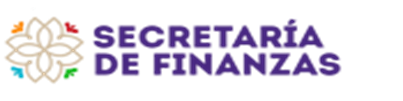 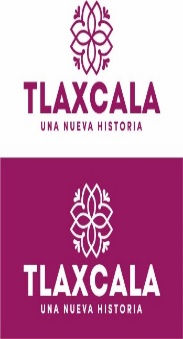 DEPENDENCIA O ENTIDADDEPENDENCIA O ENTIDAD04 DESPACHO DEL GOBERNADOR04 DESPACHO DEL GOBERNADOR04 DESPACHO DEL GOBERNADORPARTIDACONCEPTOAPROBADODEVENGADOEJERCIDOPRIMER TRIMESTRESEGUNDO TRIMESTRETERCER TRIMESTRECUARTO TRIMESTRE1000SERVICIOS PERSONALES1131SUELDOS A FUNCIONARIOS6,203,528.005,345,799.085,345,799.081,233,638.711,346,142.391,339,781.371,426,236.611132SUELDOS AL PERSONAL9,467,531.008,679,802.698,679,802.692,003,909.802,170,904.932,236,321.062,268,666.901133SUELDOS A TRABAJADORES6,833,344.006,422,645.556,422,645.551,569,142.301,725,444.991,582,563.881,545,494.381211HONORARIOS ASIMILABLES A SALARIOS11,238,710.008,812,787.238,812,787.232,000,054.962,154,238.312,216,107.202,442,386.761212ADICIONES A LOS HONORARIOS ASIMILABLES A SALARIOS5,051,805.005,809,965.355,809,965.351,162,111.091,330,213.081,463,129.091,854,512.091312PRIMA QUINQUENAL A TRABAJADORES448,560.00443,616.35443,616.35108,260.60115,970.78110,905.97108,479.001314ASIGNACIÓN DE QUINQUENIO TRABAJADORES94,188.0088,019.6288,019.6222,760.8022,976.7021,114.9021,167.221321PRIMA VACACIONAL A FUNCIONARIOS620,351.00537,747.81537,747.81122,461.55124,815.43136,948.78153,522.051322PRIMA VACACIONAL AL PERSONAL473,378.00436,327.87436,327.8799,702.64101,155.06114,230.97121,239.201323PRIMA VACACIONAL A TRABAJADORES341,665.00318,948.18318,948.1878,810.8379,946.0381,141.7279,049.601325PRIMA VACACIONAL AL PERSONAL EVENTUAL49,177.000.000.000.000.000.000.001326GRATIFICACIÓN FIN DE AÑO FUNCIONARIOS1,329,384.001,228,460.841,228,460.84272,136.84277,367.30304,330.10374,626.601327GRATIFICACIÓN FIN DE AÑO AL PERSONAL1,051,944.001,012,742.151,012,742.15221,562.35224,789.27253,845.49312,545.041328GRATIFICACIÓN FIN DE AÑO A TRABAJADORES759,255.00726,529.99726,529.99175,134.29177,657.26180,315.00193,423.441341COMPENSACIONES Y OTRAS PRESTACIONES A FUNCIONARIOS4,530,012.004,275,826.334,275,826.33995,431.321,051,776.561,085,896.411,142,722.041342COMPENSACIONES AL PERSONAL2,453,628.002,971,231.582,971,231.58645,349.61701,456.39801,771.88822,653.701343COMPENSACIONES A TRABAJADORES0.005,086.485,086.480.000.000.005,086.481431CUOTAS SEGURO DE RETIRO A FUNCIONARIOS1,123,292.00886,081.42886,081.42213,835.27212,763.91221,962.89237,519.351432CUOTAS SEGURO DE RETIRO AL PERSONAL156,600.00148,623.86148,623.8637,130.0737,233.6537,078.2837,181.861441CUOTAS SEGURO DE VIDA A FUNCIONARIOS379,500.00310,765.82310,765.820.000.000.00310,765.821442CUOTAS SEGURO DE VIDA AL PERSONAL828,000.00678,034.51678,034.510.000.000.00678,034.511443CUOTAS SEGURO DE VIDA A TRABAJADORES448,500.00357,851.55357,851.550.000.000.00357,851.551521INDEMNIZACIÓN Y LIQUIDACIÓN A FUNCIONARIOS918,240.0024,290.4224,290.4224,290.420.000.000.001522INDEMNIZACIÓN Y LIQUIDACIÓN AL PERSONAL933,252.0075,581.2375,581.230.0022,090.9453,490.290.001531MES PREJUBILATORIO19,420.000.000.000.000.000.000.001541AYUDA PARA PASAJES80,076.0076,054.0276,054.0219,419.8919,402.7418,763.9918,467.401542APOYO CANASTA42,165.0022,255.3522,255.350.0020,555.350.001,700.001546DÍAS ECONÓMICOS A TRABAJADORES170,834.00156,547.45156,547.45156,547.450.000.000.001549INCENTIVO AL AHORRO DE LOS FUNCIONARIOS1,899,312.001,558,062.131,558,062.13376,674.96374,550.23390,417.12416,419.82154A.INCENTIVO AL AHORRO DEL PERSONAL427,404.00401,671.20401,671.2099,058.3198,513.20101,551.27102,548.42154B.INCENTIVO AL AHORRO DE LOS TRABAJADORES111,252.00103,456.83103,456.8326,560.5226,512.2925,453.7224,930.30154D.ANIVERSARIO DÍA DEL TRABAJO26,999.0026,306.6426,306.640.0026,306.640.000.00154K.SERVICIO MÉDICO A FUNCIONARIOS1,263,696.00174,470.35174,470.3546,638.2380,302.7347,529.390.00154L.SERVICIO MEDICO AL PERSONAL1,462,608.00948,726.04948,726.04224,803.48548,959.51174,963.050.00154M.SERVICIO MÉDICO A TRABAJADORES1,747,296.001,348,023.271,348,023.27380,717.12661,703.65305,602.500.001551APOYOS A LA CAPACITACIÓN DE LOS SERVIDORES PÚBLICOS55,404.0052,610.9152,610.9113,433.8013,422.0212,980.1112,774.981591CUOTAS DESPENSA A FUNCIONARIOS1,088,727.00889,025.30889,025.30200,828.22225,303.23222,694.92240,198.931592CUOTAS DESPENSA AL PERSONAL2,375,413.002,152,994.562,152,994.56494,113.53535,142.23555,820.90567,917.901593CUOTAS DESPENSA A TRABAJADORES1,286,680.001,221,315.031,221,315.03294,496.17328,566.79301,508.79296,743.281597DESPENSA ESPECIAL DE FIN DE AÑO AL PERSONAL653,808.00605,753.68605,753.68133,990.17135,774.10155,777.82180,211.591598DESPENSA ESPECIAL DE FIN DE AÑO A TRABAJADORES569,448.00531,577.85531,577.85131,350.67133,242.78135,235.64131,748.761599PERCEPCIÓN COMPLEMENTARIA FUNCIONARIOS6,203,532.005,336,766.545,336,766.541,229,208.071,341,540.491,339,781.371,426,236.61159B.OTRAS PERCEPCIONES A FUNCIONARIOS844,366.00650,940.74650,940.74102,051.48104,013.10114,124.27330,751.89159C.OTRAS PERCEPCIONES AL PERSONAL415,488.00419,885.32419,885.3260,754.1061,666.6269,228.88228,235.72159D.OTRAS PERCEPCIONES A TRABAJADORES1,471,938.00820,590.23820,590.2343,783.62584,226.2745,078.60147,501.74159F.APORTACIÓN A PENSIONES DE FUNCIONARIOS1,116,637.00961,448.70961,448.70221,258.08242,306.23241,161.21256,723.18159G.APORTACIÓN A PENSIONES DEL PERSONAL1,704,158.001,562,457.201,562,457.20361,982.11390,626.73401,486.87408,361.49159H.APORTACIÓN A PENSIONES POR TRABAJADORES1,230,003.001,156,080.021,156,080.02282,446.92310,581.33284,862.15278,189.62159J.BONO ANUAL A FUNCIONARIOS1,033,926.00896,126.05896,126.05204,102.60208,025.71228,248.03255,749.71159K.BONO ANUAL AL PERSONAL135,168.00134,212.00134,212.0032,181.0432,817.5234,606.7234,606.721711ESTÍMULOS POR AÑOS DE SERVICIO42,300.0047,600.0047,600.000.0047,600.000.000.00TOTAL 1000  SERVICIOS PERSONALES TOTAL 1000  SERVICIOS PERSONALES 83,211,902.0071,851,723.3271,851,723.3216,122,123.9918,428,604.4717,447,812.6019,853,182.262000MATERIALES Y SUMINISTROS2111MATERIALES, ÚTILES Y EQUIPOS MENORES DE OFICINA791,940.001,536,873.811,536,873.81148,806.50633,917.77212,541.09541,608.452121MATERIALES Y ÚTILES DE IMPRESIÓN Y REPRODUCCIÓN132,612.0044,320.4044,320.400.00890.0020,149.2023,281.202141MATERIALES, ÚTILES Y EQUIPOS MENORES DE TECNOLOGÍAS DE LA INFORMACIÓN Y COMUNICACIONES968,841.00435,079.24435,079.24139,988.8041,077.9242,718.16211,294.362151MATERIAL IMPRESO E INFORMACIÓN DIGITAL11,868.000.000.000.000.000.000.002161MATERIAL DE LIMPIEZA683,184.00433,360.62433,360.6226,042.41175,707.4090,087.02141,523.792211PRODUCTOS ALIMENTICIOS PARA PERSONAS1,294,679.001,232,332.201,232,332.20267,602.31238,489.40344,755.01381,485.482231UTENSILIOS PARA EL SERVICIO DE ALIMENTACIÓN39,216.006,977.736,977.735,020.72856.01448.00653.002411PRODUCTOS MINERALES NO METÁLICOS14,448.0051,032.3451,032.340.0051,032.340.000.002421CEMENTO Y PRODUCTOS DE CONCRETO6,192.0016,407.5616,407.560.0015,997.56410.000.002431CAL, YESO Y PRODUCTOS DE YESO0.006,760.006,760.006,760.000.000.000.002441MADERA Y PRODUCTOS DE MADERA7,637.0018,475.4618,475.461,124.00449.9615,857.501,044.002451VIDRIO Y PRODUCTOS DE VIDRIO0.00394,516.12394,516.120.00394,516.120.000.002461MATERIAL ELÉCTRICO Y ELECTRÓNICO89,268.00437,931.81437,931.8122,465.21254,418.1025,649.96135,398.542471ARTÍCULOS METÁLICOS PARA LA CONSTRUCCIÓN7,035.0049,773.9149,773.9112,074.2627,671.5010,028.150.002481MATERIALES COMPLEMENTARIOS0.0016,976.6516,976.652,797.490.0011,389.162,790.002491OTROS MATERIALES Y ARTÍCULOS DE CONSTRUCCIÓN Y REPARACIÓN31,476.00153,401.09153,401.0915,048.5865,315.9931,163.5741,872.952521FERTILIZANTES, PESTICIDAS Y OTROS AGROQUÍMICOS4,644.0011,411.0611,411.06285.369,739.65405.02981.032531MEDICINAS Y PRODUCTOS FARMACÉUTICOS24,252.0024,662.4424,662.440.008,016.2440.0016,606.202541MATERIALES, ACCESORIOS Y SUMINISTROS MÉDICOS58,824.0040,877.2440,877.240.008,996.960.0031,880.282561FIBRAS SINTÉTICAS, HULES, PLÁSTICOS Y DERIVADOS11,352.0065,249.2565,249.254,626.5620,349.9635,127.435,145.302611COMBUSTIBLES, LUBRICANTES Y ADITIVOS2,978,352.002,995,845.312,995,845.31487,350.34731,807.33817,213.09959,474.552621CARBÓN Y SUS DERIVADOS0.00148.00148.000.00148.000.000.002711VESTUARIO Y UNIFORMES0.0052,717.8052,717.800.001,034.0012,011.8039,672.002721PRENDAS DE SEGURIDAD Y PROTECCIÓN PERSONAL11,352.0014,122.4414,122.440.000.000.0014,122.442741PRODUCTOS TEXTILES9,288.0023,153.5523,153.55223.8075.0022,854.750.002751BLANCOS Y OTROS PRODUCTOS TEXTILES, EXCEPTO PRENDAS DE VESTIR0.0045,174.6745,174.6725,308.670.0019,866.000.002811SUSTANCIAS Y MATERIALES EXPLOSIVOS7,224.000.000.000.000.000.000.002911HERRAMIENTAS MENORES30,444.0041,677.8341,677.832,269.0018,991.83272.0020,145.002921REFACCIONES Y ACCESORIOS MENORES DE EDIFICIOS40,764.006,707.606,707.602,482.40719.203,506.000.002931REFACCIONES Y ACCESORIOS MENORES DE MOBILIARIO Y EQUIPO DE ADMINISTRACIÓN, EDUCACIONAL Y RECREATIVO17,028.0032,822.2032,822.200.000.0010,904.0021,918.202941REFACCIONES Y ACCESORIOS MENORES DE EQUIPO DE CÓMPUTO Y TECNOLOGÍAS DE LA INFORMACIÓN65,016.0033,984.8433,984.841,479.0013,472.2419,033.600.002961REFACCIONES Y ACCESORIOS MENORES DE EQUIPO DE TRANSPORTE925,980.00887,988.97887,988.97123,258.47321,991.28117,500.68325,238.542981REFACCIONES Y ACCESORIOS MENORES DE MAQUINARIA Y OTROS EQUIPOS8,256.000.000.000.000.000.000.002991REFACCIONES Y OTROS ACCESORIOS MENORES DE OTROS BIENES MUEBLES53,148.0040,814.7440,814.744,755.1618,434.101,349.9916,275.49TOTAL 2000 MATERIALES Y SUMINISTROSTOTAL 2000 MATERIALES Y SUMINISTROS8,324,320.009,151,576.889,151,576.881,299,769.043,054,115.861,865,281.182,932,410.803000SERVICIOS GENERALES3111ENERGÍA ELÉCTRICA839,874.00598,605.55598,605.55154,082.40149,862.50151,923.45142,737.203121GAS200,002.00138,329.12138,329.120.0029,193.5516,246.8692,888.713131AGUA143,652.00163,227.00163,227.001,384.0053,319.0034,637.0073,887.003141TELEFONÍA TRADICIONAL1,287,936.00978,216.06978,216.06171,902.52311,926.67161,427.56332,959.313151TELEFONÍA CELULAR0.0012,672.6812,672.682,126.503,331.303,105.924,108.963171SERVICIOS DE ACCESO DE INTERNET, REDES Y PROCESAMIENTO DE INFORMACIÓN916,416.00284,100.76284,100.7637,327.1279,318.3871,172.7396,282.533181SERVICIOS POSTALES Y TELEGRÁFICOS25,284.0024,895.9424,895.9410,745.241,228.408,209.944,712.363221ARRENDAMIENTO DE EDIFICIOS1,000,000.00502,378.46502,378.46109,662.83106,597.51104,222.19181,895.933231ARRENDAMIENTO DE MOBILIARIO Y EQUIPO DE ADMINISTRACIÓN, EDUCACIONAL Y RECREATIVO474,300.00580,535.11580,535.110.00250,932.36185,576.57144,026.183251ARRENDAMIENTO DE EQUIPO DE TRANSPORTE0.0018,322.6118,322.610.000.0018,322.610.003271ARRENDAMIENTO DE ACTIVOS INTANGIBLES0.00229.67229.67229.670.000.000.003291OTROS ARRENDAMIENTOS0.0025,130.0025,130.000.000.0025,130.000.003341SERVICIOS DE CAPACITACIÓN0.0043,268.0043,268.000.0041,760.001,508.000.003361SERVICIOS DE APOYO ADMINISTRATIVO, TRADUCCIÓN, FOTOCOPIADO E IMPRESIÓN31,992.00404,878.28404,878.2824,093.20114,770.40231,658.9634,355.723381SERVICIO DE VIGILANCIA104,796.00229,695.79229,695.7922,969.5891,878.3222,969.5891,878.313391SERVICIOS PROFESIONALES, CIENTÍFICOS Y TÉCNICOS INTEGRALES120,120.00346,956.00346,956.000.000.000.00346,956.003431SERVICIOS DE RECAUDACIÓN, TRASLADO Y CUSTODIA DE VALORES44,340.0018,705.0018,705.002,401.204,402.205,498.406,403.203451SEGURO DE BIENES PATRIMONIALES1,391,491.00427,750.47427,750.470.000.004,670.71423,079.763461ALMACENAJE, ENVASE Y EMBALAJE9,804.000.000.000.000.000.000.003471FLETES Y MANIOBRAS7,224.000.000.000.000.000.000.003511CONSERVACIÓN Y MANTENIMIENTO MENOR DE INMUEBLES2,278,421.00953,153.44953,153.441,908.202,853.600.00948,391.643521INSTALACIÓN, REPARACIÓN Y MANTENIMIENTO DE MOBILIARIO Y EQUIPO DE ADMINISTRACIÓN, EDUCACIONAL Y RECREATIVO159,960.00211,960.58211,960.586,060.000.0087,030.74118,869.843531INSTALACIÓN, REPARACIÓN Y MANTENIMIENTO DE EQUIPO DE CÓMPUTO Y TECNOLOGÍA DE LA INFORMACIÓN107,328.000.000.000.000.000.000.003551REPARACIÓN Y MANTENIMIENTO DE EQUIPO DE TRANSPORTE2,643,268.00283,444.47283,444.4741,353.1272,622.7548,796.40120,672.203571INSTALACIÓN, REPARACIÓN Y MANTENIMIENTO DE MAQUINARIA, OTROS EQUIPOS Y HERRAMIENTA9,598.002,598.402,598.40510.400.000.002,088.003581SERVICIOS DE LIMPIEZA Y MANEJO DE DESECHOS57,792.00132,708.18132,708.1823,074.3234,611.4823,074.3251,948.063591SERVICIOS DE JARDINERÍA Y FUMIGACIÓN149,640.0010,986.6710,986.678,499.320.002,487.350.003711PASAJES AÉREOS0.001,091,330.331,091,330.330.0089,418.92271,892.59730,018.823721PASAJES TERRESTRES186,602.0062,690.2262,690.2220,339.0014,958.0018,886.008,507.223751VIÁTICOS EN EL PAÍS1,835,920.00827,932.03827,932.0387,873.33129,622.23418,987.20191,449.273761VIÁTICOS EN EL EXTRANJERO1,603,200.00774,450.96774,450.9636,627.2463,870.71204,391.65469,561.363791OTROS SERVICIOS DE TRASLADO Y HOSPEDAJE16,718.0010,914.8910,914.893,481.504,713.502,203.00516.893811GASTOS DE CEREMONIAL900,568.00257,823.35257,823.357,250.0037,810.00136,036.6476,726.713821GASTOS DE ORDEN SOCIAL Y CULTURAL2,110,568.008,653,639.678,653,639.67553,323.551,605,754.203,208,760.803,285,801.123921IMPUESTOS Y DERECHOS497,424.00178,103.60178,103.6095,369.0036,839.0043,695.602,200.003951PENAS, MULTAS, ACCESORIOS Y ACTUALIZACIONES0.002,305,909.352,305,909.352,305,909.350.000.000.003981IMPUESTOS SOBRE NOMINAS Y OTROS QUE SE DERIVEN DE UNA RELACIÓN LABORAL2,228,184.001,609,942.001,609,942.00255,747.00396,470.00446,804.00510,921.00TOTAL 3000 SERVICIOS GENERALESTOTAL 3000 SERVICIOS GENERALES21,382,422.0022,165,484.6422,165,484.643,984,249.593,728,064.985,959,326.778,493,843.305111MUEBLES DE OFICINA Y ESTANTERÍA20,640.00227,991.04227,991.040.00149,257.2045,936.0032,797.845121MUEBLES EXCEPTO DE OFICINA Y ESTANTERÍA0.00299,076.54299,076.540.00299,076.540.000.005131BIENES ARTÍSTICOS, CULTURALES Y CIENTÍFICOS0.00661,363.56661,363.560.000.000.00661,363.565151EQUIPO DE CÓMPUTO Y DE TECNOLOGÍAS DE LA INFORMACIÓN132,096.0081,502.7681,502.7617,458.000.000.0064,044.765191OTROS MOBILIARIOS Y EQUIPOS DE ADMINISTRACIÓN20,640.000.000.000.000.000.000.005211EQUIPOS Y APARATOS AUDIOVISUALES0.00156,413.18156,413.1825,206.8061,907.9832,364.0036,934.405291OTRO MOBILIARIO Y EQUIPO EDUCACIONAL Y RECREATIVO0.00530,537.60530,537.600.000.000.00530,537.605411VEHÍCULOS Y EQUIPO TERRESTRE577,920.00299,900.00299,900.000.00299,900.000.000.005621MAQUINARIA Y EQUIPO INDUSTRIAL0.0045,502.1645,502.160.000.0045,502.160.005691OTROS EQUIPOS0.0050,357.6050,357.600.0022,040.0028,317.600.005911SOFTWARE0.00607,000.00607,000.000.00607,000.000.000.00TOTAL 5000 BIENES MUEBLES, INMUEBLES E INTANGIBLESTOTAL 5000 BIENES MUEBLES, INMUEBLES E INTANGIBLES751,296.002,959,644.442,959,644.4442,664.801,439,181.72152,119.761,325,678.16TOTAL DESPACHO DEL GOBERNADORTOTAL DESPACHO DEL GOBERNADOR113,669,940.00106,128,429.28106,128,429.2821,448,807.4226,649,967.0325,424,540.3132,605,114.52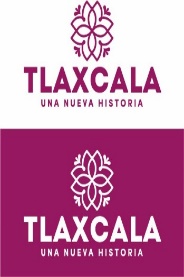 DEPENDENCIA O ENTIDADDEPENDENCIA O ENTIDAD5. SECRETARÍA DE GOBIERNO5. SECRETARÍA DE GOBIERNO5. SECRETARÍA DE GOBIERNOPARTIDACONCEPTOAPROBADODEVENGADOEJERCIDOPRIMER TRIMESTRESEGUNDO TRIMESTRETERCER TRIMESTRETERCER TRIMESTRE1000SERVICIOS PERSONALES1131SUELDOS A FUNCIONARIOS5,173,044.00 5,062,200.23 5,062,200.23 1,197,259.38 1,321,371.85 1,268,754.58 1,274,814.42 1132SUELDOS AL PERSONAL14,180,364.00 12,840,229.53 12,840,229.53 3,131,014.57 3,409,264.21 3,169,429.73 3,130,521.02 1133SUELDOS A TRABAJADORES19,076,940.00 18,659,449.61 18,659,449.61 4,412,785.82 4,879,602.01 4,677,810.02 4,689,251.76 1134SUELDOS INTERINOS116,040.00 188,649.68 188,649.68 44,831.22 49,493.66 47,162.40 47,162.40 1211HONORARIOS ASIMILABLES A SALARIOS7,797,132.00 10,935,232.25 10,935,232.25 2,371,007.01 2,700,214.76 2,906,170.19 2,957,840.29 1212ADICIONES A LOS HONORARIOS ASIMILABLES A SALARIOS1,091,892.00 1,209,433.18 1,209,433.18 207,374.90 208,298.61 216,716.70 577,042.97 1312PRIMA QUINQUENAL A TRABAJADORES1,482,648.00 1,498,561.67 1,498,561.67 352,092.42 379,634.80 380,300.78 386,533.67 1314ASIGNACIÓN DE QUINQUENIO TRABAJADORES150,708.00 117,961.98 117,961.98 34,623.84 33,285.10 26,504.84 23,548.20 1321PRIMA VACACIONAL A FUNCIONARIOS517,308.00 512,153.75 512,153.75 119,725.39 122,093.63 129,675.08 140,659.65 1322PRIMA VACACIONAL AL PERSONAL709,008.00 637,574.15 637,574.15 156,942.10 157,792.96 162,044.64 160,794.45 1323PRIMA VACACIONAL A TRABAJADORES953,844.00 925,907.66 925,907.66 221,094.99 225,467.35 239,672.66 239,672.66 1326GRATIFICACIÓN FIN DE AÑO FUNCIONARIOS1,149,564.00 1,206,843.15 1,206,843.15 266,056.82 271,318.93 288,166.00 381,301.40 1327GRATIFICACIÓN FIN DE AÑO AL PERSONAL1,575,612.00 1,452,848.90 1,452,848.90 348,761.86 350,651.45 360,097.50 393,338.09 1328GRATIFICACIÓN FIN DE AÑO A TRABAJADORES2,119,656.00 2,111,409.16 2,111,409.16 491,320.11 501,037.55 532,605.86 586,445.64 1341COMPENSACIONES Y OTRAS PRESTACIONES A FUNCIONARIOS746,244.00 787,472.77 787,472.77 186,561.18 186,561.18 186,561.18 227,789.23 1343COMPENSACIONES A TRABAJADORES36,000.00 36,000.00 36,000.00 9,000.00 9,000.00 9,000.00 9,000.00 1431CUOTAS SEGURO DE RETIRO A FUNCIONARIOS953,388.00 885,476.99 885,476.99 220,436.76 220,363.82 221,999.37 222,677.04 1432CUOTAS SEGURO DE RETIRO AL PERSONAL254,472.00 241,526.79 241,526.79 60,537.05 60,588.84 60,588.84 59,812.06 1441CUOTAS SEGURO DE VIDA A FUNCIONARIOS345,000.00 282,514.38 282,514.38 0.00 0.00 0.00 282,514.38 1442CUOTAS SEGURO DE VIDA AL PERSONAL1,196,000.00 979,383.18 979,383.18 0.00 0.00 0.00 979,383.18 1443CUOTAS SEGURO DE VIDA A TRABAJADORES1,288,000.00 1,035,886.05 1,035,886.05 0.00 0.00 0.00 1,035,886.05 1521INDEMNIZACIÓN Y LIQUIDACIÓN A FUNCIONARIOS13,092,332.00 0.00 0.00 0.00 0.00 0.00 0.00 1522INDEMNIZACIÓN Y LIQUIDACIÓN AL PERSONAL16,923,106.00 23,746.50 23,746.50 0.00 0.00 23,746.50 0.00 1531MES PREJUBILATORIO58,587.00 0.00 0.00 0.00 0.00 0.00 0.00 1541AYUDA PARA PASAJES229,956.00 224,523.26 224,523.26 55,824.28 55,921.20 56,314.78 56,463.00 1542APOYO CANASTA82,621.00 62,254.95 62,254.95 0.00 60,554.95 1,700.00 0.00 1546DÍAS ECONÓMICOS A TRABAJADORES476,924.00 403,682.11 403,682.11 403,682.11 0.00 0.00 0.00 1549INCENTIVO AL AHORRO DE LOS FUNCIONARIOS1,587,924.00 1,506,515.30 1,506,515.30 374,869.56 374,748.52 377,573.35 379,323.87 154AINCENTIVO AL AHORRO DEL PERSONAL667,584.00 623,901.03 623,901.03 158,036.45 157,155.09 155,331.30 153,378.19 154BINCENTIVO AL AHORRO DE LOS TRABAJADORES303,960.00 296,235.20 296,235.20 73,681.45 73,803.53 74,281.58 74,468.64 154CINCENTIVO AL AHORRO DE LOS INTERINOS2,544.00 3,456.00 3,456.00 864.00 864.00 864.00 864.00 154DANIVERSARIO DÍA DEL TRABAJO77,535.00 75,458.52 75,458.52 0.00 75,458.52 0.00 0.00 154KSERVICIO MÉDICO A FUNCIONARIOS1,346,334.00 217,493.40 217,493.40 44,097.75 125,022.71 48,372.94 0.00 154LSERVICIO MEDICO AL PERSONAL3,205,389.00 1,477,993.51 1,477,993.51 407,234.34 836,234.04 234,525.13 0.00 154MSERVICIO MÉDICO A TRABAJADORES4,263,589.00 3,547,990.03 3,547,990.03 1,049,384.56 1,706,284.49 792,320.98 0.00 1551APOYOS A LA CAPACITACIÓN DE LOS SERVIDORES PÚBLICOS159,072.00 155,315.73 155,315.73 38,616.84 38,683.97 38,956.12 39,058.80 1591CUOTAS DESPENSA A FUNCIONARIOS989,748.00 958,693.04 958,693.04 225,737.16 252,558.03 240,565.50 239,832.35 1592CUOTAS DESPENSA AL PERSONAL3,431,148.00 3,111,614.07 3,111,614.07 752,976.12 833,864.99 767,976.74 756,796.22 1593CUOTAS DESPENSA A TRABAJADORES3,695,076.00 3,607,888.59 3,607,888.59 846,557.58 949,162.47 904,892.94 907,275.60 1594CUOTAS DESPENSA INTERINOS32,988.00 32,991.84 32,991.84 7,784.04 8,711.88 8,247.96 8,247.96 1597DESPENSA ESPECIAL DE FIN DE AÑO AL PERSONAL962,052.00 845,280.57 845,280.57 209,276.24 209,659.54 213,838.06 212,506.73 1598DESPENSA ESPECIAL DE FIN DE AÑO A TRABAJADORES1,589,748.00 1,543,173.01 1,543,173.01 368,489.99 375,777.70 399,452.66 399,452.66 1599PERCEPCIÓN COMPLEMENTARIA FUNCIONARIOS5,173,044.00 5,062,200.23 5,062,200.23 1,197,259.38 1,321,371.85 1,268,754.58 1,274,814.42 159BOTRAS PERCEPCIONES A FUNCIONARIOS704,112.00 625,739.78 625,739.78 99,771.40 101,744.96 108,062.87 316,160.55 159COTRAS PERCEPCIONES AL PERSONAL628,332.00 600,538.79 600,538.79 95,906.20 96,550.53 99,396.85 308,685.21 159DOTRAS PERCEPCIONES A TRABAJADORES4,606,098.00 2,347,221.89 2,347,221.89 122,830.21 1,644,026.77 133,150.86 447,214.05 159EOTRAS PERCEPCIONES A INTERINOS3,384.00 2,596.80 2,596.80 622.66 634.98 669.58 669.58 159FAPORTACIÓN A PENSIONES DE FUNCIONARIOS931,140.00 909,026.23 909,026.23 215,507.58 237,847.69 228,376.39 227,294.57 159GAPORTACIÓN A PENSIONES DEL PERSONAL2,552,460.00 2,311,252.46 2,311,252.46 563,586.37 613,670.95 570,499.42 563,495.72 159HAPORTACIÓN A PENSIONES POR TRABAJADORES3,433,848.00 3,358,711.94 3,358,711.94 794,305.22 878,331.94 842,007.62 844,067.16 159JBONO ANUAL A FUNCIONARIOS862,176.00 884,065.33 884,065.33 199,542.51 203,489.41 216,124.97 264,908.44 159KBONO ANUAL AL PERSONAL219,636.00 217,342.18 217,342.18 52,294.19 53,328.47 56,235.92 55,483.60 159MBONO ANUAL INTERINOS9,672.00 15,580.86 15,580.86 3,735.90 3,809.80 4,017.58 4,017.58 1711ESTÍMULOS POR AÑOS DE SERVICIO117,500.00 168,150.00 168,150.00 0.00 168,150.00 0.00 0.00 TOTAL 1000  SERVICIOS PERSONALES TOTAL 1000  SERVICIOS PERSONALES 133,332,483.00 96,827,348.21 96,827,348.21 #############26,543,463.69 22,749,517.55 25,340,467.46 2000MATERIALES Y SUMINISTROS2111MATERIALES, ÚTILES Y EQUIPOS MENORES DE OFICINA673,448.00 897,194.89 897,194.89 7,999.36 207,901.44 240,127.01 441,167.08 2121MATERIALES Y ÚTILES DE IMPRESIÓN Y REPRODUCCIÓN15,480.00 7,997.04 7,997.04 7,997.04 0.00 0.00 0.00 2141MATERIALES, ÚTILES Y EQUIPOS MENORES DE TECNOLOGÍAS DE LA INFORMACIÓN Y COMUNICACIONES489,817.00 93,529.12 93,529.12 47,272.32 14,964.00 0.00 31,292.80 2151MATERIAL IMPRESO E INFORMACIÓN DIGITAL15,480.00 15,480.00 15,480.00 0.00 15,480.00 0.00 0.00 2161MATERIAL DE LIMPIEZA326,620.00 242,160.25 242,160.25 7,997.50 196,376.05 14,996.48 22,790.22 2211PRODUCTOS ALIMENTICIOS PARA PERSONAS980,503.00 869,055.50 869,055.50 67,535.29 368,051.08 274,410.40 159,058.73 2231UTENSILIOS PARA EL SERVICIO DE ALIMENTACIÓN14,964.00 7,980.80 7,980.80 7,980.80 0.00 0.00 0.00 2451VIDRIO Y PRODUCTOS DE VIDRIO5,160.00 0.00 0.00 0.00 0.00 0.00 0.00 2461MATERIAL ELÉCTRICO Y ELECTRÓNICO138,798.00 160,153.26 160,153.26 0.00 58,284.36 14,958.20 86,910.70 2491OTROS MATERIALES Y ARTÍCULOS DE CONSTRUCCIÓN Y REPARACIÓN51,600.00 37,294.65 37,294.65 7,999.36 29,295.29 0.00 0.00 2541MATERIALES, ACCESORIOS Y SUMINISTROS MÉDICOS0.00 15,996.40 15,996.40 0.00 0.00 0.00 15,996.40 2611COMBUSTIBLES, LUBRICANTES Y ADITIVOS2,249,067.00 2,098,556.32 2,098,556.32 365,819.75 739,715.79 570,375.41 422,645.37 2711VESTUARIO Y UNIFORMES0.00 388,702.08 388,702.08 0.00 0.00 0.00 388,702.08 2721PRENDAS DE SEGURIDAD Y PROTECCIÓN PERSONAL2,580.00 72,810.88 72,810.88 0.00 0.00 0.00 72,810.88 2751BLANCOS Y OTROS PRODUCTOS TEXTILES, EXCEPTO PRENDAS DE VESTIR0.00 241,216.00 241,216.00 0.00 0.00 0.00 241,216.00 2911HERRAMIENTAS MENORES47,472.00 105,439.09 105,439.09 7,998.20 0.00 29,987.45 67,453.44 2921REFACCIONES Y ACCESORIOS MENORES DE EDIFICIOS26,316.00 21,283.68 21,283.68 7,999.36 0.00 13,284.32 0.00 2931REFACCIONES Y ACCESORIOS MENORES DE MOBILIARIO Y EQUIPO DE ADMINISTRACIÓN, EDUCACIONAL Y RECREATIVO36,120.00 34,830.16 34,830.16 7,997.04 0.00 14,041.80 12,791.32 2941REFACCIONES Y ACCESORIOS MENORES DE EQUIPO DE CÓMPUTO Y TECNOLOGÍAS DE LA INFORMACIÓN46,440.00 31,008.76 31,008.76 7,993.56 4,999.60 18,015.60 0.00 2961REFACCIONES Y ACCESORIOS MENORES DE EQUIPO DE TRANSPORTE1,045,385.00 1,117,047.30 1,117,047.30 91,521.06 266,744.89 442,606.00 316,175.35 2981REFACCIONES Y ACCESORIOS MENORES DE MAQUINARIA Y OTROS EQUIPOS16,512.00 7,998.20 7,998.20 7,998.20 0.00 0.00 0.00 2991REFACCIONES Y OTROS ACCESORIOS MENORES DE OTROS BIENES MUEBLES97,008.00 311,184.09 311,184.09 7,994.72 29,968.19 14,999.96 258,221.22 TOTAL 2000 MATERIALES Y SUMINISTROSTOTAL 2000 MATERIALES Y SUMINISTROS6,278,770.00 6,776,918.47 6,776,918.47 660,103.56 1,931,780.69 1,647,802.63 2,537,231.59 3000SERVICIOS GENERALES3111ENERGÍA ELÉCTRICA1,593,615.00 1,227,397.51 1,227,397.51 275,734.07 296,865.04 322,773.23 332,025.17 31210.00 4,500.00 4,500.00 0.00 0.00 0.00 4,500.00 3131AGUA197,112.00 287,202.75 287,202.75 0.00 78,880.00 113,681.00 94,641.75 3141TELEFONÍA TRADICIONAL1,232,745.00 1,151,588.80 1,151,588.80 177,206.62 324,248.72 224,392.62 425,740.84 3171SERVICIOS DE ACCESO DE INTERNET, REDES Y PROCESAMIENTO DE INFORMACIÓN1,221,000.00 899,257.36 899,257.36 209,490.88 228,250.44 217,620.56 243,895.48 3181SERVICIOS POSTALES Y TELEGRÁFICOS5,160.00 0.00 0.00 0.00 0.00 0.00 0.00 3221ARRENDAMIENTO DE EDIFICIOS970,082.00 1,283,913.21 1,283,913.21 235,977.00 291,176.94 211,577.97 545,181.30 3231ARRENDAMIENTO DE MOBILIARIO Y EQUIPO DE ADMINISTRACIÓN, EDUCACIONAL Y RECREATIVO214,656.00 775,665.49 775,665.49 0.00 353,611.55 245,106.15 176,947.79 3271ARRENDAMIENTO DE ACTIVOS INTANGIBLES113,520.00 109,330.00 109,330.00 0.00 109,330.00 0.00 0.00 3291OTROS ARRENDAMIENTOS3,612.00 3,612.00 3,612.00 0.00 3,612.00 0.00 0.00 3311SERVICIOS LEGALES, DE CONTABILIDAD, AUDITORÍA Y RELACIONADOS0.00 4,060.00 4,060.00 0.00 4,060.00 0.00 0.00 3341 SERVICIOS DE CAPACITACIÓN0.00 749,000.00 749,000.00 0.00 0.00 0.00 749,000.00 3361SERVICIOS DE APOYO ADMINISTRATIVO, TRADUCCIÓN, FOTOCOPIADO E IMPRESIÓN111,456.00 89,448.47 89,448.47 0.00 89,448.47 0.00 0.00 3371 SERVICIO DE PROTECCIÓN Y SEGURIDAD0.00 649,000.00 649,000.00 0.00 0.00 0.00 649,000.00 3431SERVICIOS DE RECAUDACIÓN, TRASLADO Y CUSTODIA DE VALORES3,901.00 938.03 938.03 123.71 229.68 334.08 250.56 3451SEGURO DE BIENES PATRIMONIALES396,226.00 384,283.59 384,283.59 0.00 0.00 0.00 384,283.59 3481COMISIONES POR VENTAS8,453.00 9,577.39 9,577.39 1,686.99 3,454.00 2,590.50 1,845.90 3511CONSERVACIÓN Y MANTENIMIENTO MENOR DE INMUEBLES82,560.00 62,500.31 62,500.31 8,000.00 24,500.36 14,999.99 14,999.96 3521INSTALACIÓN, REPARACIÓN Y MANTENIMIENTO DE MOBILIARIO Y EQUIPO DE ADMINISTRACIÓN, EDUCACIONAL Y RECREATIVO55,321.00 0.00 0.00 0.00 0.00 0.00 0.00 3531INSTALACIÓN, REPARACIÓN Y MANTENIMIENTO DE EQUIPO DE CÓMPUTO Y TECNOLOGÍA DE LA INFORMACIÓN154,800.00 1,314,670.40 1,314,670.40 1,306,670.40 8,000.00 0.00 0.00 3551REPARACIÓN Y MANTENIMIENTO DE EQUIPO DE TRANSPORTE539,384.00 529,187.10 529,187.10 66,220.59 118,639.99 143,693.51 200,633.01 3571INSTALACIÓN, REPARACIÓN Y MANTENIMIENTO DE MAQUINARIA, OTROS EQUIPOS Y HERRAMIENTA37,157.00 29,149.64 29,149.64 0.00 0.00 29,149.64 0.00 3591SERVICIOS DE JARDINERÍA Y FUMIGACIÓN12,384.00 8,000.00 8,000.00 0.00 8,000.00 0.00 0.00 37110.00 15,406.00 15,406.00 0.00 0.00 15,406.00 0.00 3721PASAJES TERRESTRES115,584.00 114,477.00 114,477.00 19,999.50 31,462.50 31,509.50 31,505.50 3751VIÁTICOS EN EL PAÍS188,736.00 186,811.84 186,811.84 19,785.56 58,604.93 69,538.95 38,882.40 3791OTROS SERVICIOS DE TRASLADO Y HOSPEDAJE92,880.00 108,000.00 108,000.00 0.00 0.00 0.00 108,000.00 3821GASTOS DE ORDEN SOCIAL Y CULTURAL774,000.00 10,778,926.08 10,778,926.08 0.00 466,216.76 413,947.60 9,898,761.72 3921IMPUESTOS Y DERECHOS92,364.00 80,308.00 80,308.00 4,875.00 21,321.00 26,642.00 27,470.00 3981IMPUESTOS SOBRE NOMINAS Y OTROS QUE SE DERIVEN DE UNA RELACIÓN LABORAL2,199,119.00 2,056,197.00 2,056,197.00 328,524.00 504,859.00 598,353.00 624,461.00 TOTAL 3000  SERVICIOS GENERALESTOTAL 3000  SERVICIOS GENERALES10,415,827.00 22,912,407.97 22,912,407.97 2,654,294.32 3,024,771.38 2,681,316.30 14,552,025.97 4000TRANSFERENCIAS, ASIGNACIONES, SUBSIDIOS Y OTRAS AYUDAS4111ASIGNACIONES PRESUPUESTARIAS AL PODER EJECUTIVO2,835,929.00 0.00 0.00 0.00 0.00 0.00 0.00 TOTAL 4000 TRANSFERENCIAS, ASIGNACIONES, SUBSIDIOS Y OTRAS AYUDASTOTAL 4000 TRANSFERENCIAS, ASIGNACIONES, SUBSIDIOS Y OTRAS AYUDAS2,835,929.00 0.00 0.00 0.00 0.00 0.00 0.00 5000BIENES MUEBLES E INMUEBLES5151EQUIPO DE CÓMPUTO Y DE TECNOLOGÍAS DE LA INFORMACIÓN0.00 526,141.14 526,141.14 0.00 0.00 0.00 526,141.14 5211EQUIPOS Y APARATOS AUDIOVISUALES0.00 23,998.08 23,998.08 0.00 0.00 23,998.08 0.00 5231CÁMARAS FOTOGRÁFICAS Y DE VIDEO0.00 317,480.32 317,480.32 0.00 0.00 0.00 317,480.32 5411VEHÍCULOS Y EQUIPO TERRESTRE0.00 2,729,489.99 2,729,489.99 0.00 0.00 0.00 2,729,489.99 5491OTROS EQUIPOS DE TRANSPORTE0.00 672,199.97 672,199.97 0.00 0.00 0.00 672,199.97 5651EQUIPO DE COMUNICACIÓN Y TELECOMUNICACIÓN0.00 1,361,066.26 1,361,066.26 0.00 0.00 0.00 1,361,066.26 TOTAL 5000 BIENES MUEBLES E INMUEBLES TOTAL 5000 BIENES MUEBLES E INMUEBLES 0.00 5,630,375.76 5,630,375.76 0.00 0.00 23,998.08 5,606,377.68 TOTAL SECRETARÍA DE GOBIERNOTOTAL SECRETARÍA DE GOBIERNO152,863,009.00 132,147,050.41 132,147,050.41 #############31,500,015.76 27,102,634.56 48,036,102.70 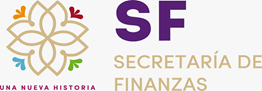 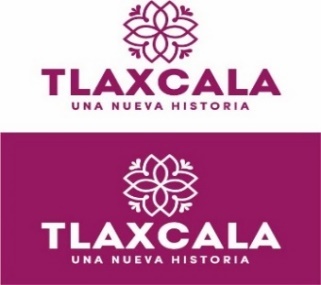 DEPENDENCIA O ENTIDADDEPENDENCIA O ENTIDAD6. OFICIALÍA MAYOR DE GOBIERNO6. OFICIALÍA MAYOR DE GOBIERNO6. OFICIALÍA MAYOR DE GOBIERNO6. OFICIALÍA MAYOR DE GOBIERNO6. OFICIALÍA MAYOR DE GOBIERNO6. OFICIALÍA MAYOR DE GOBIERNO6. OFICIALÍA MAYOR DE GOBIERNOPARTIDACONCEPTOAPROBADODEVENGADOEJERCIDOPRIMER TRIMESTRESEGUNDO TRIMESTRETERCER TRIMESTRECUARTO TRIMESTREPARTIDACONCEPTOAPROBADODEVENGADOEJERCIDOPRIMER TRIMESTRESEGUNDO TRIMESTRETERCER TRIMESTRECUARTO TRIMESTRE1000SERVICIOS PERSONALES1131SUELDOS A FUNCIONARIOS5,760,216.005,543,614.255,543,614.251,268,220.84      1,474,289.71       1,406,586.78       1,394,516.92 1132SUELDOS AL PERSONAL16,935,468.0014,573,726.5814,573,726.583,501,853.95      3,775,276.46       3,627,145.14       3,669,451.03 1133SUELDOS A TRABAJADORES61,983,384.0060,752,291.4660,752,291.4614,468,230.44   15,990,767.42    15,114,429.38    15,178,864.22 1134SUELDOS INTERINOS746,376.00617,888.38617,888.38112,533.34          142,695.69           175,710.33           186,949.02 1211HONORARIOS ASIMILABLES A SALARIOS12,842,352.0012,832,151.0112,832,151.012,700,234.72      3,429,636.10       3,142,698.58       3,559,581.61 1212ADICIONES A LOS HONORARIOS ASIMILABLES A SALARIOS2,624,700.001,764,875.531,764,875.53335,022.06          382,854.55           347,504.04           699,494.88 1312PRIMA QUINQUENAL A TRABAJADORES4,553,880.004,667,358.434,667,358.431,109,172.00      1,197,880.92       1,169,397.02       1,190,908.49 1314ASIGNACIÓN DE QUINQUENIO TRABAJADORES744,120.00594,861.61594,861.61158,893.69          154,985.40           145,030.87           135,951.65 1321PRIMA VACACIONAL A FUNCIONARIOS576,024.00552,623.33552,623.33126,821.58          135,241.15           143,141.40           147,419.20 1322PRIMA VACACIONAL AL PERSONAL846,768.00725,930.61725,930.61175,792.60          175,377.18           185,580.80           189,180.03 1323PRIMA VACACIONAL A TRABAJADORES3,099,168.003,034,622.833,034,622.83729,457.36          741,840.02           782,486.72           780,838.73 1326GRATIFICACIÓN FIN DE AÑO FUNCIONARIOS1,280,052.001,276,398.871,276,398.87281,826.01          300,535.57           318,091.17           375,946.12 1327GRATIFICACIÓN FIN DE AÑO AL PERSONAL2,067,420.001,845,746.551,845,746.55431,409.80          431,975.74           460,424.97           521,936.04 1328GRATIFICACIÓN FIN DE AÑO A TRABAJADORES6,887,040.006,917,793.276,917,793.271,621,008.11      1,648,528.24       1,738,858.25       1,909,398.67 1332HORAS EXTRAORDINARIAS AL PERSONAL50,000.000.000.000.00                                  -                                     -                                     -   1333 HORAS EXTRAORDINARIAS A TRABAJADORES50,000.0029,683.1929,683.197,674.83             11,512.25                 8,073.93                 2,422.18 1341COMPENSACIONES Y OTRAS PRESTACIONES A FUNCIONARIOS3,499,716.003,733,934.223,733,934.22921,339.90          921,339.90           937,531.44           953,722.98 1342COMPENSACIONES AL PERSONAL906,264.00949,941.92949,941.92221,072.74          242,513.17           238,614.18           247,741.83 1343COMPENSACIONES A TRABAJADORES127,620.00147,965.92147,965.9231,905.00             36,991.48              39,534.72              39,534.72 1431CUOTAS SEGURO DE RETIRO A FUNCIONARIOS1,059,732.00967,693.90967,693.90232,623.12          245,753.04           245,753.02           243,564.72 1432CUOTAS SEGURO DE RETIRO AL PERSONAL548,100.00417,837.26417,837.26112,200.22          102,534.96              99,997.48           103,104.60 1441CUOTAS SEGURO DE VIDA A FUNCIONARIOS379,500.00320,182.93320,182.930.00                                  -                                     -             320,182.93 1442CUOTAS SEGURO DE VIDA AL PERSONAL1,506,500.001,243,063.261,243,063.260.00                                  -                                     -         1,243,063.26 1443CUOTAS SEGURO DE VIDA A TRABAJADORES4,462,000.003,710,355.503,710,355.500.00                                  -                                     -         3,710,355.50 1521INDEMNIZACIÓN Y LIQUIDACIÓN A FUNCIONARIOS771,300.0089,319.7689,319.760.00                                  -                89,319.76                                   -   1522INDEMNIZACIÓN Y LIQUIDACIÓN AL PERSONAL771,300.0055,863.7255,863.7241,587.49                                  -                                     -                14,276.23 1523INDEMNIZACIÓN Y LIQUIDACIÓN A TRABAJADORES786,000.005,352.065,352.060.00                                  -                   5,352.06                                   -   1531MES PREJUBILATORIO95,606.000.000.000.00                                  -                                     -                                     -   1534PENSIÓN1,671,336.001,691,297.521,691,297.52366,820.98          478,827.78           422,824.38           422,824.38 1541AYUDA PARA PASAJES796,644.00784,078.18784,078.18196,263.31          196,536.96           195,396.81           195,881.10 1542APOYO CANASTA235,953.00224,842.32224,842.320.00          212,942.32                 8,500.00                 3,400.00 1546DÍAS ECONÓMICOS A TRABAJADORES1,549,586.001,323,967.581,323,967.581,323,967.58                                  -                                     -                                     -   1549 INCENTIVO AL AHORRO DE LOS FUNCIONARIOS1,766,868.001,647,416.841,647,416.84396,421.02          418,209.06           418,209.04           414,577.72 154A. INCENTIVO AL AHORRO DEL PERSONAL1,133,508.00907,711.25907,711.25237,423.23          223,906.08           220,550.11           225,831.83 154B INCENTIVO AL AHORRO DE LOS TRABAJADORES1,019,232.00998,761.83998,761.83250,289.33          250,646.19           248,444.78           249,381.53 154CINCENTIVO AL AHORRO DE LOS INTERINOS16,380.0013,209.7513,209.752,592.76                2,674.43                 3,848.22                 4,094.34 154DANIVERSARIO DÍA DEL TRABAJO268,607.00265,350.92265,350.920.00          265,350.92                                   -                                     -   154K SERVICIO MÉDICO A FUNCIONARIOS632,566.006,001,515.036,001,515.03111,394.38          150,060.28           262,962.98       5,477,097.39 154LSERVICIO MEDICO AL PERSONAL2,227,082.0017,821,135.7317,821,135.73440,684.25          397,463.76           551,695.54    16,431,292.18 154MSERVICIO MÉDICO A TRABAJADORES12,652,343.0039,203,129.8539,203,129.853,044,026.50      3,466,606.31       4,394,160.49    28,298,336.55 154NSERVICIO MÉDICO MAGISTERIO0.0041,078,230.4541,078,230.450.00                                  -                                     -      41,078,230.45 1551APOYOS A LA CAPACITACIÓN DE LOS SERVIDORES PÚBLICOS551,088.00542,391.13542,391.13135,766.51          135,956.06           135,166.24           135,502.32 1591CUOTAS DESPENSA A FUNCIONARIOS1,088,724.001,036,802.921,036,802.92233,521.20          278,161.60           263,934.72           261,185.40 1592CUOTAS DESPENSA AL PERSONAL3,959,016.003,370,190.003,370,190.00803,745.37          873,963.34           840,558.78           851,922.51 1593CUOTAS DESPENSA A TRABAJADORES12,800,820.0012,599,502.2012,599,502.202,976,270.86      3,336,272.23       3,139,584.99       3,147,374.12 1594CUOTAS DESPENSA INTERINOS197,952.00157,199.93157,199.9326,638.72             34,335.01              46,738.44              49,487.76 1597DESPENSA ESPECIAL DE FIN DE AÑO AL PERSONAL938,232.00839,687.93839,687.93197,160.22          202,082.18           216,295.16           224,150.37 1598DESPENSA ESPECIAL DE FIN DE AÑO A TRABAJADORES5,165,280.005,057,651.925,057,651.921,215,755.50      1,236,393.96       1,304,136.64       1,301,365.82 1599PERCEPCIÓN COMPLEMENTARIA FUNCIONARIOS5,760,216.005,541,104.125,541,104.121,268,220.84      1,471,779.58       1,406,586.78       1,394,516.92 159BOTRAS PERCEPCIONES A FUNCIONARIOS784,032.00660,248.74660,248.74105,684.90          112,701.27           119,284.83           322,577.74 159COTRAS PERCEPCIONES AL PERSONAL889,164.00714,042.54714,042.54113,634.43          112,971.40           118,600.62           368,836.09 159DOTRAS PERCEPCIONES A TRABAJADORES11,101,234.007,742,121.267,742,121.26405,252.79      5,394,626.47           492,335.61       1,449,906.39 159E OTRAS PERCEPCIONES A INTERINOS21,768.008,969.938,969.931,823.46                1,998.48                 2,493.71                 2,654.28 159FAPORTACIÓN A PENSIONES DE FUNCIONARIOS1,036,836.00995,734.62995,734.62228,280.62          264,340.36           252,099.96           251,013.68 159GAPORTACIÓN A PENSIONES DEL PERSONAL3,048,384.002,624,314.272,624,314.27631,369.83          679,552.72           652,888.31           660,503.41 159HAPORTACIÓN A PENSIONES POR TRABAJADORES11,157,012.0010,935,243.6510,935,243.652,604,298.35      2,878,145.61       2,720,600.49       2,732,199.20 159JBONO ANUAL A FUNCIONARIOS960,036.00933,075.83933,075.83211,369.43          225,401.94           238,568.91           257,735.55 159KBONO ANUAL AL PERSONAL473,064.00381,000.08381,000.0895,827.99             90,213.32              93,005.56           101,953.21 159MBONO ANUAL INTERINOS62,196.0053,818.7753,818.7710,940.86             11,990.86              14,961.79              15,925.26 1711ESTÍMULOS POR AÑOS DE SERVICIO343,400.00429,700.00429,700.000.00          429,700.00                                   -                                     -   TOTAL 1000  SERVICIOS PERSONALES TOTAL 1000  SERVICIOS PERSONALES 220,269,165.00293,954,523.44293,954,523.4446,224,325.0255,376,339.4349,205,695.93143,148,163.062000MATERIALES Y SUMINISTROS2111MATERIALES, ÚTILES Y EQUIPOS MENORES DE OFICINA2,500,000.002,821,271.402,821,271.40897,230.96          587,871.38           541,706.93           794,462.13 2121MATERIALES Y ÚTILES DE IMPRESIÓN Y REPRODUCCIÓN185,000.00147,170.36147,170.360.00          102,747.00              39,400.56                 5,022.80 2141MATERIALES, ÚTILES Y EQUIPOS MENORES DE TECNOLOGÍAS DE LA INFORMACIÓN Y COMUNICACIONES450,000.00452,149.94452,149.944,582.00          176,991.19           178,683.50              91,893.25 2151MATERIAL IMPRESO E INFORMACIÓN DIGITAL5,000.000.000.000.00                                  -                                     -                                     -   2161MATERIAL DE LIMPIEZA455,000.00474,739.75474,739.754,990.32          130,109.41           130,121.98           209,518.04 2171MATERIALES Y ÚTILES DE ENSEÑANZA50,000.0036,959.9236,959.920.00             36,959.92                                   -                                     -   2211PRODUCTOS ALIMENTICIOS PARA PERSONAS1,440,000.00808,122.07808,122.074,062.00          254,378.41           186,820.38           362,861.28 2231UTENSILIOS PARA EL SERVICIO DE ALIMENTACIÓN51,091.0064,099.5064,099.500.00             61,514.80                                   -                   2,584.70 2411PRODUCTOS MINERALES NO METÁLICOS100,000.0077,913.8577,913.850.00             51,165.72              26,748.13                                   -   2421CEMENTO Y PRODUCTOS DE CONCRETO25,000.0026,988.5026,988.500.00                2,686.91              24,301.59                                   -   2431CAL, YESO Y PRODUCTOS DE YESO30,000.0015,926.2215,926.220.00                7,499.79                 8,426.43                                   -   2441MADERA Y PRODUCTOS DE MADERA25,000.0019,939.9919,939.990.00                9,999.95                 9,940.04                                   -   2451VIDRIO Y PRODUCTOS DE VIDRIO30,000.006,917.076,917.070.00                                  -                                     -                   6,917.07 2461MATERIAL ELÉCTRICO Y ELECTRÓNICO104,000.00144,307.19144,307.191,195.90             34,056.25              92,955.57              16,099.47 2471ARTÍCULOS METÁLICOS PARA LA CONSTRUCCIÓN25,000.0022,886.8022,886.800.00                5,637.60              17,249.20                                   -   2481MATERIALES COMPLEMENTARIOS60,000.000.000.000.00                                  -                                     -                                     -   2491OTROS MATERIALES Y ARTÍCULOS DE CONSTRUCCIÓN Y REPARACIÓN200,000.00199,540.13199,540.130.00          102,771.60              95,393.93                 1,374.60 2531MEDICINAS Y PRODUCTOS FARMACÉUTICOS25,000.0012,469.0912,469.090.00                8,214.25                 4,254.84                                   -   2541MATERIALES, ACCESORIOS Y SUMINISTROS MÉDICOS200,000.0085,884.1485,884.140.00                                  -                78,424.12                 7,460.02 2561FIBRAS SINTÉTICAS, HULES, PLÁSTICOS Y DERIVADOS10,000.009,013.209,013.200.00                9,013.20                                   -                                     -   2591OTROS PRODUCTOS QUÍMICOS3,000.001,102.001,102.001,102.00                                  -                                     -                                     -   2611COMBUSTIBLES, LUBRICANTES Y ADITIVOS840,000.00829,817.40829,817.40128,598.56          247,115.82           228,210.00           225,893.02 2711VESTUARIO Y UNIFORMES450,000.00243,208.96243,208.960.00                                  -             211,204.68              32,004.28 2721PRENDAS DE SEGURIDAD Y PROTECCIÓN PERSONAL100,000.0083,760.3883,760.380.00             65,888.00              17,872.38                                   -   2741PRODUCTOS TEXTILES15,000.005,769.845,769.841,102.00                     839.84                                   -                   3,828.00 2751BLANCOS Y OTROS PRODUCTOS TEXTILES, EXCEPTO PRENDAS DE VESTIR20,000.0016,244.1116,244.110.00             16,244.11                                   -                                     -   2911HERRAMIENTAS MENORES80,000.0058,059.1858,059.180.00             28,307.61              29,751.57                                   -   2921REFACCIONES Y ACCESORIOS MENORES DE EDIFICIOS75,000.0025,550.0625,550.060.00                     986.00                 4,029.97              20,534.09 2931REFACCIONES Y ACCESORIOS MENORES DE MOBILIARIO Y EQUIPO DE ADMINISTRACIÓN, EDUCACIONAL Y RECREATIVO0.0059,508.0059,508.000.00                                  -                                     -                59,508.00 2941REFACCIONES Y ACCESORIOS MENORES DE EQUIPO DE CÓMPUTO Y TECNOLOGÍAS DE LA INFORMACIÓN40,000.0058,379.4058,379.400.00             16,560.48              40,346.88                 1,472.04 2961REFACCIONES Y ACCESORIOS MENORES DE EQUIPO DE TRANSPORTE350,000.00293,238.22293,238.220.00             85,001.86              99,496.90           108,739.46 2991REFACCIONES Y OTROS ACCESORIOS MENORES DE OTROS BIENES MUEBLES50,000.0056,448.2256,448.221,328.40             38,613.95              10,470.39                 6,035.48 TOTAL 2000   MATERIALES Y SUMINISTROSTOTAL 2000   MATERIALES Y SUMINISTROS7,993,091.007,157,384.897,157,384.891,044,192.142,081,175.052,075,809.971,956,207.733000SERVICIOS GENERALES3111ENERGÍA ELÉCTRICA2,304,600.001,894,354.581,894,354.58378,505.36          484,561.52           467,725.34           563,562.36 3121GAS36,000.0015,639.6415,639.640.00                9,197.29                 3,118.95                 3,323.40 3131AGUA659,640.00414,434.00414,434.0039,400.00                                  -             289,806.00              85,228.00 3141TELEFONÍA TRADICIONAL1,372,200.001,247,051.581,247,051.58226,643.09          392,325.05           205,436.34           422,647.10 3171SERVICIOS DE ACCESO DE INTERNET, REDES Y PROCESAMIENTO DE INFORMACIÓN1,840,000.00375,523.71375,523.7161,692.11          116,184.96              75,495.54           122,151.10 3181SERVICIOS POSTALES Y TELEGRÁFICOS139,200.00111,133.68111,133.68691.97                     317.19              70,312.52              39,812.00 3221ARRENDAMIENTO DE EDIFICIOS2,059,200.002,847,611.202,847,611.20476,233.20          896,345.20           626,342.00           848,690.80 3231 ARRENDAMIENTO DE MOBILIARIO Y EQUIPO DE ADMINISTRACIÓN, EDUCACIONAL Y RECREATIVO1,749,996.002,624,877.002,624,877.000.00          583,332.00           291,666.00       1,749,879.00 3291OTROS ARRENDAMIENTOS6,000.001,972.001,972.000.00                                  -                        580.00                 1,392.00 3311SERVICIOS LEGALES, DE CONTABILIDAD, AUDITORÍA Y RELACIONADOS600,000.0013,132.0813,132.080.00                                  -                                     -                13,132.08 3321SERVICIOS DE DISEÑO, ARQUITECTURA, INGENIERÍA Y ACTIVIDADES RELACIONADAS0.004,060.004,060.000.00                                  -                                     -                   4,060.00 3331 SERVICIOS DE CONSULTORÍA ADMINISTRATIVA, PROCESOS, TÉCNICA Y EN TECNOLOGÍAS DE LA INFORMACIÓN0.00179,971.68179,971.680.00          179,971.68                                   -                                     -   3341SERVICIOS DE CAPACITACIÓN500,000.000.000.000.00                                  -                                     -                                     -   3361SERVICIOS DE APOYO ADMINISTRATIVO, TRADUCCIÓN, FOTOCOPIADO E IMPRESIÓN2,650,000.001,453,370.601,453,370.6030,144.00             55,215.16              93,489.76       1,274,521.68 3431SERVICIOS DE RECAUDACIÓN, TRASLADO Y CUSTODIA DE VALORES3,480.001,879.201,879.20250.56                     459.36                      668.16                      501.12 3441SEGUROS DE RESPONSABILIDAD PATRIMONIAL Y FIANZAS0.0075,934.7975,934.790.00             75,934.79                                   -                                     -   3451SEGURO DE BIENES PATRIMONIALES387,400.00241,127.04241,127.046,028.03                                  -                                     -             235,099.01 3471FLETES Y MANIOBRAS0.0034,800.0034,800.000.00                                  -                                     -                34,800.00 3481COMISIONES POR VENTAS1,506,600.002,732,165.922,732,165.92236,645.88          723,401.91           561,620.71       1,210,497.42 3511CONSERVACIÓN Y MANTENIMIENTO MENOR DE INMUEBLES300,000.00394,859.31394,859.310.00          173,636.92           221,222.39                                   -   3521INSTALACIÓN, REPARACIÓN Y MANTENIMIENTO DE MOBILIARIO Y EQUIPO DE ADMINISTRACIÓN, EDUCACIONAL Y RECREATIVO450,000.00255,587.76255,587.760.00                9,727.76           105,500.00           140,360.00 3541INSTALACIÓN, REPARACIÓN Y MANTENIMIENTO DE EQUIPO E INSTRUMENTAL MÉDICO Y DE LABORATORIO11,000.006,496.006,496.000.00                                  -                                     -                   6,496.00 3551REPARACIÓN Y MANTENIMIENTO DE EQUIPO DE TRANSPORTE250,000.00112,757.65112,757.650.00             41,427.20              35,050.48              36,279.97 3571INSTALACIÓN, REPARACIÓN Y MANTENIMIENTO DE MAQUINARIA, OTROS EQUIPOS Y HERRAMIENTA60,000.0021,154.2221,154.22500.01                6,044.01                                   -                14,610.20 3581 SERVICIOS DE LIMPIEZA Y MANEJO DE DESECHOS36,000.0069,628.7069,628.700.00                8,978.40                 8,711.60              51,938.70 3591SERVICIOS DE JARDINERÍA Y FUMIGACIÓN250,000.0070,064.5270,064.520.00             58,580.00                 7,540.00                 3,944.52 3621 DIFUSIÓN POR RADIO, TELEVISIÓN Y OTROS MEDIOS DE MENSAJES COMERCIALES PARA PROMOVER LA VENTA DE BIENES O SERVICIOS600,000.0029,998.7629,998.760.00                     696.00                                   -                29,302.76 3711PASAJES AÉREOS0.00112,156.12112,156.120.00             15,370.00              48,403.68              48,382.44 3721PASAJES TERRESTRES41,500.0034,994.0034,994.002,812.00             14,612.00                 9,474.00                 8,096.00 3751VIÁTICOS EN EL PAÍS46,550.0049,599.0049,599.001,888.00             40,723.00                 6,988.00                                   -   3761 VIÁTICOS EN EL EXTRANJERO0.00209,379.76209,379.760.00                                  -                96,479.76           112,900.00 3821GASTOS DE ORDEN SOCIAL Y CULTURAL150,000.001,743,577.511,743,577.5163,697.50             36,240.02                 8,006.99       1,635,633.00 3921IMPUESTOS Y DERECHOS             40,000.00              49,547.21 49,547.2115,095.00                5,876.00              15,307.00              13,269.21 3981IMPUESTOS SOBRE NOMINAS Y OTROS QUE SE DERIVEN DE UNA RELACIÓN LABORAL      5,254,355.00    12,227,758.00 12,227,758.00675,185.00      1,127,833.00       1,172,465.00       9,252,275.00 TOTAL 3000  SERVICIOS GENERALESTOTAL 3000  SERVICIOS GENERALES23,303,721.0029,656,597.2229,656,597.222,215,411.715,056,990.424,421,410.2217,962,784.874000TRANSFERENCIAS, ASIGNACIONES, SUBSIDIOS Y OTRAS AYUDAS.4111ASIGNACIONES PRESUPUESTARIAS AL PODER EJECUTIVO21,531,931.0060,000,000.0060,000,000.000.00                                  -                                     -      60,000,000.00 TOTAL 4000  TRANSFERENCIAS, ASIGNACIONES, SUBSIDIOS Y OTRAS AYUDAS.TOTAL 4000  TRANSFERENCIAS, ASIGNACIONES, SUBSIDIOS Y OTRAS AYUDAS.21,531,931.0060,000,000.0060,000,000.000.000.000.0060,000,000.005000BINES MUEBLES ,INMUEBLES E INTANGIBLES.5111MUEBLES DE OFICINA Y ESTANTERÍA1,350,000.001,722,285.811,722,285.810.00      1,194,309.32           223,255.92           304,720.57 5151EQUIPO DE CÓMPUTO Y DE TECNOLOGÍAS DE LA INFORMACIÓN1,250,000.002,539,810.722,539,810.720.00          181,689.29       1,034,987.96       1,323,133.47 5191 OTROS MOBILIARIOS Y EQUIPOS DE ADMINISTRACIÓN300,000.00255,710.40255,710.400.00                                  -                                     -             255,710.40 5211EQUIPOS Y APARATOS AUDIOVISUALES35,000.0054,493.3254,493.320.00             31,248.08                                   -                23,245.24 5311EQUIPO MÉDICO Y DE LABORATORIO27,825.0021,170.0021,170.000.00             21,170.00                                   -                                     -   5411 VEHÍCULOS Y EQUIPO TERRESTRE0.00937,400.00937,400.000.00                                  -                                     -             937,400.00 5641 SISTEMAS DE AIRE ACONDICIONADO, CALEFACCIÓN Y DE REFRIGERACIÓN INDUSTRIAL Y COMERCIAL30,000.000.000.000.00                                  -                                     -                                     -   5671HERRAMIENTAS Y MAQUINAS-HERRAMIENTA70,000.0039,614.0039,614.000.00                                  -                39,614.00                                   -   5911SOFTWARE109,100.001,750,000.001,750,000.000.00                                  -                                     -         1,750,000.00 5971LICENCIAS INFORMÁTICAS E INTELECTUALES0.00174,944.24174,944.240.00                                  -             174,944.24                                   -   TOTAL 5000 BIENES MUEBLES ,INMUEBLES E INTANGIBLES.TOTAL 5000 BIENES MUEBLES ,INMUEBLES E INTANGIBLES.3,171,925.007,495,428.497,495,428.490.001,428,416.691,472,802.124,594,209.68TOTAL OFICIALÍA MAYOR DE GOBIERNOTOTAL OFICIALÍA MAYOR DE GOBIERNO276,269,833.00398,263,934.04398,263,934.0449,483,928.8763,942,921.5957,175,718.24227,661,365.34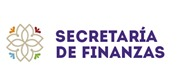 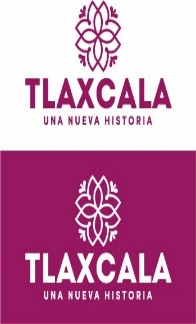 DEPENDENCIA O ENTIDADDEPENDENCIA O ENTIDAD07. PROCURADURÍA GENERAL DE JUSTICIA07. PROCURADURÍA GENERAL DE JUSTICIA07. PROCURADURÍA GENERAL DE JUSTICIA07. PROCURADURÍA GENERAL DE JUSTICIA07. PROCURADURÍA GENERAL DE JUSTICIA07. PROCURADURÍA GENERAL DE JUSTICIA07. PROCURADURÍA GENERAL DE JUSTICIAPARTIDACONCEPTOAPROBADODEVENGADOEJERCIDOPRIMER TRIMESTRESEGUNDO TRIMESTRETERCER TRIMESTRECUARTO TRIMESTRE1000SERVICIOS PERSONALES1131SUELDOS A FUNCIONARIOS9,654,506.008,622,373.768,622,373.762,103,264.482,266,286.852,131,829.762,120,992.671132SUELDOS AL PERSONAL24,445,010.0023,601,643.9723,601,643.975,540,168.996,183,070.085,942,100.455,936,304.451133SUELDOS A TRABAJADORES17,417,727.0017,521,994.7917,521,994.794,137,827.434,569,405.824,406,424.234,408,337.311134SUELDOS INTERINOS468,832.00326,780.39326,780.3999,948.2789,634.4468,598.8468,598.841211HONORARIOS ASIMILABLES A SALARIOS94,724,161.0076,283,240.1876,283,240.1817,460,468.9119,213,014.3319,533,926.0220,075,830.921212ADICIONES A LOS HONORARIOS ASIMILABLES A SALARIOS18,612,454.0013,336,007.8713,336,007.872,868,769.992,976,885.873,039,016.834,451,335.181312PRIMA QUINQUENAL A TRABAJADORES1,378,572.001,422,190.521,422,190.52335,622.91361,102.48360,019.87365,445.261314ASIGNACIÓN DE QUINQUENIO TRABAJADORES141,288.00117,864.39117,864.3931,905.7631,012.8329,042.7825,903.021321PRIMA VACACIONAL A FUNCIONARIOS965,450.00862,339.45862,339.45209,751.51210,068.11216,868.74225,651.091322PRIMA VACACIONAL AL PERSONAL1,222,251.001,172,941.081,172,941.08278,539.68286,235.48302,253.02305,912.901323PRIMA VACACIONAL A TRABAJADORES870,887.00878,983.47878,983.47208,241.68211,138.69231,179.07228,424.031326GRATIFICACIÓN FIN DE AÑO FUNCIONARIOS2,145,446.001,995,150.781,995,150.78466,115.69466,817.80481,928.51580,288.781327GRATIFICACIÓN FIN DE AÑO AL PERSONAL2,716,113.002,706,684.542,706,684.54627,901.47636,077.98671,670.91771,034.181328GRATIFICACIÓN FIN DE AÑO A TRABAJADORES1,935,302.002,002,234.232,002,234.23462,757.13469,195.68513,730.87556,550.551341COMPENSACIONES Y OTRAS PRESTACIONES A FUNCIONARIOS1,660,479.001,171,788.051,171,788.05340,110.59321,896.13267,706.68242,074.651342COMPENSACIONES AL PERSONAL5,530,908.005,275,890.115,275,890.111,306,265.401,336,066.591,322,279.061,311,279.061431CUOTAS SEGURO DE RETIRO A FUNCIONARIOS1,964,377.001,533,028.451,533,028.45393,241.08385,186.47377,300.46377,300.441432CUOTAS SEGURO DE RETIRO AL PERSONAL2,586,041.002,387,850.982,387,850.98582,271.16600,911.54602,334.14602,334.141441CUOTAS SEGURO DE VIDA A FUNCIONARIOS701,500.00574,445.90574,445.900.000.000.00574,445.901442CUOTAS SEGURO DE VIDA AL PERSONAL3,532,313.002,642,358.712,642,358.710.000.0067,499.442,574,859.271443CUOTAS SEGURO DE VIDA A TRABAJADORES1,242,000.001,045,303.201,045,303.200.000.000.001,045,303.201521INDEMNIZACIÓN Y LIQUIDACIÓN A FUNCIONARIOS0.0017,163.7017,163.700.000.0017,163.700.001522INDEMNIZACIÓN Y LIQUIDACIÓN AL PERSONAL0.00369,809.34369,809.34205,704.970.0017,163.70146,940.671523INDEMNIZACIÓN Y LIQUIDACIÓN A TRABAJADORES0.00126,955.73126,955.73126,955.730.000.000.001531MES PREJUBILATORIO27,783.000.000.000.000.000.000.001541AYUDA PARA PASAJES221,745.00222,030.99222,030.9954,991.6955,094.2055,944.0056,001.101542APOYO CANASTA80,399.0061,143.8561,143.850.0059,443.850.001,700.001546DÍAS ECONÓMICOS A TRABAJADORES658,341.00398,027.40398,027.40398,027.400.000.000.001549INCENTIVO AL AHORRO DE LOS FUNCIONARIOS3,136,228.002,578,787.152,578,787.15661,624.36648,147.61634,507.60634,507.58154A.INCENTIVO AL AHORRO DEL PERSONAL569,555.00551,099.70551,099.70135,745.69137,472.51138,994.49138,887.01154B.INCENTIVO AL AHORRO DE LOS TRABAJADORES284,204.00284,107.79284,107.7970,473.8770,628.7871,478.9771,526.17154C.INCENTIVO AL AHORRO DE LOS INTERINOS10,286.007,032.437,032.432,302.731,725.021,502.341,502.34154D.ANIVERSARIO DÍA DEL TRABAJO74,766.0074,766.2474,766.240.0074,766.240.000.00154K.SERVICIO MÉDICO A FUNCIONARIOS33,956.00740,224.69740,224.69118,246.25156,749.75465,228.690.00154L.SERVICIO MEDICO AL PERSONAL540,632.003,398,236.633,398,236.63855,412.39815,969.461,726,854.780.00154M.SERVICIO MÉDICO A TRABAJADORES462,520.002,714,924.072,714,924.07494,094.00638,713.711,582,116.360.001551APOYOS A LA CAPACITACIÓN DE LOS SERVIDORES PÚBLICOS153,394.00153,591.51153,591.5138,040.6938,111.9238,699.7738,739.131591CUOTAS DESPENSA A FUNCIONARIOS2,012,499.001,780,267.331,780,267.33430,630.39470,037.82439,799.56439,799.561592CUOTAS DESPENSA AL PERSONAL6,117,015.005,871,780.915,871,780.911,368,444.651,549,945.921,476,740.991,476,649.351593CUOTAS DESPENSA A TRABAJADORES3,563,114.003,567,265.323,567,265.32833,930.12934,765.84898,716.84899,852.521594CUOTAS DESPENSA INTERINOS164,959.00117,776.43117,776.4334,855.2233,433.4524,743.8824,743.881597DESPENSA ESPECIAL DE FIN DE AÑO AL PERSONAL2,003,294.001,918,975.301,918,975.30453,340.98468,854.01495,102.09501,678.221598DESPENSA ESPECIAL DE FIN DE AÑO A TRABAJADORES1,451,477.001,464,594.801,464,594.80347,067.75351,896.16385,296.23380,334.661599PERCEPCIÓN COMPLEMENTARIA FUNCIONARIOS9,654,506.008,611,536.678,611,536.672,103,264.482,266,286.852,120,992.672,120,992.67159B.OTRAS PERCEPCIONES A FUNCIONARIOS1,314,085.001,025,369.611,025,369.61174,793.38175,057.19180,724.49494,794.55159C.OTRAS PERCEPCIONES AL PERSONAL962,465.001,052,013.441,052,013.44155,137.48160,637.20169,359.17566,879.59159D.OTRAS PERCEPCIONES A TRABAJADORES3,630,564.002,250,426.142,250,426.14154,189.561,546,621.48128,431.91421,183.19159E.OTRAS PERCEPCIONES A INTERINOS0.004,663.374,663.371,550.321,213.90925.17973.98159F.APORTACIÓN A PENSIONES DE FUNCIONARIOS1,737,813.001,550,081.961,550,081.96378,589.52407,933.23381,779.61381,779.60159G.APORTACIÓN A PENSIONES DEL PERSONAL4,400,099.004,233,799.444,233,799.44993,224.781,112,961.091,064,240.401,063,373.17159H.APORTACIÓN A PENSIONES POR TRABAJADORES3,135,191.003,152,804.143,152,804.14743,648.35822,497.41793,157.05793,501.33159J.BONO ANUAL A FUNCIONARIOS1,609,084.001,460,037.371,460,037.37349,586.47350,113.62361,447.20398,890.08159K.BONO ANUAL AL PERSONAL33,790.0095,745.0195,745.018,045.268,204.388,651.6870,843.69159M.BONO ANUAL INTERINOS52,743.0027,980.2427,980.249,302.177,283.515,550.865,843.70159P.BONIFICACIONES A FUNCIONARIOS0.0092,768.2592,768.250.0027,513.550.0065,254.70159Q.BONIFICACIONES AL PERSONAL1,398,000.001,742,885.581,742,885.58355,500.00521,855.64373,500.00492,029.941711ESTÍMULOS POR AÑOS DE SERVICIO119,750.00116,050.00116,050.000.00116,050.000.000.00TOTAL 1000  SERVICIOS PERSONALES TOTAL 1000  SERVICIOS PERSONALES 243,529,874.00217,315,817.35217,315,817.3549,509,892.7854,643,992.4754,624,523.8858,537,408.222000MATERIALES Y SUMINISTROS2111MATERIALES, ÚTILES Y EQUIPOS MENORES DE OFICINA3,681,975.003,108,705.393,108,705.39521,756.47722,533.701,164,360.52700,054.702121MATERIALES Y ÚTILES DE IMPRESIÓN Y REPRODUCCIÓN20,000.000.000.000.000.000.000.002141MATERIALES, ÚTILES Y EQUIPOS MENORES DE TECNOLOGÍAS DE LA INFORMACIÓN Y COMUNICACIONES6,536,386.005,269,104.375,269,104.37599,961.43599,970.753,878,122.77191,049.422151MATERIAL IMPRESO E INFORMACIÓN DIGITAL6,000.004,364.004,364.001,920.001,612.00312.00520.002161MATERIAL DE LIMPIEZA700,772.00198,963.88198,963.880.0096,802.00102,161.880.002181MATERIALES PARA EL REGISTRO E IDENTIFICACIÓN DE BIENES Y PERSONAS50,000.0049,938.0049,938.000.0049,938.000.000.002211PRODUCTOS ALIMENTICIOS PARA PERSONAS1,327,148.001,102,547.631,102,547.636,508.43571,269.24346,196.48178,573.482231UTENSILIOS PARA EL SERVICIO DE ALIMENTACIÓN17,000.0012,919.2012,919.2011,474.200.000.001,445.002411PRODUCTOS MINERALES NO METÁLICOS30,000.009,841.449,841.449,841.440.000.000.002421CEMENTO Y PRODUCTOS DE CONCRETO20,000.0010,919.1610,919.169,819.160.001,100.000.002431CAL, YESO Y PRODUCTOS DE YESO5,000.000.000.000.000.000.000.002441MADERA Y PRODUCTOS DE MADERA6,000.001,680.061,680.061,320.00360.060.000.002451VIDRIO Y PRODUCTOS DE VIDRIO6,000.002,000.002,000.002,000.000.000.000.002461MATERIAL ELÉCTRICO Y ELECTRÓNICO182,570.00172,347.84172,347.840.0070,673.7070,639.7131,034.432471ARTÍCULOS METÁLICOS PARA LA CONSTRUCCIÓN35,000.0023,382.7923,382.79260.0114,494.397,328.401,299.992481MATERIALES COMPLEMENTARIOS40,000.0026,970.0026,970.000.0020,010.000.006,960.002491OTROS MATERIALES Y ARTÍCULOS DE CONSTRUCCIÓN Y REPARACIÓN227,000.00182,875.36182,875.36617.9992,292.8875,936.4714,028.022511PRODUCTOS QUÍMICOS BÁSICOS0.002,399,999.982,399,999.980.000.000.002,399,999.982541MATERIALES, ACCESORIOS Y SUMINISTROS MÉDICOS200,000.0091,548.1191,548.110.0036,548.644,999.9949,999.482561FIBRAS SINTÉTICAS, HULES, PLÁSTICOS Y DERIVADOS30,000.0019,878.7619,878.76525.465,216.472,230.1411,906.692611COMBUSTIBLES, LUBRICANTES Y ADITIVOS11,375,000.0011,098,609.5411,098,609.541,712,500.003,731,967.392,803,012.152,851,130.002711VESTUARIO Y UNIFORMES9,606.009,806.649,806.640.000.009,806.640.002721PRENDAS DE SEGURIDAD Y PROTECCIÓN PERSONAL29,796.0029,113.6829,113.6814,776.0814,337.600.000.002751BLANCOS Y OTROS PRODUCTOS TEXTILES, EXCEPTO PRENDAS DE VESTIR190,000.000.000.000.000.000.000.002821MATERIALES DE SEGURIDAD PÚBLICA3,556.000.000.000.000.000.000.002831PRENDAS DE PROTECCIÓN PARA SEGURIDAD PÚBLICA Y NACIONAL57,000.0060,552.0060,552.000.0053,592.006,960.000.002911HERRAMIENTAS MENORES43,140.0024,189.9224,189.9222,894.920.00155.001,140.002921REFACCIONES Y ACCESORIOS MENORES DE EDIFICIOS60,000.0051,361.8751,361.879,744.3520,555.2019,433.681,628.642941REFACCIONES Y ACCESORIOS MENORES DE EQUIPO DE CÓMPUTO Y TECNOLOGÍAS DE LA INFORMACIÓN152,590.00196,480.24196,480.240.007,424.0087,966.19101,090.052961REFACCIONES Y ACCESORIOS MENORES DE EQUIPO DE TRANSPORTE1,925,945.002,654,856.812,654,856.810.00655,986.08612,536.321,386,334.412991REFACCIONES Y OTROS ACCESORIOS MENORES DE OTROS BIENES MUEBLES74,524.0073,022.6273,022.6213,998.8814,288.8816,478.2628,256.60TOTAL 2000 MATERIALES Y SUMINISTROSTOTAL 2000 MATERIALES Y SUMINISTROS27,042,008.0026,885,979.2926,885,979.292,939,918.826,779,872.989,209,736.607,956,450.893000SERVICIOS GENERALES3111ENERGÍA ELÉCTRICA2,966,000.002,416,932.002,416,932.00592,590.00630,332.00607,159.00586,851.003121GAS50,000.0010,810.2010,810.201,000.642,500.724,017.963,290.883131AGUA390,987.00360,369.64360,369.6440,574.642,378.00141,213.00176,204.003141TELEFONÍA TRADICIONAL857,484.00627,830.50627,830.50156,284.12109,472.08148,201.30213,873.003171SERVICIOS DE ACCESO DE INTERNET, REDES Y PROCESAMIENTO DE INFORMACIÓN1,059,616.00838,556.32838,556.32203,823.32213,395.49227,751.51193,586.003181SERVICIOS POSTALES Y TELEGRÁFICOS104,000.0022,397.2222,397.226,503.284,082.9811,102.72708.243221ARRENDAMIENTO DE EDIFICIOS2,400,000.002,277,599.882,277,599.88120,000.001,018,799.94419,599.98719,199.963231ARRENDAMIENTO DE MOBILIARIO Y EQUIPO DE ADMINISTRACIÓN, EDUCACIONAL Y RECREATIVO270,480.00511,954.68511,954.680.000.00126,497.82385,456.863271ARRENDAMIENTO DE ACTIVOS INTANGIBLES39,730.0039,022.4039,022.400.000.0039,022.400.003311SERVICIOS LEGALES, DE CONTABILIDAD, AUDITORÍA Y RELACIONADOS0.00190.42190.420.00190.420.000.003321SERVICIOS DE DISEÑO, ARQUITECTURA, INGENIERÍA Y ACTIVIDADES RELACIONADAS0.006,380.006,380.000.000.006,380.000.003331SERVICIOS DE CONSULTORÍA ADMINISTRATIVA, PROCESOS, TÉCNICA Y EN TECNOLOGÍAS DE LA INFORMACIÓN20,648.000.000.000.000.000.000.003341SERVICIOS DE CAPACITACIÓN500,000.00226,490.00226,490.000.000.000.00226,490.003361SERVICIOS DE APOYO ADMINISTRATIVO, TRADUCCIÓN, FOTOCOPIADO E IMPRESIÓN273,800.00339,138.74339,138.74169,982.925,440.40122,926.9440,788.483391SERVICIOS PROFESIONALES, CIENTÍFICOS Y TÉCNICOS INTEGRALES20,000.0042,694.8042,694.800.0014,704.0014,940.8013,050.003431SERVICIOS DE RECAUDACIÓN, TRASLADO Y CUSTODIA DE VALORES3,465.001,511.211,511.21201.49369.41537.32402.993451SEGURO DE BIENES PATRIMONIALES2,186,400.001,806,481.301,806,481.300.000.0020,347.061,786,134.243471FLETES Y MANIOBRAS0.00762,294.00762,294.000.000.000.00762,294.003481COMISIONES POR VENTAS74,040.0055,036.5555,036.558,737.7518,519.5213,889.6413,889.643511CONSERVACIÓN Y MANTENIMIENTO MENOR DE INMUEBLES150,000.000.000.000.000.000.000.003521INSTALACIÓN, REPARACIÓN Y MANTENIMIENTO DE MOBILIARIO Y EQUIPO DE ADMINISTRACIÓN, EDUCACIONAL Y RECREATIVO304,500.00300,600.00300,600.000.00126,000.00114,600.0060,000.003531INSTALACIÓN, REPARACIÓN Y MANTENIMIENTO DE EQUIPO DE CÓMPUTO Y TECNOLOGÍA DE LA INFORMACIÓN150,000.0038,672.4938,672.490.0038,672.490.000.003551REPARACIÓN Y MANTENIMIENTO DE EQUIPO DE TRANSPORTE1,489,826.001,107,876.731,107,876.730.00400,220.79283,402.73424,253.213571INSTALACIÓN, REPARACIÓN Y MANTENIMIENTO DE MAQUINARIA, OTROS EQUIPOS Y HERRAMIENTA300,000.00275,438.62275,438.620.00125,370.3673,800.0076,268.263581SERVICIOS DE LIMPIEZA Y MANEJO DE DESECHOS178,198.00134,786.86134,786.860.0055,155.0139,158.0040,473.853591SERVICIOS DE JARDINERÍA Y FUMIGACIÓN294,000.00204,642.56204,642.5624,603.605,672.40168,694.165,672.403611DIFUSIÓN POR RADIO, TELEVISIÓN Y OTROS MEDIOS DE MENSAJES SOBRE PROGRAMAS Y ACTIVIDADES GUBERNAMENTALES8,299.0025,852.9225,852.920.007,853.2017,999.720.003711PASAJES AÉREOS118,000.00104,913.77104,913.774,178.7050,278.0733,332.0017,125.003721PASAJES TERRESTRES36,600.0027,981.9227,981.928,086.004,426.0010,953.004,516.923751VIÁTICOS EN EL PAÍS661,430.00302,999.60302,999.6011,762.7556,472.40132,171.25102,593.203821GASTOS DE ORDEN SOCIAL Y CULTURAL883,400.001,167,197.211,167,197.210.00101,272.416,725.001,059,199.803921IMPUESTOS Y DERECHOS374,800.00307,136.00307,136.0025,912.00159,087.0028,407.0093,730.003961OTROS GASTOS POR RESPONSABILIDADES86,000.001,874.581,874.580.000.001,874.580.003981IMPUESTOS SOBRE NOMINAS Y OTROS QUE SE DERIVEN DE UNA RELACIÓN LABORAL7,041,520.004,885,025.004,885,025.00803,219.001,235,137.001,399,648.001,447,021.00TOTAL 3000  SERVICIOS GENERALESTOTAL 3000  SERVICIOS GENERALES23,293,223.0019,230,688.1219,230,688.122,177,460.214,385,802.094,214,352.898,453,072.934000TRANSFERENCIAS, ASIGNACIONES, SUBSIDIOS Y OTRAS AYUDAS4111ASIGNACIONES PRESUPUESTARIAS AL PODER EJECUTIVO10,760,000.000.000.000.000.000.000.00TOTAL 4000  TRANSFERENCIAS, ASIGNACIONES, SUBSIDIOS Y OTRAS AYUDASTOTAL 4000  TRANSFERENCIAS, ASIGNACIONES, SUBSIDIOS Y OTRAS AYUDAS10,760,000.000.000.000.000.000.000.005000BIENES MUEBLES, INMUEBLES E INTANGIBLES5111MUEBLES DE OFICINA Y ESTANTERÍA469,300.00503,421.72503,421.720.009,291.88259,260.00234,869.845121MUEBLES EXCEPTO DE OFICINA Y ESTANTERÍA40,000.0028,302.5128,302.510.000.000.0028,302.515151EQUIPO DE CÓMPUTO Y DE TECNOLOGÍAS DE LA INFORMACIÓN3,893,514.001,290,943.401,290,943.400.0040,739.20255,681.40994,522.805191OTROS MOBILIARIOS Y EQUIPOS DE ADMINISTRACIÓN2,000,000.00559,792.80559,792.800.000.000.00559,792.805211EQUIPOS Y APARATOS AUDIOVISUALES62,000.0066,099.2466,099.240.000.0066,099.240.005231CÁMARAS FOTOGRÁFICAS Y DE VIDEO0.0034,500.0034,500.000.000.000.0034,500.005291OTRO MOBILIARIO Y EQUIPO EDUCACIONAL Y RECREATIVO40,000.0048,876.0148,876.010.000.000.0048,876.015411VEHÍCULOS Y EQUIPO TERRESTRE8,065,100.007,765,301.007,765,301.000.000.00313,635.007,451,666.005641SISTEMAS DE AIRE ACONDICIONADO, CALEFACCIÓN Y DE REFRIGERACIÓN INDUSTRIAL Y COMERCIAL28,000.00118,648.28118,648.280.000.0020,648.0098,000.285651EQUIPO DE COMUNICACIÓN Y TELECOMUNICACIÓN0.00396,427.39396,427.390.000.000.00396,427.39TOTAL 5000  BIENES MUEBLES, INMUEBLES E INTANGIBLESTOTAL 5000  BIENES MUEBLES, INMUEBLES E INTANGIBLES14,597,914.0010,812,312.3510,812,312.350.0050,031.08915,323.649,846,957.636000INVERSIÓN PÚBLICA6122CONSTRUCCIÓN NUEVA PARA EDIFICACIÓN NO HABITACIONAL0.009,657,128.169,657,128.160.000.000.009,657,128.16TOTAL 6000  INVERSIÓN PÚBLICATOTAL 6000  INVERSIÓN PÚBLICA0.009,657,128.169,657,128.160.000.000.009,657,128.16TOTAL 7. PROCURADURÍA GENERAL DE JUSTICIATOTAL 7. PROCURADURÍA GENERAL DE JUSTICIA319,223,019.00283,901,925.27283,901,925.2754,627,271.8165,859,698.6268,963,937.0194,451,017.83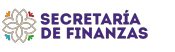 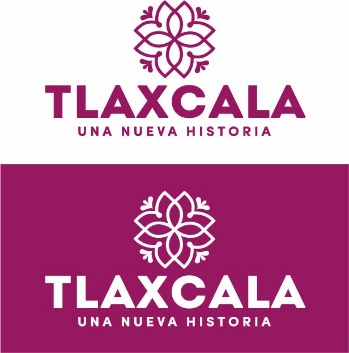 DEPENDENCIA O ENTIDADDEPENDENCIA O ENTIDAD8. SECRETARÍA DE FINANZAS8. SECRETARÍA DE FINANZAS8. SECRETARÍA DE FINANZAS8. SECRETARÍA DE FINANZAS8. SECRETARÍA DE FINANZAS8. SECRETARÍA DE FINANZAS8. SECRETARÍA DE FINANZASPARTIDACONCEPTOAPROBADODEVENGADOEJERCIDOPRIMER TRIMESTRESEGUNDO TRIMESTRETERCER TRIMESTRECUARTO TRIMESTRE1000SERVICIOS PERSONALES1131SUELDOS A FUNCIONARIOS7,996,487.007,725,396.317,725,396.311,838,614.622,024,696.401,924,595.721,937,489.571132SUELDOS AL PERSONAL20,870,677.0019,318,504.9619,318,504.964,611,539.645,043,765.644,795,842.304,867,357.381133SUELDOS A TRABAJADORES26,146,692.0025,593,010.7225,593,010.726,097,092.526,718,071.946,399,886.496,377,959.771134SUELDOS INTERINOS0.0039,532.6839,532.680.000.0019,766.3419,766.341211HONORARIOS ASIMILABLES A SALARIOS14,120,893.0012,275,897.1012,275,897.102,847,671.233,252,122.593,116,195.123,059,908.161212ADICIONES A LOS HONORARIOS ASIMILABLES A SALARIOS1,610,448.001,472,231.601,472,231.60277,086.88335,595.49338,522.88521,026.351312PRIMA QUINQUENAL A TRABAJADORES1,993,836.002,055,184.012,055,184.01491,157.24526,113.32514,494.16523,419.291314ASIGNACIÓN DE QUINQUENIO TRABAJADORES235,476.00164,966.95164,966.9544,962.7243,655.7341,994.2934,354.211321PRIMA VACACIONAL A FUNCIONARIOS799,645.00770,060.80770,060.80183,936.88191,984.72197,231.29196,907.911322PRIMA VACACIONAL AL PERSONAL1,043,532.00961,103.19961,103.19230,674.60234,224.14245,120.20251,084.251323PRIMA VACACIONAL A TRABAJADORES1,307,340.001,268,977.521,268,977.52305,105.71310,330.73327,248.86326,292.221326GRATIFICACIÓN FIN DE AÑO FUNCIONARIOS1,776,995.001,748,417.081,748,417.08408,749.62419,085.64438,290.04482,291.781327GRATIFICACIÓN FIN DE AÑO AL PERSONAL2,318,965.002,199,902.212,199,902.21512,612.17520,499.40544,710.12622,080.521328GRATIFICACIÓN FIN DE AÑO A TRABAJADORES2,905,188.002,893,027.122,893,027.12678,009.17689,621.58727,219.60798,176.771333HORAS EXTRAORDINARIAS A TRABAJADORES713,340.001,186,516.831,186,516.83195,900.68683,289.91300,861.546,464.701341COMPENSACIONES Y OTRAS PRESTACIONES A FUNCIONARIOS6,650,612.001,597,124.821,597,124.82385,020.00385,020.00424,482.71402,602.111342COMPENSACIONES AL PERSONAL2,684,542.0026,653.2026,653.206,663.306,663.306,663.306,663.301371ASIGNACIÓN POR ACTOS DE FISCALIZACIÓN699,998.000.000.000.000.000.000.001431CUOTAS SEGURO DE RETIRO A FUNCIONARIOS1,489,092.001,369,774.941,369,774.94342,763.84342,441.29341,243.37343,326.441432CUOTAS SEGURO DE RETIRO AL PERSONAL861,288.00766,474.71766,474.71194,091.42191,087.88191,087.88190,207.531441CUOTAS SEGURO DE VIDA A FUNCIONARIOS563,500.00461,440.15461,440.150.000.000.00461,440.151442CUOTAS SEGURO DE VIDA AL PERSONAL1,541,000.001,261,897.561,261,897.560.000.000.001,261,897.561443CUOTAS SEGURO DE VIDA A TRABAJADORES1,840,000.001,478,491.911,478,491.910.000.000.001,478,491.911521INDEMNIZACIÓN Y LIQUIDACIÓN A FUNCIONARIOS520,834.0080,952.5780,952.570.0080,952.570.000.001522INDEMNIZACIÓN Y LIQUIDACIÓN AL PERSONAL20,485,270.00232,975.60232,975.6021,747.14101,228.46110,000.000.001531MES PREJUBILATORIO55,124.000.000.000.000.000.000.001541AYUDA PARA PASAJES328,512.00320,190.89320,190.8980,359.9880,063.4080,034.8979,732.621542APOYO CANASTA109,288.0086,665.8086,665.800.0086,665.800.000.001546DÍAS ECONÓMICOS A TRABAJADORES653,667.00600,020.15600,020.15600,020.150.000.000.001549INCENTIVO AL AHORRO DE LOS FUNCIONARIOS2,463,196.002,309,018.312,309,018.31577,861.46577,215.44575,116.84578,824.57154AINCENTIVO AL AHORRO DEL PERSONAL1,652,820.001,501,224.731,501,224.73379,226.66374,040.64373,795.02374,162.41154BINCENTIVO AL AHORRO DE LOS TRABAJADORES428,856.00417,394.76417,394.76104,620.96104,404.64104,371.01103,998.15154CINCENTIVO AL AHORRO DE LOS INTERINOS0.00865.80865.800.000.00432.90432.90154DANIVERSARIO DÍA DEL TRABAJO110,765.00107,995.68107,995.680.00107,995.680.000.00154KSERVICIO MÉDICO A FUNCIONARIOS1,359,768.00534,046.98534,046.98161,064.40265,665.97107,316.610.00154LSERVICIO MEDICO AL PERSONAL3,024,528.002,075,037.942,075,037.94693,114.49782,792.27599,131.180.00154MSERVICIO MÉDICO A TRABAJADORES4,232,880.002,477,425.612,477,425.61824,305.071,071,277.23581,843.310.001551APOYOS A LA CAPACITACIÓN DE LOS SERVIDORES PÚBLICOS227,256.00221,494.87221,494.8755,589.7255,384.5855,364.8455,155.731591CUOTAS DESPENSA A FUNCIONARIOS1,616,595.001,569,753.571,569,753.57370,779.77413,401.43392,144.68393,427.691592CUOTAS DESPENSA AL PERSONAL4,420,896.004,085,691.794,085,691.79966,085.851,073,287.061,014,499.081,031,819.8015931593. CUOTAS DESPENSA A TRABAJADORES5,278,692.005,144,738.415,144,738.411,218,634.701,358,880.301,286,040.271,281,183.1415941594. CUOTAS DESPENSA INTERINOS0.0016,495.9216,495.920.000.008,247.968,247.9615971597. DESPENSA ESPECIAL DE FIN DE AÑO AL PERSONAL995,843.00915,966.13915,966.13216,893.43220,156.48231,173.62247,742.6015981598. DESPENSA ESPECIAL DE FIN DE AÑO A TRABAJADORES2,178,890.002,114,951.312,114,951.31508,506.62517,215.28545,411.90543,817.5115991599. PERCEPCIÓN COMPLEMENTARIA FUNCIONARIOS7,996,487.007,719,193.427,719,193.421,838,614.622,018,493.511,924,595.721,937,489.57159B159B. OTRAS PERCEPCIONES A FUNCIONARIOS1,088,412.00898,714.01898,714.01153,281.13156,110.85164,359.89424,962.14159C159C. OTRAS PERCEPCIONES AL PERSONAL1,071,817.00977,906.18977,906.18156,080.90157,480.40165,736.94498,607.94159D159D. OTRAS PERCEPCIONES A TRABAJADORES5,391,095.003,221,709.923,221,709.92169,502.582,262,816.75181,803.92607,586.67159E159E. OTRAS PERCEPCIONES A INTERINOS0.00561.32561.320.000.00280.66280.66159F159F. APORTACIÓN A PENSIONES DE FUNCIONARIOS1,439,369.001,389,016.051,389,016.05330,952.22363,330.22346,428.08348,305.53159G159G. APORTACIÓN A PENSIONES DEL PERSONAL3,756,721.003,476,979.013,476,979.01830,081.06907,516.28863,254.50876,127.17159H159H. APORTACIÓN A PENSIONES POR TRABAJADORES4,706,412.004,606,758.674,606,758.671,097,483.351,209,259.011,151,981.551,148,034.76159J159J. BONO ANUAL A FUNCIONARIOS1,332,750.001,280,332.731,280,332.73306,561.97316,873.18328,718.27328,179.31159K159K. BONO ANUAL AL PERSONAL743,387.00691,749.09691,749.09167,564.89170,217.64177,359.44176,607.12159M159M. BONO ANUAL INTERINOS0.003,367.683,367.680.000.001,683.841,683.8416111611. PREVISIONES DE CARÁCTER LABORAL, ECONÓMICA Y DE SEGURIDAD SOCIAL10,071,873.000.000.000.000.000.000.0017111711. ESTÍMULOS POR AÑOS DE SERVICIO194,750.00235,350.00235,350.000.00235,350.000.000.00TOTAL 1000  SERVICIOS PERSONALES TOTAL 1000  SERVICIOS PERSONALES 188,106,299.00135,949,131.27135,949,131.2731,480,585.3636,986,344.7732,266,583.1335,215,618.012000MATERIALES Y SUMINISTROS2111MATERIALES, ÚTILES Y EQUIPOS MENORES DE OFICINA3,751,596.003,994,216.953,994,216.9518,057.291,706,749.8925,196.092,244,213.682141MATERIALES, ÚTILES Y EQUIPOS MENORES DE TECNOLOGÍAS DE LA INFORMACIÓN Y COMUNICACIONES478,143.00137,968.25137,968.254,863.992,664.30112,037.3218,402.642151MATERIAL IMPRESO E INFORMACIÓN DIGITAL75,500.0036,739.0036,739.0036,217.000.00522.000.002161MATERIAL DE LIMPIEZA207,275.00168,701.57168,701.5768,167.685,287.3584,592.4310,654.112211PRODUCTOS ALIMENTICIOS PARA PERSONAS948,390.00855,127.65855,127.65124,299.36221,253.74208,866.46300,708.092231UTENSILIOS PARA EL SERVICIO DE ALIMENTACIÓN16,000.007,934.537,934.532,998.994,354.00402.55178.992461MATERIAL ELÉCTRICO Y ELECTRÓNICO65,000.0034,632.2934,632.29457.0422,234.937,914.054,026.272471ARTÍCULOS METÁLICOS PARA LA CONSTRUCCIÓN0.002,889.922,889.922,889.920.000.000.002491OTROS MATERIALES Y ARTÍCULOS DE CONSTRUCCIÓN Y REPARACIÓN54,000.0020,386.6920,386.693,370.19858.4039.0016,119.102531MEDICINAS Y PRODUCTOS FARMACÉUTICOS24,000.0020,613.6920,613.6942.2720,571.420.000.002541MATERIALES, ACCESORIOS Y SUMINISTROS MÉDICOS44,400.00863.07863.07545.05218.020.00100.002611COMBUSTIBLES, LUBRICANTES Y ADITIVOS2,693,220.002,432,353.822,432,353.82412,948.95722,608.23680,604.75616,191.892711VESTUARIO Y UNIFORMES61,800.0054,601.7854,601.780.0054,601.780.000.002721PRENDAS DE SEGURIDAD Y PROTECCIÓN PERSONAL12,000.000.000.000.000.000.000.002911HERRAMIENTAS MENORES318,400.0010,185.1710,185.170.009,999.20185.970.002921REFACCIONES Y ACCESORIOS MENORES DE EDIFICIOS40,400.0031,052.2231,052.22319.0018,604.1410,545.681,583.402941REFACCIONES Y ACCESORIOS MENORES DE EQUIPO DE CÓMPUTO Y TECNOLOGÍAS DE LA INFORMACIÓN176,000.00170,280.21170,280.213,480.03112,101.1017,829.7436,869.342961REFACCIONES Y ACCESORIOS MENORES DE EQUIPO DE TRANSPORTE612,000.00608,498.86608,498.8670,614.10172,839.51185,515.96179,529.292991REFACCIONES Y OTROS ACCESORIOS MENORES DE OTROS BIENES MUEBLES36,000.006,075.716,075.71405.002,554.722,302.48813.51TOTAL 2000 MATERIALES Y SUMINISTROSTOTAL 2000 MATERIALES Y SUMINISTROS9,614,124.008,593,121.388,593,121.38749,675.863,077,500.731,336,554.483,429,390.313000SERVICIOS GENERALES3111ENERGÍA ELÉCTRICA1,224,000.001,112,750.691,112,750.69272,939.28282,032.06284,700.87273,078.483121GAS36,000.000.000.000.000.000.000.003131AGUA191,000.00220,035.68220,035.6864,443.9152,748.7761,971.0040,872.003141TELEFONÍA TRADICIONAL1,458,000.001,435,815.061,435,815.06210,332.62360,612.12177,314.40687,555.923171SERVICIOS DE ACCESO DE INTERNET, REDES Y PROCESAMIENTO DE INFORMACIÓN8,330,375.005,757,708.865,757,708.86287,610.37513,117.42661,005.664,295,975.413181SERVICIOS POSTALES Y TELEGRÁFICOS43,000.0015,781.2115,781.212,161.952,338.135,920.225,360.913221ARRENDAMIENTO DE EDIFICIOS4,873,920.002,593,881.462,593,881.46600,445.41600,445.41636,612.69756,377.953231ARRENDAMIENTO DE MOBILIARIO Y EQUIPO DE ADMINISTRACIÓN, EDUCACIONAL Y RECREATIVO3,173,600.004,805,114.404,805,114.400.000.002,597,791.462,207,322.943271ARRENDAMIENTO DE ACTIVOS INTANGIBLES1,656,900.001,918,572.741,918,572.740.00102,998.72216,712.401,598,861.623291OTROS ARRENDAMIENTOS0.0012,180.0012,180.000.000.000.0012,180.003311SERVICIOS LEGALES, DE CONTABILIDAD, AUDITORÍA Y RELACIONADOS565,000.001,028,303.181,028,303.18408,250.350.008,754.72611,298.113341SERVICIOS DE CAPACITACIÓN7,908,323.001,553,873.281,553,873.280.000.0054,000.001,499,873.283361SERVICIOS DE APOYO ADMINISTRATIVO, TRADUCCIÓN, FOTOCOPIADO E IMPRESIÓN31,200.000.000.000.000.000.000.003411SERVICIOS FINANCIEROS Y BANCARIOS8,850,000.0068,266,475.9168,266,475.9115,602,111.2911,781,913.1213,974,345.3326,908,106.173431SERVICIOS DE RECAUDACIÓN, TRASLADO Y CUSTODIA DE VALORES2,008,800.001,428,687.601,428,687.60730.80633,296.88275,263.84519,396.083451SEGURO DE BIENES PATRIMONIALES500,000.00396,555.23396,555.230.000.003,373.33393,181.903471FLETES Y MANIOBRAS0.0012,760.0012,760.000.005,800.006,960.000.003481COMISIONES POR VENTAS8,400.007,655.137,655.131,284.122,549.971,910.521,910.523511CONSERVACIÓN Y MANTENIMIENTO MENOR DE INMUEBLES1,936,000.001,871,360.721,871,360.72232.001,484.805,220.001,864,423.923521INSTALACIÓN, REPARACIÓN Y MANTENIMIENTO DE MOBILIARIO Y EQUIPO DE ADMINISTRACIÓN, EDUCACIONAL Y RECREATIVO6,000.001,392.001,392.001,392.000.000.000.003531INSTALACIÓN, REPARACIÓN Y MANTENIMIENTO DE EQUIPO DE CÓMPUTO Y TECNOLOGÍA DE LA INFORMACIÓN248,000.00794,040.93794,040.930.0079,432.1643,914.12670,694.653551REPARACIÓN Y MANTENIMIENTO DE EQUIPO DE TRANSPORTE324,000.00322,408.15322,408.1536,265.3960,714.20118,803.57106,624.993591SERVICIOS DE JARDINERÍA Y FUMIGACIÓN46,000.0023,374.0023,374.007,714.000.0015,660.000.003621DIFUSIÓN POR RADIO, TELEVISIÓN Y OTROS MEDIOS DE MENSAJES COMERCIALES PARA PROMOVER LA VENTA DE BIENES O SERVICIOS22,000.000.000.000.000.000.000.003711PASAJES AÉREOS86,400.00167,112.30167,112.300.0053,012.0030,517.2883,583.023721PASAJES TERRESTRES1,524,000.001,775,464.181,775,464.18203,222.75415,948.36381,644.78774,648.293751VIÁTICOS EN EL PAÍS516,000.00478,999.62478,999.6241,152.09150,341.80124,214.73163,291.003761VIÁTICOS EN EL EXTRANJERO0.0070,833.9870,833.980.000.000.0070,833.983791OTROS SERVICIOS DE TRASLADO Y HOSPEDAJE220,000.00216,000.00216,000.000.000.000.00216,000.003811GASTOS DE CEREMONIAL12,000.007,934.407,934.400.007,934.400.000.003821GASTOS DE ORDEN SOCIAL Y CULTURAL11,552,000.009,300,315.549,300,315.5417,307.61102,888.001,709,000.017,471,119.923921IMPUESTOS Y DERECHOS90,800.00169,372.28169,372.288,920.0324,382.00105,343.0430,727.213941SENTENCIAS Y RESOLUCIONES POR AUTORIDAD COMPETENTE0.000.000.000.000.000.000.003961OTROS GASTOS POR RESPONSABILIDADES16,500.0029,626.9029,626.900.003,029.1426,597.760.003981IMPUESTOS SOBRE NOMINAS Y OTROS QUE SE DERIVEN DE UNA RELACIÓN LABORAL3,768,000.003,283,462.003,283,462.00523,109.00844,061.00911,046.001,005,246.00TOTAL 3000  SERVICIOS GENERALESTOTAL 3000  SERVICIOS GENERALES61,226,218.00109,077,847.43109,077,847.4318,289,624.9716,081,080.4622,438,597.7352,268,544.274000TRANSFERENCIAS, ASIGNACIONES, SUBSIDIOS Y OTRAS AYUDAS 4111 ASIGNACIONES PRESUPUESTARIAS AL PODER EJECUTIVO354,792,202.00982,053,322.04982,053,322.040.000.000.00982,053,322.044411AYUDAS SOCIALES A PERSONAS12,812,153.004,300,362.494,300,362.49909,913.841,344,354.61999,561.431,046,532.614451AYUDAS SOCIALES A INSTITUCIONES SIN FINES DE LUCRO0.00600,000.00600,000.00150,000.00150,000.00150,000.00150,000.00TOTAL 4000 TRANSFERENCIAS, ASIGNACIONES, SUBSIDIOS Y OTRAS AYUDAS TOTAL 4000 TRANSFERENCIAS, ASIGNACIONES, SUBSIDIOS Y OTRAS AYUDAS 367,604,355.00986,953,684.53986,953,684.531,059,913.841,494,354.611,149,561.43983,249,854.655000BIENES MUEBLES, INMUEBLES E INTANGIBLES 5111MUEBLES DE OFICINA Y ESTANTERÍA0.00136,439.72136,439.720.000.000.00136,439.725151EQUIPO DE CÓMPUTO Y DE TECNOLOGÍAS DE LA INFORMACIÓN1,700,000.001,172,867.671,172,867.670.00389,847.0087,192.56695,828.115211EQUIPOS Y APARATOS AUDIOVISUALES15,000.0011,411.4411,411.440.000.000.0011,411.445411VEHÍCULOS Y EQUIPO TERRESTRE2,300,000.0010,550,390.0010,550,390.000.000.002,579,566.007,970,824.005661EQUIPOS DE GENERACIÓN ELÉCTRICA, APARATOS Y ACCESORIOS ELÉCTRICOS1,500,000.000.000.000.000.000.000.005911SOFTWARE800,000.00317,567.40317,567.400.000.000.00317,567.405971LICENCIAS INFORMÁTICAS E INTELECTUALES5,351,000.00833,709.20833,709.200.000.00133,999.72699,709.48TOTAL 5000 BIENES MUEBLES, INMUEBLES E INTANGIBLES TOTAL 5000 BIENES MUEBLES, INMUEBLES E INTANGIBLES 11,666,000.0013,022,385.4313,022,385.430.00389,847.002,800,758.289,831,780.15TOTAL SECRETARÍA DE FINANZASTOTAL SECRETARÍA DE FINANZAS638,216,996.001,253,596,170.041,253,596,170.0451,579,800.0358,029,127.5759,992,055.051,083,995,187.39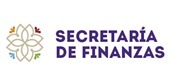 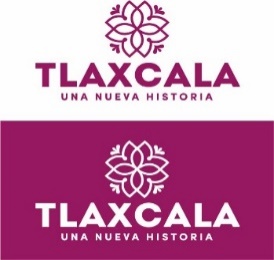 DEPENDENCIA O ENTIDADDEPENDENCIA O ENTIDAD11. SECRETARÍA DE DESARROLLO ECONÓMICO11. SECRETARÍA DE DESARROLLO ECONÓMICO11. SECRETARÍA DE DESARROLLO ECONÓMICO11. SECRETARÍA DE DESARROLLO ECONÓMICO11. SECRETARÍA DE DESARROLLO ECONÓMICO11. SECRETARÍA DE DESARROLLO ECONÓMICO11. SECRETARÍA DE DESARROLLO ECONÓMICOPARTIDACONCEPTOAPROBADODEVENGADOEJERCIDOPRIMER TRIMESTRESEGUNDO TRIMESTRETERCER TRIMESTRECUARTO TRIMESTRE1000SERVICIOS PERSONALES1131 SUELDOS A FUNCIONARIOS2,553,092.002,550,949.072,550,949.07607,879.32655,241.12648,339.93639,488.701132 SUELDOS AL PERSONAL5,447,106.005,189,092.935,189,092.931,199,026.501,392,907.961,297,232.431,299,926.041133 SUELDOS A TRABAJADORES2,192,088.001,840,350.851,840,350.85436,177.62484,606.81457,091.66462,474.761211 HONORARIOS ASIMILABLES A SALARIOS237,080.00237,079.75237,079.7556,447.5862,092.3359,269.9259,269.921212 ADICIONES A LOS HONORARIOS ASIMILABLES A SALARIOS26,671.0026,265.9826,265.985,488.025,594.725,890.389,292.861312 PRIMA QUINQUENAL A TRABAJADORES153,071.00143,905.63143,905.6333,315.0835,759.7737,171.1637,659.621314 ASIGNACIÓN DE QUINQUENIO TRABAJADORES28,258.0013,774.3413,774.344,521.684,595.342,328.662,328.661321 PRIMA VACACIONAL A FUNCIONARIOS255,309.00251,697.44251,697.4460,787.6660,812.9164,726.5765,370.301322 PRIMA VACACIONAL AL PERSONAL272,355.00261,340.74261,340.7460,019.2564,574.2266,469.3270,277.951323 PRIMA VACACIONAL A TRABAJADORES109,604.0091,809.9891,809.9822,014.0122,449.3723,673.3023,673.301326 GRATIFICACIÓN FIN DE AÑO FUNCIONARIOS567,354.00574,011.53574,011.53135,083.91135,139.72143,836.41159,951.491327 GRATIFICACIÓN FIN DE AÑO AL PERSONAL605,234.00606,951.76606,951.76133,376.57143,498.96147,709.68182,366.551328 GRATIFICACIÓN FIN DE AÑO A TRABAJADORES243,565.00209,339.75209,339.7548,919.8349,887.3852,607.3057,925.241341 COMPENSACIONES Y OTRAS PRESTACIONES A FUNCIONARIOS261,203.00261,203.04261,203.0465,300.7665,300.7665,300.7665,300.761342 COMPENSACIONES AL PERSONAL0.0015,320.0015,320.000.006,128.004,596.004,596.001431 CUOTAS SEGURO DE RETIRO A FUNCIONARIOS456,161.00442,148.79442,148.79110,719.56108,385.36112,324.31110,719.561432 CUOTAS SEGURO DE RETIRO AL PERSONAL403,242.00382,693.59382,693.5988,501.1398,599.2797,770.7097,822.491441 CUOTAS SEGURO DE VIDA A FUNCIONARIOS161,000.00131,840.04131,840.040.000.000.00131,840.041442 CUOTAS SEGURO DE VIDA AL PERSONAL368,000.00301,348.67301,348.670.000.000.00301,348.671443 CUOTAS SEGURO DE VIDA A TRABAJADORES149,500.00113,005.75113,005.750.000.000.00113,005.751531 MES PREJUBILATORIO1,332.000.000.000.000.000.000.001541 AYUDA PARA PASAJES26,691.0022,431.3022,431.305,595.005,629.205,572.205,634.901542 APOYO CANASTA27,622.006,111.056,111.050.006,111.050.000.001546 DÍAS ECONÓMICOS A TRABAJADORES54,803.0041,655.6041,655.6041,655.600.000.000.001549 INCENTIVO AL AHORRO DE LOS FUNCIONARIOS773,860.00759,367.07759,367.07190,144.38186,270.96192,807.35190,144.38154A INCENTIVO AL AHORRO DEL PERSONAL680,082.00650,088.22650,088.22151,700.74167,373.03165,441.02165,573.43154B INCENTIVO AL AHORRO DE LOS TRABAJADORES35,204.0029,005.6029,005.607,233.897,279.657,203.087,288.98154D ANIVERSARIO DÍA DEL TRABAJO9,000.007,615.087,615.080.007,615.080.000.00154K SERVICIO MÉDICO A FUNCIONARIOS389,928.00197,578.46197,578.4633,589.52135,889.5628,099.380.00154L SERVICIO MEDICO AL PERSONAL977,040.00528,278.13528,278.1399,696.37319,968.72108,613.040.00154M SERVICIO MÉDICO A TRABAJADORES651,024.00483,137.19483,137.1952,274.85224,418.60206,443.740.001551 APOYOS A LA CAPACITACIÓN DE LOS SERVIDORES PÚBLICOS18,464.0015,516.8715,516.873,870.333,894.033,854.533,897.981591 CUOTAS DESPENSA A FUNCIONARIOS461,885.00460,206.42460,206.42108,976.56118,270.82117,487.60115,471.441592 CUOTAS DESPENSA AL PERSONAL1,055,738.00994,443.42994,443.42233,175.24267,215.34246,705.68247,347.161593 CUOTAS DESPENSA A TRABAJADORES428,893.00360,497.76360,497.7684,846.0395,571.2189,536.2490,544.281597 DESPENSA ESPECIAL DE FIN DE AÑO AL PERSONAL99,129.0084,289.3984,289.3923,602.4020,807.7519,939.6219,939.621598 DESPENSA ESPECIAL DE FIN DE AÑO A TRABAJADORES182,674.00153,015.95153,015.9536,689.8737,415.4839,455.3039,455.301599 PERCEPCIÓN COMPLEMENTARIA FUNCIONARIOS2,553,092.002,550,949.072,550,949.07607,879.32655,241.12648,339.93639,488.70159B OTRAS PERCEPCIONES A FUNCIONARIOS347,504.00295,409.16295,409.1650,656.5050,677.5553,938.96140,136.15159C OTRAS PERCEPCIONES AL PERSONAL336,011.00296,864.62296,864.6246,082.5250,344.1752,067.76148,370.17159D OTRAS PERCEPCIONES A TRABAJADORES434,712.00233,247.31233,247.3112,229.99163,692.7813,151.7444,172.80159F APORTACIÓN A PENSIONES DE FUNCIONARIOS459,556.00457,506.52457,506.52109,418.70117,943.73115,035.83115,108.26159G APORTACIÓN A PENSIONES DEL PERSONAL980,479.00934,038.89934,038.89215,825.02250,723.66233,502.67233,987.54159H APORTACIÓN A PENSIONES POR TRABAJADORES394,576.00331,264.03331,264.0378,512.3687,229.6182,276.5383,245.53159J BONO ANUAL A FUNCIONARIOS425,515.00419,495.66419,495.66101,312.87101,354.87107,877.52108,950.40159K BONO ANUAL AL PERSONAL354,796.00359,725.62359,725.6276,429.9786,816.4290,842.64105,636.591711 ESTÍMULOS POR AÑOS DE SERVICIO901.004,600.004,600.000.004,600.000.000.00TOTAL 1000  SERVICIOS PERSONALES TOTAL 1000  SERVICIOS PERSONALES 26,650,404.0024,320,468.0224,320,468.025,438,976.516,567,928.395,914,530.856,399,032.272000MATERIALES Y SUMINISTROS2111 MATERIALES, ÚTILES Y EQUIPOS MENORES DE OFICINA352,757.00333,762.58333,762.58117,583.044,885.92108,745.28102,548.342121 MATERIALES Y ÚTILES DE IMPRESIÓN Y REPRODUCCIÓN870.000.000.000.000.000.000.002141 MATERIALES, ÚTILES Y EQUIPOS MENORES DE TECNOLOGÍAS DE LA INFORMACIÓN Y COMUNICACIONES80,190.0090,310.1990,310.1915,942.8130,615.282,761.5040,990.602161 MATERIAL DE LIMPIEZA65,851.0075,312.5475,312.5418,517.720.0028,487.5428,307.282211 PRODUCTOS ALIMENTICIOS PARA PERSONAS256,097.00250,400.71250,400.7175,437.6178,764.202,112.7494,086.162231 UTENSILIOS PARA EL SERVICIO DE ALIMENTACIÓN0.009,873.239,873.230.000.007,618.882,254.352411 PRODUCTOS MINERALES NO METÁLICOS0.00241.00241.000.000.000.00241.002461 MATERIAL ELÉCTRICO Y ELECTRÓNICO29,699.0030,587.9130,587.919,405.280.0010,037.3511,145.282491 OTROS MATERIALES Y ARTÍCULOS DE CONSTRUCCIÓN Y REPARACIÓN33,942.0028,866.3828,866.380.0017,323.800.0011,542.582611 COMBUSTIBLES, LUBRICANTES Y ADITIVOS607,584.00753,914.60753,914.6097,731.80197,138.64228,763.08230,281.082711 VESTUARIO Y UNIFORMES113,096.00135,742.62135,742.620.0081,013.8254,728.800.002721 PRENDAS DE SEGURIDAD Y PROTECCIÓN PERSONAL20,790.0019,966.4519,966.450.006,994.8012,731.60240.052741 PRODUCTOS TEXTILES0.0024,360.0024,360.000.0024,360.000.000.002911 HERRAMIENTAS MENORES8,496.007,762.887,762.887,502.880.000.00260.002921 REFACCIONES Y ACCESORIOS MENORES DE EDIFICIOS0.00346.00346.000.000.00346.000.002931 REFACCIONES Y ACCESORIOS MENORES DE MOBILIARIO Y EQUIPO DE ADMINISTRACIÓN, EDUCACIONAL Y RECREATIVO0.0026,922.0126,922.010.000.0026,922.010.002941 REFACCIONES Y ACCESORIOS MENORES DE EQUIPO DE CÓMPUTO Y TECNOLOGÍAS DE LA INFORMACIÓN12,163.0016,785.2016,785.209,535.200.000.007,250.002961 REFACCIONES Y ACCESORIOS MENORES DE EQUIPO DE TRANSPORTE381,340.00200,441.38200,441.3823,135.6270,741.6025,431.4281,132.742991 REFACCIONES Y OTROS ACCESORIOS MENORES DE OTROS BIENES MUEBLES11,736.009,951.879,951.870.009,951.870.000.00TOTAL 2000 MATERIALES Y SUMINISTROSTOTAL 2000 MATERIALES Y SUMINISTROS1,974,611.002,015,547.552,015,547.55374,791.96521,789.93508,686.20610,279.463000SERVICIOS GENERALES3111 ENERGÍA ELÉCTRICA144,504.00116,234.00116,234.0024,852.0029,973.0032,420.0028,989.003131 AGUA55,584.0036,259.0036,259.000.000.000.0036,259.003141 TELEFONÍA TRADICIONAL854,496.00814,632.34814,632.34139,462.25266,972.21155,480.98252,716.903171 SERVICIOS DE ACCESO DE INTERNET, REDES Y PROCESAMIENTO DE INFORMACIÓN1,721,108.002,458,026.422,458,026.4251,315.49224,538.59341,077.331,841,095.013181 SERVICIOS POSTALES Y TELEGRÁFICOS23,826.005,634.895,634.895,634.890.000.000.003221 ARRENDAMIENTO DE EDIFICIOS1,510,000.00849,902.40849,902.400.000.0065,667.00784,235.403231 ARRENDAMIENTO DE MOBILIARIO Y EQUIPO DE ADMINISTRACIÓN, EDUCACIONAL Y RECREATIVO171,368.00246,534.79246,534.790.0061,518.1059,419.43125,597.263251 ARRENDAMIENTO DE EQUIPO DE TRANSPORTE40,742.000.000.000.000.000.000.003271 ARRENDAMIENTO DE ACTIVOS INTANGIBLES2,125,600.002,078,138.592,078,138.591,809,640.83197,000.000.0071,497.763291 OTROS ARRENDAMIENTOS447,510.001,044,351.591,044,351.592,757.000.0057,862.00983,732.593361 SERVICIOS DE APOYO ADMINISTRATIVO, TRADUCCIÓN, FOTOCOPIADO E IMPRESIÓN835,526.00576,869.85576,869.8542,329.7933,631.18141,662.68359,246.203381 SERVICIO DE VIGILANCIA43,925.0035,844.0035,844.000.000.000.0035,844.003391 SERVICIOS PROFESIONALES, CIENTÍFICOS Y TÉCNICOS INTEGRALES1,254,733.00121,496.96121,496.960.00112,500.008,996.960.003431 SERVICIOS DE RECAUDACIÓN, TRASLADO Y CUSTODIA DE VALORES480.00104.40104.40104.400.000.000.003451 SEGURO DE BIENES PATRIMONIALES99,730.0098,513.6798,513.670.000.000.0098,513.673481 COMISIONES POR VENTAS4,884.003,663.153,663.15386.65982.121,174.691,119.693511 CONSERVACIÓN Y MANTENIMIENTO MENOR DE INMUEBLES600,150.00642,067.53642,067.53591,020.0044,174.530.006,873.003521 INSTALACIÓN, REPARACIÓN Y MANTENIMIENTO DE MOBILIARIO Y EQUIPO DE ADMINISTRACIÓN, EDUCACIONAL Y RECREATIVO15,500.0015,242.4015,242.406,960.002,366.400.005,916.003551 REPARACIÓN Y MANTENIMIENTO DE EQUIPO DE TRANSPORTE143,422.0088,998.2488,998.2411,460.8031,565.2015,289.4630,682.783571 INSTALACIÓN, REPARACIÓN Y MANTENIMIENTO DE MAQUINARIA, OTROS EQUIPOS Y HERRAMIENTA45,311.0037,034.0037,034.0012,940.000.0024,094.000.003581 SERVICIOS DE LIMPIEZA Y MANEJO DE DESECHOS27,220.0031,547.6831,547.680.000.0015,335.2016,212.483591 SERVICIOS DE JARDINERÍA Y FUMIGACIÓN24,000.0010,428.4010,428.4010,428.400.000.000.003611 DIFUSIÓN POR RADIO, TELEVISIÓN Y OTROS MEDIOS DE MENSAJES SOBRE PROGRAMAS Y ACTIVIDADES GUBERNAMENTALES215,000.0032,287.9732,287.978,270.1711,484.006,521.526,012.283661 SERVICIO DE CREACIÓN Y DIFUSIÓN DE CONTENIDO EXCLUSIVAMENTE A TRAVÉS DE INTERNET100,000.000.000.000.000.000.000.003711 PASAJES AÉREOS186,000.0021,923.6021,923.609,465.600.003,024.009,434.003721 PASAJES TERRESTRES28,502.009,895.009,895.002,632.005,460.001,803.000.003751 VIÁTICOS EN EL PAÍS485,000.00228,005.23228,005.232,526.0068,376.5767,546.3589,556.313761 VIÁTICOS EN EL EXTRANJERO675,120.000.000.000.000.000.000.003821 GASTOS DE ORDEN SOCIAL Y CULTURAL1,590,476.001,836,098.641,836,098.6470,840.00185,256.22718,303.56861,698.863831 CONGRESOS Y CONVENCIONES129,999.000.000.000.000.000.000.003841 EXPOSICIONES2,892,061.002,418,004.002,418,004.000.00345,680.001,216,824.00855,500.003921 IMPUESTOS Y DERECHOS88,795.0034,066.0034,066.0013,262.002,071.0014,462.004,271.003981 IMPUESTOS SOBRE NOMINAS Y OTROS QUE SE DERIVEN DE UNA RELACIÓN LABORAL799,512.00518,748.00518,748.0081,111.00126,941.00144,957.00165,739.00TOTAL 3000  SERVICIOS GENERALESTOTAL 3000  SERVICIOS GENERALES17,380,084.0014,410,552.7414,410,552.742,897,399.271,750,490.123,091,921.166,670,742.194000TRANSFERENCIAS, ASIGNACIONES, SUBSIDIOS Y OTRAS AYUDAS4111 ASIGNACIONES PRESUPUESTARIAS AL PODER EJECUTIVO6,759,550.00699,407.42699,407.420.00500,000.000.00199,407.424331 SUBSIDIOS A LA INVERSIÓN0.005,574,000.005,574,000.000.000.005,066,000.00508,000.00TOTAL 4000 TRANSFERENCIAS, ASIGNACIONES, SUBSIDIOS Y OTRAS AYUDASTOTAL 4000 TRANSFERENCIAS, ASIGNACIONES, SUBSIDIOS Y OTRAS AYUDAS6,759,550.006,273,407.426,273,407.420.00500,000.005,066,000.00707,407.425000BIENES MUEBLES, INMUEBLES E INTANGIBLES5151 EQUIPO DE CÓMPUTO Y DE TECNOLOGÍAS DE LA INFORMACIÓN495,000.00570,325.60570,325.600.00560,558.409,767.200.005191 OTROS MOBILIARIOS Y EQUIPOS DE ADMINISTRACIÓN17,500.000.000.000.000.000.000.005211 EQUIPOS Y APARATOS AUDIOVISUALES0.00499,340.72499,340.7235,340.720.00464,000.000.005411 VEHÍCULOS Y EQUIPO TERRESTRE1,647,600.001,628,785.001,628,785.000.001,628,785.000.000.00TOTAL 5000 BIENES MUEBLES, INMUEBLES E INTANGIBLESTOTAL 5000 BIENES MUEBLES, INMUEBLES E INTANGIBLES2,160,100.002,698,451.322,698,451.3235,340.722,189,343.40473,767.200.00TOTAL SECRETARÍA DE DESARROLLO ECONÓMICOTOTAL SECRETARÍA DE DESARROLLO ECONÓMICO54,924,749.0049,718,427.0549,718,427.058,746,508.4611,529,551.8415,054,905.4114,387,461.34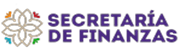 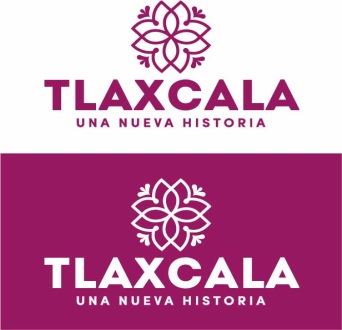 DEPENDENCIA O ENTIDADDEPENDENCIA O ENTIDAD12. SECRETARÍA DE TURISMO12. SECRETARÍA DE TURISMO12. SECRETARÍA DE TURISMOPARTIDACONCEPTOAPROBADODEVENGADOEJERCIDOPRIMER TRIMESTRESEGUNDO TRIMESTRETERCER TRIMESTRECUARTO TRIMESTRE1000SERVICIOS PERSONALES1131SUELDOS A FUNCIONARIOS1,685,714.001,695,618.821,695,618.82410,142.41441,013.97422,231.22422,231.221132SUELDOS AL PERSONAL2,803,869.002,786,830.462,786,830.46651,497.00732,471.60701,909.54700,952.321133SUELDOS A TRABAJADORES952,019.00996,828.81996,828.81227,640.48251,032.27261,008.16257,147.901134SUELDOS INTERINOS194,962.00106,463.42106,463.4242,120.7920,743.3924,221.8019,377.441211HONORARIOS ASIMILABLES A SALARIOS1,252,464.001,258,564.501,258,564.50298,204.68325,583.23323,371.01311,405.581212ADICIONES A LOS HONORARIOS ASIMILABLES A SALARIOS440,569.00380,868.88380,868.8892,804.0684,320.6987,129.41116,614.721312PRIMA QUINQUENAL A TRABAJADORES39,722.0047,237.2347,237.239,781.5911,015.3213,025.4613,414.861314ASIGNACIÓN DE QUINQUENIO TRABAJADORES37,678.0036,180.7336,180.739,144.969,165.289,288.488,582.011321PRIMA VACACIONAL A FUNCIONARIOS168,575.00167,388.87167,388.8740,135.9640,929.8343,161.5443,161.541322PRIMA VACACIONAL AL PERSONAL140,193.00138,029.51138,029.5132,199.3734,039.5035,895.3235,895.321323PRIMA VACACIONAL A TRABAJADORES47,604.0051,809.5251,809.5211,382.1111,607.2015,717.5113,102.701326GRATIFICACIÓN FIN DE AÑO FUNCIONARIOS374,602.00381,670.62381,670.6289,191.0590,955.0895,914.40105,610.091327GRATIFICACIÓN FIN DE AÑO AL PERSONAL311,541.00314,795.87314,795.8771,554.4175,643.5379,767.2487,830.691328GRATIFICACIÓN FIN DE AÑO A TRABAJADORES105,778.00117,881.53117,881.5325,293.4425,793.7134,927.7431,866.641341COMPENSACIONES Y OTRAS PRESTACIONES A FUNCIONARIOS469,260.00376,762.64376,762.64112,315.6689,815.6687,315.6687,315.661342COMPENSACIONES AL PERSONAL48,000.0038,668.5038,668.506,000.006,000.0012,667.5014,001.001431CUOTAS SEGURO DE RETIRO A FUNCIONARIOS299,580.00286,881.81286,881.8172,892.4171,329.8071,329.8071,329.801432CUOTAS SEGURO DE RETIRO AL PERSONAL137,027.00128,738.33128,738.3331,071.2032,469.4032,624.7632,572.971441CUOTAS SEGURO DE VIDA A FUNCIONARIOS92,000.0075,337.1775,337.170.000.000.0075,337.171442CUOTAS SEGURO DE VIDA AL PERSONAL195,500.00160,091.48160,091.480.000.000.00160,091.481443CUOTAS SEGURO DE VIDA A TRABAJADORES80,500.0075,337.1775,337.170.000.000.0075,337.171521INDEMNIZACIÓN Y LIQUIDACIÓN A FUNCIONARIOS20,772.000.000.000.000.000.000.001522INDEMNIZACIÓN Y LIQUIDACIÓN AL PERSONAL44,148.0091,086.7091,086.700.000.0091,086.700.001523INDEMNIZACIÓN Y LIQUIDACIÓN A TRABAJADORES20,772.000.000.000.000.000.000.001541AYUDA PARA PASAJES14,376.0015,165.1915,165.193,593.103,587.404,038.003,946.691546APOYO CANASTA24,289.003,888.853,888.850.003,888.850.000.001546DÍAS ECONÓMICOS A TRABAJADORES23,800.0022,226.3222,226.3222,226.320.000.000.001549INCENTIVO AL AHORRO DE LOS FUNCIONARIOS513,383.00501,824.83501,824.83127,484.05124,780.26124,780.26124,780.26154AINCENTIVO AL AHORRO DEL PERSONAL251,403.00241,939.75241,939.7558,673.0660,938.6561,210.8561,117.19154BINCENTIVO AL AHORRO DE LOS TRABAJADORES16,284.0016,951.0916,951.094,072.324,067.514,438.464,372.80154CINCENTIVO AL AHORRO DE LOS INTERINOS4,272.002,358.132,358.13970.42432.90530.45424.36154DANIVERSARIO DÍA DEL TRABAJO4,846.004,845.964,845.960.004,845.960.000.00154KSERVICIO MÉDICO A FUNCIONARIOS369,996.00142,591.87142,591.877,373.9618,528.26116,939.42-249.77154LSERVICIO MEDICO AL PERSONAL319,116.00231,972.97231,972.9774,703.22109,446.5947,823.160.00154MSERVICIO MÉDICO A TRABAJADORES474,384.0092,901.8092,901.8037,533.8835,381.2919,986.630.001551APOYOS A LA CAPACITACIÓN DE LOS SERVIDORES PÚBLICOS9,948.0010,490.6010,490.602,485.562,481.612,793.242,730.191591CUOTAS DESPENSA A FUNCIONARIOS263,936.00264,690.82264,690.8263,569.6669,153.8065,983.6865,983.681592CUOTAS DESPENSA AL PERSONAL560,856.00557,071.82557,071.82129,734.00147,273.74140,123.68139,940.401593CUOTAS DESPENSA A TRABAJADORES230,942.00243,686.58243,686.5854,488.2860,896.6764,884.0063,417.631594CUOTAS DESPENSA INTERINOS65,987.0035,441.0535,441.0514,357.238,711.886,873.305,498.641597DESPENSA ESPECIAL DE FIN DE AÑO AL PERSONAL115,391.00114,580.42114,580.4227,473.9328,017.2929,544.6029,544.601598DESPENSA ESPECIAL DE FIN DE AÑO A TRABAJADORES79,333.0086,348.5586,348.5518,970.0619,345.2226,195.6421,837.631599PERCEPCIÓN COMPLEMENTARIA FUNCIONARIOS1,685,714.001,695,618.821,695,618.82410,142.41441,013.97422,231.22422,231.22159BOTRAS PERCEPCIONES A FUNCIONARIOS229,442.00196,049.59196,049.5933,446.7034,108.2835,968.0492,526.57159COTRAS PERCEPCIONES AL PERSONAL150,432.00142,964.33142,964.3322,253.9923,696.7924,988.5672,024.99159DOTRAS PERCEPCIONES A TRABAJADORES168,426.00123,008.74123,008.746,323.3884,635.408,731.8423,318.12159EOTRAS PERCEPCIONES A INTERINOS5,686.001,529.791,529.79644.69266.11345.38273.61159FAPORTACIÓN A PENSIONES DE FUNCIONARIOS303,432.00303,631.42303,631.4272,245.1079,382.6876,001.8276,001.82159GAPORTACIÓN A PENSIONES DEL PERSONAL504,695.00500,183.18500,183.18115,821.87131,845.41126,344.10126,171.80159HAPORTACIÓN A PENSIONES POR TRABAJADORES171,361.00179,429.92179,429.9240,975.6845,186.1646,981.4846,286.60159JBONO ANUAL A FUNCIONARIOS280,953.00278,981.49278,981.4966,893.2768,216.3871,935.9271,935.92159KBONO ANUAL AL PERSONAL118,262.00115,468.88115,468.8826,191.7928,715.3330,280.8830,280.88159MBONO ANUAL INTERINOS16,246.009,178.979,178.973,868.201,596.742,072.321,641.711711ESTÍMULOS POR AÑOS DE SERVICIO9,900.006,200.006,200.000.006,200.000.000.00TOTAL 1000  SERVICIOS PERSONALES TOTAL 1000  SERVICIOS PERSONALES 16,949,940.0015,854,294.3015,854,294.303,679,887.714,000,570.594,004,620.184,169,215.822000MATERIALES Y SUMINISTROS2111MATERIALES, ÚTILES Y EQUIPOS MENORES DE OFICINA100,000.0098,385.7298,385.726,560.0051,493.103,902.6936,429.932141MATERIALES, ÚTILES Y EQUIPOS MENORES DE TECNOLOGÍAS DE LA INFORMACIÓN Y COMUNICACIONES60,000.0061,952.9061,952.902,791.4228,168.2816,831.8014,161.402151MATERIAL IMPRESO E INFORMACIÓN DIGITAL2,400,680.002,395,930.442,395,930.4423,031.201,465,830.56387,060.40520,008.282161MATERIAL DE LIMPIEZA100,000.0060,026.0860,026.0824,232.8018,466.046,000.0111,327.232211PRODUCTOS ALIMENTICIOS PARA PERSONAS185,000.00207,854.41207,854.4141,660.1775,905.4117,513.8272,775.012431CAL, YESO Y PRODUCTOS DE YESO0.002,552.002,552.000.002,552.000.000.002461MATERIAL ELÉCTRICO Y ELECTRÓNICO10,000.0010,000.0010,000.000.0010,000.000.000.002471ARTÍCULOS METÁLICOS PARA LA CONSTRUCCIÓN0.002,296.832,296.830.002,296.830.000.002491OTROS MATERIALES Y ARTÍCULOS DE CONSTRUCCIÓN Y REPARACIÓN20,000.0015,151.1715,151.170.0015,105.4045.770.002531MEDICINAS Y PRODUCTOS FARMACÉUTICOS10,000.009,258.759,258.756,729.180.002,529.570.002541MATERIALES, ACCESORIOS Y SUMINISTROS MÉDICOS0.00741.25741.25741.250.000.000.002611COMBUSTIBLES, LUBRICANTES Y ADITIVOS442,016.00402,333.11402,333.1156,241.12172,927.4783,979.0089,185.522711VESTUARIO Y UNIFORMES85,000.0084,970.0084,970.000.0084,970.000.000.002741PRODUCTOS TEXTILES2,000.002,000.002,000.002,000.000.000.000.002911HERRAMIENTAS MENORES10,000.0010,000.0010,000.009,974.8425.160.000.002921REFACCIONES Y ACCESORIOS MENORES DE EDIFICIOS5,000.004,998.924,998.920.004,998.920.000.002941REFACCIONES Y ACCESORIOS MENORES DE EQUIPO DE CÓMPUTO Y TECNOLOGÍAS DE LA INFORMACIÓN15,000.001,832.801,832.801,832.800.000.000.002961REFACCIONES Y ACCESORIOS MENORES DE EQUIPO DE TRANSPORTE220,000.00234,450.95234,450.9517,647.23112,450.4744,442.9059,910.352991REFACCIONES Y OTROS ACCESORIOS MENORES DE OTROS BIENES MUEBLES0.004,524.004,524.004,524.000.000.000.00TOTAL 2000 MATERIALES Y SUMINISTROSTOTAL 2000 MATERIALES Y SUMINISTROS3,664,696.003,609,259.333,609,259.33197,966.012,045,189.64562,305.96803,797.723000SERVICIOS GENERALES3111ENERGÍA ELÉCTRICA310,522.00259,584.71259,584.7167,307.1265,006.1464,642.9362,628.523131AGUA170,000.0066,852.0066,852.000.000.0066,852.000.003141TELEFONÍA TRADICIONAL533,544.00445,847.76445,847.76108,733.17158,038.8386,311.2792,764.493171SERVICIOS DE ACCESO DE INTERNET, REDES Y PROCESAMIENTO DE INFORMACIÓN621,226.00815,658.86815,658.8612,815.78223,067.17195,751.58384,024.333221ARRENDAMIENTO DE EDIFICIOS124,296.00116,134.56116,134.5629,033.6429,033.6429,033.6429,033.643231ARRENDAMIENTO DE MOBILIARIO Y EQUIPO DE ADMINISTRACIÓN, EDUCACIONAL Y RECREATIVO125,004.00166,705.67166,705.670.0048,920.4530,721.2087,064.023251ARRENDAMIENTO DE EQUIPO DE TRANSPORTE900,000.00900,459.99900,459.99176,020.00465,740.0031,320.00227,379.993271ARRENDAMIENTO DE ACTIVOS INTANGIBLES60,000.0059,495.2459,495.240.000.000.0059,495.243291OTROS ARRENDAMIENTOS110,000.00109,805.60109,805.6012,500.0032,283.2010,022.4055,000.003361SERVICIOS DE APOYO ADMINISTRATIVO, TRADUCCIÓN, FOTOCOPIADO E IMPRESIÓN1,208,666.001,001,300.901,001,300.9026,847.50333,266.84477,148.61164,037.953391SERVICIOS PROFESIONALES, CIENTÍFICOS Y TÉCNICOS INTEGRALES500,000.00655,200.00655,200.000.00255,200.000.00400,000.003431SERVICIOS DE RECAUDACIÓN, TRASLADO Y CUSTODIA DE VALORES1,224.00391.50391.500.00391.500.000.003451SEGURO DE BIENES PATRIMONIALES81,098.0056,771.0356,771.030.000.000.0056,771.033481COMISIONES POR VENTAS2,568.001,691.281,691.28281.88563.76422.82422.823531INSTALACIÓN, REPARACIÓN Y MANTENIMIENTO DE EQUIPO DE CÓMPUTO Y TECNOLOGÍA DE LA INFORMACIÓN20,000.0019,991.0019,991.000.000.000.0019,991.003551REPARACIÓN Y MANTENIMIENTO DE EQUIPO DE TRANSPORTE149,993.00108,578.98108,578.983,317.6029,125.1646,080.0130,056.213591SERVICIOS DE JARDINERÍA Y FUMIGACIÓN15,000.0014,999.9614,999.960.003,749.993,749.997,499.983611DIFUSIÓN POR RADIO, TELEVISIÓN Y OTROS MEDIOS DE MENSAJES SOBRE PROGRAMAS Y ACTIVIDADES GUBERNAMENTALES2,504,000.001,010,999.791,010,999.790.000.000.001,010,999.793661SERVICIO DE CREACIÓN Y DIFUSIÓN DE CONTENIDO EXCLUSIVAMENTE A TRAVÉS DE INTERNET954,000.00145,430.14145,430.140.000.000.00145,430.143711PASAJES AÉREOS350,000.00366,089.28366,089.280.000.00221,283.00144,806.283751VIÁTICOS EN EL PAÍS600,000.00482,130.48482,130.488,480.4075,007.62333,779.2664,863.203761VIÁTICOS EN EL EXTRANJERO600,000.00784,985.56784,985.560.000.00126,027.98658,957.583811GASTOS DE CEREMONIAL500,000.00379,398.00379,398.000.000.00379,398.000.003821GASTOS DE ORDEN SOCIAL Y CULTURAL13,804,400.007,290,238.737,290,238.73399,310.491,016,796.072,507,589.513,366,542.663841EXPOSICIONES3,400,000.003,400,000.003,400,000.001,568,666.140.001,831,333.860.003921IMPUESTOS Y DERECHOS12,900.0013,792.4013,792.400.009,650.002,473.431,668.973981IMPUESTOS SOBRE NOMINAS Y OTROS QUE SE DERIVEN DE UNA RELACIÓN LABORAL325,710.00351,593.00351,593.0055,684.0086,350.0097,670.00111,889.00TOTAL 3000  SERVICIOS GENERALESTOTAL 3000  SERVICIOS GENERALES27,984,151.0019,024,126.4219,024,126.422,468,997.722,832,190.376,541,611.497,181,326.844000TRANSFERENCIAS, ASIGNACIONES, SUBSIDIOS Y OTRAS AYUDAS4111ASIGNACIONES PRESUPUESTARIAS AL PODER EJECUTIVO2,000,000.009,720,000.009,720,000.001,800,000.003,800,000.001,800,000.002,320,000.004931TRANSFERENCIAS PARA EL SECTOR PRIVADO EXTERNO3,860,000.004,660,000.004,660,000.00580,000.001,750,000.00450,000.001,880,000.00TOTAL  4000 TRANSFERENCIAS, ASIGNACIONES, SUBSIDIOS Y OTRAS AYUDASTOTAL  4000 TRANSFERENCIAS, ASIGNACIONES, SUBSIDIOS Y OTRAS AYUDAS5,860,000.0014,380,000.0014,380,000.002,380,000.005,550,000.002,250,000.004,200,000.005000BIENES MUEBLES, INMUEBLES E INTANGIBLES5151EQUIPO DE CÓMPUTO Y DE TECNOLOGÍAS DE LA INFORMACIÓN150,000.00148,881.48148,881.480.00139,696.480.009,185.00TOTAL  5000 BIENES MUEBLES, INMUEBLES E INTANGIBLESTOTAL  5000 BIENES MUEBLES, INMUEBLES E INTANGIBLES150,000.00148,881.48148,881.480.00139,696.480.009,185.00TOTAL SECRETARÍA DE TURISMOTOTAL SECRETARÍA DE TURISMO54,608,787.0053,016,561.5353,016,561.538,726,851.4414,567,647.0813,358,537.6316,363,525.38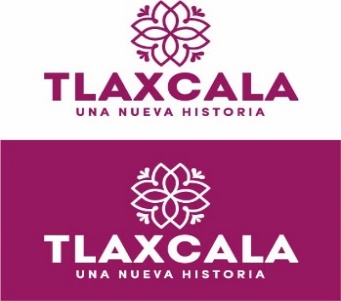 DEPENDENCIA O ENTIDADDEPENDENCIA O ENTIDAD13. SECRETARÍA DE INFRAESTRUCTURA13. SECRETARÍA DE INFRAESTRUCTURA13. SECRETARÍA DE INFRAESTRUCTURA13. SECRETARÍA DE INFRAESTRUCTURA13. SECRETARÍA DE INFRAESTRUCTURA13. SECRETARÍA DE INFRAESTRUCTURA13. SECRETARÍA DE INFRAESTRUCTURAPARTIDACONCEPTOAPROBADODEVENGADOEJERCIDOPRIMER TRIMESTRESEGUNDO TRIMESTRETERCER TRIMESTRECUARTO TRIMESTRE1000SERVICIOS PERSONALES1131 SUELDOS A FUNCIONARIOS3,275,907.003,261,519.303,261,519.30775,771.37856,827.02818,524.95810,395.961132 SUELDOS AL PERSONAL7,646,399.007,248,976.237,248,976.231,662,984.841,882,486.861,842,205.301,861,299.231133 SUELDOS A TRABAJADORES4,155,600.004,163,634.824,163,634.82985,535.251,095,595.631,037,739.921,044,764.021211 HONORARIOS ASIMILABLES A SALARIOS11,964,383.0010,869,649.5110,869,649.512,518,439.162,833,563.102,745,777.072,771,870.181212 ADICIONES A LOS HONORARIOS ASIMILABLES A SALARIOS1,567,201.002,282,396.622,282,396.62282,329.08306,580.831,125,328.86568,157.851312 PRIMA QUINQUENAL A TRABAJADORES322,341.00330,919.17330,919.1778,162.0084,201.2483,515.0285,040.911314 ASIGNACIÓN DE QUINQUENIO TRABAJADORES37,678.0032,546.9032,546.909,068.769,139.877,326.137,012.141321 PRIMA VACACIONAL A FUNCIONARIOS327,599.00348,799.95348,799.9577,997.4179,540.2783,877.60107,384.671322 PRIMA VACACIONAL AL PERSONAL382,316.00375,191.76375,191.7684,005.6288,337.9895,061.95107,786.211323 PRIMA VACACIONAL A TRABAJADORES207,781.00207,204.82207,204.8249,683.2250,665.7653,427.9253,427.921326 GRATIFICACIÓN FIN DE AÑO FUNCIONARIOS727,979.00870,001.97870,001.97173,327.96176,756.07186,394.02333,523.921327 GRATIFICACIÓN FIN DE AÑO AL PERSONAL849,602.00878,461.82878,461.82186,679.86196,306.55211,247.98284,227.431328 GRATIFICACIÓN FIN DE AÑO A TRABAJADORES461,733.00472,456.40472,456.40110,406.61112,590.27118,728.76130,730.761341 COMPENSACIONES Y OTRAS PRESTACIONES A FUNCIONARIOS289,215.00543,569.52543,569.5242,315.6642,315.66181,402.62277,535.581342 COMPENSACIONES AL PERSONAL288,504.00327,564.35327,564.3580,226.3680,226.3680,226.3686,885.271431 CUOTAS SEGURO DE RETIRO A FUNCIONARIOS602,889.00571,059.63571,059.63142,741.96143,325.54143,179.66141,812.471432 CUOTAS SEGURO DE RETIRO AL PERSONAL58,728.0055,203.1655,203.1613,930.2513,982.0413,982.0413,308.831441 CUOTAS SEGURO DE VIDA A FUNCIONARIOS218,500.00178,925.77178,925.770.000.000.00178,925.771442 CUOTAS SEGURO DE VIDA AL PERSONAL632,500.00517,943.03517,943.030.000.000.00517,943.031443 CUOTAS SEGURO DE VIDA A TRABAJADORES287,500.00235,428.65235,428.650.000.000.00235,428.651521 INDEMNIZACIÓN Y LIQUIDACIÓN A FUNCIONARIOS496,368.000.000.000.000.000.000.001522 INDEMNIZACIÓN Y LIQUIDACIÓN AL PERSONAL271,824.00452,753.64452,753.640.00153,591.54142,016.16157,145.941531 MES PREJUBILATORIO11,028.000.000.000.000.000.000.001541 AYUDA PARA PASAJES51,336.0051,101.9751,101.9712,729.8912,815.3912,735.5912,821.101542 APOYO CANASTA34,289.0013,888.7513,888.750.0013,888.750.000.001546 DÍAS ECONÓMICOS A TRABAJADORES103,890.0093,463.0393,463.0393,463.030.000.000.001549 INCENTIVO AL AHORRO DE LOS FUNCIONARIOS1,007,169.00973,136.83973,136.83243,282.98244,251.36244,009.28241,593.21154A INCENTIVO AL AHORRO DEL PERSONAL251,880.00239,170.13239,170.1358,498.2259,933.0460,640.6360,098.24154B INCENTIVO AL AHORRO DE LOS TRABAJADORES67,056.0066,766.7066,766.7016,626.6916,745.9316,641.0816,753.00154D ANIVERSARIO DÍA DEL TRABAJO17,307.0017,307.0017,307.000.0017,307.000.000.00154K SERVICIO MÉDICO A FUNCIONARIOS331,812.00270,549.83270,549.8332,627.22165,955.9171,966.700.00154L SERVICIO MEDICO AL PERSONAL1,053,084.00429,528.10429,528.1057,664.34309,058.7662,805.000.00154M SERVICIO MÉDICO A TRABAJADORES843,480.00485,190.83485,190.839,445.82322,278.64153,466.370.001551 APOYOS A LA CAPACITACIÓN DE LOS SERVIDORES PÚBLICOS35,508.0035,350.0335,350.038,805.918,865.168,809.868,869.101591 CUOTAS DESPENSA A FUNCIONARIOS626,842.00622,506.82622,506.82146,945.36164,338.41156,253.04154,970.011592 CUOTAS DESPENSA AL PERSONAL1,814,553.001,715,300.421,715,300.42391,623.65446,735.25435,309.05441,632.471593 CUOTAS DESPENSA A TRABAJADORES824,796.00821,238.54821,238.54193,044.18217,537.53204,641.11206,015.721597 DESPENSA ESPECIAL DE FIN DE AÑO AL PERSONAL586,509.00565,219.88565,219.88127,941.64134,923.25144,998.21157,356.781598 DESPENSA ESPECIAL DE FIN DE AÑO A TRABAJADORES346,298.00345,339.74345,339.7482,804.9184,442.5589,046.1489,046.141599 PERCEPCIÓN COMPLEMENTARIA FUNCIONARIOS3,275,907.003,261,519.303,261,519.30775,771.37856,827.02818,524.95810,395.96159B OTRAS PERCEPCIONES A FUNCIONARIOS445,893.00476,690.64476,690.6464,998.0066,283.7269,898.20275,510.72159C OTRAS PERCEPCIONES AL PERSONAL315,098.00357,440.55357,440.5548,681.4951,127.6755,281.75202,349.64159D OTRAS PERCEPCIONES A TRABAJADORES875,147.00526,413.00526,413.0027,601.70369,436.2029,682.0299,693.08159F APORTACIÓN A PENSIONES DE FUNCIONARIOS589,668.00587,075.26587,075.26139,639.37154,229.41147,334.86145,871.62159G APORTACIÓN A PENSIONES DEL PERSONAL1,376,351.001,304,589.691,304,589.69299,339.36338,849.83331,597.59334,802.91159H APORTACIÓN A PENSIONES POR TRABAJADORES748,008.00749,456.81749,456.81177,397.23197,208.09186,793.55188,057.94159J BONO ANUAL A FUNCIONARIOS545,986.00638,370.55638,370.55129,995.87132,567.15139,795.80236,011.73159K BONO ANUAL AL PERSONAL50,688.0077,467.5577,467.5512,067.8912,306.5713,438.0739,655.021711 ESTÍMULOS POR AÑOS DE SERVICIO39,250.0039,250.0039,250.000.0039,250.000.000.00TOTAL 1000  SERVICIOS PERSONALES TOTAL 1000  SERVICIOS PERSONALES 51,341,380.0048,987,538.9748,987,538.9710,424,601.4912,643,195.1812,423,631.1713,496,111.132000MATERIALES Y SUMINISTROS2111 MATERIALES, ÚTILES Y EQUIPOS MENORES DE OFICINA544,231.001,143,041.691,143,041.693,868.00524,957.8928,686.65585,529.152121 MATERIALES Y ÚTILES DE IMPRESIÓN Y REPRODUCCIÓN210,025.00224,951.84224,951.840.00209,303.4415,648.400.002141 MATERIALES, ÚTILES Y EQUIPOS MENORES DE TECNOLOGÍAS DE LA INFORMACIÓN Y COMUNICACIONES112,093.00209,023.99209,023.990.00110,433.52424.1598,166.322151 MATERIAL IMPRESO E INFORMACIÓN DIGITAL4,538.00204,606.60204,606.600.004,506.600.00200,100.002161 MATERIAL DE LIMPIEZA54,907.0078,523.7078,523.700.0049,106.285,967.0023,450.422171 MATERIALES Y ÚTILES DE ENSEÑANZA0.0090,793.2090,793.200.000.000.0090,793.202181 MATERIALES PARA EL REGISTRO E IDENTIFICACIÓN DE BIENES Y PERSONAS7,251.0021,239.6021,239.600.007,888.003,027.6010,324.002211 PRODUCTOS ALIMENTICIOS PARA PERSONAS169,850.00223,060.01223,060.0110,044.50122,359.9519,155.5871,499.982231 UTENSILIOS PARA EL SERVICIO DE ALIMENTACIÓN18,975.00102,664.39102,664.390.0028,829.275,052.9668,782.162341 COMBUSTIBLES, LUBRICANTES, ADITIVOS, CARBÓN Y SUS DERIVADOS ADQUIRIDOS COMO MATERIA PRIMA2,708,808.001,752,104.221,752,104.220.000.000.001,752,104.222421 CEMENTO Y PRODUCTOS DE CONCRETO0.001,422.461,422.460.00222.490.001,199.972431 CAL, YESO Y PRODUCTOS DE YESO0.001,706.651,706.65129.981,357.67219.000.002441 MADERA Y PRODUCTOS DE MADERA95,970.00229,714.50229,714.500.0045,342.71495.99183,875.802461 MATERIAL ELÉCTRICO Y ELECTRÓNICO22,282.0056,508.2256,508.22636.0022,951.7618,040.4814,879.982471 ARTÍCULOS METÁLICOS PARA LA CONSTRUCCIÓN99,557.00374,103.89374,103.89583.0087,605.51198,933.3686,982.022491 OTROS MATERIALES Y ARTÍCULOS DE CONSTRUCCIÓN Y REPARACIÓN223,391.00235,178.66235,178.66372.31151,794.0872,830.4410,181.832531 MEDICINAS Y PRODUCTOS FARMACÉUTICOS11,022.0011,022.0011,022.000.0011,022.000.000.002541 MATERIALES, ACCESORIOS Y SUMINISTROS MÉDICOS3,077.003,841.403,841.400.003,841.400.000.002561 FIBRAS SINTÉTICAS, HULES, PLÁSTICOS Y DERIVADOS90,703.0096,014.4596,014.45137.9564,702.84829.7230,343.942591 OTROS PRODUCTOS QUÍMICOS4,400.005,359.205,359.200.000.000.005,359.202611 COMBUSTIBLES, LUBRICANTES Y ADITIVOS7,401,710.009,518,632.809,518,632.80425,428.302,461,895.011,686,789.974,944,519.522711 VESTUARIO Y UNIFORMES43,879.00123,677.53123,677.530.005,382.4043,878.9074,416.232721 PRENDAS DE SEGURIDAD Y PROTECCIÓN PERSONAL334,034.00407,659.96407,659.960.00295,532.0477,947.3634,180.562741 PRODUCTOS TEXTILES0.00422.52422.520.00322.9299.600.002751 BLANCOS Y OTROS PRODUCTOS TEXTILES, EXCEPTO PRENDAS DE VESTIR0.00847,983.20847,983.200.000.000.00847,983.202911 HERRAMIENTAS MENORES109,210.00328,883.14328,883.140.0089,536.66152,366.7886,979.702921 REFACCIONES Y ACCESORIOS MENORES DE EDIFICIOS1,320.00699.31699.310.00606.510.0092.802941 REFACCIONES Y ACCESORIOS MENORES DE EQUIPO DE CÓMPUTO Y TECNOLOGÍAS DE LA INFORMACIÓN189,351.00181,437.40181,437.400.00178,744.400.002,693.002961 REFACCIONES Y ACCESORIOS MENORES DE EQUIPO DE TRANSPORTE5,505,859.003,066,187.733,066,187.7310,582.38347,934.14169,435.622,538,235.592981 REFACCIONES Y ACCESORIOS MENORES DE MAQUINARIA Y OTROS EQUIPOS6,594,299.007,184,508.627,184,508.620.0040,518.803,480.007,140,509.822991 REFACCIONES Y OTROS ACCESORIOS MENORES DE OTROS BIENES MUEBLES47,846.00142,672.38142,672.385,155.5051,999.120.0085,517.76TOTAL 2000 MATERIALES Y SUMINISTROSTOTAL 2000 MATERIALES Y SUMINISTROS24,608,588.0026,867,645.2626,867,645.26456,937.924,918,697.412,503,309.5618,988,700.373000SERVICIOS GENERALES3111 ENERGÍA ELÉCTRICA432,000.001,721,764.001,721,764.00463,358.00284,707.00295,180.00678,519.003121 GAS13,404.003,538.003,538.000.000.000.003,538.003131 AGUA44,058.0042,823.0042,823.000.000.005,220.0037,603.003141 TELEFONÍA TRADICIONAL1,198,860.00870,012.77870,012.77143,236.47278,222.86151,946.20296,607.243171 SERVICIOS DE ACCESO DE INTERNET, REDES Y PROCESAMIENTO DE INFORMACIÓN232,000.0095,223.4195,223.418,026.8829,990.2327,102.7830,103.523181 SERVICIOS POSTALES Y TELEGRÁFICOS1,800.00579.70579.70289.720.00289.980.003231 ARRENDAMIENTO DE MOBILIARIO Y EQUIPO DE ADMINISTRACIÓN, EDUCACIONAL Y RECREATIVO476,000.00292,656.48292,656.480.00136,246.7570,989.8185,419.923271 ARRENDAMIENTO DE ACTIVOS INTANGIBLES35,459.0080,006.3680,006.360.000.000.0080,006.363291 OTROS ARRENDAMIENTOS0.00537,719.20537,719.200.000.00210,210.00327,509.203321 SERVICIOS DE DISEÑO, ARQUITECTURA, INGENIERÍA Y ACTIVIDADES RELACIONADAS167,040.0048,499.9948,499.990.000.000.0048,499.993341 SERVICIOS DE CAPACITACIÓN0.0012,220.0012,220.0011,020.000.000.001,200.003361 SERVICIOS DE APOYO ADMINISTRATIVO, TRADUCCIÓN, FOTOCOPIADO E IMPRESIÓN174,830.00175,467.45175,467.459,961.848,189.6023,862.36133,453.653381 SERVICIO DE VIGILANCIA0.0025,000.0025,000.000.000.000.0025,000.003451 SEGURO DE BIENES PATRIMONIALES2,003,853.001,055,000.841,055,000.840.000.000.001,055,000.843481 COMISIONES POR VENTAS18,504.0034,184.1834,184.182,176.0612,434.288,270.4611,303.383511 CONSERVACIÓN Y MANTENIMIENTO MENOR DE INMUEBLES0.00368,450.02368,450.020.000.000.00368,450.023551 REPARACIÓN Y MANTENIMIENTO DE EQUIPO DE TRANSPORTE2,319,927.00621,937.79621,937.7928,822.3282,606.6468,649.24441,859.593571 INSTALACIÓN, REPARACIÓN Y MANTENIMIENTO DE MAQUINARIA, OTROS EQUIPOS Y HERRAMIENTA3,511,585.0073,056.8073,056.800.0016,216.801,740.0055,100.003581 SERVICIOS DE LIMPIEZA Y MANEJO DE DESECHOS0.00812.00812.000.00812.000.000.003611 DIFUSIÓN POR RADIO, TELEVISIÓN Y OTROS MEDIOS DE MENSAJES SOBRE PROGRAMAS Y ACTIVIDADES GUBERNAMENTALES0.002,984.972,984.970.000.002,984.970.003721 PASAJES TERRESTRES12,000.000.000.000.000.000.000.003751 VIÁTICOS EN EL PAÍS54,000.00218,466.76218,466.761,248.0011,872.997,159.01198,186.763811 GASTOS DE CEREMONIAL1,200,000.00957,110.00957,110.000.000.000.00957,110.003821 GASTOS DE ORDEN SOCIAL Y CULTURAL1,220,000.003,438,306.923,438,306.920.00421,834.000.003,016,472.923921 IMPUESTOS Y DERECHOS84,065.00141,868.86141,868.8650,179.8653,494.000.0038,195.003941 SENTENCIAS Y RESOLUCIONES POR AUTORIDAD COMPETENTE0.00362,174.05362,174.050.000.00338,174.0524,000.003981 IMPUESTOS SOBRE NOMINAS Y OTROS QUE SE DERIVEN DE UNA RELACIÓN LABORAL789,982.001,045,330.681,045,330.68166,252.00260,389.00300,044.68318,645.003991 OTROS SERVICIOS GENERALES0.00124,303.55124,303.550.000.000.00124,303.55TOTAL 3000  SERVICIOS GENERALESTOTAL 3000  SERVICIOS GENERALES13,989,367.0012,349,497.7812,349,497.78884,571.151,597,016.151,511,823.548,356,086.945000BIENES MUEBLES, INMUEBLES E INTANGIBLES5111 MUEBLES DE OFICINA Y ESTANTERÍA53,484.002,247,797.892,247,797.890.0023,432.000.002,224,365.895121 MUEBLES EXCEPTO DE OFICINA Y ESTANTERÍA0.001,290,731.271,290,731.270.000.000.001,290,731.275151 EQUIPO DE CÓMPUTO Y DE TECNOLOGÍAS DE LA INFORMACIÓN213,857.001,313,998.971,313,998.970.00229,431.880.001,084,567.095191 OTROS MOBILIARIOS Y EQUIPOS DE ADMINISTRACIÓN16,000.00622,589.21622,589.210.0013,896.800.00608,692.415211 EQUIPOS Y APARATOS AUDIOVISUALES0.00136,414.84136,414.840.000.000.00136,414.845221 APARATOS DEPORTIVOS0.00325,354.48325,354.480.000.000.00325,354.485291 OTRO MOBILIARIO Y EQUIPO EDUCACIONAL Y RECREATIVO0.00184,428.40184,428.400.000.000.00184,428.405311 EQUIPO MÉDICO Y DE LABORATORIO0.0085,214,591.8085,214,591.800.000.0085,127,267.0087,324.805321 INSTRUMENTAL MÉDICO Y DE LABORATORIO0.0097,342.4097,342.400.000.000.0097,342.405411 VEHÍCULOS Y EQUIPO TERRESTRE0.00581,740.00581,740.000.000.000.00581,740.005431 EQUIPO AEROESPACIAL0.0023,546.8423,546.840.000.0023,546.840.005621 MAQUINARIA Y EQUIPO INDUSTRIAL0.0015,892.0015,892.000.0015,892.000.000.005631 MAQUINARIA Y EQUIPO DE CONSTRUCCIÓN12,452,682.0010,388,205.0010,388,205.000.000.000.0010,388,205.005641 SISTEMAS DE AIRE ACONDICIONADO, CALEFACCIÓN Y DE REFRIGERACIÓN INDUSTRIAL Y COMERCIAL0.00202,606.76202,606.760.000.000.00202,606.765661 EQUIPOS DE GENERACIÓN ELÉCTRICA, APARATOS Y ACCESORIOS ELÉCTRICOS0.00391,802.37391,802.370.000.000.00391,802.375671 HERRAMIENTAS Y MAQUINAS-HERRAMIENTA0.00471,526.08471,526.080.000.000.00471,526.085811 TERRENOS0.001,050,000.001,050,000.000.000.001,050,000.000.00TOTAL 5000 BIENES MUEBLES, INMUEBLES E INTANGIBLESTOTAL 5000 BIENES MUEBLES, INMUEBLES E INTANGIBLES12,736,023.00104,558,568.31104,558,568.310.00282,652.6886,200,813.8418,075,101.796000 INVERSION PUBLICA6121 ESTUDIOS Y PROYECTOS PARA EDIFICACIÓN NO HABITACIONAL0.002,676,269.502,676,269.500.000.000.002,676,269.506122 CONSTRUCCIÓN NUEVA PARA EDIFICACIÓN NO HABITACIONAL0.0058,561,384.5158,561,384.510.000.000.0058,561,384.516123 AMPLIACIÓN Y REHABILITACIÓN DE LAS CONSTRUCCIONES NO HABITACIONALES188,158,268.00111,734,649.31111,734,649.310.001,495,279.930.00110,239,369.386132 CONSTRUCCIÓN DE OBRAS PARA EL ABASTECIMIENTO DE AGUA, PETROLEO, GAS, ELECTRICIDAD Y TELECOMUNICACIONES0.001,502,832.621,502,832.620.000.001,076,451.86426,380.766141 ESTUDIOS Y PROYECTOS6,120,656.005,598,195.545,598,195.540.000.000.005,598,195.546142 CONSTRUCCIÓN DE OBRAS DE URBANIZACIÓN PARA LA DOTACIÓN DE SERVICIOS450,537,292.00359,794,545.08359,794,545.080.000.002,635,804.87357,158,740.216143 AMPLIACIÓN DE REHABILITACIÓN DE OBRAS DE URBANIZACIÓN501,748,815.00121,497,878.41121,497,878.410.000.001,826,081.83119,671,796.586151 ESTUDIOS Y PROYECTOS0.007,458,069.157,458,069.150.000.000.007,458,069.156152 CONSTRUCCIÓN DE VÍAS DE COMUNICACIÓN0.008,953,093.488,953,093.480.000.000.008,953,093.486153 AMPLIACIÓN Y REHABILITACIÓN DE VÍAS DE COMUNICACIÓN346,000,000.00330,140,427.73330,140,427.730.000.0041,194,690.28288,945,737.456212 CONSTRUCCIÓN NUEVA PARA EDIFICACIÓN HABITACIONAL0.0014,102,933.2614,102,933.260.000.000.0014,102,933.266222 CONSTRUCCIÓN NUEVA PARA EDIFICACIÓN NO HABITACIONAL0.00350,095,443.40350,095,443.400.000.000.00350,095,443.406223 AMPLIACIÓN Y REHABILITACIÓN DE LAS CONSTRUCCIONES NO HABITACIONALES24,000,000.0026,860,387.5426,860,387.540.000.00981,059.0525,879,328.496224 SUPERVISIÓN Y VIGILANCIA0.002,827,631.202,827,631.200.001,154,296.91988,852.53684,481.766232 CONSTRUCCIÓN DE OBRAS PARA EL ABASTECIMIENTO DE AGUA, PETROLEO, GAS, ELECTRICIDAD Y TELECOMUNICACIONES12,000,000.0015,231,152.8915,231,152.890.000.001,487,039.5513,744,113.346243 AMPLIACIÓN DE REHABILITACIÓN DE OBRAS DE URBANIZACIÓN70,000,000.00205,404,637.15205,404,637.150.000.0057,001,874.26148,402,762.896272 INSTALACIÓN Y EQUIPAMIENTO EN CONSTRUCCIONES0.0030,893,483.5130,893,483.510.000.007,080,151.6323,813,331.88TOTAL 6000 INVERSION PUBLICATOTAL 6000 INVERSION PUBLICA1,598,565,031.001,653,333,014.281,653,333,014.280.002,649,576.84114,272,005.861,536,411,431.58TOTAL SECRETARÍA DE INFRAESTRUCTURATOTAL SECRETARÍA DE INFRAESTRUCTURA1,701,240,389.001,846,096,264.601,846,096,264.6011,766,110.5622,091,138.26216,911,583.971,595,327,431.81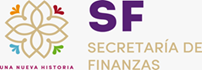 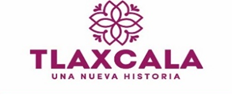 DEPENDENCIA O ENTIDADDEPENDENCIA O ENTIDAD14. SECRETARÍA DE EDUCACÍON PÚBLICA DEL ESTADO14. SECRETARÍA DE EDUCACÍON PÚBLICA DEL ESTADO14. SECRETARÍA DE EDUCACÍON PÚBLICA DEL ESTADO14. SECRETARÍA DE EDUCACÍON PÚBLICA DEL ESTADO14. SECRETARÍA DE EDUCACÍON PÚBLICA DEL ESTADO14. SECRETARÍA DE EDUCACÍON PÚBLICA DEL ESTADO14. SECRETARÍA DE EDUCACÍON PÚBLICA DEL ESTADOPARTIDACONCEPTOAPROBADODEVENGADOEJERCIDOPRIMER TRIMESTRESEGUNDO TRIMESTRETERCER TRIMESTRECUARTO TRIMESTREPARTIDACONCEPTOAPROBADODEVENGADOEJERCIDOPRIMER TRIMESTRESEGUNDO TRIMESTRETERCER TRIMESTRECUARTO TRIMESTRE1000SERVICIOS PERSONALES1131SUELDOS A FUNCIONARIOS8,460,000.005,292,538.995,292,538.991,543,369.511,111,595.151,321,609.081,315,965.251132SUELDOS AL PERSONAL7,870,000.009,622,283.059,622,283.052,620,360.361,892,798.742,681,910.022,427,213.931133SUELDOS A TRABAJADORES45,100,000.0064,618,435.5764,618,435.5717,718,854.3212,680,228.4818,028,025.3616,191,327.411134SUELDOS INTERINOS1,260,000.00408,616.97408,616.97118,983.46124,143.0689,676.5575,813.901135 SUELDOS AL MAGISTERIO281,465,076.00315,549,420.82315,549,420.82100,530,807.6159,652,821.1379,899,840.4775,465,951.611211HONORARIOS ASIMILABLES A SALARIOS35,411,424.0026,383,509.8726,383,509.875,848,155.543,935,129.725,395,309.9311,204,914.681212ADICIONES A LOS HONORARIOS ASIMILABLES A SALARIOS80,000.003,340,340.283,340,340.2821,149.570.000.003,319,190.711221 SUELDOS AL PERSONAL EVENTUAL3,170,000.003,671,455.503,671,455.501,443,517.86790,173.61530,692.50907,071.531222ADICIONES AL SUELDO DEL PERSONAL EVENTUAL2,120,000.00554,504.17554,504.17194,652.470.000.00359,851.701311PRIMA QUINQUENAL AL PERSONAL165,000.0083,939.2683,939.2624,587.1017,320.2421,042.9620,988.961312PRIMA QUINQUENAL A TRABAJADORES1,617,000.00554,953.50554,953.50160,082.00115,282.50139,969.00139,620.001313PRIMA QUINQUENAL AL MAGISTERIO2,500,000.002,299,287.042,299,287.04743,035.04462,629.53536,998.67556,623.801321PRIMA VACACIONAL A FUNCIONARIOS1,420,000.00453,802.28453,802.28232,049.800.000.00221,752.481322PRIMA VACACIONAL AL PERSONAL1,450,000.00412,168.62412,168.62191,072.960.0011,375.07209,720.591323PRIMA VACACIONAL A TRABAJADORES4,500,000.003,210,156.683,210,156.681,516,827.550.0090,976.801,602,352.331324PRIMA VACACIONAL AL MAGISTERIO11,850,000.009,295,952.909,295,952.904,888,784.77571.08225,991.184,180,605.871325 PRIMA VACACIONAL AL PERSONAL EVENTUAL76,000.000.000.000.000.000.000.001326GRATIFICACIÓN FIN DE AÑO FUNCIONARIOS240,000.001,101,662.581,101,662.580.000.000.001,101,662.581327GRATIFICACIÓN FIN DE AÑO AL PERSONAL2,160,000.001,083,115.771,083,115.770.000.000.001,083,115.771328GRATIFICACIÓN FIN DE AÑO A TRABAJADORES4,680,000.007,194,611.117,194,611.118,766.830.000.007,185,844.281329 GRATIFICACIÓN FIN DE AÑO A MAGISTERIO31,800,000.0035,983,274.1835,983,274.18162,911.970.000.0035,820,362.211341COMPENSACIONES Y OTRAS PRESTACIONES A FUNCIONARIOS2,290,000.006,793.026,793.026,793.020.000.000.001342COMPENSACIONES AL PERSONAL13,650,000.00379,371.17379,371.1731,475.5022,882.5025,939.00299,074.171343COMPENSACIONES A TRABAJADORES16,480,000.006,186,273.596,186,273.59562,260.00402,900.00403,010.004,818,103.591344COMPENSACIONES A MAGISTERIO58,510,000.00213,215.86213,215.8659,154.5621,244.5044,171.4088,645.401347BONO DE ACTUACIÓN A TRABAJADORES12,000.000.000.000.000.000.000.001348COMPLEMENTO A FUNCIONARIOS DEL SECTOR EDUCATIVO896,000.00253,116.75253,116.7574,796.8053,975.2563,638.7060,706.001349COMPLEMENTO AL PERSONAL DEL SECTOR EDUCATIVO3,170,000.002,804,490.562,804,490.56779,434.05562,161.78754,806.43708,088.30134A. COMPLEMENTO A TRABAJADORES DEL SECTOR EDUCATIVO16,950,000.0017,404,133.6317,404,133.634,913,488.173,515,181.234,615,078.614,360,385.62134B COMPLEMENTO A INTERINOS DEL SECTOR EDUCATIVO250,000.0013,296.9013,296.9013,296.900.000.000.00134C COMPLEMENTO A MAGISTERIO111,364,000.00102,134,142.37102,134,142.3733,084,124.6919,460,190.2625,383,035.2424,206,792.181441CUOTAS SEGURO DE VIDA A FUNCIONARIOS250,000.00250,000.00250,000.000.000.00250,000.000.001442CUOTAS SEGURO DE VIDA AL PERSONAL1,150,000.001,150,000.001,150,000.000.000.001,150,000.000.001443CUOTAS SEGURO DE VIDA A TRABAJADORES2,600,000.002,600,000.002,600,000.000.000.002,600,000.000.001444 CUOTAS DE SEGURO DE VIDA AL MAGISTERIO8,000,000.003,775,450.003,775,450.000.000.003,775,450.000.001532 JUBILACIÓN A TRABAJADORES180,000.0030,000.0030,000.000.000.000.0030,000.001533 JUBILACIÓN A MAGISTERIO180,000.00510,000.00510,000.00270,000.000.0090,000.00150,000.00154F PRESTACIONES CONTRACTUALES A FUNCIONARIOS DEL SECTOR EDUCATIVO2,874,000.004,592,153.494,592,153.491,169,123.401,265,815.101,063,792.201,093,422.79154GPRESTACIONES CONTRACTUALES AL PERSONAL DEL SECTOR EDUCATIVO2,190,000.004,068,242.134,068,242.13648,853.51753,465.641,548,537.161,117,385.82154HPRESTACIONES CONTRACTUALES A TRABAJADORES DEL SECTOR EDUCATIVO23,485,000.0030,502,192.7930,502,192.794,095,537.678,906,273.699,003,493.888,496,887.55154IPRESTACIONES CONTRACTUALES A INTERINOS DEL SECTOR EDUCATIVO76,000.00718.63718.63718.630.000.000.00154JPRESTACIONES CONTRACTUALES A MAGISTERIO154,390,000.00149,554,587.29149,554,587.2928,198,579.5844,689,529.0731,301,652.0945,364,826.55154KSERVICIO MÉDICO A FUNCIONARIOS875,000.00374,399.65374,399.6586,207.89214,567.8973,623.870.00154L SERVICIO MEDICO AL PERSONAL3,150,000.002,246,712.772,246,712.77597,946.08892,888.20755,878.490.00154MSERVICIO MÉDICO A TRABAJADORES28,000,000.0014,963,202.3914,963,202.393,712,086.277,526,899.723,724,216.400.00154N SERVICIO MÉDICO MAGISTERIO88,100,000.0065,367,730.4965,367,730.4924,316,830.1225,283,534.2115,767,366.160.001591 CUOTAS DESPENSA A FUNCIONARIOS15,600.0026,078.0026,078.007,708.355,560.756,557.856,251.051592 CUOTAS DESPENSA AL PERSONAL482,000.00425,171.28425,171.28115,605.4883,716.86119,280.00106,568.941593 CUOTAS DESPENSA A TRABAJADORES6,526,185.006,079,867.786,079,867.781,871,176.301,337,413.161,221,970.801,649,307.521594 CUOTAS DESPENSA INTERINOS10,100.002,663.542,663.542,663.540.000.000.001595 CUOTAS DESPENSA AL MAGISTERIO15,200,000.0015,229,705.9315,229,705.935,091,845.473,279,269.082,783,976.124,074,615.261599 PERCEPCIÓN COMPLEMENTARIA FUNCIONARIOS2,845,000.004,793,239.044,793,239.041,403,936.821,022,821.651,197,804.491,168,676.08159A PERCEPCIÓN COMPLEMENTARIA EMPLEADOS965,000.0033,542.0033,542.0010,449.758,321.256,385.508,385.50159B OTRAS PERCEPCIONES A FUNCIONARIOS690,000.001,386,790.061,386,790.06167,002.30187,176.4698,972.50933,638.80159C OTRAS PERCEPCIONES AL PERSONAL600,000.001,524,882.891,524,882.89180,031.28154,890.35283,474.49906,486.77159D OTRAS PERCEPCIONES A TRABAJADORES22,000,000.0055,862,054.2855,862,054.288,190,663.936,279,220.027,660,522.9933,731,647.34159E OTRAS PERCEPCIONES A INTERINOS216,000.004,425.814,425.813,614.730.000.00811.08159FAPORTACIÓN A PENSIONES DE FUNCIONARIOS1,639,500.00947,618.80947,618.80197,324.97243,146.84236,575.14270,571.85159GAPORTACIÓN A PENSIONES DEL PERSONAL2,515,000.001,690,701.081,690,701.08338,377.29405,106.89431,117.07516,099.83159HAPORTACIÓN A PENSIONES POR TRABAJADORES12,675,000.0011,907,195.3411,907,195.342,401,245.922,880,549.233,037,790.983,587,609.21159IAPORTACIÓN A PENSIONES POR MAGISTERIO58,817,903.0064,406,929.6764,406,929.6712,888,974.7715,484,646.5016,215,602.0719,817,706.33159S BONO FUNCIONARIOS DEL SECTOR EDUCATIVO285,000.0090,270.0090,270.000.000.0036,720.0053,550.00159TBONO AL PERSONAL DEL SECTOR EDUCATIVO2,055,000.00191,098.00191,098.000.000.0064,720.00126,378.00159U BONO A TRABAJADORES DEL SECTOR EDUCATIVO2,265,000.001,848,744.001,848,744.000.000.00617,120.001,231,624.00159V159V. BONO MAGISTERIO2,800,000.0090,198.0090,198.000.000.0028,080.0062,118.00159W159W. VIATICOS MAGISTERIO1,050,000.00837,745.56837,745.56156,446.46280,089.63128,689.83272,519.641713 ESTÍMULOS AL MAGISTERIO7,480,000.00117,627,781.70117,627,781.701,235,814.99737,957.45870,495.84114,783,513.42TOTAL 1000  SERVICIOS PERSONALES TOTAL 1000  SERVICIOS PERSONALES 1,127,598,788.001,185,500,955.381,185,500,955.38274,851,557.91226,744,088.40246,412,962.89437,492,346.182000MATERIALES Y SUMINISTROS2111MATERIALES, ÚTILES Y EQUIPOS MENORES DE OFICINA2,330,881.002,174,304.982,174,304.9811,228.80125,408.401,737,747.63299,920.152121 MATERIALES Y ÚTILES DE IMPRESIÓN Y REPRODUCCIÓN140,000.00184,859.18184,859.180.0071,167.1633,990.7479,701.282141MATERIALES, ÚTILES Y EQUIPOS MENORES DE TECNOLOGÍAS DE LA INFORMACIÓN Y COMUNICACIONES1,094,898.001,537,495.811,537,495.81227,873.88138,893.90369,408.00801,320.032151 MATERIAL IMPRESO E INFORMACIÓN DIGITAL685,223.00495,251.40495,251.400.00245,745.00153,012.0096,494.402161MATERIAL DE LIMPIEZA1,522,496.00745,519.25745,519.250.0023,908.76144,356.56577,253.932171 MATERIALES Y ÚTILES DE ENSEÑANZA55,000.000.000.000.000.000.000.002211PRODUCTOS ALIMENTICIOS PARA PERSONAS904,299.00958,481.10958,481.100.00571,703.72243,666.02143,111.362231 UTENSILIOS PARA EL SERVICIO DE ALIMENTACIÓN40,000.0018,514.7618,514.760.0018,514.760.000.002391OTROS PRODUCTOS ADQUIRIDOS COMO MATERIA PRIMA442,448.00384,184.20384,184.200.0035,860.00348,324.200.002461MATERIAL ELÉCTRICO Y ELECTRÓNICO321,000.0099,294.2699,294.260.0027,584.8071,709.460.002471ARTÍCULOS METÁLICOS PARA LA CONSTRUCCIÓN263,710.000.000.000.000.000.000.002491OTROS MATERIALES Y ARTÍCULOS DE CONSTRUCCIÓN Y REPARACIÓN40,000.0019,881.7219,881.720.000.0019,881.720.002521FERTILIZANTES, PESTICIDAS Y OTROS AGROQUÍMICOS69,887.0069,823.6869,823.680.0069,823.680.000.002531MEDICINAS Y PRODUCTOS FARMACÉUTICOS35,000.000.000.000.000.000.000.002541MATERIALES, ACCESORIOS Y SUMINISTROS MÉDICOS180,000.0014,701.8414,701.840.000.000.0014,701.842561FIBRAS SINTÉTICAS, HULES, PLÁSTICOS Y DERIVADOS323,252.00146,491.76146,491.760.005,892.80140,598.960.002591 OTROS PRODUCTOS QUÍMICOS25,000.000.000.000.000.000.000.002611COMBUSTIBLES, LUBRICANTES Y ADITIVOS1,543,508.001,046,445.521,046,445.52129,000.00295,530.98394,459.85227,454.692711VESTUARIO Y UNIFORMES459,080.00138,322.46138,322.4643,015.7040,624.360.0054,682.402721PRENDAS DE SEGURIDAD Y PROTECCIÓN PERSONAL50,000.003,265.633,265.630.000.003,265.630.002741PRODUCTOS TEXTILES150,000.00139,677.92139,677.920.00139,677.920.000.002911HERRAMIENTAS MENORES231,122.00107,557.97107,557.970.0038,206.7756,267.5613,083.642921REFACCIONES Y ACCESORIOS MENORES DE EDIFICIOS20,000.0029,953.0629,953.060.009,986.219,986.219,980.642941REFACCIONES Y ACCESORIOS MENORES DE EQUIPO DE CÓMPUTO Y TECNOLOGÍAS DE LA INFORMACIÓN431,000.00229,356.37229,356.370.000.00217,764.6511,591.722961REFACCIONES Y ACCESORIOS MENORES DE EQUIPO DE TRANSPORTE410,000.00222,991.81222,991.810.0070,225.8976,759.0676,006.862991REFACCIONES Y OTROS ACCESORIOS MENORES DE OTROS BIENES MUEBLES32,000.0040,957.5140,957.510.0032,744.718,212.800.00TOTAL 2000   MATERIALES Y SUMINISTROSTOTAL 2000   MATERIALES Y SUMINISTROS11,799,804.008,807,332.198,807,332.19411,118.381,961,499.824,029,411.052,405,302.943000SERVICIOS GENERALES3111ENERGÍA ELÉCTRICA336,170.00267,788.00267,788.0071,785.0056,157.0071,167.0068,679.003131AGUA20,400.006,547.806,547.800.000.003,127.503,420.303141TELEFONÍA TRADICIONAL174,000.00107,282.00107,282.008,000.0072,000.0027,282.000.003171SERVICIOS DE ACCESO DE INTERNET, REDES Y PROCESAMIENTO DE INFORMACIÓN904,440.001,564,040.001,564,040.00588,049.67531,625.88189,889.62254,474.833231ARRENDAMIENTO DE MOBILIARIO Y EQUIPO DE ADMINISTRACIÓN, EDUCACIONAL Y RECREATIVO239,400.0077,545.6077,545.605,685.744,841.6054,737.6512,280.613311 SERVICIOS LEGALES, DE CONTABILIDAD, AUDITORÍA Y RELACIONADOS680,000.00299,998.04299,998.040.000.000.00299,998.043331SERVICIOS DE CONSULTORÍA ADMINISTRATIVA, PROCESOS, TÉCNICA Y EN TECNOLOGÍAS DE LA INFORMACIÓN215,000.000.000.000.000.000.000.003341 SERVICIOS DE CAPACITACIÓN11,133,799.0012,114,787.4912,114,787.491,229,240.572,694,796.402,613,077.775,577,672.753361 SERVICIOS DE APOYO ADMINISTRATIVO, TRADUCCIÓN, FOTOCOPIADO E IMPRESIÓN323,544.00242,979.40242,979.400.00195,448.4010,730.0036,801.003381SERVICIO DE VIGILANCIA180,000.00169,515.00169,515.000.0075,523.0046,683.0047,309.003391 SERVICIOS PROFESIONALES, CIENTÍFICOS Y TÉCNICOS INTEGRALES114,000.000.000.000.000.000.000.003431SERVICIOS DE RECAUDACIÓN, TRASLADO Y CUSTODIA DE VALORES525515.04515.04114.84121.80139.20139.203451SEGURO DE BIENES PATRIMONIALES138,000.000.000.000.000.000.000.003481COMISIONES POR VENTAS5,975.005,212.005,212.00558.541,398.962,228.771,025.733511CONSERVACIÓN Y MANTENIMIENTO MENOR DE INMUEBLES273,580.00362,932.25362,932.254,976.400.00319,555.2138,400.643521INSTALACIÓN, REPARACIÓN Y MANTENIMIENTO DE MOBILIARIO Y EQUIPO DE ADMINISTRACIÓN, EDUCACIONAL Y RECREATIVO120,000.0035,999.9835,999.980.000.0035,999.980.003531INSTALACIÓN, REPARACIÓN Y MANTENIMIENTO DE EQUIPO DE CÓMPUTO Y TECNOLOGÍA DE LA INFORMACIÓN397,290.00265,273.44265,273.440.000.00238,844.0026,429.443551REPARACIÓN Y MANTENIMIENTO DE EQUIPO DE TRANSPORTE241,983.00123,009.98123,009.980.0015,257.7626,097.6081,654.623571INSTALACIÓN, REPARACIÓN Y MANTENIMIENTO DE MAQUINARIA, OTROS EQUIPOS Y HERRAMIENTA80,000.0048,256.0048,256.000.0048,256.000.000.003591SERVICIOS DE JARDINERÍA Y FUMIGACIÓN140,704.0045,354.2045,354.208,999.002,784.0016,171.2617,399.943631SERVICIOS DE CREATIVIDAD, PREPRODUCCIÓN Y PRODUCCIÓN DE PUBLICIDAD, EXCEPTO INTERNET110,000.0088,234.2488,234.240.000.000.0088,234.243721PASAJES TERRESTRES31,000.000.000.000.000.000.000.003751 VIÁTICOS EN EL PAÍS186,000.007,765.967,765.960.005,155.972,609.990.003821GASTOS DE ORDEN SOCIAL Y CULTURAL5,937,052.007,243,556.327,243,556.32781,918.012,435,406.992,170,162.321,856,069.003921IMPUESTOS Y DERECHOS45,100.0035,175.0135,175.017,211.000.0021,535.006,429.01TOTAL 3000  SERVICIOS GENERALESTOTAL 3000  SERVICIOS GENERALES22,027,962.0023,111,767.7523,111,767.752,706,538.776,138,773.765,850,037.878,416,417.354000TRANSFERENCIAS, ASIGNACIONES, SUBSIDIOS Y OTRAS AYUDAS 4111ASIGNACIONES PRESUPUESTARIAS AL PODER EJECUTIVO   155,290,574.00 116,391,034.48116,391,034.480.0018,993,703.6864,428,663.4032,968,667.404411AYUDAS SOCIALES A PERSONAS0.004,800,000.004,800,000.000.000.000.004,800,000.00TOTAL 4000  TRANSFERENCIAS, ASIGNACIONES, SUBSIDIOS Y OTRAS AYUDAS TOTAL 4000  TRANSFERENCIAS, ASIGNACIONES, SUBSIDIOS Y OTRAS AYUDAS 155,290,574.00121,191,034.48121,191,034.480.0018,993,703.6864,428,663.4037,768,667.405000BINES MUEBLES ,INMUEBLES E INTANGIBLES.5151EQUIPO DE CÓMPUTO Y DE TECNOLOGÍAS DE LA INFORMACIÓN              620,000.00 39,672.0039,672.000.0039,672.000.000.005191OTROS MOBILIARIOS Y EQUIPOS DE ADMINISTRACIÓN         1,468,130.00 1,059,666.771,059,666.770.00428,998.16472,277.73158,390.885971LICENCIAS INFORMÁTICAS E INTELECTUALES                 90,000.00 61,273.0661,273.060.000.0061,273.060.005411VEHÍCULOS Y EQUIPO TERRESTRE              500,000.00 844,579.99844,579.990.000.00266,899.99577,680.005621MAQUINARIA Y EQUIPO INDUSTRIAL0.0015,776.0015,776.000.000.000.0015,776.005971LICENCIAS INFORMÁTICAS E INTELECTUALES         1,600,000.00 1,585,459.001,585,459.000.000.000.001,585,459.00TOTAL 5000 BIENES MUEBLES ,INMUEBLES E INTANGIBLES.TOTAL 5000 BIENES MUEBLES ,INMUEBLES E INTANGIBLES.4,278,130.003,606,426.823,606,426.820.00468,670.16800,450.782,337,305.88TOTAL  SECRETARÍA DE EDUCACIÓN PÚBLICA DEL ESTADOTOTAL  SECRETARÍA DE EDUCACIÓN PÚBLICA DEL ESTADO1,320,995,258.001,342,217,516.621,342,217,516.62277,969,215.06254,306,735.82321,521,525.99488,420,039.75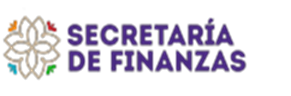 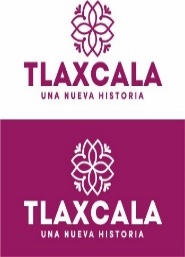 DEPENDENCIA O ENTIDADDEPENDENCIA O ENTIDAD15. SECRETARÍA DE MOVILIDAD Y TRANSPORTE15. SECRETARÍA DE MOVILIDAD Y TRANSPORTE15. SECRETARÍA DE MOVILIDAD Y TRANSPORTEPARTIDACONCEPTOAPROBADODEVENGADOEJERCIDOPRIMER TRIMESTRESEGUNDO TRIMESTRETERCER TRIMESTRECUARTO TRIMESTRE1000SERVICIOS PERSONALES1131SUELDOS A FUNCIONARIOS3,998,724.003,912,598.863,912,598.86919,569.561,025,223.17942,844.511,024,961.621132SUELDOS AL PERSONAL1,269,396.001,152,742.881,152,742.88265,149.36288,406.52279,619.57319,567.431133SUELDOS A TRABAJADORES12,295,968.0012,378,604.4712,378,604.472,948,904.603,248,277.043,079,991.463,101,431.371211HONORARIOS ASIMILABLES A SALARIOS3,805,548.004,268,931.644,268,931.64890,592.011,077,332.461,010,851.091,290,156.081212ADICIONES A LOS HONORARIOS ASIMILABLES A SALARIOS428,124.00398,410.74398,410.7474,543.0087,334.9588,004.64148,528.151312PRIMA QUINQUENAL A TRABAJADORES1,073,532.001,037,411.611,037,411.61247,613.20266,298.00260,398.70263,101.711314ASIGNACIÓN DE QUINQUENIO TRABAJADORES75,360.0044,421.6244,421.6214,276.3111,437.559,288.489,419.281321PRIMA VACACIONAL A FUNCIONARIOS399,876.00389,820.66389,820.6692,205.2792,968.5396,792.48107,854.381322PRIMA VACACIONAL AL PERSONAL63,468.0057,255.7057,255.7013,324.9413,361.3214,318.4416,251.001323PRIMA VACACIONAL A TRABAJADORES614,796.00616,039.84616,039.84148,469.26150,390.98158,589.80158,589.801326GRATIFICACIÓN FIN DE AÑO FUNCIONARIOS888,600.00889,166.35889,166.35204,901.12206,596.64215,093.58262,575.011327GRATIFICACIÓN FIN DE AÑO AL PERSONAL141,048.00130,885.49130,885.4929,611.1029,691.9131,818.6639,763.821328GRATIFICACIÓN FIN DE AÑO A TRABAJADORES1,366,224.001,404,599.961,404,599.96329,930.04334,201.04352,421.72388,047.161333HORAS EXTRAORDINARIAS A TRABAJADORES0.00346,000.00346,000.00250,000.0096,000.000.000.001431CUOTAS SEGURO DE RETIRO A FUNCIONARIOS740,748.00685,927.59685,927.59170,168.89173,670.23165,719.33176,369.141432CUOTAS SEGURO DE RETIRO AL PERSONAL19,572.0018,642.7218,642.724,660.684,660.684,660.684,660.681441CUOTAS SEGURO DE VIDA A FUNCIONARIOS276,000.00226,011.50226,011.500.000.000.00226,011.501442CUOTAS SEGURO DE VIDA AL PERSONAL126,500.00103,588.61103,588.610.000.000.00103,588.611443CUOTAS SEGURO DE VIDA A TRABAJADORES862,500.00696,868.80696,868.800.000.000.00696,868.801521INDEMNIZACIÓN Y LIQUIDACIÓN A FUNCIONARIOS36,198.000.000.000.000.000.000.001522INDEMNIZACIÓN Y LIQUIDACIÓN AL PERSONAL41,448.00121,769.63121,769.630.00121,769.630.000.001523INDEMNIZACIÓN Y LIQUIDACIÓN A TRABAJADORES64,560.000.000.000.000.000.000.001531MES PREJUBILATORIO27,750.000.000.000.000.000.000.001541AYUDA PARA PASAJES153,984.00151,686.15151,686.1538,126.8937,898.6937,699.1837,961.391542APOYO CANASTA62,066.0042,810.7042,810.700.0041,110.701,700.000.001546DÍAS ECONÓMICOS A TRABAJADORES307,399.00271,276.35271,276.35271,276.350.000.000.001549INCENTIVO AL AHORRO DE LOS FUNCIONARIOS1,231,579.001,163,898.291,163,898.29288,795.75294,605.93281,412.05299,084.56154AINCENTIVO AL AHORRO DEL PERSONAL55,344.0051,737.3551,737.3512,732.9512,652.3512,748.1313,603.92154BINCENTIVO AL AHORRO DE LOS TRABAJADORES201,048.00200,561.02200,561.0250,271.6850,156.8349,894.3050,238.21154DANIVERSARIO DÍA DEL TRABAJO51,921.0051,228.7251,228.720.0051,228.720.000.00154KSERVICIO MÉDICO A FUNCIONARIOS1,006,956.00192,681.39192,681.3929,593.96108,760.8454,326.590.00154LSERVICIO MEDICO AL PERSONAL350,002.0046,394.6246,394.6215,989.5714,001.9216,403.130.00154MSERVICIO MÉDICO A TRABAJADORES3,000,000.002,366,079.832,366,079.83590,581.98963,233.96812,263.890.001551APOYOS A LA CAPACITACIÓN DE LOS SERVIDORES PÚBLICOS106,524.00104,929.63104,929.6326,374.3826,216.6826,078.4426,260.131591CUOTAS DESPENSA A FUNCIONARIOS791,808.00765,320.85765,320.85179,465.37203,333.44184,571.00197,951.041592CUOTAS DESPENSA AL PERSONAL362,904.00324,524.64324,524.6473,861.8980,296.5579,638.6490,727.561593CUOTAS DESPENSA A TRABAJADORES2,474,388.002,435,867.472,435,867.47578,181.16641,936.82605,767.02609,982.471597DESPENSA ESPECIAL DE FIN DE AÑO AL PERSONAL88,884.0078,649.6278,649.6218,185.6418,166.7019,538.2022,759.081598DESPENSA ESPECIAL DE FIN DE AÑO A TRABAJADORES1,024,668.001,026,727.821,026,727.82247,447.44250,650.38264,315.00264,315.001599PERCEPCIÓN COMPLEMENTARIA FUNCIONARIOS3,998,724.003,888,430.753,888,430.75919,569.561,024,432.18942,844.511,001,584.50159BOTRAS PERCEPCIONES A FUNCIONARIOS544,272.00460,336.48460,336.4876,837.9277,473.9680,660.64225,363.96159COTRAS PERCEPCIONES AL PERSONAL55,284.0055,899.5055,899.508,073.198,106.638,675.6231,044.06159DOTRAS PERCEPCIONES A TRABAJADORES2,598,612.001,563,101.581,563,101.5882,482.661,096,595.4488,105.00295,918.48159FAPORTACIÓN A PENSIONES DE FUNCIONARIOS719,772.00694,891.19694,891.19165,523.22180,258.69168,823.63180,285.65159GAPORTACIÓN A PENSIONES DEL PERSONAL228,492.00206,802.97206,802.9747,727.0951,512.3950,331.7157,231.78159HAPORTACIÓN A PENSIONES POR TRABAJADORES2,213,280.002,228,155.942,228,155.94530,805.67584,692.57554,399.17558,258.53159JBONO ANUAL A FUNCIONARIOS666,456.00649,625.91649,625.91153,675.71154,947.59161,320.53179,682.08159KBONO ANUAL AL PERSONAL16,896.0016,776.5016,776.504,022.634,102.194,325.844,325.841711ESTÍMULOS POR AÑOS DE SERVICIO90,500.0081,500.0081,500.000.0081,500.000.000.00TOTAL 1000  SERVICIOS PERSONALES TOTAL 1000  SERVICIOS PERSONALES 51,017,703.0047,999,593.9447,999,593.9411,013,522.0013,285,492.8011,216,255.3612,484,323.782000MATERIALES Y SUMINISTROS2111MATERIALES, ÚTILES Y EQUIPOS MENORES DE OFICINA1,299,000.001,238,179.521,238,179.520.00595,166.44637,580.115,432.972121MATERIALES Y ÚTILES DE IMPRESIÓN Y REPRODUCCIÓN1,000.000.000.000.000.000.000.002141MATERIALES, ÚTILES Y EQUIPOS MENORES DE TECNOLOGÍAS DE LA INFORMACIÓN Y COMUNICACIONES1,145,000.001,151,070.001,151,070.000.00697,377.56445,476.168,216.282151MATERIAL IMPRESO E INFORMACIÓN DIGITAL30,000.00696,400.68696,400.680.0022,674.76317,764.14355,961.782161MATERIAL DE LIMPIEZA227,828.00225,638.56225,638.560.00225,638.560.000.002181MATERIALES PARA EL REGISTRO E IDENTIFICACIÓN DE BIENES Y PERSONAS106,011,788.00104,800,339.20104,800,339.200.0064,989,812.0039,765,287.2045,240.002211PRODUCTOS ALIMENTICIOS PARA PERSONAS200,000.00145,385.50145,385.509,160.0020,030.6258,097.0058,097.882231UTENSILIOS PARA EL SERVICIO DE ALIMENTACIÓN85,300.0082,476.0082,476.000.0082,476.000.000.002421CEMENTO Y PRODUCTOS DE CONCRETO0.00218.00218.000.000.00218.000.002461MATERIAL ELÉCTRICO Y ELECTRÓNICO138,334.00150,033.96150,033.960.00107,432.4038,051.194,550.372471ARTÍCULOS METÁLICOS PARA LA CONSTRUCCIÓN150,000.00254,906.35254,906.350.00254,690.100.00216.252481MATERIALES COMPLEMENTARIOS86,000.0084,830.8084,830.800.0084,830.800.000.002491OTROS MATERIALES Y ARTÍCULOS DE CONSTRUCCIÓN Y REPARACIÓN25,000.0023,306.1223,306.120.0021,449.470.001,856.652521FERTILIZANTES, PESTICIDAS Y OTROS AGROQUÍMICOS6,200.005,750.355,750.350.005,750.350.000.002541MATERIALES, ACCESORIOS Y SUMINISTROS MÉDICOS50,000.0041,246.7641,246.760.0040,820.740.00426.022561FIBRAS SINTÉTICAS, HULES, PLÁSTICOS Y DERIVADOS0.001,101.401,101.400.000.000.001,101.402591OTROS PRODUCTOS QUÍMICOS1,600.000.000.000.000.000.000.002611COMBUSTIBLES, LUBRICANTES Y ADITIVOS800,000.00818,917.31818,917.31135,303.72263,600.39204,140.12215,873.082711VESTUARIO Y UNIFORMES100,000.00109,770.80109,770.800.00109,770.800.000.002721PRENDAS DE SEGURIDAD Y PROTECCIÓN PERSONAL150,000.0092,676.0492,676.040.0092,617.040.0059.002911HERRAMIENTAS MENORES12,000.0011,019.6311,019.630.0010,523.1898.00398.452921REFACCIONES Y ACCESORIOS MENORES DE EDIFICIOS40,000.005,189.845,189.840.000.00266.804,923.042931REFACCIONES Y ACCESORIOS MENORES DE MOBILIARIO Y EQUIPO DE ADMINISTRACIÓN, EDUCACIONAL Y RECREATIVO2,000.00399.00399.000.000.000.00399.002941REFACCIONES Y ACCESORIOS MENORES DE EQUIPO DE CÓMPUTO Y TECNOLOGÍAS DE LA INFORMACIÓN75,000.00137,270.33137,270.330.00128,819.545,435.763,015.032961REFACCIONES Y ACCESORIOS MENORES DE EQUIPO DE TRANSPORTE250,000.00238,700.98238,700.9828,483.7249,270.1623,652.15137,294.952981REFACCIONES Y ACCESORIOS MENORES DE MAQUINARIA Y OTROS EQUIPOS3,500,000.003,498,676.003,498,676.000.000.000.003,498,676.002991REFACCIONES Y OTROS ACCESORIOS MENORES DE OTROS BIENES MUEBLES20,000.0021,285.1421,285.140.0019,927.64428.03929.47TOTAL 2000 MATERIALES Y SUMINISTROSTOTAL 2000 MATERIALES Y SUMINISTROS114,406,050.00113,834,788.27113,834,788.27172,947.4467,822,678.5541,496,494.664,342,667.623000SERVICIOS GENERALES3111ENERGÍA ELÉCTRICA398,640.00357,674.00357,674.0078,375.0086,994.0099,132.0093,173.003131AGUA177,100.00106,910.92106,910.9264,443.9131,505.0110,962.000.003141TELEFONÍA TRADICIONAL1,050,000.00973,844.49973,844.49165,226.05302,770.74157,981.23347,866.473151TELEFONÍA CELULAR0.00129.01129.010.000.00129.010.003171SERVICIOS DE ACCESO DE INTERNET, REDES Y PROCESAMIENTO DE INFORMACIÓN37,136,000.0037,213,642.2737,213,642.276,196,938.219,309,792.139,305,050.5312,401,861.403181SERVICIOS POSTALES Y TELEGRÁFICOS3,000.002,712.002,712.000.001,250.00450.001,012.003191SERVICIOS INTEGRALES Y OTROS SERVICIOS1,593,810.001,400,000.001,400,000.000.001,400,000.000.000.003221ARRENDAMIENTO DE EDIFICIOS1,388,619.001,246,366.921,246,366.92311,591.73311,591.73245,581.12377,602.343231ARRENDAMIENTO DE MOBILIARIO Y EQUIPO DE ADMINISTRACIÓN, EDUCACIONAL Y RECREATIVO315,000.00411,301.20411,301.200.00165,569.0665,571.21180,160.933251ARRENDAMIENTO DE EQUIPO DE TRANSPORTE0.0015,999.9915,999.990.000.000.0015,999.993271ARRENDAMIENTO DE ACTIVOS INTANGIBLES0.0030,287.6030,287.600.000.0030,287.600.003291OTROS ARRENDAMIENTOS0.00195,099.64195,099.640.00174,000.008,897.7112,201.933331SERVICIOS DE CONSULTORÍA ADMINISTRATIVA, PROCESOS, TÉCNICA Y EN TECNOLOGÍAS DE LA INFORMACIÓN250,000.000.000.000.000.000.000.003341SERVICIOS DE CAPACITACIÓN200,000.00130,487.20130,487.200.0050,000.0080,487.200.003361SERVICIOS DE APOYO ADMINISTRATIVO, TRADUCCIÓN, FOTOCOPIADO E IMPRESIÓN200,000.000.000.000.000.000.000.003431SERVICIOS DE RECAUDACIÓN, TRASLADO Y CUSTODIA DE VALORES777.00673.41673.4189.78164.61179.58239.443451SEGURO DE BIENES PATRIMONIALES155,100.00174,519.37174,519.370.000.0011,989.66162,529.713481COMISIONES POR VENTAS3,731.003,523.003,523.00576.291,156.76891.06898.893511CONSERVACIÓN Y MANTENIMIENTO MENOR DE INMUEBLES350,000.0058,000.0058,000.000.0057,304.000.00696.003521INSTALACIÓN, REPARACIÓN Y MANTENIMIENTO DE MOBILIARIO Y EQUIPO DE ADMINISTRACIÓN, EDUCACIONAL Y RECREATIVO2,000.000.000.000.000.000.000.003531INSTALACIÓN, REPARACIÓN Y MANTENIMIENTO DE EQUIPO DE CÓMPUTO Y TECNOLOGÍA DE LA INFORMACIÓN2,000.001,276.001,276.000.000.001,276.000.003551REPARACIÓN Y MANTENIMIENTO DE EQUIPO DE TRANSPORTE200,000.00119,019.13119,019.1320,465.1632,634.2912,995.0852,924.603571INSTALACIÓN, REPARACIÓN Y MANTENIMIENTO DE MAQUINARIA, OTROS EQUIPOS Y HERRAMIENTA400,000.008,000.008,000.000.003,000.000.005,000.003591SERVICIOS DE JARDINERÍA Y FUMIGACIÓN25,000.0010,440.0010,440.000.0010,440.000.000.003751VIÁTICOS EN EL PAÍS50,000.002,213.002,213.000.000.002,213.000.003821GASTOS DE ORDEN SOCIAL Y CULTURAL60,000.0010,912.2710,912.270.009,712.271,200.000.003921IMPUESTOS Y DERECHOS54,400.0031,633.0031,633.000.0012,751.0017,470.001,412.003961OTROS GASTOS POR RESPONSABILIDADES0.002,202.002,202.000.002,202.000.000.003981IMPUESTOS SOBRE NOMINAS Y OTROS QUE SE DERIVEN DE UNA RELACIÓN LABORAL1,292,815.001,013,809.001,013,809.00158,222.00275,214.00277,907.00302,466.00TOTAL 3000  SERVICIOS GENERALESTOTAL 3000  SERVICIOS GENERALES45,307,992.0043,520,675.4243,520,675.426,995,928.1312,238,051.6010,330,650.9913,956,044.705000BIENES MUEBLES, INMUEBLES E INTANGIBLES5111MUEBLES DE OFICINA Y ESTANTERÍA420,426.00418,168.59418,168.590.00418,168.590.000.005151EQUIPO DE CÓMPUTO Y DE TECNOLOGÍAS DE LA INFORMACIÓN850,000.00848,285.96848,285.960.00848,285.960.000.005191OTROS MOBILIARIOS Y EQUIPOS DE ADMINISTRACIÓN100,000.00206,771.16206,771.160.00155,789.160.0050,982.005231CÁMARAS FOTOGRÁFICAS Y DE VIDEO81,200.0043,076.6043,076.600.000.0043,076.600.005411VEHÍCULOS Y EQUIPO TERRESTRE1,000,000.001,103,392.001,103,392.000.001,103,392.000.000.005661EQUIPOS DE GENERACIÓN ELÉCTRICA, APARATOS Y ACCESORIOS ELÉCTRICOS115,000.0028,536.0028,536.000.0028,536.000.000.005671HERRAMIENTAS Y MAQUINAS-HERRAMIENTA0.00419,401.48419,401.480.000.00419,401.480.005691OTROS EQUIPOS511,743.000.000.000.000.000.000.005911SOFTWARE78,700.000.000.000.000.000.000.005971LICENCIAS INFORMÁTICAS E INTELECTUALES25,000.000.000.000.000.000.000.00TOTAL 5000 BIENES MUEBLES, INMUEBLES E INTANGIBLESTOTAL 5000 BIENES MUEBLES, INMUEBLES E INTANGIBLES3,182,069.003,067,631.793,067,631.790.002,554,171.71462,478.0850,982.00TOTAL SECRETARÍA DE MOVILIDAD Y TRANSPORTETOTAL SECRETARÍA DE MOVILIDAD Y TRANSPORTE213,913,814.00208,422,689.42208,422,689.4218,182,397.5795,900,394.6663,505,879.0930,834,018.10DEPENDENCIA O ENTIDADDEPENDENCIA O ENTIDAD17. SECRETARÍA DE LA FUNCIÓN PÚBLICA17. SECRETARÍA DE LA FUNCIÓN PÚBLICA17. SECRETARÍA DE LA FUNCIÓN PÚBLICA17. SECRETARÍA DE LA FUNCIÓN PÚBLICA17. SECRETARÍA DE LA FUNCIÓN PÚBLICA17. SECRETARÍA DE LA FUNCIÓN PÚBLICA17. SECRETARÍA DE LA FUNCIÓN PÚBLICAPARTIDACONCEPTOAPROBADODEVENGADOEJERCIDOPRIMER TRIMESTRESEGUNDO TRIMESTRETERCER TRIMESTRECUARTO TRIMESTRE1000SERVICIOS PERSONALES1131 SUELDOS A FUNCIONARIOS3,208,080.003,213,790.283,213,790.28763,829.28843,267.41803,145.63803,547.961132 SUELDOS AL PERSONAL2,831,244.002,785,724.732,785,724.73673,032.04723,849.22667,895.27720,948.201133 SUELDOS A TRABAJADORES3,106,716.003,111,005.303,111,005.30736,882.88815,346.52781,464.29777,311.611134 SUELDOS INTERINOS78,912.0037,227.0337,227.0315,866.5221,360.510.000.001211 HONORARIOS ASIMILABLES A SALARIOS4,852,991.004,561,781.774,561,781.771,101,833.061,186,153.651,069,592.811,204,202.251212 ADICIONES A LOS HONORARIOS ASIMILABLES A SALARIOS552,600.00655,266.01655,266.01107,150.22108,770.78106,977.46332,367.551312 PRIMA QUINQUENAL A TRABAJADORES227,316.00255,912.81255,912.8158,710.9064,564.4465,292.6867,344.791314 ASIGNACIÓN DE QUINQUENIO TRABAJADORES37,680.0019,010.5819,010.586,807.925,687.654,186.352,328.661321 PRIMA VACACIONAL A FUNCIONARIOS320,808.00318,557.85318,557.8576,382.5877,893.4782,140.9082,140.901322 PRIMA VACACIONAL AL PERSONAL141,564.00139,084.44139,084.4433,705.1933,498.0434,143.2437,737.971323 PRIMA VACACIONAL A TRABAJADORES155,340.00157,244.80157,244.8036,984.9737,716.3842,770.8339,772.621326 GRATIFICACIÓN FIN DE AÑO FUNCIONARIOS712,908.00726,357.27726,357.27169,739.34173,096.47182,534.80200,986.661327 GRATIFICACIÓN FIN DE AÑO AL PERSONAL314,580.00325,013.91325,013.9174,900.6774,440.2575,873.7599,799.241328 GRATIFICACIÓN FIN DE AÑO A TRABAJADORES345,192.00358,366.68358,366.6882,188.5083,814.0495,046.1897,317.961341 COMPENSACIONES Y OTRAS PRESTACIONES A FUNCIONARIOS253,260.00253,262.64253,262.6463,315.6663,315.6663,315.6663,315.661342 COMPENSACIONES AL PERSONAL36,000.0036,000.0036,000.009,000.009,000.009,000.009,000.001431 CUOTAS SEGURO DE RETIRO A FUNCIONARIOS587,112.00559,087.46559,087.46139,790.10139,790.10139,717.16139,790.101432 CUOTAS SEGURO DE RETIRO AL PERSONAL137,028.00130,395.46130,395.4632,521.1832,624.7632,624.7632,624.761441 CUOTAS SEGURO DE VIDA A FUNCIONARIOS207,000.00169,508.63169,508.630.000.000.00169,508.631442 CUOTAS SEGURO DE VIDA AL PERSONAL195,500.00160,091.48160,091.480.000.000.00160,091.481443 CUOTAS SEGURO DE VIDA A TRABAJADORES218,500.00188,342.92188,342.920.000.000.00188,342.921521 INDEMNIZACIÓN Y LIQUIDACIÓN A FUNCIONARIOS5,000.000.000.000.000.000.000.001522 INDEMNIZACIÓN Y LIQUIDACIÓN AL PERSONAL5,000.000.000.000.000.000.000.001523 INDEMNIZACIÓN Y LIQUIDACIÓN A TRABAJADORES5,000.000.000.000.000.000.000.001531 MES PREJUBILATORIO8,363.000.000.000.000.000.000.001541 AYUDA PARA PASAJES39,012.0039,016.5539,016.559,707.109,729.899,843.979,735.591542 APOYO CANASTA30,955.0010,555.4510,555.450.0010,555.450.000.001546 DÍAS ECONÓMICOS A TRABAJADORES77,668.0064,846.0964,846.0964,846.090.000.000.001548 VACACIONES NO DISFRUTADAS DEL PERSONAL0.002,487.112,487.110.000.000.002,487.111549 INCENTIVO AL AHORRO DE LOS FUNCIONARIOS984,156.00956,075.68956,075.68239,049.18239,049.18238,928.14239,049.18154A INCENTIVO AL AHORRO DEL PERSONAL252,012.00244,267.82244,267.8261,202.7860,977.8260,451.5061,635.72154B INCENTIVO AL AHORRO DE LOS TRABAJADORES49,956.0049,927.9249,927.9212,438.1412,469.2212,546.5312,474.03154C INCENTIVO AL AHORRO DE LOS INTERINOS1,728.00764.79764.79365.56399.230.000.00154D ANIVERSARIO DÍA DEL TRABAJO13,153.0013,153.3213,153.320.0013,153.320.000.00154K SERVICIO MÉDICO A FUNCIONARIOS664,104.00168,701.89168,701.8936,954.3381,449.3650,298.200.00154L SERVICIO MEDICO AL PERSONAL476,004.00303,011.84303,011.8497,424.05135,032.5670,555.230.00154M SERVICIO MÉDICO A TRABAJADORES1,041,996.00738,343.26738,343.26106,087.84306,108.63326,146.790.001551 APOYOS A LA CAPACITACIÓN DE LOS SERVIDORES PÚBLICOS26,988.0026,989.9426,989.946,714.926,730.736,809.616,734.681591 CUOTAS DESPENSA A FUNCIONARIOS593,844.00593,761.48593,761.48140,112.72156,813.84148,371.64148,463.281592 CUOTAS DESPENSA AL PERSONAL560,856.00548,995.14548,995.14132,155.70143,282.10130,592.70142,964.641593 CUOTAS DESPENSA A TRABAJADORES626,844.00626,998.48626,998.48147,204.84165,179.76158,177.57156,436.311594 CUOTAS DESPENSA INTERINOS32,988.0015,513.0615,513.066,573.198,939.870.000.001597 DESPENSA ESPECIAL DE FIN DE AÑO AL PERSONAL117,672.00111,884.95111,884.9528,017.0027,114.8426,624.5130,128.601598 DESPENSA ESPECIAL DE FIN DE AÑO A TRABAJADORES258,888.00262,073.48262,073.4861,641.3762,860.4671,284.3366,287.321599 PERCEPCIÓN COMPLEMENTARIA FUNCIONARIOS3,208,080.003,213,790.283,213,790.28763,829.28843,267.41803,145.63803,547.96159B OTRAS PERCEPCIONES A FUNCIONARIOS436,656.00373,102.40373,102.4063,652.3064,911.3968,450.94176,087.77159C OTRAS PERCEPCIONES AL PERSONAL151,500.00143,580.56143,580.5623,418.3423,468.1324,015.2272,678.87159D OTRAS PERCEPCIONES A TRABAJADORES758,890.00393,535.99393,535.9920,547.16275,014.3323,761.4374,213.07159E OTRAS PERCEPCIONES A INTERINOS2,304.00550.25550.25260.94289.310.000.00159F APORTACIÓN A PENSIONES DE FUNCIONARIOS577,452.00578,484.00578,484.00137,489.82151,788.60144,566.58144,639.00159G APORTACIÓN A PENSIONES DEL PERSONAL509,628.00499,310.26499,310.26121,146.42130,293.42120,221.50127,648.92159H APORTACIÓN A PENSIONES POR TRABAJADORES559,212.00559,982.75559,982.75132,639.59146,763.07140,663.78139,916.31159J BONO ANUAL A FUNCIONARIOS534,684.00530,929.66530,929.66127,304.43129,822.47136,901.38136,901.38159K BONO ANUAL AL PERSONAL118,260.00125,768.92125,768.9228,158.4128,715.3330,280.8838,614.30159M BONO ANUAL INTERINOS6,576.003,301.693,301.691,565.771,735.920.000.001711 ESTÍMULOS POR AÑOS DE SERVICIO7,100.0036,300.0036,300.000.0036,300.000.000.00TOTAL 1000  SERVICIOS PERSONALES TOTAL 1000  SERVICIOS PERSONALES 31,262,860.0029,397,037.0629,397,037.066,753,148.287,766,404.997,058,359.837,819,123.962000MATERIALES Y SUMINISTROS2111 MATERIALES, ÚTILES Y EQUIPOS MENORES DE OFICINA152,194.00155,798.74155,798.741,997.844,997.7151,254.1397,549.062141 MATERIALES, ÚTILES Y EQUIPOS MENORES DE TECNOLOGÍAS DE LA INFORMACIÓN Y COMUNICACIONES161,990.00154,158.20154,158.200.0069,859.8484,298.360.002151 MATERIAL IMPRESO E INFORMACIÓN DIGITAL6,900.00936.00936.000.00936.000.000.002161 MATERIAL DE LIMPIEZA50,463.0050,685.8350,685.835,362.6112,217.7614,976.5218,128.942211 PRODUCTOS ALIMENTICIOS PARA PERSONAS150,000.00136,391.90136,391.900.0024,793.6262,878.2748,720.012411 PRODUCTOS MINERALES NO METÁLICOS1,500.000.000.000.000.000.000.002441 MADERA Y PRODUCTOS DE MADERA0.00560.01560.010.000.00360.01200.002461 MATERIAL ELÉCTRICO Y ELECTRÓNICO7,800.0011,949.3011,949.300.00920.0211,029.280.002481 MATERIALES COMPLEMENTARIOS0.00986.00986.000.000.000.00986.002491 OTROS MATERIALES Y ARTÍCULOS DE CONSTRUCCIÓN Y REPARACIÓN15,598.0016,644.6016,644.600.000.0015,613.601,031.002531 MEDICINAS Y PRODUCTOS FARMACÉUTICOS6,500.003,500.003,500.000.003,500.000.000.002611 COMBUSTIBLES, LUBRICANTES Y ADITIVOS420,000.00427,939.57427,939.5770,699.78135,329.21105,887.27116,023.312711 VESTUARIO Y UNIFORMES56,100.0055,058.2455,058.240.002,858.240.0052,200.002911 HERRAMIENTAS MENORES5,000.003,395.003,395.000.003,395.000.000.002921 REFACCIONES Y ACCESORIOS MENORES DE EDIFICIOS2,250.002,291.002,291.000.002,291.000.000.002941 REFACCIONES Y ACCESORIOS MENORES DE EQUIPO DE CÓMPUTO Y TECNOLOGÍAS DE LA INFORMACIÓN0.00799.00799.000.000.000.00799.002961 REFACCIONES Y ACCESORIOS MENORES DE EQUIPO DE TRANSPORTE164,200.00183,537.99183,537.997,952.6135,827.4225,538.48114,219.482991 REFACCIONES Y OTROS ACCESORIOS MENORES DE OTROS BIENES MUEBLES3,200.00441.02441.020.000.000.00441.02TOTAL 2000 MATERIALES Y SUMINISTROSTOTAL 2000 MATERIALES Y SUMINISTROS1,203,695.001,205,072.401,205,072.4086,012.84296,925.82371,835.92450,297.823000SERVICIOS GENERALES3111 ENERGÍA ELÉCTRICA114,000.0088,465.5088,465.5023,903.0021,189.5022,265.0021,108.003131 AGUA18,200.009,191.439,191.430.00986.006,750.001,455.433141 TELEFONÍA TRADICIONAL852,600.00813,561.72813,561.72139,880.60250,674.53155,437.98267,568.613171 SERVICIOS DE ACCESO DE INTERNET, REDES Y PROCESAMIENTO DE INFORMACIÓN251,000.00156,491.23156,491.2311,417.0521,902.5729,602.7993,568.823181 SERVICIOS POSTALES Y TELEGRÁFICOS20,000.00294.92294.920.00294.920.000.003221 ARRENDAMIENTO DE EDIFICIOS0.005,000.005,000.000.000.000.005,000.003231 ARRENDAMIENTO DE MOBILIARIO Y EQUIPO DE ADMINISTRACIÓN, EDUCACIONAL Y RECREATIVO150,000.00123,025.25123,025.250.0037,030.6835,991.0850,003.493291 OTROS ARRENDAMIENTOS0.004,416.344,416.340.000.000.004,416.343311 SERVICIOS LEGALES, DE CONTABILIDAD, AUDITORÍA Y RELACIONADOS2,000.003,710.003,710.003,710.000.000.000.003331 SERVICIOS DE CONSULTORÍA ADMINISTRATIVA, PROCESOS, TÉCNICA Y EN TECNOLOGÍAS DE LA INFORMACIÓN700,000.00699,999.00699,999.000.000.00244,999.65454,999.353341 SERVICIOS DE CAPACITACIÓN107,000.00101,773.59101,773.590.000.0058,000.0043,773.593361 SERVICIOS DE APOYO ADMINISTRATIVO, TRADUCCIÓN, FOTOCOPIADO E IMPRESIÓN148,800.0090,252.0690,252.060.0023,101.9810,943.4456,206.643451 SEGURO DE BIENES PATRIMONIALES190,000.00112,993.14112,993.140.000.000.00112,993.143481 COMISIONES POR VENTAS4,320.002,114.102,114.10352.35678.60535.05548.103511 CONSERVACIÓN Y MANTENIMIENTO MENOR DE INMUEBLES30,000.0027,941.5027,941.500.0027,941.500.000.003521 INSTALACIÓN, REPARACIÓN Y MANTENIMIENTO DE MOBILIARIO Y EQUIPO DE ADMINISTRACIÓN, EDUCACIONAL Y RECREATIVO7,700.009,311.329,311.320.000.009,311.320.003531 INSTALACIÓN, REPARACIÓN Y MANTENIMIENTO DE EQUIPO DE CÓMPUTO Y TECNOLOGÍA DE LA INFORMACIÓN8,000.000.000.000.000.000.000.003551 REPARACIÓN Y MANTENIMIENTO DE EQUIPO DE TRANSPORTE88,815.0070,309.1470,309.142,916.0113,599.1913,210.9440,583.003581 SERVICIOS DE LIMPIEZA Y MANEJO DE DESECHOS30,000.0022,381.6322,381.630.007,399.647,499.997,482.003591 SERVICIOS DE JARDINERÍA Y FUMIGACIÓN16,000.0014,797.8014,797.800.007,899.600.006,898.203721 PASAJES TERRESTRES40,000.0016,772.0016,772.003,992.005,366.005,303.002,111.003751 VIÁTICOS EN EL PAÍS30,000.001,502.001,502.000.000.001,502.000.003821 GASTOS DE ORDEN SOCIAL Y CULTURAL1,143,000.001,014,119.771,014,119.772,911.088,845.59328,570.01673,793.093831 CONGRESOS Y CONVENCIONES30,000.000.000.000.000.000.000.003921 IMPUESTOS Y DERECHOS39,900.0025,937.0025,937.001,160.0013,064.006,294.005,419.003981 IMPUESTOS SOBRE NOMINAS Y OTROS QUE SE DERIVEN DE UNA RELACIÓN LABORAL571,413.00643,519.00643,519.00104,700.00161,530.00179,912.00197,377.00TOTAL 3000  SERVICIOS GENERALESTOTAL 3000  SERVICIOS GENERALES4,592,748.004,057,879.444,057,879.44294,942.09601,504.301,116,128.252,045,304.804000TRANSFERENCIAS, ASIGNACIONES, SUBSIDIOS Y OTRAS AYUDAS4111 ASIGNACIONES PRESUPUESTARIAS AL PODER EJECUTIVO0.009,522,138.619,522,138.611,154,475.102,735,104.961,035,818.834,596,739.72TOTAL 4000 TRANSFERENCIAS, ASIGNACIONES, SUBSIDIOS Y OTRAS AYUDASTOTAL 4000 TRANSFERENCIAS, ASIGNACIONES, SUBSIDIOS Y OTRAS AYUDAS0.009,522,138.619,522,138.611,154,475.102,735,104.961,035,818.834,596,739.725000BIENES MUEBLES, INMUEBLES E INTANGIBLES5151 EQUIPO DE CÓMPUTO Y DE TECNOLOGÍAS DE LA INFORMACIÓN290,000.00273,590.29273,590.290.000.00252,701.0120,889.285231 CÁMARAS FOTOGRÁFICAS Y DE VIDEO0.0034,006.4534,006.450.000.000.0034,006.455971 LICENCIAS INFORMÁTICAS E INTELECTUALES50,000.0021,924.0021,924.000.000.0021,924.000.00TOTAL 5000 BIENES MUEBLES, INMUEBLES E INTANGIBLESTOTAL 5000 BIENES MUEBLES, INMUEBLES E INTANGIBLES340,000.00329,520.74329,520.740.000.00274,625.0154,895.73TOTAL SECRETARÍA DE LA FUNCIÓN PÚBLICATOTAL SECRETARÍA DE LA FUNCIÓN PÚBLICA37,399,303.0044,511,648.2544,511,648.258,288,578.3111,399,940.079,856,767.8414,966,362.03DEPENDENCIA O ENTIDADDEPENDENCIA O ENTIDAD18. SECRETARÍA DE IMPULSO AGROPECUARIO18. SECRETARÍA DE IMPULSO AGROPECUARIO18. SECRETARÍA DE IMPULSO AGROPECUARIOPARTIDACONCEPTOAPROBADODEVENGADOEJERCIDOPRIMER TRIMESTRESEGUNDO TRIMESTRETERCER TRIMESTRECUARTO TRIMESTRE1000SERVICIOS PERSONALES1131SUELDOS A FUNCIONARIOS3,786,333.003,733,318.783,733,318.78869,780.11984,870.90930,281.49948,386.281132SUELDOS AL PERSONAL915,559.00856,048.17856,048.17217,990.20238,987.77205,746.68193,323.521133SUELDOS A TRABAJADORES2,641,681.002,515,896.082,515,896.08583,366.02644,036.13640,184.87648,309.061211HONORARIOS ASIMILABLES A SALARIOS96,232.0028,011,433.7928,011,433.796,807,097.667,132,026.176,979,251.067,093,058.901212ADICIONES A LOS HONORARIOS ASIMILABLES A SALARIOS10,826.002,247,152.302,247,152.302,227.592,270.922,390.942,240,262.851312PRIMA QUINQUENAL A TRABAJADORES212,754.00212,741.70212,741.7050,760.6553,980.2353,793.7654,207.061314ASIGNACIÓN DE QUINQUENIO TRABAJADORES18,839.009,267.399,267.392,286.242,297.672,328.662,354.821321PRIMA VACACIONAL A FUNCIONARIOS378,633.00373,608.14373,608.1487,015.8191,933.6395,055.7899,602.921322PRIMA VACACIONAL AL PERSONAL45,778.0042,450.5242,450.5210,899.5211,115.0810,522.529,913.401323PRIMA VACACIONAL A TRABAJADORES132,084.00124,960.43124,960.4329,168.5229,745.3732,876.2633,170.281326GRATIFICACIÓN FIN DE AÑO FUNCIONARIOS841,407.00867,977.81867,977.81193,368.86204,296.83211,234.36259,077.761327GRATIFICACIÓN FIN DE AÑO AL PERSONAL101,729.0096,561.5896,561.5824,221.2624,700.3023,383.3424,256.681328GRATIFICACIÓN FIN DE AÑO A TRABAJADORES293,520.00285,140.64285,140.6464,818.5866,100.5873,058.3881,163.101341COMPENSACIONES Y OTRAS PRESTACIONES A FUNCIONARIOS340,316.00368,825.08368,825.0885,079.04113,587.9685,079.0485,079.041343COMPENSACIONES A TRABAJADORES18,000.0018,000.0018,000.004,500.004,500.004,500.004,500.001431CUOTAS SEGURO DE RETIRO A FUNCIONARIOS697,406.00654,978.03654,978.03160,110.69166,049.94162,767.46166,049.941432CUOTAS SEGURO DE RETIRO AL PERSONAL39,150.0037,285.4437,285.449,321.369,321.369,321.369,321.361441CUOTAS SEGURO DE VIDA A FUNCIONARIOS253,000.00207,177.21207,177.210.000.000.00207,177.211442CUOTAS SEGURO DE VIDA AL PERSONAL69,000.0056,502.8856,502.880.000.000.0056,502.881443CUOTAS SEGURO DE VIDA A TRABAJADORES184,000.00141,257.19141,257.190.000.000.00141,257.191523INDEMNIZACIÓN Y LIQUIDACIÓN A TRABAJADORES266,547.000.000.000.000.000.000.001531MES PREJUBILATORIO11,401.000.000.000.000.000.000.001541AYUDA PARA PASAJES32,856.0030,758.0930,758.097,699.507,699.507,665.297,693.801542APOYO CANASTA29,289.008,333.258,333.250.008,333.250.000.001546DÍAS ECONÓMICOS A TRABAJADORES66,042.0058,336.6558,336.6558,336.650.000.000.001549INCENTIVO AL AHORRO DE LOS FUNCIONARIOS1,163,706.001,115,087.561,115,087.56272,658.79282,625.26277,178.25282,625.26154AINCENTIVO AL AHORRO DEL PERSONAL74,390.0071,195.6671,195.6618,131.4018,131.4017,605.0817,327.78154BINCENTIVO AL AHORRO DE LOS TRABAJADORES43,848.0041,126.2041,126.2010,098.3010,098.3010,409.8010,519.80154DANIVERSARIO DÍA DEL TRABAJO11,076.0010,384.2010,384.200.0010,384.200.000.00154KSERVICIO MÉDICO A FUNCIONARIOS304,500.00111,676.93111,676.9332,591.8266,455.8412,629.270.00154LSERVICIO MEDICO AL PERSONAL147,528.0045,747.1845,747.184,314.0734,177.417,255.700.00154MSERVICIO MÉDICO A TRABAJADORES495,936.00197,442.03197,442.0360,698.97100,206.6236,536.440.001551APOYOS A LA CAPACITACIÓN DE LOS SERVIDORES PÚBLICOS22,728.0021,277.1621,277.165,326.205,326.205,302.515,322.251591CUOTAS DESPENSA A FUNCIONARIOS725,820.00712,658.24712,658.24164,762.18189,109.80177,331.14181,455.121592CUOTAS DESPENSA AL PERSONAL197,952.00183,711.87183,711.8746,704.2451,962.0043,989.1241,056.511593CUOTAS DESPENSA A TRABAJADORES527,868.00494,236.11494,236.11116,760.60130,678.20123,169.55123,627.761597DESPENSA ESPECIAL DE FIN DE AÑO AL PERSONAL42,506.0037,197.8437,197.8410,120.6610,320.828,885.787,870.581598DESPENSA ESPECIAL DE FIN DE AÑO A TRABAJADORES220,140.00208,266.34208,266.3448,613.9149,575.3554,793.5255,283.561599PERCEPCIÓN COMPLEMENTARIA FUNCIONARIOS3,786,333.003,731,645.363,731,645.36869,780.11983,197.48930,281.49948,386.28159BOTRAS PERCEPCIONES A FUNCIONARIOS515,362.00444,208.83444,208.8372,513.3576,611.5579,213.38215,870.55159COTRAS PERCEPCIONES AL PERSONAL47,432.0042,165.8842,165.887,396.207,542.467,287.7219,939.50159DOTRAS PERCEPCIONES A TRABAJADORES589,657.00313,255.07313,255.0716,204.67216,892.1218,264.5361,893.75159FAPORTACIÓN A PENSIONES DE FUNCIONARIOS681,539.00671,999.52671,999.52156,561.10177,277.37167,451.09170,709.96159GAPORTACIÓN A PENSIONES DEL PERSONAL164,802.00154,089.16154,089.1639,238.3243,017.8937,034.5634,798.39159HAPORTACIÓN A PENSIONES POR TRABAJADORES475,503.00452,863.01452,863.01105,006.54115,927.10115,233.50116,695.87159JBONO ANUAL A FUNCIONARIOS631,055.00634,650.73634,650.73145,026.54153,222.75158,426.11177,975.33159KBONO ANUAL AL PERSONAL33,790.0033,553.0033,553.008,045.268,204.388,651.688,651.681711ESTÍMULOS POR AÑOS DE SERVICIO16,450.009,000.009,000.000.009,000.000.000.00TOTAL 1000  SERVICIOS PERSONALES TOTAL 1000  SERVICIOS PERSONALES 22,402,303.0050,695,449.0350,695,449.0311,478,601.4912,545,798.0911,826,371.4714,844,677.982000MATERIALES Y SUMINISTROS2111MATERIALES, ÚTILES Y EQUIPOS MENORES DE OFICINA82,759.0082,683.6482,683.640.0082,683.640.000.002121MATERIALES Y ÚTILES DE IMPRESIÓN Y REPRODUCCIÓN6,000.00417.60417.600.00417.600.000.002141MATERIALES, ÚTILES Y EQUIPOS MENORES DE TECNOLOGÍAS DE LA INFORMACIÓN Y COMUNICACIONES30,000.000.000.000.000.000.000.0021510.005,942.885,942.880.000.000.005,942.882161MATERIAL DE LIMPIEZA37,255.0036,903.0836,903.080.0036,903.080.000.002211PRODUCTOS ALIMENTICIOS PARA PERSONAS133,533.0098,344.8098,344.800.0036,619.8023,733.2037,991.802461MATERIAL ELÉCTRICO Y ELECTRÓNICO20,640.000.000.000.000.000.000.002611COMBUSTIBLES, LUBRICANTES Y ADITIVOS763,288.00694,152.53694,152.53114,000.00226,492.55174,000.00179,659.982961REFACCIONES Y ACCESORIOS MENORES DE EQUIPO DE TRANSPORTE107,163.00104,268.76104,268.760.0062,107.440.0042,161.32TOTAL 2000 MATERIALES Y SUMINISTROSTOTAL 2000 MATERIALES Y SUMINISTROS1,180,638.001,022,713.291,022,713.29114,000.00445,224.11197,733.20265,755.983000SERVICIOS GENERALES3111ENERGÍA ELÉCTRICA721,892.00756,930.00756,930.00156,025.00168,953.00188,126.00243,826.003131AGUA7,500.006,750.006,750.000.000.006,750.000.003141TELEFONÍA TRADICIONAL711,378.00711,286.44711,286.44120,304.01235,296.43119,295.97236,390.033171SERVICIOS DE ACCESO DE INTERNET, REDES Y PROCESAMIENTO DE INFORMACIÓN80,496.0075,746.0075,746.0015,282.4420,215.5615,282.3524,965.653431SERVICIOS DE RECAUDACIÓN, TRASLADO Y CUSTODIA DE VALORES3,576.00570.72570.7283.52153.12167.04167.043451SEGURO DE BIENES PATRIMONIALES480,810.006,697.686,697.680.000.006,697.680.003481COMISIONES POR VENTAS3,251.003,108.513,108.51511.561,023.12783.00790.833551REPARACIÓN Y MANTENIMIENTO DE EQUIPO DE TRANSPORTE65,274.0031,613.7331,613.730.0012,493.010.0019,120.723751VIÁTICOS EN EL PAÍS25,000.000.000.000.000.000.000.003921IMPUESTOS Y DERECHOS47,472.0063,458.0063,458.0038,910.003,320.006,640.0014,588.003981IMPUESTOS SOBRE NOMINAS Y OTROS QUE SE DERIVEN DE UNA RELACIÓN LABORAL584,451.001,227,707.001,227,707.00206,563.00324,631.00338,072.00358,441.00TOTAL 3000  SERVICIOS GENERALESTOTAL 3000  SERVICIOS GENERALES2,731,100.002,883,868.082,883,868.08537,679.53766,085.24681,814.04898,289.274000TRANSFERENCIAS, ASIGNACIONES, SUBSIDIOS Y OTRAS AYUDAS4111ASIGNACIONES PRESUPUESTARIAS AL PODER EJECUTIVO0.007,366,206.007,366,206.000.000.000.007,366,206.004311SUBSIDIOS A LA PRODUCCIÓN300,685,959.00244,148,533.13244,148,533.13244,679.884,865,757.90138,613,303.65100,424,791.704481AYUDAS POR DESASTRES NATURALES Y OTROS SINIESTROS23,000,000.0022,558,518.7322,558,518.7325,152.32342,039.6712,161,910.0010,029,416.74TOTAL 4000 TRANSFERENCIAS, ASIGNACIONES, SUBSIDIOS Y OTRAS AYUDASTOTAL 4000 TRANSFERENCIAS, ASIGNACIONES, SUBSIDIOS Y OTRAS AYUDAS323,685,959.00274,073,257.86274,073,257.86269,832.205,207,797.57150,775,213.65117,820,414.445000BIENES MUEBLES, INMUEBLES E INTANGIBLES5111MUEBLES DE OFICINA Y ESTANTERÍA0.0031,273.6031,273.600.000.000.0031,273.605151EQUIPO DE CÓMPUTO Y DE TECNOLOGÍAS DE LA INFORMACIÓN0.00430,656.94430,656.940.00226,437.7818,246.80185,972.365191OTROS MOBILIARIOS Y EQUIPOS DE ADMINISTRACIÓN0.0046,998.5646,998.560.000.0046,998.560.005231CÁMARAS FOTOGRÁFICAS Y DE VIDEO0.0015,079.9815,079.980.000.000.0015,079.985311EQUIPO MÉDICO Y DE LABORATORIO0.00130,446.64130,446.640.000.0093,465.8436,980.805411VEHÍCULOS Y EQUIPO TERRESTRE0.002,757,685.482,757,685.480.00673,844.002,083,841.480.005661EQUIPOS DE GENERACIÓN ELÉCTRICA, APARATOS Y ACCESORIOS ELÉCTRICOS0.0022,408.6522,408.650.000.0022,408.650.005671HERRAMIENTAS Y MAQUINAS-HERRAMIENTA0.008,943.608,943.600.000.000.008,943.605691OTROS EQUIPOS0.00212,146.01212,146.010.0068,500.00100,177.6043,468.41TOTAL 5000 BIENES MUEBLES, INMUEBLES E INTANGIBLESTOTAL 5000 BIENES MUEBLES, INMUEBLES E INTANGIBLES0.003,655,639.463,655,639.460.00968,781.782,365,138.93321,718.757000INVERSIONES EN FIDEICOMISOS, MANDATOS Y OTROSANÁLOGOS 7511INVERSIONES EN FIDEICOMISOS DEL PODER EJECUTIVO0.004,810,930.004,810,930.000.000.000.004,810,930.00TOTAL 7000 INVERSIONES EN FIDEICOMISOS, MANDATOS Y OTROSANÁLOGOS TOTAL 7000 INVERSIONES EN FIDEICOMISOS, MANDATOS Y OTROSANÁLOGOS 0.004,810,930.004,810,930.000.000.000.004,810,930.00TOTAL SECRETARÍA DE IMPULSO AGROPECUARIOTOTAL SECRETARÍA DE IMPULSO AGROPECUARIO350,000,000.00337,141,857.72337,141,857.7212,400,113.2219,933,686.79165,846,271.29138,961,786.42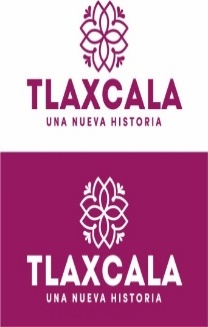 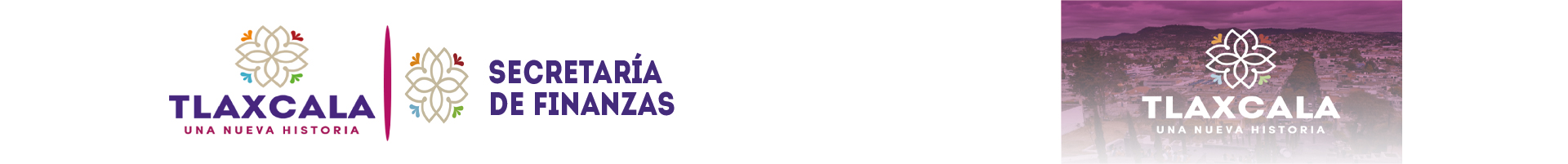 DEPENDENCIA O ENTIDADDEPENDENCIA O ENTIDAD20. COORDINACION DE COMUNICACIÓN 20. COORDINACION DE COMUNICACIÓN 20. COORDINACION DE COMUNICACIÓN 20. COORDINACION DE COMUNICACIÓN PARTIDACONCEPTOAPROVADODEVENGADOEJERCIDOPRIMER TRIMESTRESEGUNDO TRIMESTRETERCER TRIMESTRECUARTO TRIMESTRE1000SERVICIOS PERSONALES1131SUELDOS A FUNCIONARIOS2,918,956.002,898,709.672,898,709.67694,989.72772,853.76731,128.80699,737.391132SUELDOS AL PERSONAL1,901,645.001,846,566.461,846,566.46434,040.17466,355.41469,853.80476,317.081133SUELDOS A TRABAJADORES3,685,747.003,568,767.913,568,767.91852,519.29944,885.17887,777.41883,586.041211HONORARIOS ASIMILABLES A SALARIOS2,979,765.002,883,944.622,883,944.62657,610.76769,895.13734,108.10722,330.631212ADICIONES A LOS HONORARIOS ASIMILABLES A SALARIOS335,222.00330,280.50330,280.5064,287.4169,713.5673,398.70122,880.831312PRIMA QUINQUENAL A TRABAJADORES273,606.00270,017.88270,017.8863,838.9768,587.2668,883.3168,708.341314ASIGNACIÓN DE QUINQUENIO TRABAJADORES37,677.0032,439.1632,439.169,119.569,190.687,064.467,064.461321PRIMA VACACIONAL A FUNCIONARIOS291,895.00300,055.97300,055.9769,498.6871,751.5674,737.9884,067.751322PRIMA VACACIONAL AL PERSONAL95,082.0091,817.8591,817.8521,717.0921,744.3724,011.2324,345.161323PRIMA VACACIONAL A TRABAJADORES184,288.00177,475.75177,475.7542,855.8943,703.4245,513.9445,402.501326GRATIFICACIÓN FIN DE AÑO FUNCIONARIOS648,657.00723,382.16723,382.16154,441.72159,447.79166,083.96243,408.691327 GRATIFICACIÓN FIN DE AÑO AL PERSONAL211,294.00209,508.55209,508.5548,260.4248,320.9553,358.1359,569.051328GRATIFICACIÓN FIN DE AÑO A TRABAJADORES409,528.00404,588.98404,588.9895,234.9097,118.47101,142.05111,093.561341COMPENSACIONES Y OTRAS PRESTACIONES A FUNCIONARIOS169,262.00149,116.87149,116.8742,315.6642,315.6642,315.6622,169.891342COMPENSACIONES AL PERSONAL0.006,416.006,416.000.000.000.006,416.001343COMPENSACIONES A TRABAJADORES0.00159,868.38159,868.3845,676.6845,676.6845,676.6822,838.341431CUOTAS SEGURO DE RETIRO A FUNCIONARIOS531,967.00503,045.30503,045.30126,660.18128,222.79126,660.18121,502.151432CUOTAS SEGURO DE RETIRO AL PERSONAL19,574.0017,865.9417,865.944,660.683,883.904,660.684,660.681441CUOTAS SEGURO DE VIDA A FUNCIONARIOS184,000.00150,674.33150,674.330.000.000.00150,674.331442CUOTAS SEGURO DE VIDA AL PERSONAL172,500.00141,257.19141,257.190.000.000.00141,257.191443CUOTAS SEGURO DE VIDA A TRABAJADORES253,000.00197,760.06197,760.060.000.000.00197,760.061531MES PREJUBILATORIO5,325.000.000.000.000.000.000.001541AYUDA PARA PASAJES45,171.0042,986.0642,986.0610,727.9910,767.9010,750.8010,739.371542APOYO CANASTA32,623.0011,666.5511,666.550.0011,666.550.000.001546DÍAS ECONÓMICOS A TRABAJADORES92,144.0085,711.3285,711.3285,711.320.000.000.001549INCENTIVO AL AHORRO DE LOS FUNCIONARIOS894,373.00862,452.27862,452.27217,261.14219,964.93217,261.14207,965.06154AINCENTIVO AL AHORRO DEL PERSONAL69,486.0066,253.7966,253.7916,698.8515,421.6016,994.5217,138.82154BINCENTIVO AL AHORRO DE LOS TRABAJADORES59,411.0057,057.2357,057.2314,343.5514,400.9014,187.3414,125.44154DANIVERSARIO DÍA DEL TRABAJO15,231.0014,537.8814,537.880.0014,537.880.000.00154KSERVICIO MÉDICO A FUNCIONARIOS298,335.00182,441.61182,441.6126,836.52114,025.5341,579.560.00154LSERVICIO MEDICO AL PERSONAL456,247.00115,299.20115,299.2027,143.0768,822.9919,333.140.00154MSERVICIO MÉDICO A TRABAJADORES820,006.00613,564.08613,564.0870,106.98358,221.57185,235.530.001551APOYOS A LA CAPACITACIÓN DE LOS SERVIDORES PÚBLICOS31,248.0029,735.9129,735.917,421.147,448.787,436.937,429.061591CUOTAS DESPENSA A FUNCIONARIOS527,869.00524,163.63524,163.63124,544.64139,991.53131,967.36127,660.101592CUOTAS DESPENSA AL PERSONAL494,877.00473,225.03473,225.03108,890.07119,645.48120,970.08123,719.401593CUOTAS DESPENSA A TRABAJADORES725,819.00690,777.54690,777.54162,686.43182,776.50172,748.96172,565.651597DESPENSA ESPECIAL DE FIN DE AÑO AL PERSONAL141,575.00136,923.56136,923.5632,172.6232,808.9335,692.7336,249.281598DESPENSA ESPECIAL DE FIN DE AÑO A TRABAJADORES307,146.00295,791.61295,791.6171,426.1772,838.7875,856.2075,670.461599PERCEPCIÓN COMPLEMENTARIA FUNCIONARIOS2,918,956.002,898,709.672,898,709.67694,989.72772,853.76731,128.80699,737.39159BOTRAS PERCEPCIONES A FUNCIONARIOS397,302.00378,212.52378,212.5257,915.7059,793.1262,281.82198,221.88159COTRAS PERCEPCIONES AL PERSONAL79,866.0085,595.4185,595.4112,735.5712,652.1714,060.4246,147.25159DOTRAS PERCEPCIONES A TRABAJADORES775,195.00452,481.80452,481.8023,808.76318,669.4825,285.4084,718.16159FAPORTACIÓN A PENSIONES DE FUNCIONARIOS525,411.00520,682.95520,682.95125,098.62139,114.07131,603.52124,866.74159GAPORTACIÓN A PENSIONES DEL PERSONAL342,297.00332,383.37332,383.3778,127.6583,944.4084,573.9685,737.36159HAPORTACIÓN A PENSIONES POR TRABAJADORES663,435.00642,380.20642,380.20153,454.25170,080.05159,800.17159,045.73159JBONO ANUAL A FUNCIONARIOS486,493.00530,569.10530,569.10115,831.23119,585.95124,563.22170,588.70159KBONO ANUAL AL PERSONAL16,895.0016,106.0616,106.064,022.633,431.754,325.844,325.841711ESTÍMULOS POR AÑOS DE SERVICIO32,850.0032,850.0032,850.000.0032,850.000.000.00TOTAL 1000 SERVICIOS PERSONALES TOTAL 1000 SERVICIOS PERSONALES 26,559,251.0025,156,117.8825,156,117.885,669,682.406,859,981.166,044,012.516,582,441.812000MATERIALES Y SUMINISTROS2111MATERIALES, ÚTILES Y EQUIPOS MENORES DE OFICINA297,000.00194,616.08194,616.0829,685.1066,437.7234,650.5963,842.672121MATERIALES Y ÚTILES DE IMPRESIÓN Y REPRODUCCIÓN18,436.000.000.000.000.000.000.002141MATERIALES, ÚTILES Y EQUIPOS MENORES DE TECNOLOGÍAS DE LA INFORMACIÓN Y COMUNICACIONES564,000.00343,965.04343,965.040.0081,414.05123,358.90139,192.092151MATERIAL IMPRESO E INFORMACIÓN DIGITAL239,120.00379,992.39379,992.390.000.00102,871.00277,121.392161MATERIAL DE LIMPIEZA128,000.0071,193.3371,193.3310,984.0445,223.7114,985.580.002211PRODUCTOS ALIMENTICIOS PARA PERSONAS150,500.00180,831.53180,831.5315,252.8050,438.9357,220.3557,919.452231UTENSILIOS PARA EL SERVICIO DE ALIMENTACIÓN0.006,996.786,996.780.000.006,996.780.002441MADERA Y PRODUCTOS DE MADERA0.00986.00986.00986.000.000.000.002461MATERIAL ELÉCTRICO Y ELECTRÓNICO80,000.0055,688.7455,688.740.0024,732.9821,453.049,502.722521FERTILIZANTES, PESTICIDAS Y OTROS AGROQUÍMICOS0.002,766.192,766.190.002,766.190.000.002531MEDICINAS Y PRODUCTOS FARMACÉUTICOS61,525.0029,811.2029,811.200.0019,813.289,997.920.002541MATERIALES, ACCESORIOS Y SUMINISTROS MÉDICOS4,000.009,895.969,895.960.000.000.009,895.962611COMBUSTIBLES, LUBRICANTES Y ADITIVOS584,164.00706,158.99706,158.9997,144.10227,380.89135,865.00245,769.002711VESTUARIO Y UNIFORMES0.004,860.034,860.030.000.004,860.030.002911HERRAMIENTAS MENORES0.0014,283.9214,283.920.00261.8414,022.080.002941REFACCIONES Y ACCESORIOS MENORES DE EQUIPO DE CÓMPUTO Y TECNOLOGÍAS DE LA INFORMACIÓN36,000.0030,907.0030,907.00494.1611,573.006,080.0512,759.792961REFACCIONES Y ACCESORIOS MENORES DE EQUIPO DE TRANSPORTE238,100.00296,420.01296,420.0154,353.01113,756.9218,050.08110,260.002991REFACCIONES Y OTROS ACCESORIOS MENORES DE OTROS BIENES MUEBLES25,000.0063,757.7563,757.750.0017,348.3819,140.0027,269.37TOTAL 2000 MATERIALES Y SUMINISTROSTOTAL 2000 MATERIALES Y SUMINISTROS2,425,845.002,393,130.942,393,130.94208,899.21661,147.89569,551.40953,532.443000SERVICIOS GENERALES3111ENERGÍA ELÉCTRICA159,324.00100,268.00100,268.0025,315.0024,566.0026,087.0024,300.003131AGUA16,002.0010,964.0010,964.000.000.007,310.003,654.003141TELEFONÍA TRADICIONAL482,400.00396,705.17396,705.1747,997.67125,537.8691,740.52131,429.123161SERVICIOS DE TELECOMUNICACIONES Y SATÉLITES4,000.000.000.000.000.000.000.003171SERVICIOS DE ACCESO DE INTERNET, REDES Y PROCESAMIENTO DE INFORMACIÓN204,000.00126,990.14126,990.140.00566.7242,141.1484,282.283221ARRENDAMIENTO DE EDIFICIOS0.00220,409.28220,409.280.000.00165,306.9655,102.323251ARRENDAMIENTO DE EQUIPO DE TRANSPORTE0.00267,960.00267,960.000.000.000.00267,960.003341SERVICIOS DE CAPACITACIÓN0.000.000.000.000.000.000.003361SERVICIOS DE APOYO ADMINISTRATIVO, TRADUCCIÓN, FOTOCOPIADO E IMPRESIÓN0.003,062.403,062.400.003,062.400.000.003431SERVICIOS DE RECAUDACIÓN, TRASLADO Y CUSTODIA DE VALORES630.00391.50391.5052.2095.70139.20104.403451SEGURO DE BIENES PATRIMONIALES73,414.0071,362.0671,362.060.000.000.0071,362.063481COMISIONES POR VENTAS2,898.003,009.333,009.33422.82845.64582.031,158.843511CONSERVACIÓN Y MANTENIMIENTO MENOR DE INMUEBLES266,512.000.000.000.000.000.000.003521INSTALACIÓN, REPARACIÓN Y MANTENIMIENTO DE MOBILIARIO Y EQUIPO DE ADMINISTRACIÓN, EDUCACIONAL Y RECREATIVO60,000.007,052.807,052.800.000.000.007,052.803531INSTALACIÓN, REPARACIÓN Y MANTENIMIENTO DE EQUIPO DE CÓMPUTO Y TECNOLOGÍA DE LA INFORMACIÓN60,000.000.000.000.000.000.000.003551REPARACIÓN Y MANTENIMIENTO DE EQUIPO DE TRANSPORTE317,668.00159,251.53159,251.5318,270.0122,770.7612,245.76105,965.003611DIFUSIÓN POR RADIO, TELEVISIÓN Y OTROS MEDIOS DE MENSAJES SOBRE PROGRAMAS Y ACTIVIDADES GUBERNAMENTALES3,027,660.00301,797.71301,797.710.002,650.370.00299,147.343641SERVICIOS DE REVELADO DE FOTOGRAFÍAS20,000.000.000.000.000.000.000.003711PASAJES AÉREOS0.0042,179.6742,179.670.000.000.0042,179.673721PASAJES TERRESTRES44,000.0042,000.0042,000.008,000.004,000.0014,000.0016,000.003751VIÁTICOS EN EL PAÍS110,000.00144,562.02144,562.02839.0097.0019,863.00123,763.023791OTROS SERVICIOS DE TRASLADO Y HOSPEDAJE220,960.001,300.001,300.000.000.000.001,300.003811GASTOS DE CEREMONIAL0.0042,630.0042,630.000.000.0042,630.000.003821GASTOS DE ORDEN SOCIAL Y CULTURAL282,686.00581,752.64581,752.6413,749.376,963.0180,973.50480,066.763921IMPUESTOS Y DERECHOS6,600.0011,240.0011,240.004,752.000.002,584.003,904.003981IMPUESTOS SOBRE NOMINAS Y OTROS QUE SE DERIVEN DE UNA RELACIÓN LABORAL600,037.00544,356.00544,356.0087,830.00140,330.00154,654.00161,542.00TOTAL 3000 SERVICIOS GENERALES TOTAL 3000 SERVICIOS GENERALES 5,958,791.003,079,244.253,079,244.25207,228.07331,485.46660,257.111,880,273.615000BIENES MUEBLES, INMUEBLES E INTANGIBLES5151EQUIPO DE CÓMPUTO Y DE TECNOLOGÍAS DE LA INFORMACIÓN192,454.00185,595.36185,595.360.000.00185,595.360.005411VEHÍCULOS Y EQUIPO TERRESTRE0.001,030,600.001,030,600.000.000.000.001,030,600.005911SOFTWARE0.00344,294.26344,294.260.000.0058,721.52285,572.74TOTAL 5000 BIENES MUEBLES, INMUEBLES E INTANGIBLES TOTAL 5000 BIENES MUEBLES, INMUEBLES E INTANGIBLES 192,454.001,560,489.621,560,489.620.000.00244,316.881,316,172.74TOTAL COORDINACION DE COMUNICACIONES TOTAL COORDINACION DE COMUNICACIONES 35,136,341.0032,188,982.6932,188,982.696,085,809.687,852,614.517,518,137.9010,732,420.60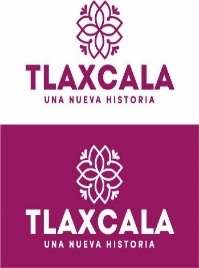 DEPENDENCIA O ENTIDADDEPENDENCIA O ENTIDAD21. SECRETARÍA DE MEDIO AMBIENTE21. SECRETARÍA DE MEDIO AMBIENTEPARTIDACONCEPTOAPROBADODEVENGADOEJERCIDOPRIMER TRIMESTRESEGUNDO TRIMESTRETERCER TRIMESTRECUARTO TRIMESTRE1000SERVICIOS PERSONALES1131SUELDOS A FUNCIONARIOS2,918,960.002,740,132.612,740,132.61700,140.89739,360.38661,878.68638,752.661132SUELDOS AL PERSONAL2,479,735.001,567,454.041,567,454.04472,728.12433,859.22285,671.01375,195.691133SUELDOS A TRABAJADORES7,026,519.004,797,006.444,797,006.441,720,045.561,485,992.86801,887.99789,080.031211HONORARIOS ASIMILABLES A SALARIOS13,361,082.0012,332,801.5312,332,801.532,663,862.463,161,258.923,226,727.413,280,952.741212ADICIONES A LOS HONORARIOS ASIMILABLES A SALARIOS2,245,594.002,294,420.852,294,420.85415,761.06486,416.81586,610.97805,632.011312PRIMA QUINQUENAL A TRABAJADORES543,703.00385,840.28385,840.28138,923.71119,013.9164,908.5362,994.131314ASIGNACIÓN DE QUINQUENIO TRABAJADORES84,773.0047,237.4947,237.4918,620.1614,488.417,064.467,064.461321PRIMA VACACIONAL A FUNCIONARIOS291,895.00271,843.31271,843.3169,995.8568,510.6767,978.7965,358.001322PRIMA VACACIONAL AL PERSONAL123,986.0078,522.1578,522.1523,708.0320,998.3514,639.1619,176.611323PRIMA VACACIONAL A TRABAJADORES351,325.00241,025.50241,025.5086,775.8372,256.2541,641.4040,352.021326GRATIFICACIÓN FIN DE AÑO FUNCIONARIOS648,656.00617,501.78617,501.78155,546.54152,245.80151,063.63158,645.811327GRATIFICACIÓN FIN DE AÑO AL PERSONAL275,526.00178,510.03178,510.0352,684.7446,663.1832,531.3646,630.751328GRATIFICACIÓN FIN DE AÑO A TRABAJADORES780,724.00544,675.23544,675.23192,834.18160,568.8792,536.4298,735.761341COMPENSACIONES Y OTRAS PRESTACIONES A FUNCIONARIOS690,017.00159,772.80159,772.8039,943.2039,943.2039,943.2039,943.201431CUOTAS SEGURO DE RETIRO A FUNCIONARIOS531,970.00475,588.03475,588.03127,650.14122,283.54114,134.79111,519.561432CUOTAS SEGURO DE RETIRO AL PERSONAL117,445.0054,219.2354,219.2318,590.9315,483.818,492.7911,651.701441CUOTAS SEGURO DE VIDA A FUNCIONARIOS184,000.00141,257.19141,257.190.000.000.00141,257.191442CUOTAS SEGURO DE VIDA AL PERSONAL207,000.00113,005.75113,005.750.000.000.00113,005.751443CUOTAS SEGURO DE VIDA A TRABAJADORES529,000.00197,760.06197,760.060.000.000.00197,760.061521INDEMNIZACIÓN Y LIQUIDACIÓN A FUNCIONARIOS117,000.000.000.000.000.000.000.001522INDEMNIZACIÓN Y LIQUIDACIÓN AL PERSONAL180,000.000.000.000.000.000.000.001523INDEMNIZACIÓN Y LIQUIDACIÓN A TRABAJADORES180,000.000.000.000.000.000.000.001531MES PREJUBILATORIO9,726.000.000.000.000.000.000.001541AYUDA PARA PASAJES94,447.0064,276.6664,276.6623,965.4519,551.0510,499.8610,260.301542APOYO CANASTA45,955.0011,666.5511,666.550.0011,666.550.000.001546DÍAS ECONÓMICOS A TRABAJADORES175,663.00149,178.16149,178.16149,178.160.000.000.001549INCENTIVO AL AHORRO DE LOS FUNCIONARIOS894,374.00815,260.60815,260.60218,896.53209,998.46196,446.72189,918.89154AINCENTIVO AL AHORRO DEL PERSONAL217,200.00111,085.44111,085.4437,053.6431,158.0918,232.7324,640.98154BINCENTIVO AL AHORRO DE LOS TRABAJADORES115,723.0079,646.6779,646.6729,553.8924,155.5613,094.3912,842.83154DANIVERSARIO DÍA DEL TRABAJO31,845.0032,537.1632,537.160.0032,537.160.000.00154KSERVICIO MÉDICO A FUNCIONARIOS475,005.00109,994.65109,994.6528,832.1430,609.2850,553.230.00154LSERVICIO MEDICO AL PERSONAL509,544.00205,267.39205,267.3989,513.2430,492.5885,261.570.00154MSERVICIO MÉDICO A TRABAJADORES1,597,457.001,646,645.321,646,645.32375,025.98514,499.69757,119.650.001551APOYOS A LA CAPACITACIÓN DE LOS SERVIDORES PÚBLICOS65,335.0044,463.8344,463.8316,578.2313,524.607,263.357,097.651591CUOTAS DESPENSA A FUNCIONARIOS527,869.00494,146.81494,146.81125,755.46132,499.68116,387.89119,503.781592CUOTAS DESPENSA AL PERSONAL593,853.00390,447.85390,447.85115,117.30107,713.6772,765.3494,851.541593CUOTAS DESPENSA A TRABAJADORES1,517,623.001,012,807.161,012,807.16363,428.16315,794.80168,716.64164,867.561597DESPENSA ESPECIAL DE FIN DE AÑO AL PERSONAL105,275.0082,361.4282,361.4223,422.8721,339.9916,452.1821,146.381598DESPENSA ESPECIAL DE FIN DE AÑO A TRABAJADORES585,543.00401,706.81401,706.81144,625.53120,426.4069,401.9267,252.961599PERCEPCIÓN COMPLEMENTARIA FUNCIONARIOS2,918,951.002,740,132.602,740,132.60700,140.89739,360.38661,878.67638,752.66159BOTRAS PERCEPCIONES A FUNCIONARIOS397,303.00304,740.24304,740.2458,330.0057,092.3756,649.14132,668.73159COTRAS PERCEPCIONES AL PERSONAL131,913.0075,136.2075,136.2015,852.9313,941.969,457.2335,884.08159DOTRAS PERCEPCIONES A TRABAJADORES1,401,279.00752,147.42752,147.4248,208.68605,510.8023,133.9075,294.04159FAPORTACIÓN A PENSIONES DE FUNCIONARIOS525,411.00493,225.27493,225.27126,025.82133,085.24119,138.45114,975.76159GAPORTACIÓN A PENSIONES DEL PERSONAL446,353.00282,143.39282,143.3985,091.6278,095.1551,421.0467,535.58159HAPORTACIÓN A PENSIONES POR TRABAJADORES1,264,776.00863,465.19863,465.19309,610.41267,480.50144,339.81142,034.47159JBONO ANUAL A FUNCIONARIOS486,494.00453,072.20453,072.20116,659.85114,184.46113,297.94108,929.95159KBONO ANUAL AL PERSONAL101,373.0048,508.7848,508.7816,090.5213,657.287,946.3810,814.601711ESTÍMULOS POR AÑOS DE SERVICIO63,450.0060,650.0060,650.000.0060,650.000.000.00TOTAL 1000  SERVICIOS PERSONALES TOTAL 1000  SERVICIOS PERSONALES 49,168,650.0038,963,288.0738,963,288.0710,114,768.7010,838,369.888,967,168.629,042,980.872000MATERIALES Y SUMINISTROS2111MATERIALES, ÚTILES Y EQUIPOS MENORES DE OFICINA405,881.00654,234.27654,234.270.00304,563.2256,176.20293,494.852121MATERIALES Y ÚTILES DE IMPRESIÓN Y REPRODUCCIÓN32,200.000.000.000.000.000.000.002141MATERIALES, ÚTILES Y EQUIPOS MENORES DE TECNOLOGÍAS DE LA INFORMACIÓN Y COMUNICACIONES87,208.0067,651.2067,651.200.0049,940.320.0017,710.882151MATERIAL IMPRESO E INFORMACIÓN DIGITAL457,500.0028,580.2628,580.260.000.000.0028,580.262161MATERIAL DE LIMPIEZA368,175.00182,511.47182,511.4771,848.1474,203.9513,992.5022,466.882181MATERIALES PARA EL REGISTRO E IDENTIFICACIÓN DE BIENES Y PERSONAS3,000,000.004,444,376.864,444,376.861,004,408.620.00665,479.242,774,489.002211PRODUCTOS ALIMENTICIOS PARA PERSONAS139,065.00161,419.64161,419.6439,649.8026,764.5629,552.6865,452.602221PRODUCTOS ALIMENTICIOS PARA ANIMALES5,244,000.00991,998.78991,998.787,669.68863,829.10116,950.003,550.002231UTENSILIOS PARA EL SERVICIO DE ALIMENTACIÓN0.0054,781.7054,781.7013,859.680.0028,629.9612,292.062391OTROS PRODUCTOS ADQUIRIDOS COMO MATERIA PRIMA13,000.0012,992.0012,992.000.000.000.0012,992.002411PRODUCTOS MINERALES NO METÁLICOS443,400.00442,456.09442,456.090.0065,163.000.00377,293.092421CEMENTO Y PRODUCTOS DE CONCRETO10,000.009,987.609,987.609,987.600.000.000.002431CAL, YESO Y PRODUCTOS DE YESO0.007,787.087,787.080.000.000.007,787.082441MADERA Y PRODUCTOS DE MADERA0.007,609.607,609.600.000.000.007,609.602461MATERIAL ELÉCTRICO Y ELECTRÓNICO50,000.0070,594.4170,594.410.0029,100.920.0041,493.492471ARTÍCULOS METÁLICOS PARA LA CONSTRUCCIÓN40,000.0065,900.4365,900.430.0034,994.3212,319.2018,586.912481MATERIALES COMPLEMENTARIOS0.00189,892.00189,892.000.000.00189,892.000.002491OTROS MATERIALES Y ARTÍCULOS DE CONSTRUCCIÓN Y REPARACIÓN28,800.0066,911.3666,911.3619,999.560.0012,094.9734,816.832511PRODUCTOS QUÍMICOS BÁSICOS0.0076,560.0076,560.000.000.000.0076,560.002521FERTILIZANTES, PESTICIDAS Y OTROS AGROQUÍMICOS210,000.00209,495.10209,495.100.000.0049,796.10159,699.002531MEDICINAS Y PRODUCTOS FARMACÉUTICOS595,825.00574,035.25574,035.250.000.000.00574,035.252541MATERIALES, ACCESORIOS Y SUMINISTROS MÉDICOS602,410.00520,264.91520,264.9118,679.250.00285,721.21215,864.452561FIBRAS SINTÉTICAS, HULES, PLÁSTICOS Y DERIVADOS155,400.00163,283.80163,283.800.0010,268.32119,412.7233,602.762611COMBUSTIBLES, LUBRICANTES Y ADITIVOS5,669,584.005,467,596.995,467,596.99798,600.001,710,926.031,392,874.601,565,196.362711VESTUARIO Y UNIFORMES530,000.00442,392.68442,392.680.00399,875.209,275.3633,242.122721PRENDAS DE SEGURIDAD Y PROTECCIÓN PERSONAL218,640.00250,426.83250,426.830.000.009,277.68241,149.152751BLANCOS Y OTROS PRODUCTOS TEXTILES, EXCEPTO PRENDAS DE VESTIR104,500.0020,189.1520,189.150.008,724.364,964.806,499.992911HERRAMIENTAS MENORES322,815.00176,346.41176,346.410.0099,175.8432,476.2544,694.322921REFACCIONES Y ACCESORIOS MENORES DE EDIFICIOS30,000.007,205.697,205.690.000.007,205.690.002931REFACCIONES Y ACCESORIOS MENORES DE MOBILIARIO Y EQUIPO DE ADMINISTRACIÓN, EDUCACIONAL Y RECREATIVO0.0019,592.4019,592.400.000.0019,592.400.002941REFACCIONES Y ACCESORIOS MENORES DE EQUIPO DE CÓMPUTO Y TECNOLOGÍAS DE LA INFORMACIÓN0.009,174.449,174.440.000.000.009,174.442961REFACCIONES Y ACCESORIOS MENORES DE EQUIPO DE TRANSPORTE861,454.00668,747.07668,747.070.00141,741.2788,400.84438,604.962981REFACCIONES Y ACCESORIOS MENORES DE MAQUINARIA Y OTROS EQUIPOS1,345,188.001,545,938.681,545,938.680.00349,728.40452,882.28743,328.002991REFACCIONES Y OTROS ACCESORIOS MENORES DE OTROS BIENES MUEBLES100,000.00233,518.36233,518.360.000.00132,887.28100,631.08TOTAL 2000 MATERIALES Y SUMINISTROSTOTAL 2000 MATERIALES Y SUMINISTROS21,065,045.0017,844,452.5117,844,452.511,984,702.334,168,998.813,729,853.967,960,897.413000SERVICIOS GENERALES3111ENERGÍA ELÉCTRICA694,368.00463,349.00463,349.0098,750.0075,467.00135,035.00154,097.003121GAS40,000.0036,540.0036,540.000.000.000.0036,540.003131AGUA302,477.00366,258.40366,258.4027,000.0056,654.4051,664.00230,940.003141TELEFONÍA TRADICIONAL831,936.00774,703.97774,703.97119,441.35263,675.06161,412.75230,174.813171SERVICIOS DE ACCESO DE INTERNET, REDES Y PROCESAMIENTO DE INFORMACIÓN1,163,280.003,498,923.673,498,923.6710,169.5115,148.54380,888.483,092,717.143211ARRENDAMIENTO DE TERRENOS516,879.00533,087.50533,087.500.00313,087.50220,000.000.003221ARRENDAMIENTO DE EDIFICIOS0.00300,943.28300,943.2854,716.9682,075.4482,075.4482,075.443231ARRENDAMIENTO DE MOBILIARIO Y EQUIPO DE ADMINISTRACIÓN, EDUCACIONAL Y RECREATIVO350,000.00702,774.53702,774.530.000.00193,755.55509,018.983251ARRENDAMIENTO DE EQUIPO DE TRANSPORTE0.0036,335.0036,335.000.000.008,335.0028,000.003261ARRENDAMIENTO DE MAQUINARIA, OTROS EQUIPOS Y HERRAMIENTAS0.00870,000.00870,000.000.000.000.00870,000.003271ARRENDAMIENTO DE ACTIVOS INTANGIBLES45,000.000.000.000.000.000.000.003331SERVICIOS DE CONSULTORÍA ADMINISTRATIVA, PROCESOS, TÉCNICA Y EN TECNOLOGÍAS DE LA INFORMACIÓN2,000,000.000.000.000.000.000.000.003351SERVICIOS DE INVESTIGACIÓN CIENTÍFICA Y DESARROLLO0.004,485,365.604,485,365.600.000.002,499,916.001,985,449.603361SERVICIOS DE APOYO ADMINISTRATIVO, TRADUCCIÓN, FOTOCOPIADO E IMPRESIÓN0.0091,457.8891,457.880.000.000.0091,457.883391SERVICIOS PROFESIONALES, CIENTÍFICOS Y TÉCNICOS INTEGRALES2,870,960.000.000.000.000.000.000.003431SERVICIOS DE RECAUDACIÓN, TRASLADO Y CUSTODIA DE VALORES7,895.006,933.906,933.90887.401,626.902,366.402,053.203451SEGURO DE BIENES PATRIMONIALES783,407.00553,233.12553,233.120.000.000.00553,233.123481COMISIONES POR VENTAS25,480.0020,303.7620,303.763,281.306,677.445,172.515,172.513511CONSERVACIÓN Y MANTENIMIENTO MENOR DE INMUEBLES1,500,000.00934,314.02934,314.020.000.00100,000.00834,314.023521INSTALACIÓN, REPARACIÓN Y MANTENIMIENTO DE MOBILIARIO Y EQUIPO DE ADMINISTRACIÓN, EDUCACIONAL Y RECREATIVO20,000.0035,055.2035,055.200.000.0019,894.0015,161.203531INSTALACIÓN, REPARACIÓN Y MANTENIMIENTO DE EQUIPO DE CÓMPUTO Y TECNOLOGÍA DE LA INFORMACIÓN25,000.0024,999.1624,999.160.000.009,999.2014,999.963551REPARACIÓN Y MANTENIMIENTO DE EQUIPO DE TRANSPORTE883,682.00176,500.10176,500.100.0054,761.9618,276.78103,461.363571INSTALACIÓN, REPARACIÓN Y MANTENIMIENTO DE MAQUINARIA, OTROS EQUIPOS Y HERRAMIENTA698,026.00591,048.40591,048.400.0036,772.00414,496.40139,780.003591SERVICIOS DE JARDINERÍA Y FUMIGACIÓN30,000.004,988.004,988.000.004,988.000.000.003611DIFUSIÓN POR RADIO, TELEVISIÓN Y OTROS MEDIOS DE MENSAJES SOBRE PROGRAMAS Y ACTIVIDADES GUBERNAMENTALES5,320.000.000.000.000.000.000.003821GASTOS DE ORDEN SOCIAL Y CULTURAL374,209.00937,060.55937,060.550.0034,373.1234,296.00868,391.433921IMPUESTOS Y DERECHOS92,472.0061,343.0061,343.000.0028,993.0032,350.000.003951PENAS, MULTAS, ACCESORIOS Y ACTUALIZACIONES0.00128,446.00128,446.000.000.00128,446.000.003981IMPUESTOS SOBRE NOMINAS Y OTROS QUE SE DERIVEN DE UNA RELACIÓN LABORAL1,258,429.00870,579.00870,579.00153,482.00256,252.00225,801.00235,044.00TOTAL 3000 SERVICIOS GENERALESTOTAL 3000 SERVICIOS GENERALES14,518,820.0016,504,543.0416,504,543.04467,728.521,230,552.364,724,180.5110,082,081.654111ASIGNACIONES PRESUPUESTARIAS AL PODER EJECUTIVO18,093,639.0017,158,287.9417,158,287.942,663,050.003,491,800.007,066,950.903,936,487.04TOTAL 4000 TRANSFERENCIAS, ASIGNACIONES, SUBSIDIOS Y OTRAS 
AYUDASTOTAL 4000 TRANSFERENCIAS, ASIGNACIONES, SUBSIDIOS Y OTRAS 
AYUDAS18,093,639.0017,158,287.9417,158,287.942,663,050.003,491,800.007,066,950.903,936,487.045111MUEBLES DE OFICINA Y ESTANTERÍA365,010.00138,867.10138,867.100.0061,108.8029,872.3247,885.985121MUEBLES EXCEPTO DE OFICINA Y ESTANTERÍA0.0051,666.4051,666.400.000.0024,940.0026,726.405151EQUIPO DE CÓMPUTO Y DE TECNOLOGÍAS DE LA INFORMACIÓN215,829.00297,911.78297,911.780.00189,911.72108,000.060.005191OTROS MOBILIARIOS Y EQUIPOS DE ADMINISTRACIÓN97,000.0077,499.6077,499.600.0048,488.0029,011.600.005211EQUIPOS Y APARATOS AUDIOVISUALES75,966.0082,386.6882,386.680.0034,645.7247,740.960.005311EQUIPO MÉDICO Y DE LABORATORIO7,800.0037,787.0037,787.000.000.000.0037,787.005321INSTRUMENTAL MÉDICO Y DE LABORATORIO86,690.000.000.000.000.000.000.005411VEHÍCULOS Y EQUIPO TERRESTRE4,701,040.006,639,873.636,639,873.630.00649,600.004,946,599.671,043,673.965611MAQUINARIA Y EQUIPO AGROPECUARIO100,000.000.000.000.000.000.000.005621MAQUINARIA Y EQUIPO INDUSTRIAL8,566.000.000.000.000.000.000.005631MAQUINARIA Y EQUIPO DE CONSTRUCCIÓN3,000,000.000.000.000.000.000.000.005691OTROS EQUIPOS0.00126,501.48126,501.480.000.000.00126,501.48TOTAL 5000 BIENES MUEBLES, INMUEBLES E INTANGIBLESTOTAL 5000 BIENES MUEBLES, INMUEBLES E INTANGIBLES8,657,901.007,452,493.677,452,493.670.00983,754.245,186,164.611,282,574.82TOTAL 21 SECRETARÍA DE MEDIO AMBIENTETOTAL 21 SECRETARÍA DE MEDIO AMBIENTE111,504,055.0097,923,065.2397,923,065.2315,230,249.5520,713,475.2929,674,318.6032,305,021.79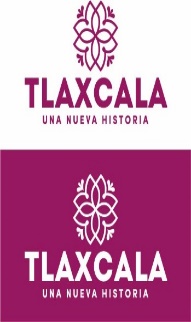 DEPENDENCIA O ENTIDADDEPENDENCIA O ENTIDAD25. COORDINACIÓN ESTATAL DE PROTECCIÓN CIVIL25. COORDINACIÓN ESTATAL DE PROTECCIÓN CIVIL25. COORDINACIÓN ESTATAL DE PROTECCIÓN CIVILPARTIDACONCEPTOAPROBADODEVENGADOEJERCIDOPRIMER TRIMESTRESEGUNDO TRIMESTRETERCER TRIMESTRECUARTO TRIMESTRE1000SERVICIOS PERSONALES1131SUELDOS A FUNCIONARIOS654,984.00646,461.32646,461.32155,949.96162,392.84164,059.26164,059.261132SUELDOS AL PERSONAL673,812.00676,635.82676,635.82164,949.33174,137.17168,774.66168,774.661133SUELDOS A TRABAJADORES696,420.00697,181.68697,181.68165,814.20183,058.88173,872.04174,436.561211HONORARIOS ASIMILABLES A SALARIOS1,089,864.00934,410.30934,410.30259,491.18232,664.82232,867.80209,386.501212ADICIONES A LOS HONORARIOS ASIMILABLES A SALARIOS122,616.00110,481.27110,481.2725,228.3820,495.3123,143.1041,614.481312PRIMA QUINQUENAL A TRABAJADORES42,840.0042,929.2542,929.2510,397.4611,147.0510,675.3410,709.401314ASIGNACIÓN DE QUINQUENIO TRABAJADORES9,420.009,293.559,293.552,286.242,297.672,354.822,354.821321PRIMA VACACIONAL A FUNCIONARIOS65,496.0062,706.6462,706.6415,594.9213,570.5216,770.6016,770.601322PRIMA VACACIONAL AL PERSONAL33,696.0033,680.2133,680.218,247.458,180.248,626.268,626.261323PRIMA VACACIONAL A TRABAJADORES34,824.0034,576.7634,576.768,290.768,454.728,915.648,915.641326GRATIFICACIÓN FIN DE AÑO FUNCIONARIOS145,548.00143,115.14143,115.1434,655.4330,156.6637,267.8841,035.171327GRATIFICACIÓN FIN DE AÑO AL PERSONAL74,868.0076,782.7976,782.7918,327.7618,178.4019,169.4221,107.211328GRATIFICACIÓN FIN DE AÑO A TRABAJADORES77,376.0078,839.9178,839.9118,423.8218,788.2119,812.5421,815.341341COMPENSACIONES Y OTRAS PRESTACIONES A FUNCIONARIOS0.00615,690.24615,690.24153,922.56153,922.56153,922.56153,922.561344COMPENSACIONES A MAGISTERIO615,696.000.000.000.000.000.000.001431CUOTAS SEGURO DE RETIRO A FUNCIONARIOS122,100.00114,239.70114,239.7029,070.5427,028.0829,070.5429,070.541432CUOTAS SEGURO DE RETIRO AL PERSONAL39,144.0037,285.4437,285.449,321.369,321.369,321.369,321.361441CUOTAS SEGURO DE VIDA A FUNCIONARIOS46,000.0037,668.5837,668.580.000.000.0037,668.581442CUOTAS SEGURO DE VIDA AL PERSONAL46,000.0037,668.5837,668.580.000.000.0037,668.581443CUOTAS SEGURO DE VIDA A TRABAJADORES46,000.0037,668.5837,668.580.000.000.0037,668.581531MES PREJUBILATORIO1,331.000.000.000.000.000.000.001541AYUDA PARA PASAJES8,214.008,207.108,207.102,053.202,053.202,047.502,053.201542APOYO CANASTA22,622.002,222.202,222.200.002,222.200.000.001544DÍAS ECONÓMICOS A FUNCIONARIOS17,411.000.000.000.000.000.000.001546DÍAS ECONÓMICOS A TRABAJADORES0.0016,581.4216,581.4216,581.420.000.000.001549INCENTIVO AL AHORRO DE LOS FUNCIONARIOS201,432.00192,229.92192,229.9248,904.8045,515.5248,904.8048,904.80154AINCENTIVO AL AHORRO DEL PERSONAL68,988.0067,225.6967,225.6916,885.9916,779.9016,779.9016,779.90154BINCENTIVO AL AHORRO DE LOS TRABAJADORES11,196.0011,180.1611,180.162,797.442,797.442,787.842,797.44154DANIVERSARIO DÍA DEL TRABAJO2,769.002,769.122,769.120.002,769.120.000.00154KSERVICIO MÉDICO A FUNCIONARIOS136,884.0056,070.0256,070.020.0032,854.2023,215.820.00154LSERVICIO MEDICO AL PERSONAL136,884.0023,265.3123,265.310.0019,430.193,835.120.00154MSERVICIO MÉDICO A TRABAJADORES205,320.0073,759.5873,759.580.0043,500.0330,259.550.001551APOYOS A LA CAPACITACIÓN DE LOS SERVIDORES PÚBLICOS5,682.005,677.335,677.331,420.321,420.321,416.371,420.321591CUOTAS DESPENSA A FUNCIONARIOS131,964.00129,545.65129,545.6531,136.1632,425.8132,991.8432,991.841592CUOTAS DESPENSA AL PERSONAL131,964.00132,568.82132,568.8232,433.5034,151.6432,991.8432,991.841593CUOTAS DESPENSA A TRABAJADORES131,964.00131,875.72131,875.7231,136.1634,847.5232,900.2032,991.841597DESPENSA ESPECIAL DE FIN DE AÑO AL PERSONAL22,356.0022,580.7122,580.715,700.525,429.395,725.405,725.401598DESPENSA ESPECIAL DE FIN DE AÑO A TRABAJADORES58,032.0057,627.6857,627.6813,817.8614,091.1414,859.3414,859.341599PERCEPCIÓN COMPLEMENTARIA FUNCIONARIOS654,984.00643,142.38643,142.38155,949.96159,073.90164,059.26164,059.26159BOTRAS PERCEPCIONES A FUNCIONARIOS89,148.0074,231.7674,231.7612,995.8011,308.8013,975.5435,951.62159COTRAS PERCEPCIONES AL PERSONAL38,028.0035,606.9535,606.955,922.815,911.986,234.2817,537.88159DOTRAS PERCEPCIONES A TRABAJADORES145,253.0087,843.8487,843.844,605.9661,648.714,953.1216,636.05159FAPORTACIÓN A PENSIONES DE FUNCIONARIOS117,900.00116,294.54116,294.5428,071.1229,161.9429,530.7429,530.74159GAPORTACIÓN A PENSIONES DEL PERSONAL121,284.00121,794.75121,794.7529,690.9131,344.7230,379.5630,379.56159HAPORTACIÓN A PENSIONES POR TRABAJADORES125,352.00125,493.13125,493.1329,846.7032,950.7331,297.0431,398.66159JBONO ANUAL A FUNCIONARIOS109,164.00104,511.05104,511.0525,991.5622,617.5327,950.9827,950.98159KBONO ANUAL AL PERSONAL33,792.0033,553.0033,553.008,045.268,204.388,651.688,651.68TOTAL 1000  SERVICIOS PERSONALES TOTAL 1000  SERVICIOS PERSONALES 7,366,622.006,703,173.596,703,173.591,583,958.801,726,304.801,644,371.541,748,538.452000MATERIALES Y SUMINISTROS2111MATERIALES, ÚTILES Y EQUIPOS MENORES DE OFICINA80,000.0031,908.4231,908.420.000.004,872.0027,036.422121MATERIALES Y ÚTILES DE IMPRESIÓN Y REPRODUCCIÓN60,000.0017,269.0517,269.050.000.000.0017,269.052141MATERIALES, ÚTILES Y EQUIPOS MENORES DE TECNOLOGÍAS DE LA INFORMACIÓN Y COMUNICACIONES48,000.0021,066.7621,066.760.000.0016,403.564,663.202161MATERIAL DE LIMPIEZA83,500.0029,392.6529,392.650.000.000.0029,392.652211PRODUCTOS ALIMENTICIOS PARA PERSONAS73,080.0036,078.3236,078.320.000.000.0036,078.322461MATERIAL ELÉCTRICO Y ELECTRÓNICO6,000.003,996.203,996.200.000.000.003,996.202531MEDICINAS Y PRODUCTOS FARMACÉUTICOS13,500.000.000.000.000.000.000.002611COMBUSTIBLES, LUBRICANTES Y ADITIVOS1,680,000.001,794,515.081,794,515.080.00700,000.00571,945.68522,569.402711VESTUARIO Y UNIFORMES25,000.0021,228.0021,228.000.000.000.0021,228.002721PRENDAS DE SEGURIDAD Y PROTECCIÓN PERSONAL25,000.0020,880.0020,880.000.000.000.0020,880.002921REFACCIONES Y ACCESORIOS MENORES DE EDIFICIOS5,160.000.000.000.000.000.000.002941REFACCIONES Y ACCESORIOS MENORES DE EQUIPO DE CÓMPUTO Y TECNOLOGÍAS DE LA INFORMACIÓN6,000.000.000.000.000.000.000.002961REFACCIONES Y ACCESORIOS MENORES DE EQUIPO DE TRANSPORTE266,461.00174,495.23174,495.230.000.0075,730.5198,764.72TOTAL 2000 MATERIALES Y SUMINISTROSTOTAL 2000 MATERIALES Y SUMINISTROS2,371,701.002,150,829.712,150,829.710.00700,000.00668,951.75781,877.963000SERVICIOS GENERALES3111ENERGÍA ELÉCTRICA44,030.0023,603.0023,603.005,583.005,815.006,429.005,776.003131AGUA12,000.0019,589.0019,589.000.000.000.0019,589.003141TELEFONÍA TRADICIONAL24,000.009,352.619,352.612,332.072,597.902,133.992,288.653171SERVICIOS DE ACCESO DE INTERNET, REDES Y PROCESAMIENTO DE INFORMACIÓN12,000.004,305.204,305.201,106.75811.301,274.251,112.903291OTROS ARRENDAMIENTOS38,178.000.000.000.000.000.000.003361SERVICIOS DE APOYO ADMINISTRATIVO, TRADUCCIÓN, FOTOCOPIADO E IMPRESIÓN8,000.000.000.000.000.000.000.003431SERVICIOS DE RECAUDACIÓN, TRASLADO Y CUSTODIA DE VALORES0.00730.80730.800.000.00730.800.003451SEGURO DE BIENES PATRIMONIALES175,780.00125,645.18125,645.180.000.000.00125,645.183481COMISIONES POR VENTAS9,240.008,560.808,560.800.003,654.002,192.402,714.403511CONSERVACIÓN Y MANTENIMIENTO MENOR DE INMUEBLES35,000.000.000.000.000.000.000.003521INSTALACIÓN, REPARACIÓN Y MANTENIMIENTO DE MOBILIARIO Y EQUIPO DE ADMINISTRACIÓN, EDUCACIONAL Y RECR12,500.004,408.004,408.000.000.000.004,408.003531INSTALACIÓN, REPARACIÓN Y MANTENIMIENTO DE EQUIPO DE CÓMPUTO Y TECNOLOGÍA DE LA INFORMACIÓN18,500.000.000.000.000.000.000.003551REPARACIÓN Y MANTENIMIENTO DE EQUIPO DE TRANSPORTE140,000.0023,316.0023,316.000.000.0011,658.0011,658.003711PASAJES AÉREOS10,000.000.000.000.000.000.000.003751VIÁTICOS EN EL PAÍS40,000.000.000.000.000.000.000.003821GASTOS DE ORDEN SOCIAL Y CULTURAL30,000.000.000.000.000.000.000.003921IMPUESTOS Y DERECHOS75,800.007,886.007,886.007,886.000.000.000.003981IMPUESTOS SOBRE NOMINAS Y OTROS QUE SE DERIVEN DE UNA RELACIÓN LABORAL159,203.00152,224.00152,224.0026,036.0037,137.0043,132.0045,919.00TOTAL 3000  SERVICIOS GENERALESTOTAL 3000  SERVICIOS GENERALES844,231.00379,620.59379,620.5942,943.8250,015.2067,550.44219,111.134000TRANSFERENCIAS, ASIGNACIONES, SUBSIDIOS Y OTRAS AYUDAS4481AYUDAS POR DESASTRES NATURALES Y OTROS SINIESTROS1,351,711.001,344,257.021,344,257.020.000.00449,696.33894,560.69TOTAL 4000 TRANSFERENCIAS, ASIGNACIONES, SUBSIDIOS Y OTRAS AYUDASTOTAL 4000 TRANSFERENCIAS, ASIGNACIONES, SUBSIDIOS Y OTRAS AYUDAS1,351,711.001,344,257.021,344,257.020.000.00449,696.33894,560.695000BIENES MUEBLES, INMUEBLES E INTANGIBLES5111MUEBLES DE OFICINA Y ESTANTERÍA26,902.0020,961.2020,961.200.000.000.0020,961.20TOTAL 5000 BIENES MUEBLES, INMUEBLES E INTANGIBLESTOTAL 5000 BIENES MUEBLES, INMUEBLES E INTANGIBLES26,902.0020,961.2020,961.200.000.000.0020,961.20TOTALTOTAL11,961,167.0010,598,842.1110,598,842.111,626,902.622,476,320.002,830,570.063,665,049.43DEPENDENCIA O ENTIDADDEPENDENCIA O ENTIDAD27. COMISION EJECUTIVA DEL SISTEMA ESTATAL DE SEGURIDAD PÚBLICA27. COMISION EJECUTIVA DEL SISTEMA ESTATAL DE SEGURIDAD PÚBLICA27. COMISION EJECUTIVA DEL SISTEMA ESTATAL DE SEGURIDAD PÚBLICA27. COMISION EJECUTIVA DEL SISTEMA ESTATAL DE SEGURIDAD PÚBLICAPARTIDACONCEPTOAPROBADODEVENGADOEJERCIDOPRIMER TRIMESTRESEGUNDO TRIMESTRETERCER TRIMESTRECUARTO TRIMESTRE1000SERVICIOS PERSONALES1211 HONORARIOS ASIMILABLES A SALARIOS10,466,019.0053,036,814.0153,036,814.012,436,273.6813,985,461.4814,209,212.3922,405,866.461212 ADICIONES A LOS HONORARIOS ASIMILABLES A SALARIOS21,130,490.0010,687,886.5010,687,886.50236,944.71500,544.53630,147.909,320,249.36TOTAL 1000  SERVICIOS PERSONALES TOTAL 1000  SERVICIOS PERSONALES 31,596,509.0063,724,700.5163,724,700.512,673,218.3914,486,006.0114,839,360.2931,726,115.822000MATERIALES Y SUMINISTROS2111 MATERIALES, ÚTILES Y EQUIPOS MENORES DE OFICINA540,000.00958,174.90958,174.900.000.00376,892.71581,282.192141 MATERIALES, ÚTILES Y EQUIPOS MENORES DE TECNOLOGÍAS DE LA INFORMACIÓN Y COMUNICACIONES627,892.001,326,272.681,326,272.680.004,999.00874,430.46446,843.222151 MATERIAL IMPRESO E INFORMACIÓN DIGITAL21,714.0083,681.9983,681.990.000.003,114.0080,567.992161 MATERIAL DE LIMPIEZA208,748.00203,272.51203,272.510.0035,131.770.00168,140.742171 MATERIALES Y ÚTILES DE ENSEÑANZA0.00155,904.46155,904.460.000.0099,943.7455,960.722211 PRODUCTOS ALIMENTICIOS PARA PERSONAS207,000.00255,266.88255,266.880.0067,039.93107,645.0480,581.912231 UTENSILIOS PARA EL SERVICIO DE ALIMENTACIÓN0.002,019.002,019.000.001,099.000.00920.002461 MATERIAL ELÉCTRICO Y ELECTRÓNICO111,500.0030,038.7830,038.780.000.0030,038.780.002471 ARTÍCULOS METÁLICOS PARA LA CONSTRUCCIÓN40,000.000.000.000.000.000.000.002481 MATERIALES COMPLEMENTARIOS38,000.000.000.000.000.000.000.002491 OTROS MATERIALES Y ARTÍCULOS DE CONSTRUCCIÓN Y REPARACIÓN10,000.00104,618.55104,618.550.004,643.8399,974.720.002511 PRODUCTOS QUÍMICOS BÁSICOS0.0024,999.1724,999.170.000.0024,999.170.002521 FERTILIZANTES, PESTICIDAS Y OTROS AGROQUÍMICOS4,000.000.000.000.000.000.000.002531 MEDICINAS Y PRODUCTOS FARMACÉUTICOS20,000.000.000.000.000.000.000.002551 MATERIALES, ACCESORIOS Y SUMINISTROS DE LABORATORIO0.002,850,000.002,850,000.000.000.000.002,850,000.002611 COMBUSTIBLES, LUBRICANTES Y ADITIVOS77,400.002,026,610.362,026,610.362,860.01516,654.23437,873.061,069,223.062711 VESTUARIO Y UNIFORMES0.0028,562,039.9128,562,039.910.000.0070,342.4028,491,697.512721 PRENDAS DE SEGURIDAD Y PROTECCIÓN PERSONAL70,000.00538,984.04538,984.040.001,948.805,828.71531,206.532731 ARTÍCULOS DEPORTIVOS0.0081,909.0581,909.050.000.0026,970.0054,939.052751 BLANCOS Y OTROS PRODUCTOS TEXTILES, EXCEPTO PRENDAS DE VESTIR0.0042,717.7042,717.700.000.000.0042,717.702821 MATERIALES DE SEGURIDAD PÚBLICA0.002,114,290.002,114,290.000.002,114,290.000.000.002831 PRENDAS DE PROTECCIÓN PARA SEGURIDAD PÚBLICA Y NACIONAL0.007,892,406.797,892,406.790.000.000.007,892,406.792911 HERRAMIENTAS MENORES20,000.00105,139.08105,139.080.000.00100,790.084,349.002921 REFACCIONES Y ACCESORIOS MENORES DE EDIFICIOS0.002,249.542,249.540.000.00788.801,460.742941 REFACCIONES Y ACCESORIOS MENORES DE EQUIPO DE CÓMPUTO Y TECNOLOGÍAS DE LA INFORMACIÓN37,000.00230,232.86230,232.860.001,972.000.00228,260.862961 REFACCIONES Y ACCESORIOS MENORES DE EQUIPO DE TRANSPORTE371,520.00590,835.98590,835.9827,213.00128,033.3965,408.56370,181.032991 REFACCIONES Y OTROS ACCESORIOS MENORES DE OTROS BIENES MUEBLES0.001,641.021,641.020.000.00329.001,312.02TOTAL 2000 MATERIALES Y SUMINISTROSTOTAL 2000 MATERIALES Y SUMINISTROS2,404,774.0048,183,305.2548,183,305.2530,073.012,875,811.952,325,369.2342,952,051.063000SERVICIOS GENERALES3111 ENERGÍA ELÉCTRICA136,500.003,116,525.803,116,525.80188,906.00665,131.00947,577.001,314,911.803121 GAS0.003,001.733,001.730.000.000.003,001.733131 AGUA86,760.00131,317.00131,317.000.000.0019,602.00111,715.003141 TELEFONÍA TRADICIONAL1,472,581.001,392,150.471,392,150.47321,897.18324,322.23371,397.03374,534.033171 SERVICIOS DE ACCESO DE INTERNET, REDES Y PROCESAMIENTO DE INFORMACIÓN36,000.004,202,005.204,202,005.207,712.85591,977.22359,185.743,243,129.393181 SERVICIOS POSTALES Y TELEGRÁFICOS5,000.00289.01289.010.000.000.00289.013191 SERVICIOS INTEGRALES Y OTROS SERVICIOS0.008,522,028.228,522,028.220.000.000.008,522,028.223211 ARRENDAMIENTO DE TERRENOS0.0040,000.0140,000.010.000.000.0040,000.013291 OTROS ARRENDAMIENTOS24,000.003,944.003,944.000.003,944.000.000.003311 SERVICIOS LEGALES, DE CONTABILIDAD, AUDITORÍA Y RELACIONADOS0.001,096,240.671,096,240.670.000.000.001,096,240.673331 SERVICIOS DE CONSULTORÍA ADMINISTRATIVA, PROCESOS, TÉCNICA Y EN TECNOLOGÍAS DE LA INFORMACIÓN0.0017,850.0017,850.000.000.000.0017,850.003341 SERVICIOS DE CAPACITACIÓN0.007,815,378.937,815,378.930.000.000.007,815,378.933391 SERVICIOS PROFESIONALES, CIENTÍFICOS Y TÉCNICOS INTEGRALES0.002,444,600.962,444,600.960.000.000.002,444,600.963451 SEGURO DE BIENES PATRIMONIALES320,126.00253,105.88253,105.880.007,279.2819,492.65226,333.953481 COMISIONES POR VENTAS10,320.008,191.208,191.20903.062,577.112,254.522,456.513511 CONSERVACIÓN Y MANTENIMIENTO MENOR DE INMUEBLES138,000.00244,825.45244,825.450.001,999.990.00242,825.463521 INSTALACIÓN, REPARACIÓN Y MANTENIMIENTO DE MOBILIARIO Y EQUIPO DE ADMINISTRACIÓN, EDUCACIONAL Y RECREATIVO91,000.000.000.000.000.000.000.003531 INSTALACIÓN, REPARACIÓN Y MANTENIMIENTO DE EQUIPO DE CÓMPUTO Y TECNOLOGÍA DE LA INFORMACIÓN0.0012,919,330.2012,919,330.200.000.000.0012,919,330.203541 INSTALACIÓN, REPARACIÓN Y MANTENIMIENTO DE EQUIPO E INSTRUMENTAL MÉDICO Y DE LABORATORIO0.005,684,554.805,684,554.800.000.000.005,684,554.803551 REPARACIÓN Y MANTENIMIENTO DE EQUIPO DE TRANSPORTE298,867.00270,942.25270,942.257,109.9955,805.5535,093.88172,932.833571 INSTALACIÓN, REPARACIÓN Y MANTENIMIENTO DE MAQUINARIA, OTROS EQUIPOS Y HERRAMIENTA0.0029,251,556.1729,251,556.170.000.000.0029,251,556.173591 SERVICIOS DE JARDINERÍA Y FUMIGACIÓN50,000.00100,915.96100,915.960.0019,679.980.0081,235.983611 DIFUSIÓN POR RADIO, TELEVISIÓN Y OTROS MEDIOS DE MENSAJES SOBRE PROGRAMAS Y ACTIVIDADES GUBERNAMENTALES0.00449,998.80449,998.800.000.000.00449,998.803711 PASAJES AÉREOS0.003,805.003,805.003,805.000.000.000.003721 PASAJES TERRESTRES16,000.0020,827.0020,827.000.001,806.002,198.0116,822.993751 VIÁTICOS EN EL PAÍS30,000.00136,859.48136,859.480.0019,545.1312,677.48104,636.873821 GASTOS DE ORDEN SOCIAL Y CULTURAL300,000.00803,317.43803,317.430.00220,000.000.00583,317.433921 IMPUESTOS Y DERECHOS72,240.0041,546.9941,546.9918,571.00290.0010,468.0012,217.993961 OTROS GASTOS POR RESPONSABILIDADES34,000.000.000.000.000.000.000.003981 IMPUESTOS SOBRE NOMINAS Y OTROS QUE SE DERIVEN DE UNA RELACIÓN LABORAL811,125.001,431,046.001,431,046.00189,336.00291,135.00509,957.00440,618.00TOTAL 3000  SERVICIOS GENERALESTOTAL 3000  SERVICIOS GENERALES3,932,519.0080,406,154.6180,406,154.61738,241.082,205,492.492,289,903.3175,172,517.734000TRANSFERENCIAS, ASIGNACIONES, SUBSIDIOS Y OTRAS AYUDAS4111 ASIGNACIONES PRESUPUESTARIAS AL PODER EJECUTIVO524,453,688.000.000.000.000.000.000.004391 OTROS SUBSIDIOS800,000.00800,717.26800,717.260.000.00400,717.26400,000.00TOTAL 4000 TRANSFERENCIAS, ASIGNACIONES, SUBSIDIOS Y OTRAS AYUDASTOTAL 4000 TRANSFERENCIAS, ASIGNACIONES, SUBSIDIOS Y OTRAS AYUDAS525,253,688.00800,717.26800,717.260.000.00400,717.26400,000.005000BIENES MUEBLES, INMUEBLES E INTANGIBLES5111 MUEBLES DE OFICINA Y ESTANTERÍA188,000.001,764,545.161,764,545.160.000.0069,136.001,695,409.165121 MUEBLES EXCEPTO DE OFICINA Y ESTANTERÍA0.0037,151.1637,151.160.000.0037,151.160.005151 EQUIPO DE CÓMPUTO Y DE TECNOLOGÍAS DE LA INFORMACIÓN0.0034,047,003.8234,047,003.820.000.00811,659.4233,235,344.405191 OTROS MOBILIARIOS Y EQUIPOS DE ADMINISTRACIÓN15,000.0083,386.7983,386.790.000.0012,301.9971,084.805211 EQUIPOS Y APARATOS AUDIOVISUALES75,000.00396,564.46396,564.460.000.0051,680.32344,884.145221 APARATOS DEPORTIVOS0.0045,063.6845,063.680.000.000.0045,063.685231 CÁMARAS FOTOGRÁFICAS Y DE VIDEO0.00151,167.36151,167.360.000.00151,167.360.005291 OTRO MOBILIARIO Y EQUIPO EDUCACIONAL Y RECREATIVO0.00249,400.00249,400.000.000.000.00249,400.005311 EQUIPO MÉDICO Y DE LABORATORIO0.002,378,800.002,378,800.000.000.0017,728.412,361,071.595411 VEHÍCULOS Y EQUIPO TERRESTRE0.003,064,432.803,064,432.800.000.000.003,064,432.805511 EQUIPO DE DEFENSA Y SEGURIDAD0.0011,110,649.6111,110,649.610.000.00115,999.7710,994,649.845651 EQUIPO DE COMUNICACIÓN Y TELECOMUNICACIÓN0.00187,568,721.65187,568,721.650.000.0034,000,353.40153,568,368.255691 OTROS EQUIPOS0.007,789.687,789.680.000.000.007,789.685891 OTROS BIENES INMUEBLES7,000.000.000.000.000.000.000.005911 SOFTWARE0.0025,229,195.0025,229,195.000.000.000.0025,229,195.005971 LICENCIAS INFORMÁTICAS E INTELECTUALES0.005,884,963.605,884,963.600.000.00742,245.125,142,718.48TOTAL 5000 BIENES MUEBLES, INMUEBLES E INTANGIBLESTOTAL 5000 BIENES MUEBLES, INMUEBLES E INTANGIBLES285,000.00272,018,834.77272,018,834.770.000.0036,009,422.95236,009,411.826000INVERSION PUBLICA6221 ESTUDIOS Y PROYECTOS PARA EDIFICACIÓN NO HABITACIONAL0.0013,339,355.7413,339,355.740.000.000.0013,339,355.746223 AMPLIACIÓN Y REHABILITACIÓN DE LAS CONSTRUCCIONES NO HABITACIONALES0.00128,541,643.25128,541,643.250.0031,152,129.6160,414,069.2136,975,444.43TOTAL 6000 INVERSION PUBLICATOTAL 6000 INVERSION PUBLICA0.00141,880,998.99141,880,998.990.0031,152,129.6160,414,069.2150,314,800.17TOTALTOTAL563,472,490.00607,014,711.39607,014,711.393,441,532.4850,719,440.06116,278,842.25436,574,896.60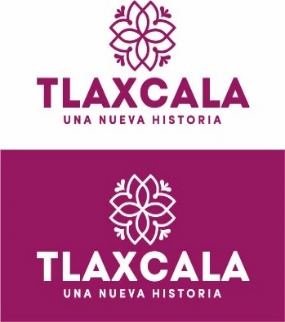 DEPENDENCIA O ENTIDADDEPENDENCIA O ENTIDAD33. COORDINACIÓN DE RADIO CINE Y TELEVISIÓN33. COORDINACIÓN DE RADIO CINE Y TELEVISIÓN33. COORDINACIÓN DE RADIO CINE Y TELEVISIÓN33. COORDINACIÓN DE RADIO CINE Y TELEVISIÓN33. COORDINACIÓN DE RADIO CINE Y TELEVISIÓN33. COORDINACIÓN DE RADIO CINE Y TELEVISIÓN33. COORDINACIÓN DE RADIO CINE Y TELEVISIÓNPARTIDACONCEPTOAPROBADODEVENGADOEJERCIDOPRIMER TRIMESTRESEGUNDO TRIMESTRETERCER TRIMESTRECUARTO TRIMESTRE1000SERVICIOS PERSONALES1131SUELDOS A FUNCIONARIOS1,983,752.001,655,041.681,655,041.68419,631.48432,771.26386,021.64416,617.301132SUELDOS AL PERSONAL3,142,010.003,022,188.683,022,188.68748,097.88809,529.79733,095.75731,465.261211HONORARIOS ASIMILABLES A SALARIOS3,506,950.003,359,718.993,359,718.99765,146.94896,091.64838,453.68860,026.731212ADICIONES A LOS HONORARIOS ASIMILABLES A SALARIOS920,068.00899,694.05899,694.05164,506.14230,843.39216,423.54287,920.981321PRIMA VACACIONAL A FUNCIONARIOS198,375.00180,186.43180,186.4341,963.0845,239.1839,460.0853,524.091322PRIMA VACACIONAL AL PERSONAL157,100.00152,573.59152,573.5937,404.9237,440.3940,336.9037,391.381326GRATIFICACIÓN FIN DE AÑO FUNCIONARIOS440,833.00459,728.66459,728.6693,251.24100,531.3987,688.98178,257.051327GRATIFICACIÓN FIN DE AÑO AL PERSONAL349,112.00358,697.43358,697.4383,122.4383,201.08100,829.3491,544.581341COMPENSACIONES Y OTRAS PRESTACIONES A FUNCIONARIOS0.00125,615.76125,615.7621,295.2021,295.2021,295.2061,730.161342COMPENSACIONES AL PERSONAL85,180.000.000.000.000.000.000.001431CUOTAS SEGURO DE RETIRO A FUNCIONARIOS350,760.00276,687.33276,687.3374,140.5067,890.0664,764.8469,891.931432CUOTAS SEGURO DE RETIRO AL PERSONAL39,156.0030,294.4230,294.429,321.369,321.366,991.024,660.681441CUOTAS SEGURO DE VIDA A FUNCIONARIOS103,500.0084,754.3184,754.310.000.000.0084,754.311442CUOTAS SEGURO DE VIDA AL PERSONAL287,500.00235,428.65235,428.650.000.000.00235,428.651522INDEMNIZACIÓN Y LIQUIDACIÓN AL PERSONAL0.0084,271.5084,271.500.000.0084,271.500.001549INCENTIVO AL AHORRO DE LOS FUNCIONARIOS602,028.00486,130.21486,130.21130,108.98119,293.82113,886.24122,841.17154AINCENTIVO AL AHORRO DEL PERSONAL124,188.00109,803.01109,803.0130,580.8630,262.5926,124.4822,835.08154KSERVICIO MÉDICO A FUNCIONARIOS50,000.0020,269.2920,269.292,289.7813,322.364,657.150.00154LSERVICIO MEDICO AL PERSONAL604,000.00357,114.17357,114.17113,375.89203,326.1940,412.090.001591CUOTAS DESPENSA A FUNCIONARIOS296,927.00245,659.41245,659.4162,272.3263,577.8457,735.7262,073.531592CUOTAS DESPENSA AL PERSONAL824,796.00797,981.57797,981.57194,601.00212,977.14193,827.06196,576.371597DESPENSA ESPECIAL DE FIN DE AÑO AL PERSONAL228,044.00225,787.11225,787.1154,296.3954,196.3059,301.5257,992.901599PERCEPCIÓN COMPLEMENTARIA FUNCIONARIOS1,983,752.001,644,936.631,644,936.63419,631.48422,666.21386,021.64416,617.30159B OTRAS PERCEPCIONES A FUNCIONARIOS270,010.00258,192.64258,192.6434,969.3032,646.8832,883.48157,692.98159COTRAS PERCEPCIONES AL PERSONAL134,015.00136,987.99136,987.9922,121.4422,167.5321,897.5470,801.48159FAPORTACIÓN A PENSIONES DE FUNCIONARIOS357,075.00295,792.99295,792.9975,533.8276,080.0569,484.0874,695.04159GAPORTACIÓN A PENSIONES DEL PERSONAL565,562.00543,995.87543,995.87134,658.18145,715.90131,957.64131,664.15159JBONO ANUAL A FUNCIONARIOS330,625.00337,194.00337,194.0069,938.4375,398.6265,766.84126,090.11159KBONO ANUAL AL PERSONAL33,795.0036,895.9636,895.968,045.268,204.3816,320.484,325.84TOTAL 1000  SERVICIOS PERSONALES TOTAL 1000  SERVICIOS PERSONALES 17,969,113.0016,421,622.3316,421,622.333,810,304.304,213,990.553,839,908.434,557,419.052000MATERIALES Y SUMINISTROS2111MATERIALES, ÚTILES Y EQUIPOS MENORES DE OFICINA140,000.00132,864.09132,864.094,822.4777,784.8641,300.958,955.812121MATERIALES Y ÚTILES DE IMPRESIÓN Y REPRODUCCIÓN8,000.003,939.363,939.360.000.003,939.360.002141MATERIALES, ÚTILES Y EQUIPOS MENORES DE TECNOLOGÍAS DE LA INFORMACIÓN Y COMUNICACIONES232,139.00231,916.48231,916.4871,850.4011,953.80130,505.8017,606.482161MATERIAL DE LIMPIEZA60,000.0059,960.1759,960.170.0023,982.2417,987.2917,990.642211PRODUCTOS ALIMENTICIOS PARA PERSONAS47,125.0051,689.5051,689.508,066.0010,867.0013,483.5019,273.002451VIDRIO Y PRODUCTOS DE VIDRIO0.003,517.913,517.910.003,517.910.000.002461MATERIAL ELÉCTRICO Y ELECTRÓNICO41,000.0040,584.2740,584.274,974.089,918.3913,625.2012,066.602491OTROS MATERIALES Y ARTÍCULOS DE CONSTRUCCIÓN Y REPARACIÓN0.0033,961.3233,961.320.000.0033,961.320.002521FERTILIZANTES, PESTICIDAS Y OTROS AGROQUÍMICOS4,800.004,707.284,707.284,707.280.000.000.002531MEDICINAS Y PRODUCTOS FARMACÉUTICOS4,000.003,959.403,959.400.003,959.400.000.002541MATERIALES, ACCESORIOS Y SUMINISTROS MÉDICOS2,000.001,966.201,966.200.001,966.200.000.002611COMBUSTIBLES, LUBRICANTES Y ADITIVOS537,808.00529,221.98529,221.9880,000.00171,366.89122,211.21155,643.882711VESTUARIO Y UNIFORMES3,000.000.000.000.000.000.000.002721PRENDAS DE SEGURIDAD Y PROTECCIÓN PERSONAL10,000.009,806.299,806.290.009,806.290.000.002911HERRAMIENTAS MENORES3,000.0023,410.7723,410.770.000.0023,410.770.002921REFACCIONES Y ACCESORIOS MENORES DE EDIFICIOS2,000.001,914.001,914.000.001,914.000.000.002941REFACCIONES Y ACCESORIOS MENORES DE EQUIPO DE CÓMPUTO Y TECNOLOGÍAS DE LA INFORMACIÓN31,221.0010,415.2010,415.200.000.002,280.008,135.202951 REFACCIONES Y ACCESORIOS MENORES DE EQUIPO E INSTRUMENTAL MÉDICO Y DE LABORATORIO2,000.002,000.002,000.000.002,000.000.000.002961REFACCIONES Y ACCESORIOS MENORES DE EQUIPO DE TRANSPORTE203,501.00198,863.05198,863.0515,645.6774,133.9237,254.2571,829.212991REFACCIONES Y OTROS ACCESORIOS MENORES DE OTROS BIENES MUEBLES31,000.0038,156.4638,156.464,978.728,960.3014,248.409,969.04TOTAL 2000 MATERIALES Y SUMINISTROSTOTAL 2000 MATERIALES Y SUMINISTROS1,362,594.001,382,853.731,382,853.73195,044.62412,131.20454,208.05321,469.863000SERVICIOS GENERALES3111ENERGÍA ELÉCTRICA1,235,304.001,138,745.001,138,745.00245,247.00304,242.00289,669.00299,587.003131AGUA133,778.0073,467.0073,467.000.000.0037,596.0035,871.003141TELEFONÍA TRADICIONAL718,891.00718,891.00718,891.00106,508.58252,933.42120,570.87238,878.133161SERVICIOS DE TELECOMUNICACIONES Y SATÉLITES1,857,600.001,270,014.691,270,014.690.00534,580.20310,230.69425,203.803171SERVICIOS DE ACCESO DE INTERNET, REDES Y PROCESAMIENTO DE INFORMACIÓN248,423.00243,800.13243,800.1342,944.1350,189.2067,405.3683,261.443211ARRENDAMIENTO DE TERRENOS50,000.0050,000.0050,000.000.0050,000.000.000.003231ARRENDAMIENTO DE MOBILIARIO Y EQUIPO DE ADMINISTRACIÓN, EDUCACIONAL Y RECREATIVO63,000.0064,500.0464,500.040.0022,999.9921,500.0520,000.003271ARRENDAMIENTO DE ACTIVOS INTANGIBLES16,000.0015,000.0015,000.000.0015,000.000.000.003291OTROS ARRENDAMIENTOS0.007,500.007,500.000.000.007,500.000.003321SERVICIOS DE DISEÑO, ARQUITECTURA, INGENIERÍA Y ACTIVIDADES RELACIONADAS41,000.000.000.000.000.000.000.003341SERVICIOS DE CAPACITACIÓN15,000.000.000.000.000.000.000.003361SERVICIOS DE APOYO ADMINISTRATIVO, TRADUCCIÓN, FOTOCOPIADO E IMPRESIÓN8,000.000.000.000.000.000.000.003451SEGURO DE BIENES PATRIMONIALES122,834.0081,413.8881,413.880.000.000.0081,413.883481COMISIONES POR VENTAS2,734.002,610.002,610.00417.60835.20626.40730.803511CONSERVACIÓN Y MANTENIMIENTO MENOR DE INMUEBLES22,000.000.000.000.000.000.000.003521INSTALACIÓN, REPARACIÓN Y MANTENIMIENTO DE MOBILIARIO Y EQUIPO DE ADMINISTRACIÓN, EDUCACIONAL Y RECREATIVO5,000.000.000.000.000.000.000.003531INSTALACIÓN, REPARACIÓN Y MANTENIMIENTO DE EQUIPO DE CÓMPUTO Y TECNOLOGÍA DE LA INFORMACIÓN5,000.004,454.404,454.400.004,454.400.000.003551REPARACIÓN Y MANTENIMIENTO DE EQUIPO DE TRANSPORTE92,970.0090,778.5090,778.505,324.0141,841.8110,061.3933,551.293571INSTALACIÓN, REPARACIÓN Y MANTENIMIENTO DE MAQUINARIA, OTROS EQUIPOS Y HERRAMIENTA18,600.006,902.006,902.000.006,902.000.000.003581SERVICIOS DE LIMPIEZA Y MANEJO DE DESECHOS17,000.0016,999.8016,999.800.0016,999.800.000.003591SERVICIOS DE JARDINERÍA Y FUMIGACIÓN13,600.006,799.696,799.690.006,799.690.000.003661SERVICIO DE CREACIÓN Y DIFUSIÓN DE CONTENIDO EXCLUSIVAMENTE A TRAVÉS DE INTERNET5,000.000.000.000.000.000.000.003711PASAJES AÉREOS12,000.007,140.007,140.000.007,140.000.000.003721PASAJES TERRESTRES8,000.006,044.056,044.05931.281,430.811,400.002,281.963751VIÁTICOS EN EL PAÍS28,495.0032,690.7232,690.721,062.0016,850.727,739.007,039.003821GASTOS DE ORDEN SOCIAL Y CULTURAL40,000.00643,119.56643,119.560.000.000.00643,119.563921IMPUESTOS Y DERECHOS93,353.0057,174.9957,174.9945,892.002,146.994,792.004,344.003981IMPUESTOS SOBRE NOMINAS Y OTROS QUE SE DERIVEN DE UNA RELACIÓN LABORAL458,531.00358,715.00358,715.0059,274.0090,044.00100,673.00108,724.00TOTAL 3000  SERVICIOS GENERALESTOTAL 3000  SERVICIOS GENERALES5,332,113.004,896,760.454,896,760.45507,600.601,425,390.23979,763.761,984,005.864000TRANSFERENCIAS, ASIGNACIONES, SUBSIDIOS Y OTRAS AYUDAS 4111ASIGNACIONES PRESUPUESTARIAS AL PODER EJECUTIVO9,688,891.008,275,158.638,275,158.631,993,342.311,975,953.661,845,017.162,460,845.50TOTAL 4000 TRANSFERENCIAS, ASIGNACIONES, SUBSIDIOS Y OTRAS AYUDAS TOTAL 4000 TRANSFERENCIAS, ASIGNACIONES, SUBSIDIOS Y OTRAS AYUDAS 9,688,891.008,275,158.638,275,158.631,993,342.311,975,953.661,845,017.162,460,845.505000BIENES MUEBLES, INMUEBLES E INTANGIBLES 5151EQUIPO DE CÓMPUTO Y DE TECNOLOGÍAS DE LA INFORMACIÓN76,645.0076,501.6876,501.680.000.0076,501.680.005651EQUIPO DE COMUNICACIÓN Y TELECOMUNICACIÓN25,000.0076,288.4776,288.470.000.0061,352.3114,936.165661EQUIPOS DE GENERACIÓN ELÉCTRICA, APARATOS Y ACCESORIOS ELÉCTRICOS0.0056,718.2056,718.200.000.000.0056,718.20TOTAL 5000 BIENES MUEBLES, INMUEBLES E INTANGIBLES TOTAL 5000 BIENES MUEBLES, INMUEBLES E INTANGIBLES 101,645.00209,508.35209,508.350.000.00137,853.9971,654.36TOTAL COORDINACIÓN DE RADIO CINE Y TELEVISIÓNTOTAL COORDINACIÓN DE RADIO CINE Y TELEVISIÓN34,454,356.0031,185,903.4931,185,903.496,506,291.838,027,465.647,256,751.399,395,394.63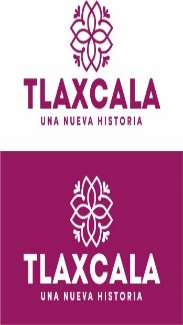 DEPENDENCIA O ENTIDADDEPENDENCIA O ENTIDAD34. INSTITUTO TLAXCALTECA DE DESARROLLO TAURINO34. INSTITUTO TLAXCALTECA DE DESARROLLO TAURINO34. INSTITUTO TLAXCALTECA DE DESARROLLO TAURINO34. INSTITUTO TLAXCALTECA DE DESARROLLO TAURINO34. INSTITUTO TLAXCALTECA DE DESARROLLO TAURINOPARTIDACONCEPTOAPROBADODEVENGADOEJERCIDOPRIMER TRIMESTRESEGUNDO TRIMESTRETERCER TRIMESTRECUARTO TRIMESTRE1000SERVICIOS PERSONALES1131SUELDOS A FUNCIONARIOS365,864.00366,560.47366,560.4787,110.4096,169.8791,640.1091,640.101211HONORARIOS ASIMILABLES A SALARIOS793,218.00772,460.70772,460.70188,861.52186,989.94198,304.62198,304.621212ADICIONES A LOS HONORARIOS ASIMILABLES A SALARIOS89,237.0086,211.9586,211.9518,361.4817,050.2319,708.1031,092.141321PRIMA VACACIONAL A FUNCIONARIOS36,586.0036,329.7036,329.708,711.028,883.329,367.689,367.681326GRATIFICACIÓN FIN DE AÑO FUNCIONARIOS81,303.0082,836.8982,836.8919,357.8119,740.6720,817.0422,921.371431CUOTAS SEGURO DE RETIRO A FUNCIONARIOS65,675.0063,762.4863,762.4815,940.6215,940.6215,940.6215,940.621441CUOTAS SEGURO DE VIDA A FUNCIONARIOS23,000.0018,834.2918,834.290.000.000.0018,834.291522INDEMNIZACIÓN Y LIQUIDACIÓN AL PERSONAL0.0013,055.0913,055.0913,055.090.000.000.001549INCENTIVO AL AHORRO DE LOS FUNCIONARIOS110,380.00108,467.04108,467.0427,116.7627,116.7627,116.7627,116.76154KSERVICIO MÉDICO A FUNCIONARIOS240,000.006,934.546,934.540.005,780.541,154.000.001591CUOTAS DESPENSA A FUNCIONARIOS65,984.0065,983.6865,983.6815,568.0817,423.7616,495.9216,495.921599PERCEPCIÓN COMPLEMENTARIA FUNCIONARIOS365,864.00366,560.47366,560.4787,110.4096,169.8791,640.1091,640.10159BOTRAS PERCEPCIONES A FUNCIONARIOS49,798.0042,550.1742,550.177,259.207,402.797,806.4220,081.76159FAPORTACIÓN A PENSIONES DE FUNCIONARIOS65,855.0065,981.0665,981.0615,679.9217,310.6216,495.2616,495.26159JBONO ANUAL A FUNCIONARIOS60,977.0060,549.5360,549.5314,518.3614,805.5315,612.8215,612.82159KBONO ANUAL AL PERSONAL0.005,689.595,689.595,689.590.000.000.00TOTAL 1000  SERVICIOS PERSONALES TOTAL 1000  SERVICIOS PERSONALES 2,413,741.002,162,767.652,162,767.65524,340.25530,784.52532,099.44575,543.442000MATERIALES Y SUMINISTROS2111MATERIALES, ÚTILES Y EQUIPOS MENORES DE OFICINA10,671.0010,494.5210,494.5210,494.520.000.000.002141MATERIALES, ÚTILES Y EQUIPOS MENORES DE TECNOLOGÍAS DE LA INFORMACIÓN Y COMUNICACIONES13,872.0010,813.5210,813.526,487.884,325.640.000.002151MATERIAL IMPRESO E INFORMACIÓN DIGITAL5,016.000.000.000.000.000.000.002161MATERIAL DE LIMPIEZA2,134.000.000.000.000.000.000.002481MATERIALES COMPLEMENTARIOS0.003,248.003,248.003,248.000.000.000.002491OTROS MATERIALES Y ARTÍCULOS DE CONSTRUCCIÓN Y REPARACIÓN5,335.001,784.081,784.081,784.080.000.000.002611COMBUSTIBLES, LUBRICANTES Y ADITIVOS49,846.0050,504.8450,504.848,308.0016,612.8412,968.0012,616.00271134,268.000.000.000.000.000.000.002941REFACCIONES Y ACCESORIOS MENORES DE EQUIPO DE CÓMPUTO Y TECNOLOGÍAS DE LA INFORMACIÓN0.001,673.881,673.880.001,673.880.000.002961REFACCIONES Y ACCESORIOS MENORES DE EQUIPO DE TRANSPORTE19,854.0019,986.7319,986.730.0019,836.73150.000.00TOTAL 2000 MATERIALES Y SUMINISTROSTOTAL 2000 MATERIALES Y SUMINISTROS110,996.0098,505.5798,505.5730,322.4842,449.0913,118.0012,616.003000SERVICIOS GENERALES3111ENERGÍA ELÉCTRICA39,010.0024,362.4624,362.466,286.326,208.845,909.385,957.923131AGUA7,245.006,038.006,038.000.000.000.006,038.003141TELEFONÍA TRADICIONAL3,715.003,715.003,715.00457.141,153.57457.141,647.153361SERVICIOS DE APOYO ADMINISTRATIVO, TRADUCCIÓN, FOTOCOPIADO E IMPRESIÓN8,537.000.000.000.000.000.000.003431SERVICIOS DE RECAUDACIÓN, TRASLADO Y CUSTODIA DE VALORES1,216.000.000.000.000.000.000.003451SEGURO DE BIENES PATRIMONIALES9,604.005,914.345,914.340.000.000.005,914.343481COMISIONES POR VENTAS0.00243.06243.0643.3669.6164.2465.853551REPARACIÓN Y MANTENIMIENTO DE EQUIPO DE TRANSPORTE24,974.0013,516.0013,516.000.0013,166.00350.000.003721PASAJES TERRESTRES6,402.000.000.000.000.000.000.003751VIÁTICOS EN EL PAÍS6,988.000.000.000.000.000.000.003821GASTOS DE ORDEN SOCIAL Y CULTURAL98,227.0058,024.3958,024.3914,999.9915,996.4015,080.0011,948.003921IMPUESTOS Y DERECHOS1,032.00882.00882.00882.000.000.000.003981IMPUESTOS SOBRE NOMINAS Y OTROS QUE SE DERIVEN DE UNA RELACIÓN LABORAL63,264.0051,017.0051,017.008,434.0012,153.0014,630.0015,800.00TOTAL 3000  SERVICIOS GENERALESTOTAL 3000  SERVICIOS GENERALES270,214.00163,712.25163,712.2531,102.8148,747.4236,490.7647,371.264000TRANSFERENCIAS, ASIGNACIONES, SUBSIDIOS Y OTRAS AYUDAS44114411. AYUDAS SOCIALES A PERSONAS180,000.00170,550.00170,550.0029,550.0045,500.0045,500.0050,000.00TOTAL 4000 TRANSFERENCIAS, ASIGNACIONES, SUBSIDIOS Y OTRAS AYUDASTOTAL 4000 TRANSFERENCIAS, ASIGNACIONES, SUBSIDIOS Y OTRAS AYUDAS180,000.00170,550.00170,550.0029,550.0045,500.0045,500.0050,000.005000BIENES MUEBLES E INMUEBLES5151EQUIPO DE CÓMPUTO Y DE TECNOLOGÍAS DE LA INFORMACIÓN15,480.0013,137.0013,137.000.000.000.0013,137.00TOTAL 5000 BIENES MUEBLES E INMUEBLES TOTAL 5000 BIENES MUEBLES E INMUEBLES 15,480.0013,137.0013,137.000.000.000.0013,137.00TOTAL INSTITUTO TLAXCALTECA DE DESARROLLO TAURINOTOTAL INSTITUTO TLAXCALTECA DE DESARROLLO TAURINO2,990,431.002,608,672.472,608,672.47615,315.54667,481.03627,208.20698,667.70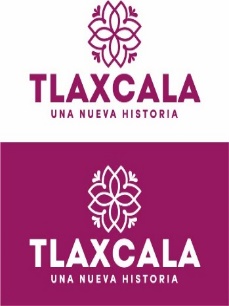 DEPENDENCIA O ENTIDADDEPENDENCIA O ENTIDAD35. SECRETARÍA DE CULTURA35. SECRETARÍA DE CULTURA35. SECRETARÍA DE CULTURAPARTIDACONCEPTOAPROBADODEVENGADOEJERCIDOPRIMER TRIMESTRESEGUNDO TRIMESTRETERCER TRIMESTRECUARTO TRIMESTRE1000SERVICIOS PERSONALES1131SUELDOS A FUNCIONARIOS2,774,392.002,764,411.062,764,411.06649,096.67725,475.95694,919.22694,919.221132SUELDOS AL PERSONAL3,544,655.003,456,983.573,456,983.57794,573.46894,529.36884,091.28883,789.471211HONORARIOS ASIMILABLES A SALARIOS10,958,475.0012,645,151.8512,645,151.852,527,869.173,617,856.372,896,507.473,602,918.841212ADICIONES A LOS HONORARIOS ASIMILABLES A SALARIOS1,232,828.001,198,783.651,198,783.65246,166.41249,583.60263,036.86439,996.781321PRIMA VACACIONAL A FUNCIONARIOS277,439.00272,607.39272,607.3963,171.0067,363.3571,036.5271,036.521322PRIMA VACACIONAL AL PERSONAL177,233.00171,940.16171,940.1639,784.6841,397.0845,379.2045,379.201326GRATIFICACIÓN FIN DE AÑO FUNCIONARIOS616,532.00621,750.88621,750.88140,380.18149,696.20157,858.54173,815.961327GRATIFICACIÓN FIN DE AÑO AL PERSONAL393,851.00392,282.67392,282.6788,410.8691,993.69100,842.12111,036.001341COMPENSACIONES Y OTRAS PRESTACIONES A FUNCIONARIOS266,259.00169,262.64169,262.6442,315.6642,315.6642,315.6642,315.661431CUOTAS SEGURO DE RETIRO A FUNCIONARIOS504,397.00478,192.53478,192.53117,906.87120,095.22120,095.22120,095.221432CUOTAS SEGURO DE RETIRO AL PERSONAL39,150.0029,517.6429,517.644,660.686,214.249,321.369,321.361441CUOTAS SEGURO DE VIDA A FUNCIONARIOS172,500.00141,257.19141,257.190.000.000.00141,257.191442CUOTAS SEGURO DE VIDA AL PERSONAL322,000.00263,680.09263,680.090.000.000.00263,680.091521INDEMNIZACIÓN Y LIQUIDACIÓN A FUNCIONARIOS260,000.000.000.000.000.000.000.001522INDEMNIZACIÓN Y LIQUIDACIÓN AL PERSONAL336,000.0071,699.1071,699.100.000.0071,699.100.001549INCENTIVO AL AHORRO DE LOS FUNCIONARIOS849,485.00821,837.11821,837.11202,735.75206,367.12206,367.12206,367.12154AINCENTIVO AL AHORRO DEL PERSONAL133,192.00118,378.15118,378.1525,166.3727,721.7032,748.4132,741.67154KSERVICIO MÉDICO A FUNCIONARIOS448,500.00269,673.57269,673.5745,798.80116,677.59107,197.180.00154LSERVICIO MEDICO AL PERSONAL579,600.00428,605.61428,605.6194,998.24126,926.42206,680.950.001591CUOTAS DESPENSA A FUNCIONARIOS494,877.00491,277.74491,277.74114,165.90129,673.04123,719.40123,719.401592CUOTAS DESPENSA AL PERSONAL923,770.00907,287.11907,287.11209,909.61237,874.42229,934.83229,568.251597DESPENSA ESPECIAL DE FIN DE AÑO AL PERSONAL261,598.00259,762.47259,762.4762,285.2563,517.1466,980.0466,980.041599PERCEPCIÓN COMPLEMENTARIA FUNCIONARIOS2,774,392.002,764,411.062,764,411.06649,096.67725,475.95694,919.22694,919.22159BOTRAS PERCEPCIONES A FUNCIONARIOS377,626.00320,259.13320,259.1352,642.6256,136.2759,197.26152,282.98159COTRAS PERCEPCIONES AL PERSONAL149,674.00159,452.52159,452.5222,773.1123,911.2426,652.3286,115.85159FAPORTACIÓN A PENSIONES DE FUNCIONARIOS499,391.00497,595.40497,595.40116,837.81130,586.03125,085.78125,085.78159GAPORTACIÓN A PENSIONES DEL PERSONAL638,038.00622,259.99622,259.99143,024.08161,016.10159,137.08159,082.73159JBONO ANUAL A FUNCIONARIOS462,399.00454,345.62454,345.62105,285.08112,272.26118,394.14118,394.14159KBONO ANUAL AL PERSONAL33,790.0026,803.9226,803.924,022.635,477.938,651.688,651.68TOTAL 1000  SERVICIOS PERSONALES TOTAL 1000  SERVICIOS PERSONALES 30,502,043.0030,819,469.8230,819,469.826,563,077.568,130,153.937,522,767.968,603,470.372000MATERIALES Y SUMINISTROS2111MATERIALES, ÚTILES Y EQUIPOS MENORES DE OFICINA419,640.00546,175.23546,175.23285.409,651.0929,336.75506,901.992121MATERIALES Y ÚTILES DE IMPRESIÓN Y REPRODUCCIÓN0.0010,959.8410,959.840.000.009,334.911,624.932141MATERIALES, ÚTILES Y EQUIPOS MENORES DE TECNOLOGÍAS DE LA INFORMACIÓN Y COMUNICACIONES1,281,398.00560,981.32560,981.320.004,988.00550,634.125,359.202151MATERIAL IMPRESO E INFORMACIÓN DIGITAL96,039.00112,711.32112,711.324,188.7616,496.2823,534.0868,492.202161MATERIAL DE LIMPIEZA334,802.00199,012.73199,012.730.000.00199,012.730.002171MATERIALES Y ÚTILES DE ENSEÑANZA0.00231,227.67231,227.670.0012,992.0094,799.84123,435.832211PRODUCTOS ALIMENTICIOS PARA PERSONAS370,000.00228,674.28228,674.2810,760.00792.01192,349.9024,772.372231UTENSILIOS PARA EL SERVICIO DE ALIMENTACIÓN16,500.008,770.188,770.180.000.008,770.180.002461MATERIAL ELÉCTRICO Y ELECTRÓNICO100,000.0036,217.8936,217.890.0034,987.920.001,229.972471ARTÍCULOS METÁLICOS PARA LA CONSTRUCCIÓN0.0013,068.5813,068.580.000.000.0013,068.582491OTROS MATERIALES Y ARTÍCULOS DE CONSTRUCCIÓN Y REPARACIÓN50,000.0041,742.3741,742.370.0019,791.4711,138.0610,812.842531MEDICINAS Y PRODUCTOS FARMACÉUTICOS33,000.002,496.992,496.990.000.000.002,496.992541MATERIALES, ACCESORIOS Y SUMINISTROS MÉDICOS0.0013,328.4013,328.400.000.000.0013,328.402561FIBRAS SINTÉTICAS, HULES, PLÁSTICOS Y DERIVADOS0.0031.9331.930.000.000.0031.932611COMBUSTIBLES, LUBRICANTES Y ADITIVOS630,000.00643,159.91643,159.91100,000.00209,687.31172,661.40160,811.202711VESTUARIO Y UNIFORMES80,000.000.000.000.000.000.000.002721PRENDAS DE SEGURIDAD Y PROTECCIÓN PERSONAL0.001,766.611,766.610.000.000.001,766.612911HERRAMIENTAS MENORES50,000.003,415.723,415.720.000.000.003,415.722921REFACCIONES Y ACCESORIOS MENORES DE EDIFICIOS50,000.00812.00812.000.000.000.00812.002941REFACCIONES Y ACCESORIOS MENORES DE EQUIPO DE CÓMPUTO Y TECNOLOGÍAS DE LA INFORMACIÓN50,000.0038,188.2938,188.292,100.000.0017,444.7718,643.522961REFACCIONES Y ACCESORIOS MENORES DE EQUIPO DE TRANSPORTE240,000.00318,167.43318,167.430.0058,126.1591,948.58168,092.702991REFACCIONES Y OTROS ACCESORIOS MENORES DE OTROS BIENES MUEBLES40,000.0070,467.9070,467.900.0021,916.993,038.8145,512.10TOTAL 2000 MATERIALES Y SUMINISTROSTOTAL 2000 MATERIALES Y SUMINISTROS3,841,379.003,081,376.593,081,376.59117,334.16389,429.221,404,004.131,170,609.083000SERVICIOS GENERALES3111ENERGÍA ELÉCTRICA1,680,000.001,556,990.001,556,990.00386,058.00363,788.00404,204.00402,940.003131AGUA120,000.0096,321.7696,321.760.0096,321.760.000.003141TELEFONÍA TRADICIONAL600,000.00510,326.08510,326.08126,949.53127,756.50128,314.30127,305.753181SERVICIOS POSTALES Y TELEGRÁFICOS42,000.005,232.015,232.01231.001,185.403,236.39579.223221ARRENDAMIENTO DE EDIFICIOS96,000.0086,546.0486,546.0421,636.5121,636.5121,636.5121,636.513231ARRENDAMIENTO DE MOBILIARIO Y EQUIPO DE ADMINISTRACIÓN, EDUCACIONAL Y RECREATIVO0.00145,000.00145,000.000.000.000.00145,000.003251ARRENDAMIENTO DE EQUIPO DE TRANSPORTE300,000.00733,507.99733,507.9930,519.9994,540.00290,782.00317,666.003291OTROS ARRENDAMIENTOS100,000.0095,412.7995,412.790.0049,010.0034,999.9911,402.803311SERVICIOS LEGALES, DE CONTABILIDAD, AUDITORÍA Y RELACIONADOS0.0015,999.8815,999.880.000.000.0015,999.883341SERVICIOS DE CAPACITACIÓN2,796,000.00908,004.04908,004.040.0020,195.6079,731.55808,076.893351SERVICIOS DE INVESTIGACIÓN CIENTÍFICA Y DESARROLLO0.00168,566.03168,566.030.000.000.00168,566.033361SERVICIOS DE APOYO ADMINISTRATIVO, TRADUCCIÓN, FOTOCOPIADO E IMPRESIÓN110,000.00130,201.00130,201.008,823.0024,998.006,380.0090,000.003381SERVICIO DE VIGILANCIA384,000.000.000.000.000.000.000.003391SERVICIOS PROFESIONALES, CIENTÍFICOS Y TÉCNICOS INTEGRALES0.00269,932.00269,932.000.0032,132.000.00237,800.003411SERVICIOS FINANCIEROS Y BANCARIOS2,400.000.000.000.000.000.000.003451SEGURO DE BIENES PATRIMONIALES560,270.00103,554.72103,554.720.009,382.010.0094,172.713481COMISIONES POR VENTAS6,000.003,132.003,132.00522.001,044.00783.00783.003511CONSERVACIÓN Y MANTENIMIENTO MENOR DE INMUEBLES330,000.001,028,068.201,028,068.200.0082,035.20130,500.00815,533.003521INSTALACIÓN, REPARACIÓN Y MANTENIMIENTO DE MOBILIARIO Y EQUIPO DE ADMINISTRACIÓN, EDUCACIONAL Y RECREATIVO75,000.0033,790.0133,790.010.000.0024,360.009,430.013531INSTALACIÓN, REPARACIÓN Y MANTENIMIENTO DE EQUIPO DE CÓMPUTO Y TECNOLOGÍA DE LA INFORMACIÓN60,000.002,320.002,320.000.000.000.002,320.003551REPARACIÓN Y MANTENIMIENTO DE EQUIPO DE TRANSPORTE165,000.0095,432.7395,432.730.0021,851.1318,725.2054,856.403571INSTALACIÓN, REPARACIÓN Y MANTENIMIENTO DE MAQUINARIA, OTROS EQUIPOS Y HERRAMIENTA10,000.0040,000.0040,000.000.000.0018,000.0022,000.003581SERVICIOS DE LIMPIEZA Y MANEJO DE DESECHOS180,000.001,073.001,073.000.001,073.000.000.003591SERVICIOS DE JARDINERÍA Y FUMIGACIÓN200,000.000.000.000.000.000.000.003631SERVICIOS DE CREATIVIDAD, PREPRODUCCIÓN Y PRODUCCIÓN DE PUBLICIDAD, EXCEPTO INTERNET0.0042,998.8842,998.880.000.000.0042,998.883651SERVICIOS DE LA INDUSTRIA FÍLMICA, DEL SONIDO Y DEL VIDEO0.0039,440.0039,440.000.000.000.0039,440.003661SERVICIO DE CREACIÓN Y DIFUSIÓN DE CONTENIDO EXCLUSIVAMENTE A TRAVÉS DE INTERNET20,000.000.000.000.000.000.000.003711PASAJES AÉREOS100,000.00385,332.76385,332.760.000.00155,967.76229,365.003721PASAJES TERRESTRES16,500.0028,330.0028,330.000.004,480.0010,450.0013,400.003751VIÁTICOS EN EL PAÍS110,000.0052,350.4052,350.402,580.004,210.0012,289.0933,271.313821GASTOS DE ORDEN SOCIAL Y CULTURAL3,000,000.005,054,180.275,054,180.2714,876.00243,611.14740,325.644,055,367.493921IMPUESTOS Y DERECHOS118,500.0021,910.2821,910.280.008,819.008,142.264,949.023961OTROS GASTOS POR RESPONSABILIDADES0.009,885.009,885.000.000.009,885.000.003981IMPUESTOS SOBRE NOMINAS Y OTROS QUE SE DERIVEN DE UNA RELACIÓN LABORAL480,000.00710,699.00710,699.00106,574.00177,743.00205,763.00220,619.00TOTAL 3000  SERVICIOS GENERALESTOTAL 3000  SERVICIOS GENERALES11,661,670.0012,374,536.8712,374,536.87698,770.031,385,812.252,304,475.697,985,478.904000TRANSFERENCIAS, ASIGNACIONES, SUBSIDIOS Y OTRAS AYUDAS4111ASIGNACIONES PRESUPUESTARIAS AL PODER EJECUTIVO1,165,702.005,818,555.295,818,555.294,851,426.00291,426.00291,426.00384,277.29TOTAL 4000 TRANSFERENCIAS, ASIGNACIONES, SUBSIDIOS Y OTRAS AYUDASTOTAL 4000 TRANSFERENCIAS, ASIGNACIONES, SUBSIDIOS Y OTRAS AYUDAS1,165,702.005,818,555.295,818,555.294,851,426.00291,426.00291,426.00384,277.29TOTAL SECRETARÍA DE CULTURATOTAL SECRETARÍA DE CULTURA47,170,794.0052,093,938.5752,093,938.5712,230,607.7510,196,821.4011,522,673.7818,143,835.64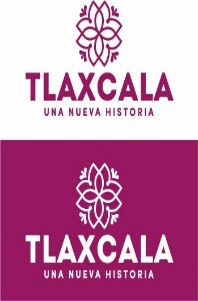 DEPENDENCIA O ENTIDADDEPENDENCIA O ENTIDADDEPENDENCIA O ENTIDADDEPENDENCIA O ENTIDAD48. INSTITUTO ESTATAL DE LA MUJER48. INSTITUTO ESTATAL DE LA MUJER48. INSTITUTO ESTATAL DE LA MUJER48. INSTITUTO ESTATAL DE LA MUJER48. INSTITUTO ESTATAL DE LA MUJER48. INSTITUTO ESTATAL DE LA MUJERPARTIDAPARTIDACONCEPTOCONCEPTOAPROBADOAPROBADODEVENGADODEVENGADOEJERCIDOEJERCIDOPRIMER TRIMESTRESEGUNDO TRIMESTRESEGUNDO TRIMESTRETERCER TRIMESTRETERCER TRIMESTRECUARTO TRIMESTRECUARTO TRIMESTRE10001000SERVICIOS PERSONALESSERVICIOS PERSONALES11311131SUELDOS A FUNCIONARIOSSUELDOS A FUNCIONARIOS510,432.00510,432.00524,975.68524,975.68524,975.68524,975.68121,530.18133,426.63133,426.63127,849.68127,849.68142,169.19142,169.1911321132SUELDOS AL PERSONALSUELDOS AL PERSONAL1,409,952.001,409,952.001,405,391.301,405,391.301,405,391.301,405,391.30335,701.92370,614.93370,614.93354,379.46354,379.46344,694.99344,694.9912111211HONORARIOS ASIMILABLES A SALARIOSHONORARIOS ASIMILABLES A SALARIOS779,952.00779,952.00762,142.24762,142.24762,142.24762,142.24185,701.92186,466.24186,466.24194,987.04194,987.04194,987.04194,987.0412121212ADICIONES A LOS HONORARIOS ASIMILABLES A SALARIOSADICIONES A LOS HONORARIOS ASIMILABLES A SALARIOS87,744.0087,744.00103,985.35103,985.35103,985.35103,985.3518,054.2717,587.5217,587.5219,378.4419,378.4448,965.1248,965.1213211321PRIMA VACACIONAL A FUNCIONARIOSPRIMA VACACIONAL A FUNCIONARIOS51,048.0051,048.0051,371.5651,371.5651,371.5651,371.5612,152.9713,080.3113,080.3113,069.1413,069.1413,069.1413,069.1413221322PRIMA VACACIONAL AL PERSONALPRIMA VACACIONAL AL PERSONAL70,500.0070,500.0070,374.8770,374.8770,374.8770,374.8716,785.0617,117.0117,117.0118,050.2818,050.2818,422.5218,422.5213261326GRATIFICACIÓN FIN DE AÑO FUNCIONARIOSGRATIFICACIÓN FIN DE AÑO FUNCIONARIOS113,436.00113,436.00117,094.67117,094.67117,094.67117,094.6727,006.6229,067.3229,067.3229,042.4629,042.4631,978.2731,978.2713271327GRATIFICACIÓN FIN DE AÑO AL PERSONALGRATIFICACIÓN FIN DE AÑO AL PERSONAL156,648.00156,648.00166,431.59166,431.59166,431.59166,431.5937,300.2838,037.9938,037.9940,111.7040,111.7050,981.6250,981.6213411341COMPENSACIONES Y OTRAS PRESTACIONES A FUNCIONARIOSCOMPENSACIONES Y OTRAS PRESTACIONES A FUNCIONARIOS268,428.00268,428.00257,240.51257,240.51257,240.51257,240.5167,106.2255,921.8555,921.8567,106.2267,106.2267,106.2267,106.2214311431CUOTAS SEGURO DE RETIRO A FUNCIONARIOSCUOTAS SEGURO DE RETIRO A FUNCIONARIOS94,524.0094,524.0091,220.1891,220.1891,220.1891,220.1822,505.5823,703.4423,703.4422,505.5822,505.5822,505.5822,505.5814321432CUOTAS SEGURO DE RETIRO AL PERSONALCUOTAS SEGURO DE RETIRO AL PERSONAL97,872.0097,872.0092,436.8292,436.8292,436.8292,436.8223,303.4023,303.4023,303.4023,303.4023,303.4022,526.6222,526.6214411441CUOTAS SEGURO DE VIDA A FUNCIONARIOSCUOTAS SEGURO DE VIDA A FUNCIONARIOS34,500.0034,500.0028,251.4428,251.4428,251.4428,251.440.000.000.000.000.0028,251.4428,251.4414421442CUOTAS SEGURO DE VIDA AL PERSONALCUOTAS SEGURO DE VIDA AL PERSONAL92,000.0092,000.0075,337.1775,337.1775,337.1775,337.170.000.000.000.000.0075,337.1775,337.1715221522INDEMNIZACIÓN Y LIQUIDACIÓN AL PERSONALINDEMNIZACIÓN Y LIQUIDACIÓN AL PERSONAL0.000.0035,605.4135,605.4135,605.4135,605.410.000.000.0035,605.4135,605.410.000.0015491549INCENTIVO AL AHORRO DE LOS FUNCIONARIOSINCENTIVO AL AHORRO DE LOS FUNCIONARIOS156,484.00156,484.00154,141.66154,141.66154,141.66154,141.6638,010.7840,109.3240,109.3238,010.7838,010.7838,010.7838,010.78154A154AINCENTIVO AL AHORRO DEL PERSONALINCENTIVO AL AHORRO DEL PERSONAL166,320.00166,320.00160,382.32160,382.32160,382.32160,382.3240,413.9040,413.9040,413.9040,413.9040,413.9039,140.6239,140.62154K154KSERVICIO MÉDICO A FUNCIONARIOSSERVICIO MÉDICO A FUNCIONARIOS55,002.0055,002.006,628.376,628.376,628.376,628.376,210.140.000.00418.23418.230.000.00154L154LSERVICIO MEDICO AL PERSONALSERVICIO MEDICO AL PERSONAL114,000.00114,000.0088,670.1188,670.1188,670.1188,670.1128,379.7920,520.1120,520.1139,770.2139,770.210.000.0015911591CUOTAS DESPENSA A FUNCIONARIOSCUOTAS DESPENSA A FUNCIONARIOS98,976.0098,976.0097,907.4197,907.4197,907.4197,907.4123,352.1225,067.5325,067.5324,743.8824,743.8824,743.8824,743.8815921592CUOTAS DESPENSA AL PERSONALCUOTAS DESPENSA AL PERSONAL263,940.00263,940.00262,560.06262,560.06262,560.06262,560.0662,272.3269,695.0469,695.0465,983.6865,983.6864,609.0264,609.0215971597DESPENSA ESPECIAL DE FIN DE AÑO AL PERSONALDESPENSA ESPECIAL DE FIN DE AÑO AL PERSONAL33,024.0033,024.0038,605.3638,605.3638,605.3638,605.367,862.038,017.528,017.528,454.588,454.5814,271.2314,271.2315991599PERCEPCIÓN COMPLEMENTARIA FUNCIONARIOSPERCEPCIÓN COMPLEMENTARIA FUNCIONARIOS510,432.00510,432.00510,656.17510,656.17510,656.17510,656.17121,530.18133,426.63133,426.63127,849.68127,849.68127,849.68127,849.68159B159BOTRAS PERCEPCIONES A FUNCIONARIOSOTRAS PERCEPCIONES A FUNCIONARIOS69,480.0069,480.0059,935.4659,935.4659,935.4659,935.4610,127.5010,900.2910,900.2910,890.9810,890.9828,016.6928,016.69159C159COTRAS PERCEPCIONES AL PERSONALOTRAS PERCEPCIONES AL PERSONAL84,408.0084,408.0077,247.5177,247.5177,247.5177,247.5112,677.2912,928.0012,928.0013,632.7613,632.7638,009.4638,009.46159F159FAPORTACIÓN A PENSIONES DE FUNCIONARIOSAPORTACIÓN A PENSIONES DE FUNCIONARIOS91,884.0091,884.0091,918.3691,918.3691,918.3691,918.3621,875.5224,016.8424,016.8423,013.0023,013.0023,013.0023,013.00159G159GAPORTACIÓN A PENSIONES DEL PERSONALAPORTACIÓN A PENSIONES DEL PERSONAL253,788.00253,788.00252,751.42252,751.42252,751.42252,751.4260,426.4866,710.8066,710.8063,568.8063,568.8062,045.3462,045.34159J159JBONO ANUAL A FUNCIONARIOSBONO ANUAL A FUNCIONARIOS85,068.0085,068.0085,619.2885,619.2885,619.2885,619.2820,254.9621,800.5221,800.5221,781.9021,781.9021,781.9021,781.90159K159KBONO ANUAL AL PERSONALBONO ANUAL AL PERSONAL84,480.0084,480.0083,177.2083,177.2083,177.2083,177.2020,113.1520,510.9520,510.9521,629.2021,629.2020,923.9020,923.90TOTAL 1000  SERVICIOS PERSONALES TOTAL 1000  SERVICIOS PERSONALES TOTAL 1000  SERVICIOS PERSONALES TOTAL 1000  SERVICIOS PERSONALES 5,834,322.005,834,322.005,752,059.485,752,059.485,752,059.485,752,059.481,340,654.581,402,444.091,402,444.091,445,550.391,445,550.391,563,410.421,563,410.4220002000MATERIALES Y SUMINISTROSMATERIALES Y SUMINISTROS21112111MATERIALES, ÚTILES Y EQUIPOS MENORES DE OFICINAMATERIALES, ÚTILES Y EQUIPOS MENORES DE OFICINA92,500.0092,500.0078,338.1478,338.1478,338.1478,338.140.0061,347.1561,347.159,999.999,999.996,991.006,991.0021212121MATERIALES Y ÚTILES DE IMPRESIÓN Y REPRODUCCIÓNMATERIALES Y ÚTILES DE IMPRESIÓN Y REPRODUCCIÓN9,898.009,898.007,899.927,899.927,899.927,899.924,999.920.000.002,900.002,900.000.000.0021412141MATERIALES, ÚTILES Y EQUIPOS MENORES DE TECNOLOGÍAS DE LA INFORMACIÓN Y COMUNICACIONESMATERIALES, ÚTILES Y EQUIPOS MENORES DE TECNOLOGÍAS DE LA INFORMACIÓN Y COMUNICACIONES36,106.0036,106.0031,807.5731,807.5731,807.5731,807.576,999.4413,908.4013,908.404,999.974,999.975,899.765,899.7621512151MATERIAL IMPRESO E INFORMACIÓN DIGITALMATERIAL IMPRESO E INFORMACIÓN DIGITAL43,178.0043,178.0049,893.6749,893.6749,893.6749,893.674,999.892,958.002,958.0013,016.0013,016.0028,919.7828,919.7821612161MATERIAL DE LIMPIEZAMATERIAL DE LIMPIEZA52,400.0052,400.0038,936.5338,936.5338,936.5338,936.5323,957.4814,979.0514,979.050.000.000.000.0022112211PRODUCTOS ALIMENTICIOS PARA PERSONASPRODUCTOS ALIMENTICIOS PARA PERSONAS32,200.0032,200.0039,815.8339,815.8339,815.8339,815.834,898.0110,199.3310,199.3313,393.5013,393.5011,324.9911,324.9922312231UTENSILIOS PARA EL SERVICIO DE ALIMENTACIÓNUTENSILIOS PARA EL SERVICIO DE ALIMENTACIÓN3,096.003,096.003,095.993,095.993,095.993,095.990.003,095.993,095.990.000.000.000.0024612461MATERIAL ELÉCTRICO Y ELECTRÓNICOMATERIAL ELÉCTRICO Y ELECTRÓNICO3,600.003,600.001,812.041,812.041,812.041,812.040.000.000.001,812.041,812.040.000.0024912491OTROS MATERIALES Y ARTÍCULOS DE CONSTRUCCIÓN Y REPARACIÓNOTROS MATERIALES Y ARTÍCULOS DE CONSTRUCCIÓN Y REPARACIÓN21,000.0021,000.0025,990.5825,990.5825,990.5825,990.580.0020,990.6020,990.604,999.984,999.980.000.0025312531MEDICINAS Y PRODUCTOS FARMACÉUTICOSMEDICINAS Y PRODUCTOS FARMACÉUTICOS7,000.007,000.006,402.066,402.066,402.066,402.060.000.000.006,402.066,402.060.000.0025412541MATERIALES, ACCESORIOS Y SUMINISTROS MÉDICOSMATERIALES, ACCESORIOS Y SUMINISTROS MÉDICOS13,000.0013,000.007,032.627,032.627,032.627,032.620.000.000.007,032.627,032.620.000.0026112611COMBUSTIBLES, LUBRICANTES Y ADITIVOSCOMBUSTIBLES, LUBRICANTES Y ADITIVOS200,000.00200,000.00198,152.58198,152.58198,152.58198,152.5832,852.0163,781.0163,781.0152,302.0152,302.0149,217.5549,217.5527112711VESTUARIO Y UNIFORMESVESTUARIO Y UNIFORMES15,000.0015,000.0014,471.0014,471.0014,471.0014,471.000.0014,471.0014,471.000.000.000.000.0029112911HERRAMIENTAS MENORESHERRAMIENTAS MENORES2,000.002,000.002,000.002,000.002,000.002,000.000.002,000.002,000.000.000.000.000.0029212921REFACCIONES Y ACCESORIOS MENORES DE EDIFICIOSREFACCIONES Y ACCESORIOS MENORES DE EDIFICIOS9,000.009,000.009,042.719,042.719,042.719,042.710.009,042.719,042.710.000.000.000.0029312931REFACCIONES Y ACCESORIOS MENORES DE MOBILIARIO Y EQUIPO DE ADMINISTRACIÓN, EDUCACIONAL Y RECREATIVOREFACCIONES Y ACCESORIOS MENORES DE MOBILIARIO Y EQUIPO DE ADMINISTRACIÓN, EDUCACIONAL Y RECREATIVO2,000.002,000.000.000.000.000.000.000.000.000.000.000.000.0029412941REFACCIONES Y ACCESORIOS MENORES DE EQUIPO DE CÓMPUTO Y TECNOLOGÍAS DE LA INFORMACIÓNREFACCIONES Y ACCESORIOS MENORES DE EQUIPO DE CÓMPUTO Y TECNOLOGÍAS DE LA INFORMACIÓN2,500.002,500.000.000.000.000.000.000.000.000.000.000.000.0029612961REFACCIONES Y ACCESORIOS MENORES DE EQUIPO DE TRANSPORTEREFACCIONES Y ACCESORIOS MENORES DE EQUIPO DE TRANSPORTE78,329.0078,329.0037,521.9137,521.9137,521.9137,521.917,460.0114,605.0014,605.007,201.117,201.118,255.798,255.7929912991REFACCIONES Y OTROS ACCESORIOS MENORES DE OTROS BIENES MUEBLESREFACCIONES Y OTROS ACCESORIOS MENORES DE OTROS BIENES MUEBLES2,400.002,400.002,399.992,399.992,399.992,399.990.002,399.992,399.990.000.000.000.00TOTAL 2000 MATERIALES Y SUMINISTROSTOTAL 2000 MATERIALES Y SUMINISTROSTOTAL 2000 MATERIALES Y SUMINISTROSTOTAL 2000 MATERIALES Y SUMINISTROS625,207.00625,207.00554,613.14554,613.14554,613.14554,613.1486,166.76233,778.23233,778.23124,059.28124,059.28110,608.87110,608.8730003000SERVICIOS GENERALESSERVICIOS GENERALES31113111ENERGÍA ELÉCTRICAENERGÍA ELÉCTRICA80,944.0080,944.0069,087.0069,087.0069,087.0069,087.0015,481.0016,571.0016,571.0018,851.0018,851.0018,184.0018,184.0031313131AGUAAGUA8,049.008,049.006,000.006,000.006,000.006,000.000.000.000.000.000.006,000.006,000.0031413141TELEFONÍA TRADICIONALTELEFONÍA TRADICIONAL37,152.0037,152.0028,563.1428,563.1428,563.1428,563.149,288.002,667.092,667.0912,478.0412,478.044,130.014,130.0131713171SERVICIOS DE ACCESO DE INTERNET, REDES Y PROCESAMIENTO DE INFORMACIÓNSERVICIOS DE ACCESO DE INTERNET, REDES Y PROCESAMIENTO DE INFORMACIÓN99,072.0099,072.0063,650.8663,650.8663,650.8663,650.8637,303.1111,591.6211,591.628,652.088,652.086,104.056,104.0531813181SERVICIOS POSTALES Y TELEGRÁFICOSSERVICIOS POSTALES Y TELEGRÁFICOS2,270.002,270.001,358.381,358.381,358.381,358.380.001,050.321,050.32308.06308.060.000.0032913291OTROS ARRENDAMIENTOSOTROS ARRENDAMIENTOS0.000.009,499.649,499.649,499.649,499.640.000.000.004,499.644,499.645,000.005,000.0033413341SERVICIOS DE CAPACITACIÓNSERVICIOS DE CAPACITACIÓN442,687.00442,687.00145,000.00145,000.00145,000.00145,000.000.000.000.000.000.00145,000.00145,000.0033613361SERVICIOS DE APOYO ADMINISTRATIVO, TRADUCCIÓN, FOTOCOPIADO E IMPRESIÓNSERVICIOS DE APOYO ADMINISTRATIVO, TRADUCCIÓN, FOTOCOPIADO E IMPRESIÓN20,600.0020,600.0018,614.4018,614.4018,614.4018,614.408,000.005,614.405,614.400.000.005,000.005,000.0034513451SEGURO DE BIENES PATRIMONIALESSEGURO DE BIENES PATRIMONIALES75,763.0075,763.0070,337.6470,337.6470,337.6470,337.640.000.000.004,887.224,887.2265,450.4265,450.4234813481COMISIONES POR VENTASCOMISIONES POR VENTAS1,062.001,062.00986.64986.64986.64986.64164.44328.88328.88246.66246.66246.66246.6635113511CONSERVACIÓN Y MANTENIMIENTO MENOR DE INMUEBLESCONSERVACIÓN Y MANTENIMIENTO MENOR DE INMUEBLES30,000.0030,000.0029,899.0029,899.0029,899.0029,899.000.000.000.0029,899.0029,899.000.000.0035213521INSTALACIÓN, REPARACIÓN Y MANTENIMIENTO DE MOBILIARIO Y EQUIPO DE ADMINISTRACIÓN, EDUCACIONAL Y RECREATIVOINSTALACIÓN, REPARACIÓN Y MANTENIMIENTO DE MOBILIARIO Y EQUIPO DE ADMINISTRACIÓN, EDUCACIONAL Y RECREATIVO12,000.0012,000.0011,600.0011,600.0011,600.0011,600.000.000.000.000.000.0011,600.0011,600.0035313531INSTALACIÓN, REPARACIÓN Y MANTENIMIENTO DE EQUIPO DE CÓMPUTO Y TECNOLOGÍA DE LA INFORMACIÓNINSTALACIÓN, REPARACIÓN Y MANTENIMIENTO DE EQUIPO DE CÓMPUTO Y TECNOLOGÍA DE LA INFORMACIÓN40,000.0040,000.0010,337.6010,337.6010,337.6010,337.600.000.000.0010,337.6010,337.600.000.0035513551REPARACIÓN Y MANTENIMIENTO DE EQUIPO DE TRANSPORTEREPARACIÓN Y MANTENIMIENTO DE EQUIPO DE TRANSPORTE41,321.0041,321.0025,297.4625,297.4625,297.4625,297.46999.9813,449.9913,449.991,357.201,357.209,490.299,490.2935913591SERVICIOS DE JARDINERÍA Y FUMIGACIÓNSERVICIOS DE JARDINERÍA Y FUMIGACIÓN24,000.0024,000.0015,799.2015,799.2015,799.2015,799.200.007,999.367,999.360.000.007,799.847,799.8437113711PASAJES AÉREOSPASAJES AÉREOS0.000.008,966.008,966.008,966.008,966.000.000.000.000.000.008,966.008,966.0037213721PASAJES TERRESTRESPASAJES TERRESTRES24,000.0024,000.006,045.576,045.576,045.576,045.570.000.000.002,038.172,038.174,007.404,007.4037513751VIÁTICOS EN EL PAÍSVIÁTICOS EN EL PAÍS27,000.0027,000.002,092.712,092.712,092.712,092.710.00616.00616.000.000.001,476.711,476.7138213821GASTOS DE ORDEN SOCIAL Y CULTURALGASTOS DE ORDEN SOCIAL Y CULTURAL247,000.00247,000.00234,871.82234,871.82234,871.82234,871.8260,535.0049,343.2249,343.2214,993.6014,993.60110,000.00110,000.0039213921IMPUESTOS Y DERECHOSIMPUESTOS Y DERECHOS10,500.0010,500.0012,986.0012,986.0012,986.0012,986.002,957.002,210.002,210.004,260.004,260.003,559.003,559.0039813981IMPUESTOS SOBRE NOMINAS Y OTROS QUE SE DERIVEN DE UNA RELACIÓN LABORALIMPUESTOS SOBRE NOMINAS Y OTROS QUE SE DERIVEN DE UNA RELACIÓN LABORAL175,033.00175,033.00128,688.00128,688.00128,688.00128,688.0020,828.0031,024.0031,024.0035,232.0035,232.0041,604.0041,604.00TOTAL 3000  SERVICIOS GENERALESTOTAL 3000  SERVICIOS GENERALESTOTAL 3000  SERVICIOS GENERALESTOTAL 3000  SERVICIOS GENERALES1,398,453.001,398,453.00899,681.06899,681.06899,681.06899,681.06155,556.53142,465.88142,465.88148,040.27148,040.27453,618.38453,618.3840004000TRANSFERENCIAS, ASIGNACIONES, SUBSIDIOS Y OTRAS AYUDASTRANSFERENCIAS, ASIGNACIONES, SUBSIDIOS Y OTRAS AYUDAS41114111ASIGNACIONES PRESUPUESTARIAS AL PODER EJECUTIVOASIGNACIONES PRESUPUESTARIAS AL PODER EJECUTIVO5,315,000.005,315,000.0025,126,742.0825,126,742.0825,126,742.0825,126,742.080.0018,049,035.6618,049,035.662,077,706.422,077,706.425,000,000.005,000,000.00TOTAL 4000 TRANSFERENCIAS, ASIGNACIONES, SUBSIDIOS Y OTRAS AYUDASTOTAL 4000 TRANSFERENCIAS, ASIGNACIONES, SUBSIDIOS Y OTRAS AYUDASTOTAL 4000 TRANSFERENCIAS, ASIGNACIONES, SUBSIDIOS Y OTRAS AYUDASTOTAL 4000 TRANSFERENCIAS, ASIGNACIONES, SUBSIDIOS Y OTRAS AYUDAS5,315,000.005,315,000.0025,126,742.0825,126,742.0825,126,742.0825,126,742.080.0018,049,035.6618,049,035.662,077,706.422,077,706.425,000,000.005,000,000.0050005000BIENES MUEBLES, INMUEBLES E INTANGIBLESBIENES MUEBLES, INMUEBLES E INTANGIBLES51515151EQUIPO DE CÓMPUTO Y DE TECNOLOGÍAS DE LA INFORMACIÓNEQUIPO DE CÓMPUTO Y DE TECNOLOGÍAS DE LA INFORMACIÓN164,000.00164,000.00159,699.98159,699.98159,699.98159,699.980.000.000.00159,699.98159,699.980.000.0052115211EQUIPOS Y APARATOS AUDIOVISUALESEQUIPOS Y APARATOS AUDIOVISUALES42,000.0042,000.0041,320.9441,320.9441,320.9441,320.940.0041,320.9441,320.940.000.000.000.0052315231 CÁMARAS FOTOGRÁFICAS Y DE VIDEO CÁMARAS FOTOGRÁFICAS Y DE VIDEO0.000.0019,994.9219,994.9219,994.9219,994.920.000.000.000.000.0019,994.9219,994.9252915291OTRO MOBILIARIO Y EQUIPO EDUCACIONAL Y RECREATIVOOTRO MOBILIARIO Y EQUIPO EDUCACIONAL Y RECREATIVO0.000.00174,696.00174,696.00174,696.00174,696.000.000.000.000.000.00174,696.00174,696.00TOTAL 5000 BIENES MUEBLES, INMUEBLES E INTANGIBLESTOTAL 5000 BIENES MUEBLES, INMUEBLES E INTANGIBLESTOTAL 5000 BIENES MUEBLES, INMUEBLES E INTANGIBLESTOTAL 5000 BIENES MUEBLES, INMUEBLES E INTANGIBLES206,000.00206,000.00395,711.84395,711.84395,711.84395,711.840.0041,320.9441,320.94159,699.98159,699.98194,690.92194,690.92TOTAL  INSTITUTO ESTATAL DE LA MUJERTOTAL  INSTITUTO ESTATAL DE LA MUJERTOTAL  INSTITUTO ESTATAL DE LA MUJERTOTAL  INSTITUTO ESTATAL DE LA MUJER13,378,982.0013,378,982.0032,728,807.6032,728,807.6032,728,807.6032,728,807.601,582,377.8719,869,044.8019,869,044.803,955,056.343,955,056.347,322,328.597,322,328.59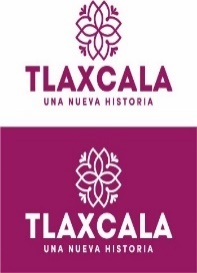 DEPENDENCIA O ENTIDADDEPENDENCIA O ENTIDADDEPENDENCIA O ENTIDAD51. INSTITUTO TLAXCALTECA DE ASISTENCIA ESPECIALIZADA A LA SALUD51. INSTITUTO TLAXCALTECA DE ASISTENCIA ESPECIALIZADA A LA SALUD51. INSTITUTO TLAXCALTECA DE ASISTENCIA ESPECIALIZADA A LA SALUD51. INSTITUTO TLAXCALTECA DE ASISTENCIA ESPECIALIZADA A LA SALUDPARTIDACONCEPTOCONCEPTOAPROBADOAPROBADODEVENGADODEVENGADOEJERCIDOEJERCIDOPRIMER TRIMESTREPRIMER TRIMESTREPRIMER TRIMESTRESEGUNDO TRIMESTRESEGUNDO TRIMESTRETERCER TRIMESTRETERCER TRIMESTRECUARTO TRIMESTRECUARTO TRIMESTRE1000SERVICIOS PERSONALESSERVICIOS PERSONALES1211HONORARIOS ASIMILABLES A SALARIOSHONORARIOS ASIMILABLES A SALARIOS18,994,359.0018,994,359.0018,426,901.0118,426,901.0118,426,901.0118,426,901.013,890,459.183,890,459.183,890,459.184,791,089.974,791,089.974,853,264.524,853,264.524,892,087.344,892,087.341212ADICIONES A LOS HONORARIOS ASIMILABLES A SALARIOSADICIONES A LOS HONORARIOS ASIMILABLES A SALARIOS2,230,916.002,230,916.003,094,270.623,094,270.623,094,270.623,094,270.62464,193.96464,193.96464,193.96656,748.19656,748.19826,186.81826,186.811,147,141.661,147,141.66TOTAL 1000  SERVICIOS PERSONALES TOTAL 1000  SERVICIOS PERSONALES TOTAL 1000  SERVICIOS PERSONALES 21,225,275.0021,225,275.0021,521,171.6321,521,171.6321,521,171.6321,521,171.634,354,653.144,354,653.144,354,653.145,447,838.165,447,838.165,679,451.335,679,451.336,039,229.006,039,229.002000MATERIALES Y SUMINISTROSMATERIALES Y SUMINISTROS2111MATERIALES, ÚTILES Y EQUIPOS MENORES DE OFICINAMATERIALES, ÚTILES Y EQUIPOS MENORES DE OFICINA210,000.00210,000.00211,110.35211,110.35211,110.35211,110.350.000.000.001,113.601,113.60129,505.57129,505.5780,491.1880,491.182141MATERIALES, ÚTILES Y EQUIPOS MENORES DE TECNOLOGÍAS DE LA INFORMACIÓN Y COMUNICACIONESMATERIALES, ÚTILES Y EQUIPOS MENORES DE TECNOLOGÍAS DE LA INFORMACIÓN Y COMUNICACIONES340,000.00340,000.00544,446.83544,446.83544,446.83544,446.830.000.000.00239,857.86239,857.861,750.001,750.00302,838.97302,838.972151MATERIAL IMPRESO E INFORMACIÓN DIGITALMATERIAL IMPRESO E INFORMACIÓN DIGITAL180,000.00180,000.00190,647.16190,647.16190,647.16190,647.160.000.000.0090,752.6090,752.6098,667.2898,667.281,227.281,227.282161MATERIAL DE LIMPIEZAMATERIAL DE LIMPIEZA100,000.00100,000.0034,005.1034,005.1034,005.1034,005.100.000.000.0034,005.1034,005.100.000.000.000.002181MATERIALES PARA EL REGISTRO E IDENTIFICACIÓN DE BIENES Y PERSONASMATERIALES PARA EL REGISTRO E IDENTIFICACIÓN DE BIENES Y PERSONAS9,000.009,000.008,775.408,775.408,775.408,775.400.000.000.008,775.408,775.400.000.000.000.002211PRODUCTOS ALIMENTICIOS PARA PERSONASPRODUCTOS ALIMENTICIOS PARA PERSONAS35,000.0035,000.0028,102.4928,102.4928,102.4928,102.490.000.000.002,485.002,485.009,741.009,741.0015,876.4915,876.492351PRODUCTOS QUÍMICOS, FARMACÉUTICOS Y DE LABORATORIO ADQUIRIDOS COMO MATERIA PRIMAPRODUCTOS QUÍMICOS, FARMACÉUTICOS Y DE LABORATORIO ADQUIRIDOS COMO MATERIA PRIMA20,000.0020,000.005,220.005,220.005,220.005,220.000.000.000.000.000.005,220.005,220.000.000.002451VIDRIO Y PRODUCTOS DE VIDRIOVIDRIO Y PRODUCTOS DE VIDRIO0.000.002,633.202,633.202,633.202,633.200.000.000.000.000.002,633.202,633.200.000.002461MATERIAL ELÉCTRICO Y ELECTRÓNICOMATERIAL ELÉCTRICO Y ELECTRÓNICO96,009.0096,009.0018,773.4418,773.4418,773.4418,773.440.000.000.0018,773.4418,773.440.000.000.000.002471ARTÍCULOS METÁLICOS PARA LA CONSTRUCCIÓNARTÍCULOS METÁLICOS PARA LA CONSTRUCCIÓN0.000.003,327.173,327.173,327.173,327.170.000.000.000.000.00368.01368.012,959.162,959.162491OTROS MATERIALES Y ARTÍCULOS DE CONSTRUCCIÓN Y REPARACIÓNOTROS MATERIALES Y ARTÍCULOS DE CONSTRUCCIÓN Y REPARACIÓN0.000.0022,193.2022,193.2022,193.2022,193.200.000.000.000.000.009,460.209,460.2012,733.0012,733.002511PRODUCTOS QUÍMICOS BÁSICOSPRODUCTOS QUÍMICOS BÁSICOS3,800,000.003,800,000.003,342,885.393,342,885.393,342,885.393,342,885.390.000.000.000.000.000.000.003,342,885.393,342,885.392531MEDICINAS Y PRODUCTOS FARMACÉUTICOSMEDICINAS Y PRODUCTOS FARMACÉUTICOS80,000.0080,000.0047,521.1647,521.1647,521.1647,521.160.000.000.007,974.057,974.0539,547.1139,547.110.000.002541MATERIALES, ACCESORIOS Y SUMINISTROS MÉDICOSMATERIALES, ACCESORIOS Y SUMINISTROS MÉDICOS1,200,000.001,200,000.001,233,562.891,233,562.891,233,562.891,233,562.890.000.000.00337,357.21337,357.21801,761.98801,761.9894,443.7094,443.702551MATERIALES, ACCESORIOS Y SUMINISTROS DE LABORATORIOMATERIALES, ACCESORIOS Y SUMINISTROS DE LABORATORIO350,000.00350,000.00121,282.62121,282.62121,282.62121,282.620.000.000.00121,282.62121,282.620.000.000.000.002561FIBRAS SINTÉTICAS, HULES, PLÁSTICOS Y DERIVADOSFIBRAS SINTÉTICAS, HULES, PLÁSTICOS Y DERIVADOS0.000.001,646.041,646.041,646.041,646.040.000.000.000.000.001,646.041,646.040.000.002611COMBUSTIBLES, LUBRICANTES Y ADITIVOSCOMBUSTIBLES, LUBRICANTES Y ADITIVOS291,635.00291,635.00298,270.37298,270.37298,270.37298,270.3746,000.0046,000.0046,000.0074,762.4374,762.4397,619.9297,619.9279,888.0279,888.022711VESTUARIO Y UNIFORMESVESTUARIO Y UNIFORMES60,000.0060,000.0057,762.2057,762.2057,762.2057,762.200.000.000.0057,762.2057,762.200.000.000.000.002721PRENDAS DE SEGURIDAD Y PROTECCIÓN PERSONALPRENDAS DE SEGURIDAD Y PROTECCIÓN PERSONAL8,000.008,000.000.000.000.000.000.000.000.000.000.000.000.000.000.002751BLANCOS Y OTROS PRODUCTOS TEXTILES, EXCEPTO PRENDAS DE VESTIRBLANCOS Y OTROS PRODUCTOS TEXTILES, EXCEPTO PRENDAS DE VESTIR20,000.0020,000.0019,969.4019,969.4019,969.4019,969.400.000.000.000.000.0019,969.4019,969.400.000.002911HERRAMIENTAS MENORESHERRAMIENTAS MENORES20,000.0020,000.009,315.969,315.969,315.969,315.960.000.000.000.000.009,315.969,315.960.000.002921REFACCIONES Y ACCESORIOS MENORES DE EDIFICIOSREFACCIONES Y ACCESORIOS MENORES DE EDIFICIOS40,000.0040,000.004,962.604,962.604,962.604,962.600.000.000.000.000.000.000.004,962.604,962.602961REFACCIONES Y ACCESORIOS MENORES DE EQUIPO DE TRANSPORTEREFACCIONES Y ACCESORIOS MENORES DE EQUIPO DE TRANSPORTE30,000.0030,000.0074,261.4274,261.4274,261.4274,261.420.000.000.0011,493.4311,493.4311,983.0011,983.0050,784.9950,784.992991REFACCIONES Y OTROS ACCESORIOS MENORES DE OTROS BIENES MUEBLESREFACCIONES Y OTROS ACCESORIOS MENORES DE OTROS BIENES MUEBLES8,000.008,000.007,505.207,505.207,505.207,505.200.000.000.007,505.207,505.200.000.000.000.00TOTAL 2000 MATERIALES Y SUMINISTROSTOTAL 2000 MATERIALES Y SUMINISTROSTOTAL 2000 MATERIALES Y SUMINISTROS6,897,644.006,897,644.006,288,179.596,288,179.596,288,179.596,288,179.5946,000.0046,000.0046,000.001,013,900.141,013,900.141,239,188.671,239,188.673,989,090.783,989,090.783000SERVICIOS GENERALESSERVICIOS GENERALES3111ENERGÍA ELÉCTRICAENERGÍA ELÉCTRICA1,175,757.001,175,757.001,158,523.001,158,523.001,158,523.001,158,523.00267,967.00267,967.00267,967.00289,885.00289,885.00295,741.00295,741.00304,930.00304,930.003121GASGAS5,000.005,000.003,003.223,003.223,003.223,003.220.000.000.000.000.003,003.223,003.220.000.003141TELEFONÍA TRADICIONALTELEFONÍA TRADICIONAL80,496.0080,496.00100,807.41100,807.41100,807.41100,807.4114,134.2314,134.2314,134.2311,403.1111,403.1121,606.0721,606.0753,664.0053,664.003171SERVICIOS DE ACCESO DE INTERNET, REDES Y PROCESAMIENTO DE INFORMACIÓNSERVICIOS DE ACCESO DE INTERNET, REDES Y PROCESAMIENTO DE INFORMACIÓN23,736.0023,736.008,965.408,965.408,965.408,965.400.000.000.000.000.001,104.801,104.807,860.607,860.603191SERVICIOS INTEGRALES Y OTROS SERVICIOSSERVICIOS INTEGRALES Y OTROS SERVICIOS0.000.00782,026.64782,026.64782,026.64782,026.640.000.000.000.000.000.000.00782,026.64782,026.643231ARRENDAMIENTO DE MOBILIARIO Y EQUIPO DE ADMINISTRACIÓN, EDUCACIONAL Y RECREATIVOARRENDAMIENTO DE MOBILIARIO Y EQUIPO DE ADMINISTRACIÓN, EDUCACIONAL Y RECREATIVO0.000.0011,368.0011,368.0011,368.0011,368.000.000.000.000.000.000.000.0011,368.0011,368.003271ARRENDAMIENTO DE ACTIVOS INTANGIBLESARRENDAMIENTO DE ACTIVOS INTANGIBLES42,000.0042,000.0010,164.0010,164.0010,164.0010,164.000.000.000.000.000.000.000.0010,164.0010,164.003331SERVICIOS DE CONSULTORÍA ADMINISTRATIVA, PROCESOS, TÉCNICA Y EN TECNOLOGÍAS DE LA INFORMACIÓNSERVICIOS DE CONSULTORÍA ADMINISTRATIVA, PROCESOS, TÉCNICA Y EN TECNOLOGÍAS DE LA INFORMACIÓN25,000.0025,000.0032,700.4032,700.4032,700.4032,700.400.000.000.000.000.000.000.0032,700.4032,700.403341SERVICIOS DE CAPACITACIÓNSERVICIOS DE CAPACITACIÓN70,000.0070,000.000.000.000.000.000.000.000.000.000.000.000.000.000.003361SERVICIOS DE APOYO ADMINISTRATIVO, TRADUCCIÓN, FOTOCOPIADO E IMPRESIÓNSERVICIOS DE APOYO ADMINISTRATIVO, TRADUCCIÓN, FOTOCOPIADO E IMPRESIÓN0.000.00345.10345.10345.10345.100.000.000.000.000.00345.10345.100.000.003381SERVICIO DE VIGILANCIASERVICIO DE VIGILANCIA209,000.00209,000.00224,063.31224,063.31224,063.31224,063.3133,446.6633,446.6633,446.6650,169.9950,169.9916,723.3316,723.33123,723.33123,723.333431SERVICIOS DE RECAUDACIÓN, TRASLADO Y CUSTODIA DE VALORESSERVICIOS DE RECAUDACIÓN, TRASLADO Y CUSTODIA DE VALORES1,690.001,690.000.000.000.000.000.000.000.000.000.000.000.000.000.003451SEGURO DE BIENES PATRIMONIALESSEGURO DE BIENES PATRIMONIALES32,012.0032,012.0015,858.1015,858.1015,858.1015,858.100.000.000.000.000.000.000.0015,858.1015,858.103481COMISIONES POR VENTASCOMISIONES POR VENTAS1,300.001,300.001,495.041,495.041,495.041,495.04240.12240.12240.12366.97366.97507.40507.40380.55380.553511CONSERVACIÓN Y MANTENIMIENTO MENOR DE INMUEBLESCONSERVACIÓN Y MANTENIMIENTO MENOR DE INMUEBLES120,000.00120,000.00118,535.76118,535.76118,535.76118,535.760.000.000.0059,267.8859,267.8859,267.8859,267.880.000.003521INSTALACIÓN, REPARACIÓN Y MANTENIMIENTO DE MOBILIARIO Y EQUIPO DE ADMINISTRACIÓN, EDUCACIONAL Y RECREATIVOINSTALACIÓN, REPARACIÓN Y MANTENIMIENTO DE MOBILIARIO Y EQUIPO DE ADMINISTRACIÓN, EDUCACIONAL Y RECREATIVO54,000.0054,000.0087,709.9287,709.9287,709.9287,709.920.000.000.0028,269.9228,269.9220,000.0020,000.0039,440.0039,440.003531INSTALACIÓN, REPARACIÓN Y MANTENIMIENTO DE EQUIPO DE CÓMPUTO Y TECNOLOGÍA DE LA INFORMACIÓNINSTALACIÓN, REPARACIÓN Y MANTENIMIENTO DE EQUIPO DE CÓMPUTO Y TECNOLOGÍA DE LA INFORMACIÓN28,000.0028,000.0022,130.2422,130.2422,130.2422,130.240.000.000.000.000.0015,729.3615,729.366,400.886,400.883541INSTALACIÓN, REPARACIÓN Y MANTENIMIENTO DE EQUIPO E INSTRUMENTAL MÉDICO Y DE LABORATORIOINSTALACIÓN, REPARACIÓN Y MANTENIMIENTO DE EQUIPO E INSTRUMENTAL MÉDICO Y DE LABORATORIO8,360,275.008,360,275.0010,046,957.4510,046,957.4510,046,957.4510,046,957.45141,986.42141,986.42141,986.424,698,414.304,698,414.301,612,055.581,612,055.583,594,501.153,594,501.153551REPARACIÓN Y MANTENIMIENTO DE EQUIPO DE TRANSPORTEREPARACIÓN Y MANTENIMIENTO DE EQUIPO DE TRANSPORTE40,000.0040,000.0014,286.5814,286.5814,286.5814,286.580.000.000.005,591.595,591.59890.00890.007,804.997,804.993561REPARACIÓN Y MANTENIMIENTO DE EQUIPO DE DEFENSA Y SEGURIDADREPARACIÓN Y MANTENIMIENTO DE EQUIPO DE DEFENSA Y SEGURIDAD0.000.0010,092.0010,092.0010,092.0010,092.000.000.000.000.000.000.000.0010,092.0010,092.003571INSTALACIÓN, REPARACIÓN Y MANTENIMIENTO DE MAQUINARIA, OTROS EQUIPOS Y HERRAMIENTAINSTALACIÓN, REPARACIÓN Y MANTENIMIENTO DE MAQUINARIA, OTROS EQUIPOS Y HERRAMIENTA40,000.0040,000.0039,999.1239,999.1239,999.1239,999.120.000.000.000.000.000.000.0039,999.1239,999.123581SERVICIOS DE LIMPIEZA Y MANEJO DE DESECHOSSERVICIOS DE LIMPIEZA Y MANEJO DE DESECHOS143,000.00143,000.00129,366.31129,366.31129,366.31129,366.316,788.976,788.976,788.9733,795.2933,795.2940,215.1240,215.1248,566.9348,566.933591SERVICIOS DE JARDINERÍA Y FUMIGACIÓNSERVICIOS DE JARDINERÍA Y FUMIGACIÓN12,000.0012,000.0011,999.7511,999.7511,999.7511,999.750.000.000.000.000.005,999.885,999.885,999.875,999.873621DIFUSIÓN POR RADIO, TELEVISIÓN Y OTROS MEDIOS DE MENSAJES COMERCIALES PARA PROMOVER LA VENTA DE BIENES O SERVICIOSDIFUSIÓN POR RADIO, TELEVISIÓN Y OTROS MEDIOS DE MENSAJES COMERCIALES PARA PROMOVER LA VENTA DE BIENES O SERVICIOS40,000.0040,000.0040,043.2040,043.2040,043.2040,043.200.000.000.0020,021.6020,021.6020,021.6020,021.600.000.003821GASTOS DE ORDEN SOCIAL Y CULTURALGASTOS DE ORDEN SOCIAL Y CULTURAL12,000.0012,000.0012,760.0012,760.0012,760.0012,760.000.000.000.002,958.002,958.002,958.002,958.006,844.006,844.003921IMPUESTOS Y DERECHOSIMPUESTOS Y DERECHOS13,352.0013,352.0012,304.2712,304.2712,304.2712,304.270.000.000.003,025.003,025.004,602.004,602.004,677.274,677.273981IMPUESTOS SOBRE NOMINAS Y OTROS QUE SE DERIVEN DE UNA RELACIÓN LABORALIMPUESTOS SOBRE NOMINAS Y OTROS QUE SE DERIVEN DE UNA RELACIÓN LABORAL474,295.00474,295.00528,516.00528,516.00528,516.00528,516.0076,437.0076,437.0076,437.00124,948.00124,948.00169,495.00169,495.00157,636.00157,636.00TOTAL 3000 SERVICIOS GENERALESTOTAL 3000 SERVICIOS GENERALESTOTAL 3000 SERVICIOS GENERALES11,002,913.0011,002,913.0013,424,020.2213,424,020.2213,424,020.2213,424,020.22541,000.40541,000.40541,000.405,328,116.655,328,116.652,290,265.342,290,265.345,264,637.835,264,637.835151EQUIPO DE CÓMPUTO Y DE TECNOLOGÍAS DE LA INFORMACIÓNEQUIPO DE CÓMPUTO Y DE TECNOLOGÍAS DE LA INFORMACIÓN0.000.0070,200.0070,200.0070,200.0070,200.000.000.000.000.000.000.000.0070,200.0070,200.005191OTROS MOBILIARIOS Y EQUIPOS DE ADMINISTRACIÓNOTROS MOBILIARIOS Y EQUIPOS DE ADMINISTRACIÓN0.000.007,760.407,760.407,760.407,760.400.000.000.000.000.000.000.007,760.407,760.405231CÁMARAS FOTOGRÁFICAS Y DE VIDEOCÁMARAS FOTOGRÁFICAS Y DE VIDEO0.000.0025,264.8025,264.8025,264.8025,264.800.000.000.000.000.000.000.0025,264.8025,264.805311EQUIPO MÉDICO Y DE LABORATORIOEQUIPO MÉDICO Y DE LABORATORIO32,534,711.0032,534,711.0019,365,139.4419,365,139.4419,365,139.4419,365,139.440.000.000.000.000.000.000.0019,365,139.4419,365,139.445671HERRAMIENTAS Y MAQUINAS-HERRAMIENTAHERRAMIENTAS Y MAQUINAS-HERRAMIENTA0.000.0015,037.0815,037.0815,037.0815,037.080.000.000.000.000.000.000.0015,037.0815,037.08TOTAL 5000 BIENES MUEBLES, INMUEBLES E INTANGIBLESTOTAL 5000 BIENES MUEBLES, INMUEBLES E INTANGIBLESTOTAL 5000 BIENES MUEBLES, INMUEBLES E INTANGIBLES32,534,711.0032,534,711.0019,483,401.7219,483,401.7219,483,401.7219,483,401.720.000.000.000.000.000.000.0019,483,401.7219,483,401.72TOTAL  INSTITUTO TLAXCALTECA DE ASISTENCIA ESPECIALIZADA A LA SALUDTOTAL  INSTITUTO TLAXCALTECA DE ASISTENCIA ESPECIALIZADA A LA SALUDTOTAL  INSTITUTO TLAXCALTECA DE ASISTENCIA ESPECIALIZADA A LA SALUD71,660,543.0071,660,543.0060,716,773.1660,716,773.1660,716,773.1660,716,773.164,941,653.544,941,653.544,941,653.5411,789,854.9511,789,854.959,208,905.349,208,905.3434,776,359.3334,776,359.33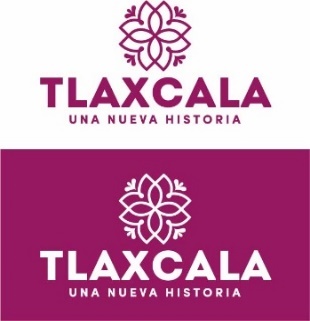 DEPENDENCIA O ENTIDADDEPENDENCIA O ENTIDAD52. COMISIÓN ESTATAL DE ARBITRAJE MÉDICO52. COMISIÓN ESTATAL DE ARBITRAJE MÉDICOPARTIDACONCEPTOAPROBADODEVENGADOEJERCIDOPRIMER TRIMESTRESEGUNDO TRIMESTRETERCER TRIMESTRECUARTO TRIMESTRE1000SERVICIOS PERSONALES1211HONORARIOS ASIMILABLES A SALARIOS2,241,455.002,241,456.062,241,456.06533,679.96587,047.98560,364.06560,364.061212ADICIONES A LOS HONORARIOS ASIMILABLES A SALARIOS609,475.00605,642.29605,642.29141,213.47142,222.42145,018.58177,187.82TOTAL 1000  SERVICIOS PERSONALES TOTAL 1000  SERVICIOS PERSONALES 2,850,930.002,847,098.352,847,098.35674,893.43729,270.40705,382.64737,551.882000MATERIALES Y SUMINISTROS2111MATERIALES, ÚTILES Y EQUIPOS MENORES DE OFICINA23,490.0015,598.7215,598.720.004,998.004,517.886,082.842141MATERIALES, ÚTILES Y EQUIPOS MENORES DE TECNOLOGÍAS DE LA INFORMACIÓN Y COMUNICACIONES45,000.0044,977.6044,977.600.005,000.008,899.6031,078.002161MATERIAL DE LIMPIEZA10,000.009,992.659,992.650.000.000.009,992.652211PRODUCTOS ALIMENTICIOS PARA PERSONAS13,000.0014,106.9814,106.980.004,976.990.009,129.992461MATERIAL ELÉCTRICO Y ELECTRÓNICO0.004,799.964,799.960.000.000.004,799.962491OTROS MATERIALES Y ARTÍCULOS DE CONSTRUCCIÓN Y REPARACIÓN7,285.000.000.000.000.000.000.002611COMBUSTIBLES, LUBRICANTES Y ADITIVOS38,400.0039,335.0039,335.006,400.0012,800.009,600.0010,535.002711VESTUARIO Y UNIFORMES3,510.0014,764.3514,764.350.003,510.030.0011,254.322931REFACCIONES Y ACCESORIOS MENORES DE MOBILIARIO Y EQUIPO DE ADMINISTRACIÓN, EDUCACIONAL Y RECREATIVO0.00499.00499.000.000.00499.000.002941REFACCIONES Y ACCESORIOS MENORES DE EQUIPO DE CÓMPUTO Y TECNOLOGÍAS DE LA INFORMACIÓN0.003,299.963,299.960.000.000.003,299.962961REFACCIONES Y ACCESORIOS MENORES DE EQUIPO DE TRANSPORTE15,000.0017,999.9517,999.950.0011,725.004,724.951,550.00TOTAL 2000 MATERIALES Y SUMINISTROSTOTAL 2000 MATERIALES Y SUMINISTROS155,685.00165,374.17165,374.176,400.0043,010.0228,241.4387,722.723000SERVICIOS GENERALES3111ENERGÍA ELÉCTRICA13,320.0011,754.0011,754.003,700.002,642.002,722.002,690.003131AGUA3,612.003,150.003,150.003,150.000.000.000.003141TELEFONÍA TRADICIONAL22,284.007,473.997,473.991,746.19921.081,166.133,640.593171SERVICIOS DE ACCESO DE INTERNET, REDES Y PROCESAMIENTO DE INFORMACIÓN10,620.0010,330.6110,330.612,573.852,025.463,301.002,430.303221ARRENDAMIENTO DE EDIFICIOS136,800.00127,010.76127,010.7631,752.6931,752.6931,752.6931,752.693361SERVICIOS DE APOYO ADMINISTRATIVO, TRADUCCIÓN, FOTOCOPIADO E IMPRESIÓN20,000.000.000.000.000.000.000.003451SEGURO DE BIENES PATRIMONIALES6,410.005,760.295,760.290.000.000.005,760.293481COMISIONES POR VENTAS331.00200.40200.4033.4066.8050.1050.103511CONSERVACIÓN Y MANTENIMIENTO MENOR DE INMUEBLES0.004,988.004,988.000.000.004,988.000.003531INSTALACIÓN, REPARACIÓN Y MANTENIMIENTO DE EQUIPO DE CÓMPUTO Y TECNOLOGÍA DE LA INFORMACIÓN8,000.0010,499.0910,499.090.005,000.010.005,499.083551REPARACIÓN Y MANTENIMIENTO DE EQUIPO DE TRANSPORTE20,000.004,950.054,950.050.003,750.00550.05650.003591SERVICIOS DE JARDINERÍA Y FUMIGACIÓN2,500.000.000.000.000.000.000.003611DIFUSIÓN POR RADIO, TELEVISIÓN Y OTROS MEDIOS DE MENSAJES SOBRE PROGRAMAS Y ACTIVIDADES GUBERNAMENTALES0.0012,244.5312,244.530.000.000.0012,244.533661SERVICIO DE CREACIÓN Y DIFUSIÓN DE CONTENIDO EXCLUSIVAMENTE A TRAVÉS DE INTERNET20,000.000.000.000.000.000.000.003711PASAJES AÉREOS7,000.000.000.000.000.000.000.003721PASAJES TERRESTRES18,000.0030,263.5030,263.501,490.008,641.005,707.5014,425.003751VIÁTICOS EN EL PAÍS6,000.003,287.303,287.300.001,865.50912.80509.003811GASTOS DE CEREMONIAL0.00144,452.87144,452.870.00708.000.00143,744.873821GASTOS DE ORDEN SOCIAL Y CULTURAL7,500.006,500.006,500.000.000.003,500.003,000.003921IMPUESTOS Y DERECHOS1,548.001,161.001,161.00385.00550.00226.000.003981IMPUESTOS SOBRE NOMINAS Y OTROS QUE SE DERIVEN DE UNA RELACIÓN LABORAL65,700.0071,466.0071,466.0012,460.0018,690.0020,825.0019,491.00TOTAL 3000 SERVICIOS GENERALESTOTAL 3000 SERVICIOS GENERALES369,625.00455,492.39455,492.3957,291.1376,612.5475,701.27245,887.455000BIENES MUEBLES, INMUEBLES E INTANGIBLES5151EQUIPO DE CÓMPUTO Y DE TECNOLOGÍAS DE LA INFORMACIÓN35,000.0017,746.8417,746.840.0017,746.840.000.005211EQUIPOS Y APARATOS AUDIOVISUALES0.0016,999.8016,999.800.000.000.0016,999.80TOTAL 5000 BIENES MUEBLES, INMUEBLES E INTANGIBLESTOTAL 5000 BIENES MUEBLES, INMUEBLES E INTANGIBLES35,000.0034,746.6434,746.640.0017,746.840.0016,999.80TOTAL 52. COMISIÓN ESTATAL DE ARBITRAJE MÉDICOTOTAL 52. COMISIÓN ESTATAL DE ARBITRAJE MÉDICO3,411,240.003,502,711.553,502,711.55738,584.56866,639.80809,325.341,088,161.85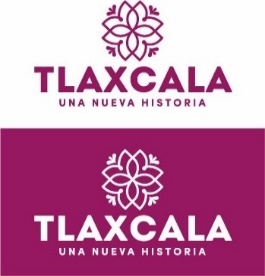 DEPENDENCIA O ENTIDADDEPENDENCIA O ENTIDADDEPENDENCIA O ENTIDADDEPENDENCIA O ENTIDAD62. SECRETRÍA DE ORDENAMIENTO TERRITORIAL Y VIVIENDA62. SECRETRÍA DE ORDENAMIENTO TERRITORIAL Y VIVIENDA62. SECRETRÍA DE ORDENAMIENTO TERRITORIAL Y VIVIENDA62. SECRETRÍA DE ORDENAMIENTO TERRITORIAL Y VIVIENDA62. SECRETRÍA DE ORDENAMIENTO TERRITORIAL Y VIVIENDA62. SECRETRÍA DE ORDENAMIENTO TERRITORIAL Y VIVIENDAPARTIDAPARTIDAPARTIDACONCEPTOAPROBADOAPROBADODEVENGADODEVENGADOEJERCIDOEJERCIDOPRIMER TRIMESTREPRIMER TRIMESTRESEGUNDO TRIMESTRESEGUNDO TRIMESTRETERCER TRIMESTRETERCER TRIMESTRECUARTO TRIMESTRECUARTO TRIMESTRE100010001000SERVICIOS PERSONALES113111311131SUELDOS A FUNCIONARIOS2,340,708.002,340,708.002,328,159.102,328,159.102,328,159.102,328,159.10557,310.60557,310.60601,961.85601,961.85586,290.48586,290.48582,596.17582,596.17113211321132SUELDOS AL PERSONAL2,957,076.002,957,076.002,813,182.282,813,182.282,813,182.282,813,182.28661,068.35661,068.35757,116.51757,116.51676,008.52676,008.52718,988.90718,988.90113311331133SUELDOS A TRABAJADORES3,733,536.003,733,536.003,337,010.953,337,010.953,337,010.953,337,010.95826,783.09826,783.09915,835.41915,835.41791,927.68791,927.68802,464.77802,464.77131213121312PRIMA QUINQUENAL A TRABAJADORES285,888.00285,888.00254,002.88254,002.88254,002.88254,002.8864,416.5164,416.5168,855.6068,855.6059,766.4959,766.4960,964.2860,964.28131413141314ASIGNACIÓN DE QUINQUENIO TRABAJADORES28,260.0028,260.0027,700.5727,700.5727,700.5727,700.576,757.126,757.126,893.016,893.016,985.986,985.987,064.467,064.46132113211321PRIMA VACACIONAL A FUNCIONARIOS234,072.00234,072.00233,261.97233,261.97233,261.97233,261.9755,730.8855,730.8856,251.1656,251.1659,932.1459,932.1461,347.7961,347.79132213221322PRIMA VACACIONAL AL PERSONAL147,852.00147,852.00139,634.94139,634.94139,634.94139,634.9433,191.9033,191.9035,094.9835,094.9834,591.6034,591.6036,756.4636,756.46132313231323PRIMA VACACIONAL A TRABAJADORES186,684.00186,684.00166,467.96166,467.96166,467.96166,467.9641,750.4941,750.4942,576.1942,576.1941,070.6441,070.6441,070.6441,070.64132613261326GRATIFICACIÓN FIN DE AÑO FUNCIONARIOS520,152.00520,152.00530,990.89530,990.89530,990.89530,990.89123,846.48123,846.48125,002.44125,002.44133,182.28133,182.28148,959.69148,959.69132713271327GRATIFICACIÓN FIN DE AÑO AL PERSONAL328,560.00328,560.00318,803.42318,803.42318,803.42318,803.4273,760.0273,760.0277,988.8377,988.8376,869.8876,869.8890,184.6990,184.69132813281328GRATIFICACIÓN FIN DE AÑO A TRABAJADORES414,840.00414,840.00379,153.79379,153.79379,153.79379,153.7992,778.3192,778.3194,613.3094,613.3091,268.0691,268.06100,494.12100,494.12134113411341COMPENSACIONES Y OTRAS PRESTACIONES A FUNCIONARIOS268,425.00268,425.0040,229.1640,229.1640,229.1640,229.160.000.000.000.000.000.0040,229.1640,229.16143114311431CUOTAS SEGURO DE RETIRO A FUNCIONARIOS421,680.00421,680.00397,610.59397,610.59397,610.59397,610.59100,400.34100,400.3498,430.8398,430.83100,400.34100,400.3498,379.0898,379.08143214321432CUOTAS SEGURO DE RETIRO AL PERSONAL58,728.0058,728.0051,267.4851,267.4851,267.4851,267.4810,098.1410,098.1413,205.2613,205.2613,982.0413,982.0413,982.0413,982.04144114411441CUOTAS SEGURO DE VIDA A FUNCIONARIOS138,000.00138,000.00113,005.75113,005.75113,005.75113,005.750.000.000.000.000.000.00113,005.75113,005.75144214421442CUOTAS SEGURO DE VIDA AL PERSONAL241,500.00241,500.00197,760.06197,760.06197,760.06197,760.060.000.000.000.000.000.00197,760.06197,760.06144314431443CUOTAS SEGURO DE VIDA A TRABAJADORES253,000.00253,000.00188,342.92188,342.92188,342.92188,342.920.000.000.000.000.000.00188,342.92188,342.92152115211521INDEMNIZACIÓN Y LIQUIDACIÓN A FUNCIONARIOS283,631.00283,631.0024,482.3924,482.3924,482.3924,482.390.000.000.000.000.000.0024,482.3924,482.39152215221522INDEMNIZACIÓN Y LIQUIDACIÓN AL PERSONAL295,140.00295,140.000.000.000.000.000.000.000.000.000.000.000.000.00153115311531MES PREJUBILATORIO2,662.002,662.000.000.000.000.000.000.000.000.000.000.000.000.00154115411541AYUDA PARA PASAJES45,170.0045,170.0040,756.1640,756.1640,756.1640,756.1610,671.0010,671.0010,722.2810,722.289,621.589,621.589,741.309,741.30154215421542APOYO CANASTA32,622.0032,622.0011,666.5511,666.5511,666.5511,666.550.000.0011,666.5511,666.550.000.000.000.00154615461546DÍAS ECONÓMICOS A TRABAJADORES93,339.0093,339.0073,883.6373,883.6373,883.6373,883.6373,883.6373,883.630.000.000.000.000.000.00154915491549INCENTIVO AL AHORRO DE LOS FUNCIONARIOS714,816.00714,816.00688,743.87688,743.87688,743.87688,743.87173,685.06173,685.06170,416.83170,416.83173,685.06173,685.06170,956.92170,956.92154A154A154AINCENTIVO AL AHORRO DEL PERSONAL147,000.00147,000.00134,372.93134,372.93134,372.93134,372.9329,620.4229,620.4234,576.5034,576.5034,608.2834,608.2835,567.7335,567.73154B154B154BINCENTIVO AL AHORRO DE LOS TRABAJADORES61,860.0061,860.0055,423.5055,423.5055,423.5055,423.5014,456.6514,456.6514,516.3014,516.3013,140.3813,140.3813,310.1713,310.17154D154D154DANIVERSARIO DÍA DEL TRABAJO15,230.0015,230.0014,537.8814,537.8814,537.8814,537.880.000.0014,537.8814,537.880.000.000.000.00154K154K154KSERVICIO MÉDICO A FUNCIONARIOS209,122.00209,122.00304,465.69304,465.69304,465.69304,465.695,708.295,708.2943,140.3943,140.39255,617.01255,617.010.000.00154L154L154LSERVICIO MEDICO AL PERSONAL402,084.00402,084.00212,412.32212,412.32212,412.32212,412.3244,837.7744,837.7774,779.5274,779.5293,736.7793,736.77-941.74-941.74154M154M154MSERVICIO MÉDICO A TRABAJADORES1,003,200.001,003,200.001,064,934.471,064,934.471,064,934.471,064,934.47131,133.29131,133.29290,400.67290,400.67643,400.51643,400.510.000.00155115511551APOYOS A LA CAPACITACIÓN DE LOS SERVIDORES PÚBLICOS31,248.0031,248.0028,193.1628,193.1628,193.1628,193.167,381.637,381.637,417.217,417.216,655.706,655.706,738.626,738.62159115911591CUOTAS DESPENSA A FUNCIONARIOS395,904.00395,904.00388,592.37388,592.37388,592.37388,592.3793,408.4893,408.48101,356.83101,356.8398,975.5298,975.5294,851.5494,851.54159215921592CUOTAS DESPENSA AL PERSONAL692,829.00692,829.00658,983.93658,983.93658,983.93658,983.93156,286.21156,286.21178,552.89178,552.89156,527.95156,527.95167,616.88167,616.88159315931593CUOTAS DESPENSA A TRABAJADORES725,820.00725,820.00655,037.57655,037.57655,037.57655,037.57161,821.53161,821.53182,084.58182,084.58154,603.50154,603.50156,527.96156,527.96159715971597DESPENSA ESPECIAL DE FIN DE AÑO AL PERSONAL195,742.00195,742.00187,088.17187,088.17187,088.17187,088.1746,604.1446,604.1447,525.8647,525.8644,675.0444,675.0448,283.1348,283.13159815981598DESPENSA ESPECIAL DE FIN DE AÑO A TRABAJADORES311,124.00311,124.00277,444.96277,444.96277,444.96277,444.9669,583.7069,583.7070,959.8670,959.8668,450.7068,450.7068,450.7068,450.70159915991599PERCEPCIÓN COMPLEMENTARIA FUNCIONARIOS2,340,701.002,340,701.002,323,027.092,323,027.092,323,027.092,323,027.09557,310.60557,310.60601,961.85601,961.85586,290.48586,290.48577,464.16577,464.16159B159B159BOTRAS PERCEPCIONES A FUNCIONARIOS318,600.00318,600.00265,503.68265,503.68265,503.68265,503.6846,442.5046,442.5046,876.0946,876.0949,943.5849,943.58122,241.51122,241.51159C159C159COTRAS PERCEPCIONES AL PERSONAL132,732.00132,732.00134,787.20134,787.20134,787.20134,787.2019,892.6919,892.6921,324.7721,324.7721,380.3221,380.3272,189.4272,189.42159D159D159DOTRAS PERCEPCIONES A TRABAJADORES691,008.00691,008.00433,096.25433,096.25433,096.25433,096.2523,194.6123,194.61310,449.34310,449.3422,816.9622,816.9676,635.3476,635.34159F159F159FAPORTACIÓN A PENSIONES DE FUNCIONARIOS421,323.00421,323.00416,590.54416,590.54416,590.54416,590.54100,316.21100,316.21108,353.38108,353.38105,532.56105,532.56102,388.39102,388.39159G159G159GAPORTACIÓN A PENSIONES DEL PERSONAL532,272.00532,272.00506,375.32506,375.32506,375.32506,375.32118,993.20118,993.20136,281.80136,281.80121,681.93121,681.93129,418.39129,418.39159H159H159HAPORTACIÓN A PENSIONES POR TRABAJADORES672,036.00672,036.00600,664.06600,664.06600,664.06600,664.06148,821.77148,821.77164,851.23164,851.23142,547.16142,547.16144,443.90144,443.90159J159J159JBONO ANUAL A FUNCIONARIOS390,120.00390,120.00388,769.97388,769.97388,769.97388,769.9792,884.8292,884.8293,751.9393,751.9399,886.9099,886.90102,246.32102,246.32159K159K159KBONO ANUAL AL PERSONAL50,688.0050,688.0045,636.4345,636.4345,636.4345,636.438,715.708,715.7010,965.6910,965.6912,977.5212,977.5212,977.5212,977.52171117111711ESTÍMULOS POR AÑOS DE SERVICIO14,049.0014,049.0041,800.0041,800.0041,800.0041,800.000.000.0041,800.0041,800.000.000.000.000.00TOTAL 1000  SERVICIOS PERSONALES TOTAL 1000  SERVICIOS PERSONALES TOTAL 1000  SERVICIOS PERSONALES TOTAL 1000  SERVICIOS PERSONALES 23,781,033.0023,781,033.0021,493,854.8021,493,854.8021,493,854.8021,493,854.804,783,546.134,783,546.135,683,095.605,683,095.605,589,031.545,589,031.545,438,181.535,438,181.53200020002000MATERIALES Y SUMINISTROS211121112111MATERIALES, ÚTILES Y EQUIPOS MENORES DE OFICINA100,000.00100,000.00256,784.48256,784.48256,784.48256,784.4823,660.9923,660.994,958.404,958.40115,116.55115,116.55113,048.54113,048.54214121412141MATERIALES, ÚTILES Y EQUIPOS MENORES DE TECNOLOGÍAS DE LA INFORMACIÓN Y COMUNICACIONES288,000.00288,000.00270,627.88270,627.88270,627.88270,627.8861,824.5261,824.520.000.0068,303.1268,303.12140,500.24140,500.24215121512151MATERIAL IMPRESO E INFORMACIÓN DIGITAL15,000.0015,000.004,426.574,426.574,426.574,426.570.000.00823.60823.603,386.973,386.97216.00216.00216121612161MATERIAL DE LIMPIEZA60,000.0060,000.0047,521.3647,521.3647,521.3647,521.3619,905.6019,905.600.000.0015,771.7515,771.7511,844.0111,844.01221122112211PRODUCTOS ALIMENTICIOS PARA PERSONAS110,000.00110,000.0044,977.8544,977.8544,977.8544,977.854,667.484,667.4813,870.9813,870.9811,289.5711,289.5715,149.8215,149.82223122312231UTENSILIOS PARA EL SERVICIO DE ALIMENTACIÓN3,200.003,200.002,444.542,444.542,444.542,444.542,444.542,444.540.000.000.000.000.000.00241124112411PRODUCTOS MINERALES NO METÁLICOS0.000.008,194.248,194.248,194.248,194.240.000.000.000.000.000.008,194.248,194.24242124212421CEMENTO Y PRODUCTOS DE CONCRETO0.000.000.000.000.000.000.000.000.000.000.000.000.000.00243124312431CAL, YESO Y PRODUCTOS DE YESO0.000.0026,392.3226,392.3226,392.3226,392.320.000.000.000.000.000.0026,392.3226,392.32244124412441MADERA Y PRODUCTOS DE MADERA0.000.0031,923.2031,923.2031,923.2031,923.200.000.000.000.000.000.0031,923.2031,923.20246124612461MATERIAL ELÉCTRICO Y ELECTRÓNICO30,000.0030,000.001,636.041,636.041,636.041,636.040.000.00222.00222.000.000.001,414.041,414.04247124712471ARTÍCULOS METÁLICOS PARA LA CONSTRUCCIÓN0.000.0063,970.5263,970.5263,970.5263,970.520.000.000.000.000.000.0063,970.5263,970.52248124812481MATERIALES COMPLEMENTARIOS0.000.000.000.000.000.000.000.000.000.000.000.000.000.00249124912491OTROS MATERIALES Y ARTÍCULOS DE CONSTRUCCIÓN Y REPARACIÓN164,000.00164,000.0015,073.9815,073.9815,073.9815,073.980.000.0077.5077.500.000.0014,996.4814,996.48253125312531MEDICINAS Y PRODUCTOS FARMACÉUTICOS8,000.008,000.00313.00313.00313.00313.00313.00313.000.000.000.000.000.000.00256125612561FIBRAS SINTÉTICAS, HULES, PLÁSTICOS Y DERIVADOS0.000.001,696.501,696.501,696.501,696.500.000.000.000.000.000.001,696.501,696.50261126112611COMBUSTIBLES, LUBRICANTES Y ADITIVOS738,000.00738,000.00565,502.23565,502.23565,502.23565,502.233,620.003,620.00270,274.28270,274.28132,880.00132,880.00158,727.95158,727.95271127112711VESTUARIO Y UNIFORMES80,000.0080,000.0075,027.8275,027.8275,027.8275,027.823,393.583,393.5870,834.2470,834.240.000.00800.00800.00291129112911HERRAMIENTAS MENORES5,000.005,000.00697.00697.00697.00697.000.000.00697.00697.000.000.000.000.00292129212921REFACCIONES Y ACCESORIOS MENORES DE EDIFICIOS3,000.003,000.001,357.201,357.201,357.201,357.200.000.001,357.201,357.200.000.000.000.00293129312931REFACCIONES Y ACCESORIOS MENORES DE MOBILIARIO Y EQUIPO DE ADMINISTRACIÓN, EDUCACIONAL Y RECREATIVO15,000.0015,000.000.000.000.000.000.000.000.000.000.000.000.000.00294129412941REFACCIONES Y ACCESORIOS MENORES DE EQUIPO DE CÓMPUTO Y TECNOLOGÍAS DE LA INFORMACIÓN24,000.0024,000.0015,926.3415,926.3415,926.3415,926.347,978.027,978.027,948.327,948.320.000.000.000.00296129612961REFACCIONES Y ACCESORIOS MENORES DE EQUIPO DE TRANSPORTE120,100.00120,100.00102,280.29102,280.29102,280.29102,280.298,510.008,510.0050,572.2150,572.215,380.005,380.0037,818.0837,818.08299129912991REFACCIONES Y OTROS ACCESORIOS MENORES DE OTROS BIENES MUEBLES0.000.007,518.007,518.007,518.007,518.003,626.003,626.000.000.003,857.003,857.0035.0035.00TOTAL 2000 MATERIALES Y SUMINISTROSTOTAL 2000 MATERIALES Y SUMINISTROSTOTAL 2000 MATERIALES Y SUMINISTROSTOTAL 2000 MATERIALES Y SUMINISTROS1,763,300.001,763,300.001,544,291.361,544,291.361,544,291.361,544,291.36139,943.73139,943.73421,635.73421,635.73355,984.96355,984.96626,726.94626,726.94300030003000SERVICIOS GENERALES311131113111ENERGÍA ELÉCTRICA60,000.0060,000.002,205.002,205.002,205.002,205.000.000.000.000.000.000.002,205.002,205.00313131313131AGUA19,200.0019,200.000.000.000.000.000.000.000.000.000.000.000.000.00314131413141TELEFONÍA TRADICIONAL48,000.0048,000.0013,176.0013,176.0013,176.0013,176.003,294.003,294.003,294.003,294.003,294.003,294.003,294.003,294.00322132213221ARRENDAMIENTO DE EDIFICIOS630,000.00630,000.00598,560.00598,560.00598,560.00598,560.00149,640.00149,640.00149,640.00149,640.00149,640.00149,640.00149,640.00149,640.00327132713271ARRENDAMIENTO DE ACTIVOS INTANGIBLES0.000.007,656.007,656.007,656.007,656.000.000.000.000.007,656.007,656.000.000.00332133213321SERVICIOS DE DISEÑO, ARQUITECTURA, INGENIERÍA Y ACTIVIDADES RELACIONADAS0.000.00227,360.00227,360.00227,360.00227,360.000.000.000.000.0064,960.0064,960.00162,400.00162,400.00333133313331SERVICIOS DE CONSULTORÍA ADMINISTRATIVA, PROCESOS, TÉCNICA Y EN TECNOLOGÍAS DE LA INFORMACIÓN8,300.008,300.000.000.000.000.000.000.000.000.000.000.000.000.00334133413341SERVICIOS DE CAPACITACIÓN100,000.00100,000.0041,690.0041,690.0041,690.0041,690.000.000.0019,720.0019,720.0019,720.0019,720.002,250.002,250.00345134513451SEGURO DE BIENES PATRIMONIALES187,000.00187,000.00117,878.48117,878.48117,878.48117,878.480.000.000.000.003,417.893,417.89114,460.59114,460.59348134813481COMISIONES POR VENTAS12,000.0012,000.002,850.122,850.122,850.122,850.120.000.001,378.081,378.08689.04689.04783.00783.00352135213521INSTALACIÓN, REPARACIÓN Y MANTENIMIENTO DE MOBILIARIO Y EQUIPO DE ADMINISTRACIÓN, EDUCACIONAL Y RECREATIVO12,000.0012,000.0011,293.6011,293.6011,293.6011,293.600.000.0010,973.6010,973.600.000.00320.00320.00353135313531INSTALACIÓN, REPARACIÓN Y MANTENIMIENTO DE EQUIPO DE CÓMPUTO Y TECNOLOGÍA DE LA INFORMACIÓN24,000.0024,000.007,920.067,920.067,920.067,920.060.000.007,920.067,920.060.000.000.000.00355135513551REPARACIÓN Y MANTENIMIENTO DE EQUIPO DE TRANSPORTE94,000.0094,000.0040,645.3440,645.3440,645.3440,645.344,210.004,210.0013,725.4013,725.401,670.001,670.0021,039.9421,039.94372137213721PASAJES TERRESTRES4,080.004,080.002,704.002,704.002,704.002,704.00326.00326.00945.00945.00555.00555.00878.00878.00375137513751VIÁTICOS EN EL PAÍS10,500.0010,500.0017,043.9817,043.9817,043.9817,043.980.000.002,962.002,962.006,174.006,174.007,907.987,907.98381138113811GASTOS DE CEREMONIAL140,000.00140,000.00104,097.98104,097.98104,097.98104,097.980.000.0060,374.9860,374.9843,723.0043,723.000.000.00382138213821GASTOS DE ORDEN SOCIAL Y CULTURAL0.000.0018,500.0018,500.0018,500.0018,500.000.000.000.000.000.000.0018,500.0018,500.00392139213921IMPUESTOS Y DERECHOS56,700.0056,700.0045,076.0045,076.0045,076.0045,076.0026,774.0026,774.001,710.001,710.0014,562.0014,562.002,030.002,030.00398139813981IMPUESTOS SOBRE NOMINAS Y OTROS QUE SE DERIVEN DE UNA RELACIÓN LABORAL671,925.00671,925.00448,235.00448,235.00448,235.00448,235.0070,924.0070,924.00112,106.00112,106.00123,139.00123,139.00142,066.00142,066.00TOTAL 3000  SERVICIOS GENERALESTOTAL 3000  SERVICIOS GENERALESTOTAL 3000  SERVICIOS GENERALESTOTAL 3000  SERVICIOS GENERALES2,077,705.002,077,705.001,706,891.561,706,891.561,706,891.561,706,891.56255,168.00255,168.00384,749.12384,749.12439,199.93439,199.93627,774.51627,774.51500050005000BIENES MUEBLES, INMUEBLES E INTANGIBLES511151115111MUEBLES DE OFICINA Y ESTANTERÍA128,000.00128,000.0037,133.8737,133.8737,133.8737,133.870.000.000.000.0037,133.8737,133.870.000.00515151515151EQUIPO DE CÓMPUTO Y DE TECNOLOGÍAS DE LA INFORMACIÓN100,000.00100,000.0096,066.5696,066.5696,066.5696,066.560.000.0088,067.2088,067.207,999.367,999.360.000.00531153115311EQUIPO MÉDICO Y DE LABORATORIO0.000.000.000.000.000.000.000.000.000.000.000.000.000.00541154115411VEHÍCULOS Y EQUIPO TERRESTRE1,288,920.001,288,920.001,231,456.001,231,456.001,231,456.001,231,456.000.000.001,231,456.001,231,456.000.000.000.000.00TOTAL 5000 BIENES MUEBLES, INMUEBLES E INTANGIBLESTOTAL 5000 BIENES MUEBLES, INMUEBLES E INTANGIBLESTOTAL 5000 BIENES MUEBLES, INMUEBLES E INTANGIBLESTOTAL 5000 BIENES MUEBLES, INMUEBLES E INTANGIBLES1,516,920.001,516,920.001,364,656.431,364,656.431,364,656.431,364,656.430.000.001,319,523.201,319,523.2045,133.2345,133.230.000.00600060006000INVERSION PUBLICA621262126212CONSTRUCCIÓN NUEVA PARA EDIFICACIÓN HABITACIONAL40,830,300.0040,830,300.0041,762,647.7841,762,647.7841,762,647.7841,762,647.780.000.000.000.000.000.0041,762,647.7841,762,647.78621362136213AMPLIACIÓN Y REHABILITACIÓN DE LAS CONSTRUCCIONES HABITACIONALES56,878,138.0056,878,138.0073,250,524.2673,250,524.2673,250,524.2673,250,524.260.000.000.000.000.000.0073,250,524.2673,250,524.26TOTAL 6000 INVERSION PUBLICATOTAL 6000 INVERSION PUBLICATOTAL 6000 INVERSION PUBLICATOTAL 6000 INVERSION PUBLICA97,708,438.0097,708,438.00115,013,172.04115,013,172.04115,013,172.04115,013,172.040.000.000.000.000.000.00############################TOTALTOTALTOTALTOTAL126,847,396.00126,847,396.00141,122,866.19141,122,866.19141,122,866.19141,122,866.195,178,657.865,178,657.867,809,003.657,809,003.656,429,349.666,429,349.66############################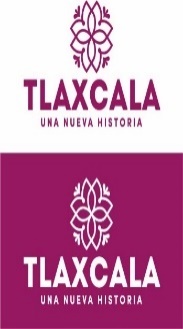 DEPENDENCIA O ENTIDADDEPENDENCIA O ENTIDADDEPENDENCIA O ENTIDADDEPENDENCIA O ENTIDAD63. SECRETARÍA DE SEGURIDAD CIUDADANA 63. SECRETARÍA DE SEGURIDAD CIUDADANA 63. SECRETARÍA DE SEGURIDAD CIUDADANA 63. SECRETARÍA DE SEGURIDAD CIUDADANA 63. SECRETARÍA DE SEGURIDAD CIUDADANA 63. SECRETARÍA DE SEGURIDAD CIUDADANA PARTIDACONCEPTOCONCEPTOCONCEPTOAPROBADOAPROBADODEVENGADODEVENGADOEJERCIDOEJERCIDOPRIMER TRIMESTREPRIMER TRIMESTRESEGUNDO TRIMESTRESEGUNDO TRIMESTRETERCER TRIMESTRETERCER TRIMESTRECUARTO TRIMESTRECUARTO TRIMESTRE1000SERVICIOS PERSONALESSERVICIOS PERSONALESSERVICIOS PERSONALES1131SUELDOS A FUNCIONARIOSSUELDOS A FUNCIONARIOSSUELDOS A FUNCIONARIOS10,665,983.0010,665,983.0010,197,888.1610,197,888.1610,197,888.1610,197,888.162,376,154.192,376,154.192,655,195.162,655,195.162,513,470.212,513,470.212,653,068.602,653,068.601132SUELDOS AL PERSONALSUELDOS AL PERSONALSUELDOS AL PERSONAL234,945,743.00234,945,743.00226,621,557.87226,621,557.87226,621,557.87226,621,557.8753,152,668.6353,152,668.6359,732,683.1259,732,683.1256,767,822.6756,767,822.6756,968,383.4556,968,383.451133SUELDOS A TRABAJADORESSUELDOS A TRABAJADORESSUELDOS A TRABAJADORES9,805,176.009,805,176.009,448,962.579,448,962.579,448,962.579,448,962.572,207,241.102,207,241.102,444,360.122,444,360.122,391,326.752,391,326.752,406,034.602,406,034.601211HONORARIOS ASIMILABLES A SALARIOSHONORARIOS ASIMILABLES A SALARIOSHONORARIOS ASIMILABLES A SALARIOS2,248,266.002,248,266.002,203,557.702,203,557.702,203,557.702,203,557.70534,038.55534,038.55562,835.74562,835.74550,433.44550,433.44556,249.97556,249.971212ADICIONES A LOS HONORARIOS ASIMILABLES A SALARIOSADICIONES A LOS HONORARIOS ASIMILABLES A SALARIOSADICIONES A LOS HONORARIOS ASIMILABLES A SALARIOS252,930.00252,930.00245,133.44245,133.44245,133.44245,133.4452,043.3152,043.3150,838.1350,838.1354,691.0654,691.0687,560.9487,560.941312PRIMA QUINQUENAL A TRABAJADORESPRIMA QUINQUENAL A TRABAJADORESPRIMA QUINQUENAL A TRABAJADORES768,657.00768,657.00785,278.15785,278.15785,278.15785,278.15183,782.26183,782.26197,867.48197,867.48200,772.62200,772.62202,855.79202,855.791314ASIGNACIÓN DE QUINQUENIO TRABAJADORESASIGNACIÓN DE QUINQUENIO TRABAJADORESASIGNACIÓN DE QUINQUENIO TRABAJADORES103,608.00103,608.0074,816.8674,816.8674,816.8674,816.8620,906.4020,906.4020,602.8320,602.8316,823.8916,823.8916,483.7416,483.741321PRIMA VACACIONAL A FUNCIONARIOSPRIMA VACACIONAL A FUNCIONARIOSPRIMA VACACIONAL A FUNCIONARIOS1,066,598.001,066,598.001,016,495.031,016,495.031,016,495.031,016,495.03237,743.27237,743.27250,626.25250,626.25256,880.86256,880.86271,244.65271,244.651322PRIMA VACACIONAL AL PERSONALPRIMA VACACIONAL AL PERSONALPRIMA VACACIONAL AL PERSONAL11,579,578.0011,579,578.0011,238,253.0111,238,253.0111,238,253.0111,238,253.012,659,363.252,659,363.252,739,634.152,739,634.152,908,486.102,908,486.102,930,769.512,930,769.511323PRIMA VACACIONAL A TRABAJADORESPRIMA VACACIONAL A TRABAJADORESPRIMA VACACIONAL A TRABAJADORES488,676.00488,676.00469,513.14469,513.14469,513.14469,513.14110,763.31110,763.31113,165.02113,165.02122,580.71122,580.71123,004.10123,004.101326GRATIFICACIÓN FIN DE AÑO FUNCIONARIOSGRATIFICACIÓN FIN DE AÑO FUNCIONARIOSGRATIFICACIÓN FIN DE AÑO FUNCIONARIOS2,370,219.002,370,219.002,320,221.282,320,221.282,320,221.282,320,221.28528,318.66528,318.66556,946.20556,946.20570,844.71570,844.71664,111.71664,111.711327GRATIFICACIÓN FIN DE AÑO AL PERSONALGRATIFICACIÓN FIN DE AÑO AL PERSONALGRATIFICACIÓN FIN DE AÑO AL PERSONAL25,732,399.0025,732,399.0025,806,483.5725,806,483.5725,806,483.5725,806,483.575,909,685.115,909,685.116,166,978.236,166,978.236,524,560.046,524,560.047,205,260.197,205,260.191328GRATIFICACIÓN FIN DE AÑO A TRABAJADORESGRATIFICACIÓN FIN DE AÑO A TRABAJADORESGRATIFICACIÓN FIN DE AÑO A TRABAJADORES1,085,892.001,085,892.001,070,991.411,070,991.411,070,991.411,070,991.41246,139.48246,139.48251,477.14251,477.14272,401.23272,401.23300,973.56300,973.561341COMPENSACIONES Y OTRAS PRESTACIONES A FUNCIONARIOSCOMPENSACIONES Y OTRAS PRESTACIONES A FUNCIONARIOSCOMPENSACIONES Y OTRAS PRESTACIONES A FUNCIONARIOS2,260,782.002,260,782.002,095,902.732,095,902.732,095,902.732,095,902.73499,781.39499,781.39533,934.80533,934.80493,616.76493,616.76568,569.78568,569.781342COMPENSACIONES AL PERSONALCOMPENSACIONES AL PERSONALCOMPENSACIONES AL PERSONAL63,613,002.0063,613,002.0060,594,368.9160,594,368.9160,594,368.9160,594,368.9115,097,892.1215,097,892.1215,084,508.8015,084,508.8015,071,713.3415,071,713.3415,340,254.6515,340,254.651431CUOTAS SEGURO DE RETIRO A FUNCIONARIOSCUOTAS SEGURO DE RETIRO A FUNCIONARIOSCUOTAS SEGURO DE RETIRO A FUNCIONARIOS1,975,002.001,975,002.001,800,124.211,800,124.211,800,124.211,800,124.21440,118.08440,118.08449,526.71449,526.71443,595.74443,595.74466,883.68466,883.681432CUOTAS SEGURO DE RETIRO AL PERSONALCUOTAS SEGURO DE RETIRO AL PERSONALCUOTAS SEGURO DE RETIRO AL PERSONAL24,634,610.0024,634,610.0045,043,051.0545,043,051.0545,043,051.0545,043,051.0511,200,788.0411,200,788.0411,200,695.1111,200,695.1111,208,958.8111,208,958.8111,432,609.0911,432,609.091441CUOTAS SEGURO DE VIDA A FUNCIONARIOSCUOTAS SEGURO DE VIDA A FUNCIONARIOSCUOTAS SEGURO DE VIDA A FUNCIONARIOS1,478,983.001,478,983.00602,697.34602,697.34602,697.34602,697.340.000.000.000.000.000.00602,697.34602,697.341442CUOTAS SEGURO DE VIDA AL PERSONALCUOTAS SEGURO DE VIDA AL PERSONALCUOTAS SEGURO DE VIDA AL PERSONAL51,434,790.0051,434,790.0021,874,543.1121,874,543.1121,874,543.1121,874,543.110.000.000.000.001,518,723.511,518,723.5120,355,819.6020,355,819.601443CUOTAS SEGURO DE VIDA A TRABAJADORESCUOTAS SEGURO DE VIDA A TRABAJADORESCUOTAS SEGURO DE VIDA A TRABAJADORES713,000.00713,000.00593,280.19593,280.19593,280.19593,280.190.000.000.000.000.000.00593,280.19593,280.191522INDEMNIZACIÓN Y LIQUIDACIÓN AL PERSONALINDEMNIZACIÓN Y LIQUIDACIÓN AL PERSONALINDEMNIZACIÓN Y LIQUIDACIÓN AL PERSONAL0.000.005,359,447.205,359,447.205,359,447.205,359,447.200.000.001,403,608.711,403,608.712,899,412.362,899,412.361,056,426.131,056,426.131531MES PREJUBILATORIOMES PREJUBILATORIOMES PREJUBILATORIO24,166.0024,166.000.000.000.000.000.000.000.000.000.000.000.000.001541AYUDA PARA PASAJESAYUDA PARA PASAJESAYUDA PARA PASAJES127,299.00127,299.00123,756.73123,756.73123,756.73123,756.7330,661.1530,661.1530,666.8530,666.8531,128.8331,128.8331,299.9031,299.901542APOYO CANASTAAPOYO CANASTAAPOYO CANASTA54,844.0054,844.0033,333.0033,333.0033,333.0033,333.000.000.0033,333.0033,333.000.000.000.000.001546DÍAS ECONÓMICOS A TRABAJADORESDÍAS ECONÓMICOS A TRABAJADORESDÍAS ECONÓMICOS A TRABAJADORES244,086.00244,086.00201,923.44201,923.44201,923.44201,923.44201,923.44201,923.440.000.000.000.000.000.001549INCENTIVO AL AHORRO DE LOS FUNCIONARIOSINCENTIVO AL AHORRO DE LOS FUNCIONARIOSINCENTIVO AL AHORRO DE LOS FUNCIONARIOS3,208,868.003,208,868.002,978,161.032,978,161.032,978,161.032,978,161.03727,989.13727,989.13744,243.26744,243.26732,789.67732,789.67773,138.97773,138.97154AINCENTIVO AL AHORRO DEL PERSONALINCENTIVO AL AHORRO DEL PERSONALINCENTIVO AL AHORRO DEL PERSONAL25,158,713.0025,158,713.00895,418.35895,418.35895,418.35895,418.35220,964.28220,964.28223,265.58223,265.58224,988.13224,988.13226,200.36226,200.36154BINCENTIVO AL AHORRO DE LOS TRABAJADORESINCENTIVO AL AHORRO DE LOS TRABAJADORESINCENTIVO AL AHORRO DE LOS TRABAJADORES161,773.00161,773.00156,994.11156,994.11156,994.11156,994.1138,575.0538,575.0538,661.5638,661.5639,755.5839,755.5840,001.9240,001.92154DANIVERSARIO DÍA DEL TRABAJOANIVERSARIO DÍA DEL TRABAJOANIVERSARIO DÍA DEL TRABAJO42,922.0042,922.0041,536.8041,536.8041,536.8041,536.800.000.0041,536.8041,536.800.000.000.000.00154KSERVICIO MÉDICO A FUNCIONARIOSSERVICIO MÉDICO A FUNCIONARIOSSERVICIO MÉDICO A FUNCIONARIOS1,442,529.001,442,529.00761,900.49761,900.49761,900.49761,900.49290,071.58290,071.58288,125.24288,125.24183,703.67183,703.670.000.00154LSERVICIO MEDICO AL PERSONALSERVICIO MEDICO AL PERSONALSERVICIO MEDICO AL PERSONAL57,992,843.0057,992,843.0037,421,037.3637,421,037.3637,421,037.3637,421,037.3613,389,805.7113,389,805.7114,804,468.7714,804,468.779,236,996.689,236,996.68-10,233.80-10,233.80154MSERVICIO MÉDICO A TRABAJADORESSERVICIO MÉDICO A TRABAJADORESSERVICIO MÉDICO A TRABAJADORES3,664,938.003,664,938.001,775,393.811,775,393.811,775,393.811,775,393.81398,023.34398,023.34955,302.82955,302.82422,067.65422,067.650.000.001551APOYOS A LA CAPACITACIÓN DE LOS SERVIDORES PÚBLICOSAPOYOS A LA CAPACITACIÓN DE LOS SERVIDORES PÚBLICOSAPOYOS A LA CAPACITACIÓN DE LOS SERVIDORES PÚBLICOS88,060.0088,060.0085,609.6485,609.6485,609.6485,609.6421,210.0621,210.0621,214.0321,214.0321,533.5721,533.5721,651.9821,651.981591CUOTAS DESPENSA A FUNCIONARIOSCUOTAS DESPENSA A FUNCIONARIOSCUOTAS DESPENSA A FUNCIONARIOS2,111,472.002,111,472.002,020,725.312,020,725.312,020,725.312,020,725.31466,782.93466,782.93527,254.64527,254.64503,033.92503,033.92523,653.82523,653.821592CUOTAS DESPENSA AL PERSONALCUOTAS DESPENSA AL PERSONALCUOTAS DESPENSA AL PERSONAL82,239,264.0082,239,264.0076,636,245.3576,636,245.3576,636,245.3576,636,245.3518,023,781.3418,023,781.3420,025,835.8020,025,835.8019,197,685.0419,197,685.0419,388,943.1719,388,943.171593CUOTAS DESPENSA A TRABAJADORESCUOTAS DESPENSA A TRABAJADORESCUOTAS DESPENSA A TRABAJADORES2,045,496.002,045,496.001,988,825.451,988,825.451,988,825.451,988,825.45464,966.64464,966.64520,723.53520,723.53500,193.00500,193.00502,942.28502,942.281597DESPENSA ESPECIAL DE FIN DE AÑO AL PERSONALDESPENSA ESPECIAL DE FIN DE AÑO AL PERSONALDESPENSA ESPECIAL DE FIN DE AÑO AL PERSONAL18,927,602.0018,927,602.0018,211,372.9518,211,372.9518,211,372.9518,211,372.954,349,754.824,349,754.824,424,441.274,424,441.274,682,073.114,682,073.114,755,103.754,755,103.751598DESPENSA ESPECIAL DE FIN DE AÑO A TRABAJADORESDESPENSA ESPECIAL DE FIN DE AÑO A TRABAJADORESDESPENSA ESPECIAL DE FIN DE AÑO A TRABAJADORES814,416.00814,416.00782,517.37782,517.37782,517.37782,517.37184,604.54184,604.54188,607.56188,607.56204,299.81204,299.81205,005.46205,005.461599PERCEPCIÓN COMPLEMENTARIA FUNCIONARIOSPERCEPCIÓN COMPLEMENTARIA FUNCIONARIOSPERCEPCIÓN COMPLEMENTARIA FUNCIONARIOS10,665,983.0010,665,983.0010,194,278.7910,194,278.7910,194,278.7910,194,278.792,376,154.192,376,154.192,651,585.792,651,585.792,513,470.212,513,470.212,653,068.602,653,068.60159BOTRAS PERCEPCIONES A FUNCIONARIOSOTRAS PERCEPCIONES A FUNCIONARIOSOTRAS PERCEPCIONES A FUNCIONARIOS1,451,759.001,451,759.001,204,940.431,204,940.431,204,940.431,204,940.43198,119.27198,119.27208,854.97208,854.97214,067.86214,067.86583,898.33583,898.33159COTRAS PERCEPCIONES AL PERSONALOTRAS PERCEPCIONES AL PERSONALOTRAS PERCEPCIONES AL PERSONAL9,136,432.009,136,432.0010,370,921.0710,370,921.0710,370,921.0710,370,921.071,491,180.531,491,180.531,656,346.271,656,346.271,702,607.611,702,607.615,520,786.665,520,786.66159DOTRAS PERCEPCIONES A TRABAJADORESOTRAS PERCEPCIONES A TRABAJADORESOTRAS PERCEPCIONES A TRABAJADORES1,987,705.001,987,705.001,183,666.631,183,666.631,183,666.631,183,666.6361,534.9761,534.97824,514.24824,514.2468,099.9668,099.96229,517.46229,517.46159FAPORTACIÓN A PENSIONES DE FUNCIONARIOSAPORTACIÓN A PENSIONES DE FUNCIONARIOSAPORTACIÓN A PENSIONES DE FUNCIONARIOS1,919,876.001,919,876.001,835,625.531,835,625.531,835,625.531,835,625.53427,709.42427,709.42477,936.65477,936.65452,425.81452,425.81477,553.65477,553.65159GAPORTACIÓN A PENSIONES DEL PERSONALAPORTACIÓN A PENSIONES DEL PERSONALAPORTACIÓN A PENSIONES DEL PERSONAL41,687,789.0041,687,789.0040,406,992.5740,406,992.5740,406,992.5740,406,992.579,567,438.119,567,438.1110,526,213.7910,526,213.7910,080,393.5310,080,393.5310,232,947.1410,232,947.14159HAPORTACIÓN A PENSIONES POR TRABAJADORESAPORTACIÓN A PENSIONES POR TRABAJADORESAPORTACIÓN A PENSIONES POR TRABAJADORES1,764,936.001,764,936.001,700,819.401,700,819.401,700,819.401,700,819.40397,306.03397,306.03439,987.26439,987.26430,439.33430,439.33433,086.78433,086.78159JBONO ANUAL A FUNCIONARIOSBONO ANUAL A FUNCIONARIOSBONO ANUAL A FUNCIONARIOS1,777,663.001,777,663.001,694,155.591,694,155.591,694,155.591,694,155.59396,238.86396,238.86417,709.70417,709.70428,133.73428,133.73452,073.30452,073.30159KBONO ANUAL AL PERSONALBONO ANUAL AL PERSONALBONO ANUAL AL PERSONAL371,691.00371,691.00647,568.87647,568.87647,568.87647,568.8782,508.6182,508.61197,717.04197,717.04211,361.33211,361.33155,981.89155,981.891711ESTÍMULOS POR AÑOS DE SERVICIOESTÍMULOS POR AÑOS DE SERVICIOESTÍMULOS POR AÑOS DE SERVICIO70,300.0070,300.0072,650.0072,650.0072,650.0072,650.000.000.0072,650.0072,650.000.000.000.000.00TOTAL 1000  SERVICIOS PERSONALES TOTAL 1000  SERVICIOS PERSONALES TOTAL 1000  SERVICIOS PERSONALES TOTAL 1000  SERVICIOS PERSONALES 716,407,319.00716,407,319.00642,888,937.00642,888,937.00642,888,937.00642,888,937.00149,264,731.15149,264,731.15164,756,680.12164,756,680.12156,868,362.84156,868,362.84171,999,162.89171,999,162.892000MATERIALES Y SUMINISTROSMATERIALES Y SUMINISTROSMATERIALES Y SUMINISTROS2111MATERIALES, ÚTILES Y EQUIPOS MENORES DE OFICINAMATERIALES, ÚTILES Y EQUIPOS MENORES DE OFICINAMATERIALES, ÚTILES Y EQUIPOS MENORES DE OFICINA1,183,873.001,183,873.001,195,521.111,195,521.111,195,521.111,195,521.1124,049.7024,049.7038,431.6338,431.631,078,525.111,078,525.1154,514.6754,514.672121MATERIALES Y ÚTILES DE IMPRESIÓN Y REPRODUCCIÓNMATERIALES Y ÚTILES DE IMPRESIÓN Y REPRODUCCIÓNMATERIALES Y ÚTILES DE IMPRESIÓN Y REPRODUCCIÓN60,000.0060,000.0055,019.5955,019.5955,019.5955,019.5911,129.0411,129.0423,885.6023,885.6010,230.8410,230.849,774.119,774.112141MATERIALES, ÚTILES Y EQUIPOS MENORES DE TECNOLOGÍAS DE LA INFORMACIÓN Y COMUNICACIONESMATERIALES, ÚTILES Y EQUIPOS MENORES DE TECNOLOGÍAS DE LA INFORMACIÓN Y COMUNICACIONESMATERIALES, ÚTILES Y EQUIPOS MENORES DE TECNOLOGÍAS DE LA INFORMACIÓN Y COMUNICACIONES1,020,000.001,020,000.001,039,805.641,039,805.641,039,805.641,039,805.6449,319.1449,319.14713,217.02713,217.02127,400.20127,400.20149,869.28149,869.282151MATERIAL IMPRESO E INFORMACIÓN DIGITALMATERIAL IMPRESO E INFORMACIÓN DIGITALMATERIAL IMPRESO E INFORMACIÓN DIGITAL70,000.0070,000.0028,692.8028,692.8028,692.8028,692.800.000.003,649.003,649.002,501.002,501.0022,542.8022,542.802161MATERIAL DE LIMPIEZAMATERIAL DE LIMPIEZAMATERIAL DE LIMPIEZA390,000.00390,000.00382,881.33382,881.33382,881.33382,881.3311,462.8911,462.89346,555.03346,555.0324,863.4124,863.410.000.002171MATERIALES Y ÚTILES DE ENSEÑANZAMATERIALES Y ÚTILES DE ENSEÑANZAMATERIALES Y ÚTILES DE ENSEÑANZA50,000.0050,000.0039,991.9539,991.9539,991.9539,991.950.000.000.000.0019,998.0719,998.0719,993.8819,993.882181MATERIALES PARA EL REGISTRO E IDENTIFICACIÓN DE BIENES Y PERSONASMATERIALES PARA EL REGISTRO E IDENTIFICACIÓN DE BIENES Y PERSONASMATERIALES PARA EL REGISTRO E IDENTIFICACIÓN DE BIENES Y PERSONAS251,276.00251,276.00188,161.28188,161.28188,161.28188,161.280.000.00188,161.28188,161.280.000.000.000.002211PRODUCTOS ALIMENTICIOS PARA PERSONASPRODUCTOS ALIMENTICIOS PARA PERSONASPRODUCTOS ALIMENTICIOS PARA PERSONAS47,152,666.0047,152,666.0047,386,875.7747,386,875.7747,386,875.7747,386,875.7782,135.0082,135.0022,143,502.2822,143,502.289,143,199.569,143,199.5616,018,038.9316,018,038.932221PRODUCTOS ALIMENTICIOS PARA ANIMALESPRODUCTOS ALIMENTICIOS PARA ANIMALESPRODUCTOS ALIMENTICIOS PARA ANIMALES420,000.00420,000.00420,109.94420,109.94420,109.94420,109.9419,905.6019,905.60349,879.20349,879.2019,998.4019,998.4030,326.7430,326.742231UTENSILIOS PARA EL SERVICIO DE ALIMENTACIÓNUTENSILIOS PARA EL SERVICIO DE ALIMENTACIÓNUTENSILIOS PARA EL SERVICIO DE ALIMENTACIÓN270,000.00270,000.00265,915.91265,915.91265,915.91265,915.917,222.167,222.16249,864.00249,864.000.000.008,829.758,829.752411PRODUCTOS MINERALES NO METÁLICOSPRODUCTOS MINERALES NO METÁLICOSPRODUCTOS MINERALES NO METÁLICOS30,000.0030,000.0019,152.7619,152.7619,152.7619,152.760.000.0019,152.7619,152.760.000.000.000.002421CEMENTO Y PRODUCTOS DE CONCRETOCEMENTO Y PRODUCTOS DE CONCRETOCEMENTO Y PRODUCTOS DE CONCRETO25,000.0025,000.0019,316.8019,316.8019,316.8019,316.800.000.0019,316.8019,316.800.000.000.000.002441MADERA Y PRODUCTOS DE MADERAMADERA Y PRODUCTOS DE MADERAMADERA Y PRODUCTOS DE MADERA40,000.0040,000.0039,903.6439,903.6439,903.6439,903.649,906.409,906.409,998.049,998.049,999.209,999.2010,000.0010,000.002461MATERIAL ELÉCTRICO Y ELECTRÓNICOMATERIAL ELÉCTRICO Y ELECTRÓNICOMATERIAL ELÉCTRICO Y ELECTRÓNICO340,000.00340,000.00281,595.11281,595.11281,595.11281,595.118,218.608,218.6086,738.8786,738.87156,205.32156,205.3230,432.3230,432.322471ARTÍCULOS METÁLICOS PARA LA CONSTRUCCIÓNARTÍCULOS METÁLICOS PARA LA CONSTRUCCIÓNARTÍCULOS METÁLICOS PARA LA CONSTRUCCIÓN40,000.0040,000.0039,937.8039,937.8039,937.8039,937.800.000.009,946.439,946.430.000.0029,991.3729,991.372481MATERIALES COMPLEMENTARIOSMATERIALES COMPLEMENTARIOSMATERIALES COMPLEMENTARIOS30,000.0030,000.0014,921.4914,921.4914,921.4914,921.490.000.008,087.528,087.520.000.006,833.976,833.972491OTROS MATERIALES Y ARTÍCULOS DE CONSTRUCCIÓN Y REPARACIÓNOTROS MATERIALES Y ARTÍCULOS DE CONSTRUCCIÓN Y REPARACIÓNOTROS MATERIALES Y ARTÍCULOS DE CONSTRUCCIÓN Y REPARACIÓN175,000.00175,000.00176,898.53176,898.53176,898.53176,898.530.000.00152,279.75152,279.7516,172.3016,172.308,446.488,446.482531MEDICINAS Y PRODUCTOS FARMACÉUTICOSMEDICINAS Y PRODUCTOS FARMACÉUTICOSMEDICINAS Y PRODUCTOS FARMACÉUTICOS2,754,760.002,754,760.001,937,151.141,937,151.141,937,151.141,937,151.14108,228.00108,228.0098,082.5098,082.50496,909.38496,909.381,233,931.261,233,931.262541MATERIALES, ACCESORIOS Y SUMINISTROS MÉDICOSMATERIALES, ACCESORIOS Y SUMINISTROS MÉDICOSMATERIALES, ACCESORIOS Y SUMINISTROS MÉDICOS670,382.00670,382.00211,006.75211,006.75211,006.75211,006.750.000.009,994.449,994.4445,161.3545,161.35155,850.96155,850.962561FIBRAS SINTÉTICAS, HULES, PLÁSTICOS Y DERIVADOSFIBRAS SINTÉTICAS, HULES, PLÁSTICOS Y DERIVADOSFIBRAS SINTÉTICAS, HULES, PLÁSTICOS Y DERIVADOS47,000.0047,000.0049,236.9449,236.9449,236.9449,236.940.000.0019,635.7819,635.7829,320.1629,320.16281.00281.002611COMBUSTIBLES, LUBRICANTES Y ADITIVOSCOMBUSTIBLES, LUBRICANTES Y ADITIVOSCOMBUSTIBLES, LUBRICANTES Y ADITIVOS33,745,884.0033,745,884.0031,294,671.4431,294,671.4431,294,671.4431,294,671.445,397,798.565,397,798.5611,343,321.1111,343,321.115,634,610.005,634,610.008,918,941.778,918,941.772711VESTUARIO Y UNIFORMESVESTUARIO Y UNIFORMESVESTUARIO Y UNIFORMES140,000.00140,000.00901,727.74901,727.74901,727.74901,727.749,268.409,268.400.000.00723,820.86723,820.86168,638.48168,638.482721PRENDAS DE SEGURIDAD Y PROTECCIÓN PERSONALPRENDAS DE SEGURIDAD Y PROTECCIÓN PERSONALPRENDAS DE SEGURIDAD Y PROTECCIÓN PERSONAL30,000.0030,000.0037,169.8837,169.8837,169.8837,169.880.000.0019,963.6019,963.600.000.0017,206.2817,206.282731ARTÍCULOS DEPORTIVOSARTÍCULOS DEPORTIVOSARTÍCULOS DEPORTIVOS67,000.0067,000.00227,564.16227,564.16227,564.16227,564.169,918.009,918.0039,754.3639,754.36177,891.80177,891.800.000.002751BLANCOS Y OTROS PRODUCTOS TEXTILES, EXCEPTO PRENDAS DE VESTIRBLANCOS Y OTROS PRODUCTOS TEXTILES, EXCEPTO PRENDAS DE VESTIRBLANCOS Y OTROS PRODUCTOS TEXTILES, EXCEPTO PRENDAS DE VESTIR143,000.00143,000.0088,778.2888,778.2888,778.2888,778.289,268.409,268.405,220.005,220.000.000.0074,289.8874,289.882911HERRAMIENTAS MENORESHERRAMIENTAS MENORESHERRAMIENTAS MENORES110,000.00110,000.0060,018.4060,018.4060,018.4060,018.4034,629.4834,629.4825,388.9225,388.920.000.000.000.002921REFACCIONES Y ACCESORIOS MENORES DE EDIFICIOSREFACCIONES Y ACCESORIOS MENORES DE EDIFICIOSREFACCIONES Y ACCESORIOS MENORES DE EDIFICIOS127,000.00127,000.00151,707.13151,707.13151,707.13151,707.139,860.009,860.0065,726.3165,726.3156,772.0256,772.0219,348.8019,348.802931REFACCIONES Y ACCESORIOS MENORES DE MOBILIARIO Y EQUIPO DE ADMINISTRACIÓN, EDUCACIONAL Y RECREATIVOREFACCIONES Y ACCESORIOS MENORES DE MOBILIARIO Y EQUIPO DE ADMINISTRACIÓN, EDUCACIONAL Y RECREATIVOREFACCIONES Y ACCESORIOS MENORES DE MOBILIARIO Y EQUIPO DE ADMINISTRACIÓN, EDUCACIONAL Y RECREATIVO35,000.0035,000.0021,376.0021,376.0021,376.0021,376.000.000.0014,300.0014,300.007,076.007,076.000.000.002941REFACCIONES Y ACCESORIOS MENORES DE EQUIPO DE CÓMPUTO Y TECNOLOGÍAS DE LA INFORMACIÓNREFACCIONES Y ACCESORIOS MENORES DE EQUIPO DE CÓMPUTO Y TECNOLOGÍAS DE LA INFORMACIÓNREFACCIONES Y ACCESORIOS MENORES DE EQUIPO DE CÓMPUTO Y TECNOLOGÍAS DE LA INFORMACIÓN50,000.0050,000.0019,264.1219,264.1219,264.1219,264.129,988.769,988.760.000.009,275.369,275.360.000.002951REFACCIONES Y ACCESORIOS MENORES DE EQUIPO E INSTRUMENTAL MÉDICO Y DE LABORATORIOREFACCIONES Y ACCESORIOS MENORES DE EQUIPO E INSTRUMENTAL MÉDICO Y DE LABORATORIOREFACCIONES Y ACCESORIOS MENORES DE EQUIPO E INSTRUMENTAL MÉDICO Y DE LABORATORIO30,000.0030,000.000.000.000.000.000.000.000.000.000.000.000.000.002961REFACCIONES Y ACCESORIOS MENORES DE EQUIPO DE TRANSPORTEREFACCIONES Y ACCESORIOS MENORES DE EQUIPO DE TRANSPORTEREFACCIONES Y ACCESORIOS MENORES DE EQUIPO DE TRANSPORTE6,439,964.006,439,964.0011,770,581.8311,770,581.8311,770,581.8311,770,581.830.000.004,187,270.844,187,270.843,739,509.093,739,509.093,843,801.903,843,801.902991REFACCIONES Y OTROS ACCESORIOS MENORES DE OTROS BIENES MUEBLESREFACCIONES Y OTROS ACCESORIOS MENORES DE OTROS BIENES MUEBLESREFACCIONES Y OTROS ACCESORIOS MENORES DE OTROS BIENES MUEBLES20,000.0020,000.0072,259.6272,259.6272,259.6272,259.621,528.881,528.880.000.0060,812.6560,812.659,918.099,918.09TOTAL 2000 MATERIALES Y SUMINISTROSTOTAL 2000 MATERIALES Y SUMINISTROSTOTAL 2000 MATERIALES Y SUMINISTROSTOTAL 2000 MATERIALES Y SUMINISTROS95,957,805.0095,957,805.0098,437,214.8898,437,214.8898,437,214.8898,437,214.885,813,837.015,813,837.0140,191,323.0740,191,323.0721,590,252.0821,590,252.0830,841,802.7230,841,802.723000SERVICIOS GENERALESSERVICIOS GENERALESSERVICIOS GENERALES3111ENERGÍA ELÉCTRICAENERGÍA ELÉCTRICAENERGÍA ELÉCTRICA3,689,595.003,689,595.004,199,323.804,199,323.804,199,323.804,199,323.801,004,751.201,004,751.201,013,039.001,013,039.001,091,418.401,091,418.401,090,115.201,090,115.203121GASGASGAS5,067,600.005,067,600.003,930,651.043,930,651.043,930,651.043,930,651.04593,203.46593,203.46619,904.12619,904.12861,367.90861,367.901,856,175.561,856,175.563131AGUAAGUAAGUA1,364,000.001,364,000.001,322,773.601,322,773.601,322,773.601,322,773.60169,600.00169,600.00306,408.60306,408.60296,922.00296,922.00549,843.00549,843.003141TELEFONÍA TRADICIONALTELEFONÍA TRADICIONALTELEFONÍA TRADICIONAL480,000.00480,000.00524,955.13524,955.13524,955.13524,955.13109,908.78109,908.78137,876.21137,876.21140,206.34140,206.34136,963.80136,963.803151TELEFONÍA CELULARTELEFONÍA CELULARTELEFONÍA CELULAR46,000.0046,000.0038,967.0038,967.0038,967.0038,967.0010,830.0010,830.006,726.006,726.009,687.009,687.0011,724.0011,724.003171SERVICIOS DE ACCESO DE INTERNET, REDES Y PROCESAMIENTO DE INFORMACIÓNSERVICIOS DE ACCESO DE INTERNET, REDES Y PROCESAMIENTO DE INFORMACIÓNSERVICIOS DE ACCESO DE INTERNET, REDES Y PROCESAMIENTO DE INFORMACIÓN349,460.00349,460.00324,779.60324,779.60324,779.60324,779.6087,363.0087,363.0061,321.8061,321.80113,404.20113,404.2062,690.6062,690.603181SERVICIOS POSTALES Y TELEGRÁFICOSSERVICIOS POSTALES Y TELEGRÁFICOSSERVICIOS POSTALES Y TELEGRÁFICOS20,680.0020,680.0020,542.0620,542.0620,542.0620,542.0610,600.0010,600.000.000.000.000.009,942.069,942.063221ARRENDAMIENTO DE EDIFICIOSARRENDAMIENTO DE EDIFICIOSARRENDAMIENTO DE EDIFICIOS477,972.00477,972.00390,762.24390,762.24390,762.24390,762.2497,690.5697,690.5697,690.5697,690.5697,690.5697,690.5697,690.5697,690.563231ARRENDAMIENTO DE MOBILIARIO Y EQUIPO DE ADMINISTRACIÓN, EDUCACIONAL Y RECREATIVOARRENDAMIENTO DE MOBILIARIO Y EQUIPO DE ADMINISTRACIÓN, EDUCACIONAL Y RECREATIVOARRENDAMIENTO DE MOBILIARIO Y EQUIPO DE ADMINISTRACIÓN, EDUCACIONAL Y RECREATIVO1,320,000.001,320,000.001,315,000.001,315,000.001,315,000.001,315,000.000.000.00548,181.84548,181.84219,090.92219,090.92547,727.24547,727.243251ARRENDAMIENTO DE EQUIPO DE TRANSPORTEARRENDAMIENTO DE EQUIPO DE TRANSPORTEARRENDAMIENTO DE EQUIPO DE TRANSPORTE0.000.00170,520.00170,520.00170,520.00170,520.000.000.00170,520.00170,520.000.000.000.000.003291OTROS ARRENDAMIENTOSOTROS ARRENDAMIENTOSOTROS ARRENDAMIENTOS40,340.0040,340.0025,079.2025,079.2025,079.2025,079.209,999.209,999.200.000.0015,080.0015,080.000.000.003321SERVICIOS DE DISEÑO, ARQUITECTURA, INGENIERÍA Y ACTIVIDADES RELACIONADASSERVICIOS DE DISEÑO, ARQUITECTURA, INGENIERÍA Y ACTIVIDADES RELACIONADASSERVICIOS DE DISEÑO, ARQUITECTURA, INGENIERÍA Y ACTIVIDADES RELACIONADAS7,000,000.007,000,000.000.000.000.000.000.000.000.000.000.000.000.000.003341SERVICIOS DE CAPACITACIÓNSERVICIOS DE CAPACITACIÓNSERVICIOS DE CAPACITACIÓN445,000.00445,000.00951,200.00951,200.00951,200.00951,200.000.000.000.000.00591,600.00591,600.00359,600.00359,600.003361SERVICIOS DE APOYO ADMINISTRATIVO, TRADUCCIÓN, FOTOCOPIADO E IMPRESIÓNSERVICIOS DE APOYO ADMINISTRATIVO, TRADUCCIÓN, FOTOCOPIADO E IMPRESIÓNSERVICIOS DE APOYO ADMINISTRATIVO, TRADUCCIÓN, FOTOCOPIADO E IMPRESIÓN75,510.0075,510.0063,082.2563,082.2563,082.2563,082.250.000.009,860.009,860.0043,374.7243,374.729,847.539,847.533431SERVICIOS DE RECAUDACIÓN, TRASLADO Y CUSTODIA DE VALORESSERVICIOS DE RECAUDACIÓN, TRASLADO Y CUSTODIA DE VALORESSERVICIOS DE RECAUDACIÓN, TRASLADO Y CUSTODIA DE VALORES3,600.003,600.00156.60156.60156.60156.60156.60156.600.000.000.000.000.000.003451SEGURO DE BIENES PATRIMONIALESSEGURO DE BIENES PATRIMONIALESSEGURO DE BIENES PATRIMONIALES10,934,320.0010,934,320.009,101,531.809,101,531.809,101,531.809,101,531.80129,793.85129,793.853,199,333.613,199,333.610.000.005,772,404.345,772,404.343481COMISIONES POR VENTASCOMISIONES POR VENTASCOMISIONES POR VENTAS159,528.00159,528.00151,641.00151,641.00151,641.00151,641.0026,987.4026,987.4055,619.1055,619.1027,613.8027,613.8041,420.7041,420.703521INSTALACIÓN, REPARACIÓN Y MANTENIMIENTO DE MOBILIARIO Y EQUIPO DE ADMINISTRACIÓN, EDUCACIONAL Y RECREATIVOINSTALACIÓN, REPARACIÓN Y MANTENIMIENTO DE MOBILIARIO Y EQUIPO DE ADMINISTRACIÓN, EDUCACIONAL Y RECREATIVOINSTALACIÓN, REPARACIÓN Y MANTENIMIENTO DE MOBILIARIO Y EQUIPO DE ADMINISTRACIÓN, EDUCACIONAL Y RECREATIVO155,000.00155,000.0057,205.7257,205.7257,205.7257,205.7224,553.7224,553.7222,852.0022,852.000.000.009,800.009,800.003531INSTALACIÓN, REPARACIÓN Y MANTENIMIENTO DE EQUIPO DE CÓMPUTO Y TECNOLOGÍA DE LA INFORMACIÓNINSTALACIÓN, REPARACIÓN Y MANTENIMIENTO DE EQUIPO DE CÓMPUTO Y TECNOLOGÍA DE LA INFORMACIÓNINSTALACIÓN, REPARACIÓN Y MANTENIMIENTO DE EQUIPO DE CÓMPUTO Y TECNOLOGÍA DE LA INFORMACIÓN70,432.0070,432.009,704.569,704.569,704.569,704.560.000.009,704.569,704.560.000.000.000.003541INSTALACIÓN, REPARACIÓN Y MANTENIMIENTO DE EQUIPO E INSTRUMENTAL MÉDICO Y DE LABORATORIOINSTALACIÓN, REPARACIÓN Y MANTENIMIENTO DE EQUIPO E INSTRUMENTAL MÉDICO Y DE LABORATORIOINSTALACIÓN, REPARACIÓN Y MANTENIMIENTO DE EQUIPO E INSTRUMENTAL MÉDICO Y DE LABORATORIO40,000.0040,000.009,976.009,976.009,976.009,976.000.000.000.000.000.000.009,976.009,976.003551REPARACIÓN Y MANTENIMIENTO DE EQUIPO DE TRANSPORTEREPARACIÓN Y MANTENIMIENTO DE EQUIPO DE TRANSPORTEREPARACIÓN Y MANTENIMIENTO DE EQUIPO DE TRANSPORTE6,072,796.006,072,796.004,040,450.204,040,450.204,040,450.204,040,450.200.000.00946,003.18946,003.181,610,831.191,610,831.191,483,615.831,483,615.833571INSTALACIÓN, REPARACIÓN Y MANTENIMIENTO DE MAQUINARIA, OTROS EQUIPOS Y HERRAMIENTAINSTALACIÓN, REPARACIÓN Y MANTENIMIENTO DE MAQUINARIA, OTROS EQUIPOS Y HERRAMIENTAINSTALACIÓN, REPARACIÓN Y MANTENIMIENTO DE MAQUINARIA, OTROS EQUIPOS Y HERRAMIENTA0.000.0018,676.0018,676.0018,676.0018,676.000.000.000.000.0018,676.0018,676.000.000.003581SERVICIOS DE LIMPIEZA Y MANEJO DE DESECHOSSERVICIOS DE LIMPIEZA Y MANEJO DE DESECHOSSERVICIOS DE LIMPIEZA Y MANEJO DE DESECHOS100,000.00100,000.0058,000.0058,000.0058,000.0058,000.000.000.000.000.0034,800.0034,800.0023,200.0023,200.003591SERVICIOS DE JARDINERÍA Y FUMIGACIÓNSERVICIOS DE JARDINERÍA Y FUMIGACIÓNSERVICIOS DE JARDINERÍA Y FUMIGACIÓN280,000.00280,000.00179,491.78179,491.78179,491.78179,491.780.000.0069,423.5669,423.5650,421.7250,421.7259,646.5059,646.503711PASAJES AÉREOSPASAJES AÉREOSPASAJES AÉREOS10,000.0010,000.0029,822.0029,822.0029,822.0029,822.000.000.0012,129.0012,129.0017,693.0017,693.000.000.003751VIÁTICOS EN EL PAÍSVIÁTICOS EN EL PAÍSVIÁTICOS EN EL PAÍS250,000.00250,000.0085,619.8185,619.8185,619.8185,619.813,877.013,877.0110,117.0010,117.0055,650.1755,650.1715,975.6315,975.633821GASTOS DE ORDEN SOCIAL Y CULTURALGASTOS DE ORDEN SOCIAL Y CULTURALGASTOS DE ORDEN SOCIAL Y CULTURAL1,070,592.001,070,592.001,199,768.461,199,768.461,199,768.461,199,768.4619,720.0019,720.0075,425.5275,425.5248,998.4748,998.471,055,624.471,055,624.473921IMPUESTOS Y DERECHOSIMPUESTOS Y DERECHOSIMPUESTOS Y DERECHOS486,152.00486,152.00604,146.00604,146.00604,146.00604,146.0031,077.0031,077.00370,025.00370,025.0046,419.0046,419.00156,625.00156,625.003951PENAS, MULTAS, ACCESORIOS Y ACTUALIZACIONESPENAS, MULTAS, ACCESORIOS Y ACTUALIZACIONESPENAS, MULTAS, ACCESORIOS Y ACTUALIZACIONES0.000.006,225.006,225.006,225.006,225.006,225.006,225.000.000.000.000.000.000.003961 OTROS GASTOS POR RESPONSABILIDADES OTROS GASTOS POR RESPONSABILIDADES OTROS GASTOS POR RESPONSABILIDADES0.000.0068,785.8468,785.8468,785.8468,785.840.000.000.000.000.000.0068,785.8468,785.843981IMPUESTOS SOBRE NOMINAS Y OTROS QUE SE DERIVEN DE UNA RELACIÓN LABORALIMPUESTOS SOBRE NOMINAS Y OTROS QUE SE DERIVEN DE UNA RELACIÓN LABORALIMPUESTOS SOBRE NOMINAS Y OTROS QUE SE DERIVEN DE UNA RELACIÓN LABORAL20,229,788.0020,229,788.0013,270,488.0013,270,488.0013,270,488.0013,270,488.002,171,339.002,171,339.003,263,530.003,263,530.003,767,691.003,767,691.004,067,928.004,067,928.00TOTAL 3000  SERVICIOS GENERALESTOTAL 3000  SERVICIOS GENERALESTOTAL 3000  SERVICIOS GENERALESTOTAL 3000  SERVICIOS GENERALES60,238,365.0060,238,365.0042,169,324.6942,169,324.6942,169,324.6942,169,324.694,507,675.784,507,675.7811,005,690.6611,005,690.669,158,636.399,158,636.3917,497,321.8617,497,321.864000TRANSFERENCIAS, ASIGNACIONES, SUBSIDIOS Y OTRAS AYUDASTRANSFERENCIAS, ASIGNACIONES, SUBSIDIOS Y OTRAS AYUDASTRANSFERENCIAS, ASIGNACIONES, SUBSIDIOS Y OTRAS AYUDAS4111ASIGNACIONES PRESUPUESTARIAS AL PODER EJECUTIVOASIGNACIONES PRESUPUESTARIAS AL PODER EJECUTIVOASIGNACIONES PRESUPUESTARIAS AL PODER EJECUTIVO0.000.00750,000.00750,000.00750,000.00750,000.000.000.000.000.000.000.00750,000.00750,000.00TOTAL 4000 TRANSFERENCIAS, ASIGNACIONES, SUBSIDIOS Y OTRAS AYUDASTOTAL 4000 TRANSFERENCIAS, ASIGNACIONES, SUBSIDIOS Y OTRAS AYUDASTOTAL 4000 TRANSFERENCIAS, ASIGNACIONES, SUBSIDIOS Y OTRAS AYUDASTOTAL 4000 TRANSFERENCIAS, ASIGNACIONES, SUBSIDIOS Y OTRAS AYUDAS0.000.00750,000.00750,000.00750,000.00750,000.000.000.000.000.000.000.00750,000.00750,000.005000BIENES MUEBLES, INMUEBLES E INTANGIBLESBIENES MUEBLES, INMUEBLES E INTANGIBLESBIENES MUEBLES, INMUEBLES E INTANGIBLES5151EQUIPO DE CÓMPUTO Y DE TECNOLOGÍAS DE LA INFORMACIÓNEQUIPO DE CÓMPUTO Y DE TECNOLOGÍAS DE LA INFORMACIÓNEQUIPO DE CÓMPUTO Y DE TECNOLOGÍAS DE LA INFORMACIÓN0.000.0074,120.0074,120.0074,120.0074,120.000.000.000.000.000.000.0074,120.0074,120.005311EQUIPO MÉDICO Y DE LABORATORIOEQUIPO MÉDICO Y DE LABORATORIOEQUIPO MÉDICO Y DE LABORATORIO8,500,000.008,500,000.008,996.848,996.848,996.848,996.840.000.000.000.000.000.008,996.848,996.845411VEHÍCULOS Y EQUIPO TERRESTREVEHÍCULOS Y EQUIPO TERRESTREVEHÍCULOS Y EQUIPO TERRESTRE25,350,000.0025,350,000.0021,841,640.0021,841,640.0021,841,640.0021,841,640.000.000.000.000.000.000.0021,841,640.0021,841,640.005651EQUIPO DE COMUNICACIÓN Y TELECOMUNICACIÓNEQUIPO DE COMUNICACIÓN Y TELECOMUNICACIÓNEQUIPO DE COMUNICACIÓN Y TELECOMUNICACIÓN3,000,000.003,000,000.000.000.000.000.000.000.000.000.000.000.000.000.005971LICENCIAS INFORMÁTICAS E INTELECTUALESLICENCIAS INFORMÁTICAS E INTELECTUALESLICENCIAS INFORMÁTICAS E INTELECTUALES0.000.0040,073.3640,073.3640,073.3640,073.360.000.000.000.0040,073.3640,073.360.000.00TOTAL 5000 BIENES MUEBLES, INMUEBLES E INTANGIBLES TOTAL 5000 BIENES MUEBLES, INMUEBLES E INTANGIBLES TOTAL 5000 BIENES MUEBLES, INMUEBLES E INTANGIBLES TOTAL 5000 BIENES MUEBLES, INMUEBLES E INTANGIBLES 36,850,000.0036,850,000.0021,964,830.2021,964,830.2021,964,830.2021,964,830.200.000.000.000.0040,073.3640,073.3621,924,756.8421,924,756.84TOTAL SECRETARÍA DE SEGURIDAD CIUDADANATOTAL SECRETARÍA DE SEGURIDAD CIUDADANATOTAL SECRETARÍA DE SEGURIDAD CIUDADANATOTAL SECRETARÍA DE SEGURIDAD CIUDADANA909,453,489.00909,453,489.00806,210,306.77806,210,306.77806,210,306.77806,210,306.77159,586,243.94159,586,243.94215,953,693.85215,953,693.85187,657,324.67187,657,324.67243,013,044.31243,013,044.31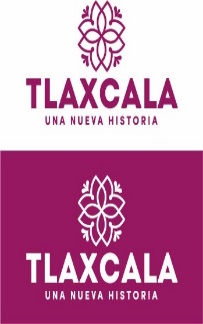 DEPENDENCIA O ENTIDADDEPENDENCIA O ENTIDAD69. CASA DE LAS ARTESANÍAS DE TLAXCALA69. CASA DE LAS ARTESANÍAS DE TLAXCALA69. CASA DE LAS ARTESANÍAS DE TLAXCALAPARTIDACONCEPTOAPROBADODEVENGADOEJERCIDOPRIMER TRIMESTRESEGUNDO TRIMESTRETERCER TRIMESTRECUARTO TRIMESTRE1000SERVICIOS PERSONALES1211HONORARIOS ASIMILABLES A SALARIOS4,122,787.004,030,777.284,030,777.28948,025.291,047,126.531,003,821.141,031,804.321212ADICIONES A LOS HONORARIOS ASIMILABLES A SALARIOS612,950.00655,250.02655,250.02129,086.97132,826.30137,890.00255,446.75TOTAL 1000  SERVICIOS PERSONALES TOTAL 1000  SERVICIOS PERSONALES 4,735,737.004,686,027.304,686,027.301,077,112.261,179,952.831,141,711.141,287,251.072000MATERIALES Y SUMINISTROS2111MATERIALES, ÚTILES Y EQUIPOS MENORES DE OFICINA83,000.00139,986.49139,986.4922,817.2059,323.720.0057,845.572121MATERIALES Y ÚTILES DE IMPRESIÓN Y REPRODUCCIÓN6,000.005,926.545,926.540.000.000.005,926.542141MATERIALES, ÚTILES Y EQUIPOS MENORES DE TECNOLOGÍAS DE LA INFORMACIÓN Y COMUNICACIONES87,000.0086,281.8186,281.810.0042,230.970.0044,050.842151MATERIAL IMPRESO E INFORMACIÓN DIGITAL5,000.000.000.000.000.000.000.002161MATERIAL DE LIMPIEZA83,000.0088,104.0188,104.010.0019,999.560.0068,104.452211PRODUCTOS ALIMENTICIOS PARA PERSONAS80,000.0083,353.6083,353.6021,683.1819,995.600.0041,674.822381MERCANCÍAS ADQUIRIDAS PARA SU COMERCIALIZACIÓN600,000.00599,725.80599,725.8090,723.60149,854.6099,928.20259,219.402461MATERIAL ELÉCTRICO Y ELECTRÓNICO40,000.0039,133.7639,133.769,535.209,999.200.0019,599.362491OTROS MATERIALES Y ARTÍCULOS DE CONSTRUCCIÓN Y REPARACIÓN12,000.0011,497.6711,497.6711,497.670.000.000.002561FIBRAS SINTÉTICAS, HULES, PLÁSTICOS Y DERIVADOS40,000.0042,027.9642,027.9618,463.720.000.0023,564.242611COMBUSTIBLES, LUBRICANTES Y ADITIVOS468,480.00439,382.25439,382.2574,000.00127,000.0094,086.00144,296.252711VESTUARIO Y UNIFORMES50,000.0068,696.3668,696.360.0049,978.600.0018,717.762721PRENDAS DE SEGURIDAD Y PROTECCIÓN PERSONAL0.0020,486.7620,486.760.000.000.0020,486.762911HERRAMIENTAS MENORES10,769.000.000.000.000.000.000.002941REFACCIONES Y ACCESORIOS MENORES DE EQUIPO DE CÓMPUTO Y TECNOLOGÍAS DE LA INFORMACIÓN6,000.005,081.455,081.450.000.000.005,081.452961REFACCIONES Y ACCESORIOS MENORES DE EQUIPO DE TRANSPORTE140,000.00148,880.17148,880.170.000.0043,851.00105,029.172991REFACCIONES Y OTROS ACCESORIOS MENORES DE OTROS BIENES MUEBLES34,507.000.000.000.000.000.000.00TOTAL 2000 MATERIALES Y SUMINISTROSTOTAL 2000 MATERIALES Y SUMINISTROS1,745,756.001,778,564.631,778,564.63248,720.57478,382.25237,865.20813,596.613000SERVICIOS GENERALES3111ENERGÍA ELÉCTRICA95,556.0088,383.0088,383.0016,383.0023,046.0025,505.0023,449.003131AGUA59,652.0018,276.0018,276.000.000.0018,276.000.003141TELEFONÍA TRADICIONAL60,000.0016,803.8716,803.874,221.874,194.004,194.004,194.003291OTROS ARRENDAMIENTOS700,000.00613,786.16613,786.160.00443,816.0049,999.48119,970.683361SERVICIOS DE APOYO ADMINISTRATIVO, TRADUCCIÓN, FOTOCOPIADO E IMPRESIÓN180,000.00103,603.54103,603.5464,229.200.000.0039,374.343431SERVICIOS DE RECAUDACIÓN, TRASLADO Y CUSTODIA DE VALORES1,380.001,498.141,498.14219.24401.94292.32584.643451SEGURO DE BIENES PATRIMONIALES72,000.0046,077.8746,077.870.000.000.0046,077.873481COMISIONES POR VENTAS2,354.001,007.461,007.46167.04334.08250.56255.783511CONSERVACIÓN Y MANTENIMIENTO MENOR DE INMUEBLES120,000.00179,039.13179,039.1359,096.280.000.00119,942.853551REPARACIÓN Y MANTENIMIENTO DE EQUIPO DE TRANSPORTE90,000.0024,324.5824,324.580.000.0010,088.0014,236.583591SERVICIOS DE JARDINERÍA Y FUMIGACIÓN30,000.0028,513.9528,513.950.0028,513.950.000.003751VIÁTICOS EN EL PAÍS60,000.0023,687.9123,687.918,886.915,000.009,450.00351.003811GASTOS DE CEREMONIAL80,000.000.000.000.000.000.000.003821GASTOS DE ORDEN SOCIAL Y CULTURAL590,000.001,135,602.531,135,602.5319,952.00409,712.0031,441.80674,496.733841EXPOSICIONES120,000.0029,980.0029,980.0029,980.000.000.000.003921IMPUESTOS Y DERECHOS15,000.005,421.005,421.003,839.000.001,582.000.003981IMPUESTOS SOBRE NOMINAS Y OTROS QUE SE DERIVEN DE UNA RELACIÓN LABORAL130,982.00115,603.00115,603.0019,398.0030,431.0033,241.0032,533.00TOTAL 3000 SERVICIOS GENERALESTOTAL 3000 SERVICIOS GENERALES2,406,924.002,431,608.142,431,608.14226,372.54945,448.97184,320.161,075,466.474000TRANSFERENCIAS, ASIGNACIONES, SUBSIDIOS Y OTRAS AYUDAS4111ASIGNACIONES PRESUPUESTARIAS AL PODER EJECUTIVO0.001,182,900.001,182,900.000.001,182,900.000.000.004311SUBSIDIOS A LA PRODUCCIÓN1,560,000.00799,500.00799,500.000.00407,000.00330,000.0062,500.004421BECAS Y OTRAS AYUDAS PARA PROGRAMAS DE CAPACITACIÓN500,000.00499,902.00499,902.000.00169,940.000.00329,962.00TOTAL 4000 TRANSFERENCIAS, ASIGNACIONES, SUBSIDIOS Y OTRAS AYUDASTOTAL 4000 TRANSFERENCIAS, ASIGNACIONES, SUBSIDIOS Y OTRAS AYUDAS2,060,000.002,482,302.002,482,302.000.001,759,840.00330,000.00392,462.005000BIENES MUEBLES, INMUEBLES E INTANGIBLES5131BIENES ARTÍSTICOS, CULTURALES Y CIENTÍFICOS1,020,000.00299,976.00299,976.000.000.00199,984.0099,992.005151EQUIPO DE CÓMPUTO Y DE TECNOLOGÍAS DE LA INFORMACIÓN70,000.00208,968.20208,968.200.0074,996.320.00133,971.885211EQUIPOS Y APARATOS AUDIOVISUALES30,000.0029,693.6829,693.6829,693.680.000.000.00TOTAL 5000 BIENES MUEBLES, INMUEBLES E INTANGIBLESTOTAL 5000 BIENES MUEBLES, INMUEBLES E INTANGIBLES1,120,000.00538,637.88538,637.8829,693.6874,996.32199,984.00233,963.88TOTAL 69. CASA DE LAS ARTESANÍAS DE TLAXCALATOTAL 69. CASA DE LAS ARTESANÍAS DE TLAXCALA12,068,417.0011,917,139.9511,917,139.951,581,899.054,438,620.372,093,880.503,802,740.03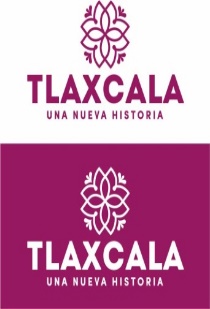 DEPEDENICA O ENTIDAD:DEPEDENICA O ENTIDAD:70. COORDINACION GENERAL DE PLANEACION E INVERSION 70. COORDINACION GENERAL DE PLANEACION E INVERSION 70. COORDINACION GENERAL DE PLANEACION E INVERSION 70. COORDINACION GENERAL DE PLANEACION E INVERSION PARTIDACONCEPTOAPROBADODEVENGADO EJERCIDOPRIMER TRIMESTRESEGUNDO TRIMESTRETERCER TRIMESTRECUARTO TRIMESTRE1000SERVICIOS PERSONALES1131SUELDOS A FUNCIONARIOS2,196,140.002,240,627.892,240,627.89522,890.82580,621.59577,796.16559,319.321132SUELDOS AL PERSONAL3,007,640.002,882,218.702,882,218.70694,333.41754,286.68705,451.46728,147.151133SUELDOS A TRABAJADORES794,652.00936,177.35936,177.35237,666.54263,058.75220,034.60215,417.461211HONORARIOS ASIMILABLES A SALARIOS240,003.00240,006.16240,006.1657,144.3062,858.7460,001.5660,001.561212ADICIONES A LOS HONORARIOS ASIMILABLES A SALARIOS27,000.0026,590.1626,590.165,555.755,663.775,963.089,407.561312PRIMA QUINQUENAL A TRABAJADORES57,404.0073,533.8673,533.8618,251.1219,521.9017,822.4817,938.361314ASIGNACIÓN DE QUINQUENIO TRABAJADORES9,420.009,293.559,293.552,286.242,297.672,354.822,354.821321PRIMA VACACIONAL A FUNCIONARIOS219,612.00222,404.09222,404.0952,288.9353,896.8559,063.7957,154.521322PRIMA VACACIONAL AL PERSONAL150,384.00142,587.06142,587.0634,747.3034,883.7435,909.2037,046.821323PRIMA VACACIONAL A TRABAJADORES39,732.0046,381.1246,381.1211,915.4912,151.1311,304.2611,010.241326GRATIFICACIÓN FIN DE AÑO FUNCIONARIOS488,028.00506,862.32506,862.32116,197.67119,770.64131,252.67139,641.341327GRATIFICACIÓN FIN DE AÑO AL PERSONAL334,188.00325,182.77325,182.7777,216.5777,519.7579,798.1490,648.311328GRATIFICACIÓN FIN DE AÑO A TRABAJADORES88,296.00105,542.16105,542.1626,478.7427,002.4425,120.5226,940.461341COMPENSACIONES Y OTRAS PRESTACIONES A FUNCIONARIOS530,244.00643,485.36643,485.36132,561.18160,871.34175,026.42175,026.421342COMPENSACIONES AL PERSONAL341,760.00335,800.00335,800.0085,440.0085,440.0085,440.0079,480.001431CUOTAS SEGURO DE RETIRO A FUNCIONARIOS394,107.00382,686.10382,686.1093,835.3894,929.5298,523.2195,397.991432CUOTAS SEGURO DE RETIRO AL PERSONAL156,600.00149,141.76149,141.7637,285.4437,285.4437,285.4437,285.441441CUOTAS SEGURO DE VIDA A FUNCIONARIOS126,500.00103,588.61103,588.610.000.000.00103,588.611442CUOTAS SEGURO DE VIDA AL PERSONAL230,000.00188,342.92188,342.920.000.000.00188,342.921443CUOTAS SEGURO DE VIDA A TRABAJADORES57,500.0056,502.8856,502.880.000.000.0056,502.881522INDEMNIZACIÓN Y LIQUIDACIÓN AL PERSONAL0.0039,331.2539,331.250.003,717.6235,613.630.001531MES PREJUBILATORIO1,331.000.000.000.000.000.000.001541AYUDA PARA PASAJES10,266.0012,296.4012,296.403,074.103,079.803,062.703,079.801542APOYO CANASTA23,178.003,333.303,333.300.003,333.300.000.001546DÍAS ECONÓMICOS A TRABAJADORES19,866.0023,830.8323,830.8323,830.830.000.000.001549INCENTIVO AL AHORRO DE LOS FUNCIONARIOS669,930.00663,794.97663,794.97162,791.04164,606.69170,902.41165,494.83154AINCENTIVO AL AHORRO DEL PERSONAL282,924.00272,437.39272,437.3968,354.4968,052.0667,727.5768,303.27154BINCENTIVO AL AHORRO DE LOS TRABAJADORES12,924.0015,555.9315,555.934,084.744,094.343,713.613,663.24154DANIVERSARIO DÍA DEL TRABAJO3,462.004,153.684,153.680.004,153.680.000.00154KSERVICIO MÉDICO A FUNCIONARIOS255,120.00220,747.66220,747.6629,221.4289,460.21102,066.030.00154LSERVICIO MEDICO AL PERSONAL405,117.00130,890.31130,890.3153,364.2859,558.8117,967.220.00154MSERVICIO MÉDICO A TRABAJADORES116,268.0089,020.1789,020.1723,518.4538,442.0427,059.680.001551APOYOS A LA CAPACITACIÓN DE LOS SERVIDORES PÚBLICOS7,101.008,506.128,506.122,126.532,130.482,118.632,130.481591CUOTAS DESPENSA A FUNCIONARIOS362,916.00369,010.34369,010.3485,624.4496,432.1494,851.5492,102.221592CUOTAS DESPENSA AL PERSONAL659,839.00614,445.60614,445.60147,637.29160,442.42148,371.64157,994.251593CUOTAS DESPENSA A TRABAJADORES164,961.00197,589.63197,589.6346,617.7552,271.2849,212.8449,487.761597DESPENSA ESPECIAL DE FIN DE AÑO AL PERSONAL115,476.00103,433.52103,433.5225,731.3025,322.2425,241.9627,138.021598DESPENSA ESPECIAL DE FIN DE AÑO A TRABAJADORES66,221.0077,301.3877,301.3819,859.0520,251.8118,840.2818,350.241599PERCEPCIÓN COMPLEMENTARIA FUNCIONARIOS2,196,140.002,240,627.892,240,627.89522,890.82580,621.59577,796.16559,319.32159BOTRAS PERCEPCIONES A FUNCIONARIOS298,920.00259,021.44259,021.4443,574.2044,914.1649,219.95121,313.13159COTRAS PERCEPCIONES AL PERSONAL164,268.00150,129.23150,129.2324,667.6624,849.5125,717.3074,894.76159DOTRAS PERCEPCIONES A TRABAJADORES163,048.00122,045.65122,045.656,619.6988,601.576,280.0920,544.30159FAPORTACIÓN A PENSIONES DE FUNCIONARIOS395,304.00403,314.06403,314.0694,120.62104,512.12104,003.58100,677.74159GAPORTACIÓN A PENSIONES DEL PERSONAL541,380.00516,500.48516,500.48124,980.34134,963.26126,424.77130,132.11159HAPORTACIÓN A PENSIONES POR TRABAJADORES143,040.00168,512.43168,512.4342,780.2147,350.7739,606.2738,775.18159JBONO ANUAL A FUNCIONARIOS366,024.00370,673.56370,673.5687,148.2389,828.0898,439.6995,257.56159KBONO ANUAL AL PERSONAL135,156.00134,212.00134,212.0032,181.0432,817.5234,606.7234,606.721711ESTÍMULOS POR AÑOS DE SERVICIO8,750.0021,500.0021,500.000.0021,500.000.000.00TOTAL 1000  SERVICIOS PERSONALES TOTAL 1000  SERVICIOS PERSONALES 17,078,140.0016,849,170.0416,849,170.043,880,893.404,357,367.454,156,992.084,453,917.112000MATERIALES Y SUMINISTROS2111MATERIALES, ÚTILES Y EQUIPOS MENORES DE OFICINA370,607.00296,147.57296,147.5719,175.15102,548.8429,415.09145,008.492121MATERIALES Y ÚTILES DE IMPRESIÓN Y REPRODUCCIÓN15,000.0035,490.7135,490.710.001,071.84798.6633,620.212141MATERIALES, ÚTILES Y EQUIPOS MENORES DE TECNOLOGÍAS DE LA INFORMACIÓN Y COMUNICACIONES200,000.00232,227.83232,227.832,552.00118,088.6195,134.0316,453.192151MATERIAL IMPRESO E INFORMACIÓN DIGITAL0.004,466.004,466.000.000.000.004,466.002161MATERIAL DE LIMPIEZA180,000.0058,521.8558,521.8517,982.1610,420.997,053.1523,065.552211PRODUCTOS ALIMENTICIOS PARA PERSONAS120,000.00115,644.94115,644.9429,516.0022,164.4919,574.4444,390.012231UTENSILIOS PARA EL SERVICIO DE ALIMENTACIÓN0.005,504.565,504.560.000.005,256.64247.922411PRODUCTOS MINERALES NO METÁLICOS0.002,460.362,460.360.000.000.002,460.362441MADERA Y PRODUCTOS DE MADERA0.006,823.706,823.700.000.006,823.700.002461MATERIAL ELÉCTRICO Y ELECTRÓNICO15,000.0025,925.5625,925.56279.02589.0119,636.885,420.652471ARTÍCULOS METÁLICOS PARA LA CONSTRUCCIÓN0.001,010.801,010.80894.800.00116.000.002491OTROS MATERIALES Y ARTÍCULOS DE CONSTRUCCIÓN Y REPARACIÓN16,269.0013,712.0113,712.010.00890.006,116.406,705.612521FERTILIZANTES, PESTICIDAS Y OTROS AGROQUÍMICOS0.001,903.331,903.33928.000.00975.330.002541MATERIALES, ACCESORIOS Y SUMINISTROS MÉDICOS25,000.000.000.000.000.000.000.002561FIBRAS SINTÉTICAS, HULES, PLÁSTICOS Y DERIVADOS0.00241.28241.280.000.00241.280.002591OTROS PRODUCTOS QUÍMICOS0.00324.00324.000.000.000.00324.002611COMBUSTIBLES, LUBRICANTES Y ADITIVOS324,000.00340,974.16340,974.1654,000.00114,305.8081,550.0091,118.362711VESTUARIO Y UNIFORMES0.0010,492.2010,492.200.000.0010,492.200.002721PRENDAS DE SEGURIDAD Y PROTECCIÓN PERSONAL0.004,872.004,872.000.000.000.004,872.002911HERRAMIENTAS MENORES10,000.005,037.035,037.030.005,037.030.000.002921REFACCIONES Y ACCESORIOS MENORES DE EDIFICIOS20,000.00800.40800.40364.24324.800.00111.362941REFACCIONES Y ACCESORIOS MENORES DE EQUIPO DE CÓMPUTO Y TECNOLOGÍAS DE LA INFORMACIÓN20,000.0066,627.4066,627.400.0044,528.753,263.0818,835.572961REFACCIONES Y ACCESORIOS MENORES DE EQUIPO DE TRANSPORTE142,000.0074,893.1374,893.130.0026,074.328,275.0040,543.812991REFACCIONES Y OTROS ACCESORIOS MENORES DE OTROS BIENES MUEBLES0.004,923.714,923.7138.991,649.52290.002,945.20TOTAL 2000 MATERIALES Y SUMINISTROSTOTAL 2000 MATERIALES Y SUMINISTROS1,457,876.001,309,024.531,309,024.53125,730.36447,694.00295,011.88440,588.293000SERVICIOS GENERALES3111ENERGÍA ELÉCTRICA48,756.00130,995.00130,995.0036,129.0031,762.0031,901.0031,203.003131AGUA5,000.006,750.006,750.000.000.006,750.000.003141TELEFONÍA TRADICIONAL12,000.0011,236.5711,236.571,536.572,173.14473.147,053.723171SERVICIOS DE ACCESO DE INTERNET, REDES Y PROCESAMIENTO DE INFORMACIÓN24,000.0020,550.0020,550.00603.207,948.40603.2011,395.203231ARRENDAMIENTO DE MOBILIARIO Y EQUIPO DE ADMINISTRACIÓN, EDUCACIONAL Y RECREATIVO250,000.00215,771.60215,771.600.0095,654.4728,658.1591,458.983271ARRENDAMIENTO DE ACTIVOS INTANGIBLES0.0024,304.9124,304.910.000.0024,304.910.003331SERVICIOS DE CONSULTORÍA ADMINISTRATIVA, PROCESOS, TÉCNICA Y EN TECNOLOGÍAS DE LA INFORMACIÓN2,600,000.002,614,756.002,614,756.000.000.00297,888.002,316,868.003341SERVICIOS DE CAPACITACIÓN0.0016,923.1716,923.170.000.000.0016,923.173351SERVICIOS DE INVESTIGACIÓN CIENTÍFICA Y DESARROLLO18,500,000.004,060,000.004,060,000.000.000.000.004,060,000.003361SERVICIOS DE APOYO ADMINISTRATIVO, TRADUCCIÓN, FOTOCOPIADO E IMPRESIÓN56,454.00828,316.28828,316.280.0011,881.8813,790.40802,644.003451SEGURO DE BIENES PATRIMONIALES80,000.0064,702.7764,702.770.000.000.0064,702.773481COMISIONES POR VENTAS2,000.001,691.281,691.28281.88563.76422.82422.823511CONSERVACIÓN Y MANTENIMIENTO MENOR DE INMUEBLES0.002,300.002,300.002,300.000.000.000.003531NSTALACIÓN, REPARACIÓN Y MANTENIMIENTO DE EQUIPO DE CÓMPUTO Y TECNOLOGÍA DE LA INFORMACIÓN40,000.0014,470.9014,470.900.000.007,070.107,400.803551REPARACIÓN Y MANTENIMIENTO DE EQUIPO DE TRANSPORTE94,000.0080,561.7980,561.790.0058,619.204,985.0016,957.593591SERVICIOS DE JARDINERÍA Y FUMIGACIÓN12,000.009,570.009,570.000.000.009,570.000.003611DIFUSIÓN POR RADIO, TELEVISIÓN Y OTROS MEDIOS DE MENSAJES SOBRE PROGRAMAS Y ACTIVIDADES GUBERNAMENTALES0.00149,700.00149,700.000.000.000.00149,700.003711PASAJES AÉREOS0.00254,452.09254,452.090.0066,308.210.00188,143.883721PASAJES TERRESTRES0.004,112.614,112.61772.1927.420.003,313.003751VIÁTICOS EN EL PAÍS108,000.00167,082.54167,082.5413,560.9229,795.7820,089.50103,636.343761VIÁTICOS EN EL EXTRANJERO0.0075,857.2675,857.260.0075,857.260.000.003791OTROS SERVICIOS DE TRASLADO Y HOSPEDAJE0.00240.00240.000.000.000.00240.003821GASTOS DE ORDEN SOCIAL Y CULTURAL400,000.00207,796.99207,796.990.0081,079.9948,417.0078,300.003831CONGRESOS Y CONVENCIONES2,200,000.002,420,000.002,420,000.000.00880,000.00660,000.00880,000.003921IMPUESTOS Y DERECHOS20,000.009,325.009,325.003,040.002,210.002,425.001,650.003981IMPUESTOS SOBRE NOMINAS Y OTROS QUE SE DERIVEN DE UNA RELACIÓN LABORAL396,000.00373,845.00373,845.0059,247.0091,473.00103,927.00119,198.00TOTAL 3000  SERVICIOS GENERALESTOTAL 3000  SERVICIOS GENERALES24,848,210.0011,765,311.7611,765,311.76117,470.761,435,354.511,261,275.228,951,211.275000BIENES MUEBLES, INMUEBLES E INTANGIBLES5111MUEBLES DE OFICINA Y ESTANTERÍA60,000.000.000.000.000.000.000.005151EQUIPO DE CÓMPUTO Y DE TECNOLOGÍAS DE LA INFORMACIÓN2,200,000.002,088,196.042,088,196.040.002,088,196.040.000.005191OTROS MOBILIARIOS Y EQUIPOS DE ADMINISTRACIÓN0.0029,754.0029,754.000.000.000.0029,754.005211EQUIPOS Y APARATOS AUDIOVISUALES0.0078,653.8078,653.800.0078,653.800.000.005231CÁMARAS FOTOGRÁFICAS Y DE VIDEO0.0071,292.4471,292.440.0032,032.2439,260.200.005411VEHÍCULOS Y EQUIPO TERRESTRE500,000.00589,000.00589,000.000.00589,000.000.000.005911SOFTWARE75,000.0028,826.0028,826.000.000.000.0028,826.00TOTAL 5000 BIENES MUEBLES, INMUEBLES E INTANGIBLESTOTAL 5000 BIENES MUEBLES, INMUEBLES E INTANGIBLES2,835,000.002,885,722.282,885,722.280.002,787,882.0839,260.2058,580.00TOTAL COORDINACIÓN GENERAL DE PLANEACIÓN E INVERSIÓNTOTAL COORDINACIÓN GENERAL DE PLANEACIÓN E INVERSIÓN46,219,226.0032,809,228.6132,809,228.614,124,094.529,028,298.045,752,539.3813,904,296.67DEPENDENCIA O ENTIDADDEPENDENCIA O ENTIDAD73. SECRETARÍA DE BIENESTAR73. SECRETARÍA DE BIENESTAR73. SECRETARÍA DE BIENESTARPARTIDACONCEPTOAPROBADODEVENGADOEJERCIDOPRIMER TRIMESTRESEGUNDO TRIMESTRETERCER TRIMESTRECUARTO TRIMESTRE1000SERVICIOS PERSONALES1131SUELDOS A FUNCIONARIOS4,152,197.004,161,070.314,161,070.31994,355.431,086,662.121,040,026.381,040,026.381132SUELDOS AL PERSONAL8,631,222.008,632,456.558,632,456.552,052,692.722,261,123.972,157,976.462,160,663.401133SUELDOS A TRABAJADORES3,130,608.003,146,233.643,146,233.64748,570.32826,421.71783,744.97787,496.641134SUELDOS INTERINOS116,044.00112,874.15112,874.1523,331.4931,410.3429,066.1629,066.161211HONORARIOS ASIMILABLES A SALARIOS5,416,029.008,976,075.728,976,075.721,893,943.362,338,907.512,297,278.242,445,946.611212ADICIONES A LOS HONORARIOS ASIMILABLES A SALARIOS609,304.00608,250.76608,250.76125,042.29127,973.52134,737.60220,497.351312PRIMA QUINQUENAL A TRABAJADORES265,593.00266,911.93266,911.9364,464.4268,994.0466,562.9566,890.521314ASIGNACIÓN DE QUINQUENIO TRABAJADORES18,839.0018,560.9418,560.944,572.484,595.344,683.484,709.641321PRIMA VACACIONAL A FUNCIONARIOS415,221.00412,880.85412,880.8599,435.06100,816.95106,314.42106,314.421322PRIMA VACACIONAL AL PERSONAL431,562.00430,265.02430,265.02103,059.05104,784.95110,497.70111,923.321323PRIMA VACACIONAL A TRABAJADORES156,528.00156,097.49156,097.4937,428.7938,169.0240,249.8440,249.841326GRATIFICACIÓN FIN DE AÑO FUNCIONARIOS922,710.00941,393.84941,393.84220,967.19224,037.50236,253.52260,135.631327GRATIFICACIÓN FIN DE AÑO AL PERSONAL959,023.00987,275.40987,275.40229,021.07232,855.64245,549.34279,849.351328GRATIFICACIÓN FIN DE AÑO A TRABAJADORES347,845.00355,924.15355,924.1583,174.5784,819.6489,444.1298,485.821341COMPENSACIONES Y OTRAS PRESTACIONES A FUNCIONARIOS30,000.0030,000.0030,000.007,500.007,500.007,500.007,500.001342COMPENSACIONES AL PERSONAL90,000.0085,000.0085,000.0015,000.0025,000.0022,500.0022,500.001431CUOTAS SEGURO DE RETIRO A FUNCIONARIOS764,356.00729,056.38729,056.38183,084.70181,990.56181,990.56181,990.561432CUOTAS SEGURO DE RETIRO AL PERSONAL234,898.00223,350.12223,350.1255,824.5955,876.3755,721.0055,928.161441CUOTAS SEGURO DE VIDA A FUNCIONARIOS276,000.00226,011.51226,011.510.000.000.00226,011.511442CUOTAS SEGURO DE VIDA AL PERSONAL644,000.00527,360.17527,360.170.000.000.00527,360.171443CUOTAS SEGURO DE VIDA A TRABAJADORES230,000.00188,342.92188,342.920.000.000.00188,342.921531MES PREJUBILATORIO2,662.000.000.000.000.000.000.001541AYUDA PARA PASAJES41,064.0041,012.7041,012.7010,266.0010,266.0010,214.7010,266.001542APOYO CANASTA31,512.0011,111.0011,111.000.0011,111.000.000.001546DÍAS ECONÓMICOS A TRABAJADORES78,266.0071,597.1671,597.1671,597.160.000.000.001549INCENTIVO AL AHORRO DE LOS FUNCIONARIOS1,275,362.001,240,783.731,240,783.73311,557.67309,742.02309,742.02309,742.02154AINCENTIVO AL AHORRO DEL PERSONAL516,527.00504,796.80504,796.80126,299.97126,231.25125,958.21126,307.37154BINCENTIVO AL AHORRO DE LOS TRABAJADORES52,212.0052,152.2552,152.2513,053.5413,053.5412,991.6313,053.54154CINCENTIVO AL AHORRO DE LOS INTERINOS2,546.002,397.632,397.63537.52587.03636.54636.54154DANIVERSARIO DÍA DEL TRABAJO13,845.0013,845.6013,845.600.0013,845.600.000.00154KSERVICIO MÉDICO A FUNCIONARIOS225,000.00118,958.72118,958.7220,497.279,263.3189,198.140.00154LSERVICIO MEDICO AL PERSONAL699,996.00550,114.16550,114.16114,096.1896,348.77339,669.210.00154MSERVICIO MÉDICO A TRABAJADORES374,997.00491,265.94491,265.9487,827.1263,080.43340,358.390.001551APOYOS A LA CAPACITACIÓN DE LOS SERVIDORES PÚBLICOS28,407.0028,370.8528,370.857,101.607,101.607,066.057,101.601591CUOTAS DESPENSA A FUNCIONARIOS791,803.00791,864.38791,864.38188,114.30207,848.00197,951.04197,951.041592CUOTAS DESPENSA AL PERSONAL1,847,541.001,845,689.681,845,689.68436,944.11485,982.09461,152.64461,610.841593CUOTAS DESPENSA A TRABAJADORES659,838.00659,012.04659,012.04155,680.80174,237.60164,134.44164,959.201594CUOTAS DESPENSA INTERINOS32,992.0032,008.9832,008.986,573.198,939.878,247.968,247.961597DESPENSA ESPECIAL DE FIN DE AÑO AL PERSONAL516,528.00520,522.38520,522.38123,493.62125,415.05132,252.56139,361.151598DESPENSA ESPECIAL DE FIN DE AÑO A TRABAJADORES260,883.00260,160.78260,160.7862,380.8763,614.5567,082.6867,082.681599PERCEPCIÓN COMPLEMENTARIA FUNCIONARIOS4,152,196.004,161,070.314,161,070.31994,355.431,086,662.121,040,026.381,040,026.38159BOTRAS PERCEPCIONES A FUNCIONARIOS565,158.00483,381.94483,381.9482,862.7584,014.3488,595.60227,909.25159COTRAS PERCEPCIONES AL PERSONAL406,616.00418,214.75418,214.7565,300.5066,524.0670,038.84216,351.35159DOTRAS PERCEPCIONES A TRABAJADORES589,821.00396,572.00396,572.0020,793.70278,314.0022,360.8475,103.46159EOTRAS PERCEPCIONES A INTERINOS3,385.001,634.521,634.52383.75425.45412.66412.66159FAPORTACIÓN A PENSIONES DE FUNCIONARIOS747,396.00748,994.99748,994.99178,984.73195,599.82187,205.22187,205.22159GAPORTACIÓN A PENSIONES DEL PERSONAL1,553,619.001,555,109.491,555,109.49370,748.26407,003.91388,436.84388,920.48159HAPORTACIÓN A PENSIONES POR TRABAJADORES563,510.00566,324.27566,324.27134,743.68148,756.87141,074.20141,749.52159JBONO ANUAL A FUNCIONARIOS692,033.00688,134.61688,134.61165,725.29168,028.28177,190.52177,190.52159KBONO ANUAL AL PERSONAL202,741.00201,318.00201,318.0048,271.5649,226.2851,910.0851,910.08159MBONO ANUAL INTERINOS9,670.009,807.119,807.112,302.432,552.642,476.022,476.021711ESTÍMULOS POR AÑOS DE SERVICIO3,700.003,700.003,700.000.003,700.000.000.00TOTAL 1000  SERVICIOS PERSONALES TOTAL 1000  SERVICIOS PERSONALES 44,783,805.0047,685,318.6247,685,318.6210,741,960.5312,019,414.6612,046,480.1512,877,463.282000MATERIALES Y SUMINISTROS2111MATERIALES, ÚTILES Y EQUIPOS MENORES DE OFICINA1,209,504.00149,760.65149,760.650.00122,714.029,862.9417,183.692121MATERIALES Y ÚTILES DE IMPRESIÓN Y REPRODUCCIÓN21,342.005,523.695,523.690.001,559.040.003,964.652141MATERIALES, ÚTILES Y EQUIPOS MENORES DE TECNOLOGÍAS DE LA INFORMACIÓN Y COMUNICACIONES42,603.00114,046.10114,046.100.0071,738.053,442.8338,865.222151MATERIAL IMPRESO E INFORMACIÓN DIGITAL74,696.002,900.002,900.000.000.002,900.000.002161MATERIAL DE LIMPIEZA92,303.0013,675.0113,675.011,999.613,828.003,862.803,984.602211PRODUCTOS ALIMENTICIOS PARA PERSONAS97,409.0092,878.5992,878.592,988.1632,772.7223,262.0033,855.712231UTENSILIOS PARA EL SERVICIO DE ALIMENTACIÓN3,000.00298.00298.000.000.000.00298.002421CEMENTO Y PRODUCTOS DE CONCRETO0.00219.00219.000.000.00219.000.002461MATERIAL ELÉCTRICO Y ELECTRÓNICO80,162.008,665.428,665.420.004,480.023,990.40195.002491OTROS MATERIALES Y ARTÍCULOS DE CONSTRUCCIÓN Y REPARACIÓN12,269.001,866.271,866.270.00249.01571.461,045.802531MEDICINAS Y PRODUCTOS FARMACÉUTICOS9,288.000.000.000.000.000.000.002541MATERIALES, ACCESORIOS Y SUMINISTROS MÉDICOS45,642.000.000.000.000.000.000.002561FIBRAS SINTÉTICAS, HULES, PLÁSTICOS Y DERIVADOS0.00917.42917.420.000.000.00917.422611COMBUSTIBLES, LUBRICANTES Y ADITIVOS1,262,646.001,250,649.601,250,649.60178,899.20368,436.67345,015.01358,298.722711VESTUARIO Y UNIFORMES0.0053,915.8253,915.820.0053,915.820.000.002911HERRAMIENTAS MENORES3,500.00187.50187.500.000.000.00187.502921REFACCIONES Y ACCESORIOS MENORES DE EDIFICIOS3,000.00293.16293.160.000.00293.160.002941REFACCIONES Y ACCESORIOS MENORES DE EQUIPO DE CÓMPUTO Y TECNOLOGÍAS DE LA INFORMACIÓN8,111.002,800.002,800.000.002,800.000.000.002961REFACCIONES Y ACCESORIOS MENORES DE EQUIPO DE TRANSPORTE312,600.00662,720.35662,720.350.0086,898.02111,579.10464,243.232991REFACCIONES Y OTROS ACCESORIOS MENORES DE OTROS BIENES MUEBLES0.008,980.578,980.570.006,864.072,116.500.00TOTAL 2000 MATERIALES Y SUMINISTROSTOTAL 2000 MATERIALES Y SUMINISTROS3,278,075.002,370,297.152,370,297.15183,886.97756,255.44507,115.20923,039.543000SERVICIOS GENERALES3111ENERGÍA ELÉCTRICA226,838.00143,213.00143,213.0029,730.0032,566.0035,091.0045,826.003131AGUA51,600.0035,918.6135,918.610.0013,847.615,754.0016,317.003141TELEFONÍA TRADICIONAL206,088.00195,589.72195,589.7222,140.6249,360.1516,715.40107,373.553171SERVICIOS DE ACCESO DE INTERNET, REDES Y PROCESAMIENTO DE INFORMACIÓN324,875.00130,190.89130,190.8916,069.9257,484.3424,617.3932,019.243181SERVICIOS POSTALES Y TELEGRÁFICOS0.00602.85602.850.00313.13289.720.003221ARRENDAMIENTO DE EDIFICIOS960,000.00943,999.92943,999.92235,999.98235,999.98195,999.98275,999.983231ARRENDAMIENTO DE MOBILIARIO Y EQUIPO DE ADMINISTRACIÓN, EDUCACIONAL Y RECREATIVO500,649.001,103,403.141,103,403.140.00269,071.79116,422.18717,909.173291OTROS ARRENDAMIENTOS0.004,941.604,941.600.004,941.600.000.003321SERVICIOS DE DISEÑO, ARQUITECTURA, INGENIERÍA Y ACTIVIDADES RELACIONADAS11,352.000.000.000.000.000.000.003331SERVICIOS DE CONSULTORÍA ADMINISTRATIVA, PROCESOS, TÉCNICA Y EN TECNOLOGÍAS DE LA INFORMACIÓN0.00780.00780.000.000.00780.000.003361SERVICIOS DE APOYO ADMINISTRATIVO, TRADUCCIÓN, FOTOCOPIADO E IMPRESIÓN3,735.005,606.105,606.100.005,606.100.000.003431SERVICIOS DE RECAUDACIÓN, TRASLADO Y CUSTODIA DE VALORES2,200.001,722.601,722.600.00650.76612.48459.363451SEGURO DE BIENES PATRIMONIALES619,200.00298,992.22298,992.220.000.000.00298,992.223481COMISIONES POR VENTAS3,300.004,765.864,765.86866.521,299.781,299.781,299.783511CONSERVACIÓN Y MANTENIMIENTO MENOR DE INMUEBLES2,993.001,999.001,999.000.000.001,999.000.003531INSTALACIÓN, REPARACIÓN Y MANTENIMIENTO DE EQUIPO DE CÓMPUTO Y TECNOLOGÍA DE LA INFORMACIÓN12,952.000.000.000.000.000.000.003551REPARACIÓN Y MANTENIMIENTO DE EQUIPO DE TRANSPORTE596,938.00432,026.49432,026.490.0044,532.13141,890.68245,603.683641SERVICIOS DE REVELADO DE FOTOGRAFÍAS0.00348.00348.000.000.000.00348.003711PASAJES AÉREOS0.0017,184.3217,184.320.000.000.0017,184.323721PASAJES TERRESTRES35,989.00106,947.01106,947.013,500.0025,500.0042,000.0035,947.013751VIÁTICOS EN EL PAÍS91,474.0067,422.2267,422.220.00669.003,584.0063,169.223821GASTOS DE ORDEN SOCIAL Y CULTURAL79,724.003,632.413,632.410.000.002,410.011,222.403921IMPUESTOS Y DERECHOS37,352.0031,562.0031,562.000.00641.0030,921.000.003981IMPUESTOS SOBRE NOMINAS Y OTROS QUE SE DERIVEN DE UNA RELACIÓN LABORAL743,817.001,068,200.001,068,200.00156,284.00274,376.00302,574.00334,966.00TOTAL 3000  SERVICIOS GENERALESTOTAL 3000  SERVICIOS GENERALES4,511,076.004,599,047.964,599,047.96464,591.041,016,859.37922,960.622,194,636.934000TRANSFERENCIAS, ASIGNACIONES, SUBSIDIOS Y OTRAS AYUDAS4111ASIGNACIONES PRESUPUESTARIAS AL PODER EJECUTIVO434,806,818.00338,924,994.95338,924,994.950.0075,671,857.7363,088,045.61200,165,091.614311SUBSIDIOS A LA PRODUCCIÓN0.002,400,000.002,400,000.000.001,200,000.00600,000.00600,000.004411AYUDAS SOCIALES A PERSONAS0.004,488,000.004,488,000.000.000.001,504,800.002,983,200.004811DONATIVOS A INSTITUCIONES SIN FINES DE LUCRO0.005,000,000.005,000,000.000.005,000,000.000.000.00TOTAL 4000 TRANSFERENCIAS, ASIGNACIONES, SUBSIDIOS Y OTRAS AYUDASTOTAL 4000 TRANSFERENCIAS, ASIGNACIONES, SUBSIDIOS Y OTRAS AYUDAS434,806,818.00350,812,994.95350,812,994.950.0081,871,857.7365,192,845.61203,748,291.615000BIENES MUEBLES, INMUEBLES E INTANGIBLES5111MUEBLES DE OFICINA Y ESTANTERÍA0.0034,510.0034,510.000.0034,510.000.000.005151EQUIPO DE CÓMPUTO Y DE TECNOLOGÍAS DE LA INFORMACIÓN0.00965,767.29965,767.290.0085,320.32804,161.6876,285.295211EQUIPO DE CÓMPUTO Y DE TECNOLOGÍAS DE LA INFORMACIÓN0.0017,497.4917,497.490.000.000.0017,497.495231CÁMARAS FOTOGRÁFICAS Y DE VIDEO0.0086,198.7386,198.730.0037,700.000.0048,498.735311EQUIPO MÉDICO Y DE LABORATORIO0.00947,052.78947,052.780.000.000.00947,052.78TOTAL 5000 BIENES MUEBLES, INMUEBLES E INTANGIBLESTOTAL 5000 BIENES MUEBLES, INMUEBLES E INTANGIBLES0.002,051,026.292,051,026.290.00157,530.32804,161.681,089,334.297000INVERSIONES EN FIDEICOMISOS, MANDATOS Y OTROSANÁLOGOS 7511INVERSIONES EN FIDEICOMISOS DEL PODER EJECUTIVO0.0083,646,527.0183,646,527.010.000.0033,860,957.1949,785,569.82TOTAL 7000 INVERSIONES EN FIDEICOMISOS, MANDATOS Y OTROSANÁLOGOS TOTAL 7000 INVERSIONES EN FIDEICOMISOS, MANDATOS Y OTROSANÁLOGOS 0.0083,646,527.0183,646,527.010.000.0033,860,957.1949,785,569.82TOTAL SECRETARÍA DE BIENESTARTOTAL SECRETARÍA DE BIENESTAR487,379,774.00491,165,211.98491,165,211.9811,390,438.5495,821,917.52113,334,520.45270,618,335.47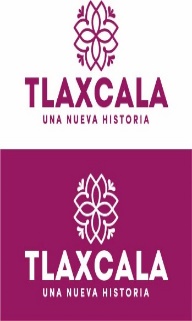 DEPENDENCIA O ENTIDAD: DEPENDENCIA O ENTIDAD: 74. SECRETARÍA DE TRABAJO Y COMPETITIVIDAD74. SECRETARÍA DE TRABAJO Y COMPETITIVIDAD74. SECRETARÍA DE TRABAJO Y COMPETITIVIDAD74. SECRETARÍA DE TRABAJO Y COMPETITIVIDAD74. SECRETARÍA DE TRABAJO Y COMPETITIVIDAD74. SECRETARÍA DE TRABAJO Y COMPETITIVIDAD74. SECRETARÍA DE TRABAJO Y COMPETITIVIDADPARTIDACONCEPTOAPROBADODEVENGADOEJERCIDOPRIMER TRIMESTRESEGUNDO TRIMESTRETERCER TRIMESTRECUARTO TRIMESTRE1000SERVICIOS PERSONALES1131SUELDOS A FUNCIONARIOS2,196,144.002,205,780.142,205,780.14551,191.53570,444.26534,063.45550,080.901132SUELDOS AL PERSONAL1,739,904.003,830,432.373,830,432.37909,104.36986,462.68965,315.67969,549.661133SUELDOS A TRABAJADORES4,491,204.006,368,462.406,368,462.401,488,480.151,650,336.091,604,472.671,625,173.491134SUELDOS INTERINOS7,045,584.00109,644.55109,644.5523,331.4931,410.3425,836.5629,066.161211 HONORARIOS ASIMILABLES A SALARIOS2,596,536.003,153,283.993,153,283.99760,781.41829,736.94772,631.02790,134.621212ADICIONES A LOS HONORARIOS ASIMILABLES A SALARIOS3,740,328.00367,143.34367,143.3474,545.8575,362.4977,289.19139,945.811312PRIMA QUINQUENAL A TRABAJADORES360,420.00526,326.89526,326.89124,548.16133,998.10133,053.73134,726.901314ASIGNACIÓN DE QUINQUENIO TRABAJADORES9,420.0027,699.0427,699.046,833.326,867.616,959.817,038.301321PRIMA VACACIONAL A FUNCIONARIOS219,612.00226,739.25226,739.2555,080.7453,956.5254,586.2663,115.731322PRIMA VACACIONAL AL PERSONAL87,000.00190,798.00190,798.0045,528.0545,939.8749,665.0449,665.041323PRIMA VACACIONAL A TRABAJADORES225,672.00317,338.72317,338.7274,947.1476,429.3382,769.4383,192.821326GRATIFICACIÓN FIN DE AÑO FUNCIONARIOS488,028.00555,640.14555,640.14122,401.70119,903.24121,302.54192,032.661327GRATIFICACIÓN FIN DE AÑO AL PERSONAL193,320.00443,909.89443,909.89101,173.88102,088.94110,366.22130,280.851328GRATIFICACIÓN FIN DE AÑO A TRABAJADORES501,504.00723,884.01723,884.01166,548.37169,842.41183,932.01203,561.221341COMPENSACIONES Y OTRAS PRESTACIONES A FUNCIONARIOS161,500.000.000.000.000.000.000.001342COMPENSACIONES AL PERSONAL90,000.000.000.000.000.000.000.001431CUOTAS SEGURO DE RETIRO A FUNCIONARIOS386,604.00379,491.23379,491.2399,233.2294,929.5091,493.1393,835.381432CUOTAS SEGURO DE RETIRO AL PERSONAL57,600.00112,167.00112,167.0028,740.8627,912.2927,653.3427,860.511441CUOTAS SEGURO DE VIDA A FUNCIONARIOS126,500.00113,005.75113,005.750.000.000.00113,005.751442CUOTAS SEGURO DE VIDA AL PERSONAL149,500.00273,097.23273,097.230.000.000.00273,097.231443CUOTAS SEGURO DE VIDA A TRABAJADORES287,500.00376,685.84376,685.840.000.000.00376,685.841521INDEMNIZACIÓN Y LIQUIDACIÓN A FUNCIONARIOS40,572.000.000.000.000.000.000.001522INDEMNIZACIÓN Y LIQUIDACIÓN AL PERSONAL84,756.0022,537.5822,537.580.000.0022,537.580.001531MES PREJUBILATORIO7,608.000.000.000.000.000.000.001541AYUDA PARA PASAJES51,324.0078,506.5778,506.5719,351.4819,431.2619,745.0319,978.801542APOYO CANASTA13,889.0021,110.9021,110.900.0021,110.900.000.001546DÍAS ECONÓMICOS A TRABAJADORES112,837.00144,816.59144,816.59144,816.590.000.000.001549INCENTIVO AL AHORRO DE LOS FUNCIONARIOS662,424.00657,496.48657,496.48171,748.33164,606.67158,350.44162,791.04154AINCENTIVO AL AHORRO DEL PERSONAL118,668.00242,296.12242,296.1261,470.7260,137.4160,152.1560,535.84154BINCENTIVO AL AHORRO DE LOS TRABAJADORES72,228.00103,309.49103,309.4925,384.5325,496.9726,042.6826,385.31154CINCENTIVO AL AHORRO DE LOS INTERINOS148,536.002,326.922,326.92537.52587.03565.83636.54154DANIVERSARIO DÍA DEL TRABAJO17,307.0026,306.6426,306.640.0026,306.640.000.00154KSERVICIO MÉDICO A FUNCIONARIOS354,696.00124,469.99124,469.996,420.4733,510.5884,538.940.00154LSERVICIO MEDICO AL PERSONAL450,972.00193,904.49193,904.499,030.0969,141.88115,732.520.00154MSERVICIO MÉDICO A TRABAJADORES809,652.00678,516.99678,516.9977,940.3273,494.20527,082.470.001551APOYOS A LA CAPACITACIÓN DE LOS SERVIDORES PÚBLICOS35,508.0054,307.2254,307.2213,386.4113,441.7313,658.6113,820.471591CUOTAS DESPENSA A FUNCIONARIOS362,904.00368,133.55368,133.5592,024.6594,653.7890,727.5690,727.561592CUOTAS DESPENSA AL PERSONAL428,892.00937,636.37937,636.37218,904.49242,183.02237,816.23238,732.631593CUOTAS DESPENSA A TRABAJADORES824,796.001,261,685.961,261,685.96293,458.29329,927.07317,271.64321,028.961594CUOTAS DESPENSA INTERINOS1,187,700.0031,092.5431,092.546,573.198,939.877,331.528,247.961597DESPENSA ESPECIAL DE FIN DE AÑO AL PERSONAL94,308.00216,666.79216,666.7951,073.9551,953.3656,819.7456,819.741598DESPENSA ESPECIAL DE FIN DE AÑO A TRABAJADORES376,128.00528,895.14528,895.14124,911.23127,381.60137,948.33138,653.981599PERCEPCIÓN COMPLEMENTARIA FUNCIONARIOS2,196,144.002,205,780.142,205,780.14551,191.53570,444.26534,063.45550,080.90159BOTRAS PERCEPCIONES A FUNCIONARIOS183,720.00292,810.93292,810.9345,900.7144,963.8945,488.67156,457.66159COTRAS PERCEPCIONES AL PERSONAL67,668.00191,889.91191,889.9129,427.7929,730.3531,917.22100,814.55159DOTRAS PERCEPCIONES A TRABAJADORES183,396.00800,146.95800,146.9541,637.17557,294.5045,982.78155,232.50159EOTRAS PERCEPCIONES A INTERINOS207,372.001,634.521,634.52383.75425.45412.66412.66159FAPORTACIÓN A PENSIONES DE FUNCIONARIOS395,304.00397,041.46397,041.4699,214.76102,680.2196,131.6799,014.82159GAPORTACIÓN A PENSIONES DEL PERSONAL313,188.00689,480.83689,480.83163,639.40177,563.92173,757.70174,519.81159HAPORTACIÓN A PENSIONES POR TRABAJADORES812,424.001,146,326.901,146,326.90267,927.84297,061.93288,805.44292,531.69159JBONO ANUAL A FUNCIONARIOS366,024.00407,256.89407,256.8991,801.2589,927.5390,977.07134,551.04159KBONO ANUAL AL PERSONAL50,688.00107,897.91107,897.9124,806.2224,613.1425,955.0432,523.51159LBONO ANUAL A TRABAJADORES95,000.000.000.000.000.000.000.00159MBONO ANUAL INTERINOS0.009,807.119,807.112,302.432,552.642,476.022,476.021711ESTÍMULOS POR AÑOS DE SERVICIO18,700.0064,950.0064,950.000.0064,950.000.000.00TOTAL 1000  SERVICIOS PERSONALES TOTAL 1000  SERVICIOS PERSONALES 36,299,213.0032,310,569.6632,310,569.667,267,735.348,300,132.408,053,679.068,689,022.862000MATERIALES Y SUMINISTROS2111MATERIALES, ÚTILES Y EQUIPOS MENORES DE OFICINA240,000.00228,002.57228,002.570.00104,787.4052,806.6870,408.492121MATERIALES Y ÚTILES DE IMPRESIÓN Y REPRODUCCIÓN10,000.000.000.000.000.000.000.002141MATERIALES, ÚTILES Y EQUIPOS MENORES DE TECNOLOGÍAS DE LA INFORMACIÓN Y COMUNICACIONES140,814.00119,418.18119,418.180.0010,757.8468,727.3439,933.002151MATERIAL IMPRESO E INFORMACIÓN DIGITAL12,000.007,474.587,474.580.000.000.007,474.582161MATERIAL DE LIMPIEZA54,700.0040,612.4240,612.420.0025,067.2611,348.284,196.882211PRODUCTOS ALIMENTICIOS PARA PERSONAS50,400.0050,692.1450,692.140.0017,422.624,973.4028,296.122231UTENSILIOS PARA EL SERVICIO DE ALIMENTACIÓN12,500.0012,297.1612,297.160.000.009,796.202,500.962461MATERIAL ELÉCTRICO Y ELECTRÓNICO17,115.0012,945.5312,945.530.002,746.513,499.446,699.582491OTROS MATERIALES Y ARTÍCULOS DE CONSTRUCCIÓN Y REPARACIÓN5,000.001,447.731,447.730.001,447.730.000.002531MEDICINAS Y PRODUCTOS FARMACÉUTICOS15,000.004,000.004,000.000.000.000.004,000.002541MATERIALES, ACCESORIOS Y SUMINISTROS MÉDICOS15,000.009,998.289,998.280.000.004,997.285,001.002611COMBUSTIBLES, LUBRICANTES Y ADITIVOS106,584.00105,940.00105,940.000.000.000.00105,940.002711VESTUARIO Y UNIFORMES65,000.0064,999.0964,999.090.000.004,829.8960,169.202721PRENDAS DE SEGURIDAD Y PROTECCIÓN PERSONAL15,500.0015,499.9215,499.920.0015,279.520.00220.402911HERRAMIENTAS MENORES9,000.007,984.957,984.950.000.002,976.195,008.762921REFACCIONES Y ACCESORIOS MENORES DE EDIFICIOS12,000.003,789.723,789.720.000.002,679.601,110.122941REFACCIONES Y ACCESORIOS MENORES DE EQUIPO DE CÓMPUTO Y TECNOLOGÍAS DE LA INFORMACIÓN20,000.009,882.049,882.040.000.000.009,882.042961REFACCIONES Y ACCESORIOS MENORES DE EQUIPO DE TRANSPORTE52,000.002,500.402,500.400.000.000.002,500.402991REFACCIONES Y OTROS ACCESORIOS MENORES DE OTROS BIENES MUEBLES15,000.003,619.903,619.900.000.000.003,619.90TOTAL 2000 MATERIALES Y SUMINISTROSTOTAL 2000 MATERIALES Y SUMINISTROS867,613.00701,104.61701,104.610.00177,508.88166,634.30356,961.433000SERVICIOS GENERALES3111ENERGÍA ELÉCTRICA132,000.00164,557.60164,557.6043,202.2540,813.4043,084.4037,457.553131AGUA12,000.0042,828.2542,828.250.000.006,750.0036,078.253141 TELEFONÍA TRADICIONAL504,000.00504,000.00504,000.00102,020.76149,979.2484,000.00168,000.003171SERVICIOS DE ACCESO DE INTERNET, REDES Y PROCESAMIENTO DE INFORMACIÓN52,800.0052,800.0052,800.008,800.0017,600.005,578.9120,821.093181SERVICIOS POSTALES Y TELEGRÁFICOS4,930.000.000.000.000.000.000.003221ARRENDAMIENTO DE EDIFICIOS417,600.00417,600.00417,600.00104,400.00104,400.00104,400.00104,400.003291OTROS ARRENDAMIENTOS12,000.0011,413.1211,413.120.000.000.0011,413.123361SERVICIOS DE APOYO ADMINISTRATIVO, TRADUCCIÓN, FOTOCOPIADO E IMPRESIÓN105,000.0017,750.1117,750.110.001,280.6412,469.424,000.053431 SERVICIOS DE RECAUDACIÓN, TRASLADO Y CUSTODIA DE VALORES0.00737.35737.350.000.000.00737.353451SEGURO DE BIENES PATRIMONIALES57,500.0032,484.3832,484.380.000.000.0032,484.383481COMISIONES POR VENTAS363.000.000.000.000.000.000.003521INSTALACIÓN, REPARACIÓN Y MANTENIMIENTO DE MOBILIARIO Y EQUIPO DE ADMINISTRACIÓN, EDUCACIONAL Y RECREATIVO8,920.000.000.000.000.000.000.003531INSTALACIÓN, REPARACIÓN Y MANTENIMIENTO DE EQUIPO DE CÓMPUTO Y TECNOLOGÍA DE LA INFORMACIÓN14,000.000.000.000.000.000.000.003551REPARACIÓN Y MANTENIMIENTO DE EQUIPO DE TRANSPORTE38,000.000.000.000.000.000.000.003611DIFUSIÓN POR RADIO, TELEVISIÓN Y OTROS MEDIOS DE MENSAJES SOBRE PROGRAMAS Y ACTIVIDADES GUBERNAMENTALES6,000.004,901.004,901.000.000.000.004,901.003711PASAJES AÉREOS0.0047,946.7147,946.710.000.0011,136.0036,810.713721PASAJES TERRESTRES59,000.0043,458.0043,458.000.0015,536.0018,504.009,418.003751VIÁTICOS EN EL PAÍS5,000.00896.00896.000.00532.00364.000.003811GASTOS DE CEREMONIAL36,000.000.000.000.000.000.000.003821GASTOS DE ORDEN SOCIAL Y CULTURAL129,913.0023,600.9423,600.940.007,800.0015,800.940.003851GASTOS DE REPRESENTACIÓN15,500.000.000.000.000.000.000.003921IMPUESTOS Y DERECHOS8,500.002,646.002,646.000.000.002,646.000.003981IMPUESTOS SOBRE NOMINAS Y OTROS QUE SE DERIVEN DE UNA RELACIÓN LABORAL542,051.00696,854.00696,854.00113,594.00177,920.00193,518.00211,822.00TOTAL 3000  SERVICIOS GENERALESTOTAL 3000  SERVICIOS GENERALES2,161,077.002,064,473.462,064,473.46372,017.01515,861.28498,251.67678,343.504000TRANSFERENCIAS, ASIGNACIONES, SUBSIDIOS Y OTRAS AYUDAS4111ASIGNACIONES PRESUPUESTARIAS AL PODER EJECUTIVO7,322,264.007,322,264.007,322,264.000.000.006,346,490.00975,774.00TOTAL 4000  TRANSFERENCIAS, ASIGNACIONES, SUBSIDIOS Y OTRAS AYUDASTOTAL 4000  TRANSFERENCIAS, ASIGNACIONES, SUBSIDIOS Y OTRAS AYUDAS7,322,264.007,322,264.007,322,264.000.000.006,346,490.00975,774.005000BIENES MUEBLES, INMUEBLES E INTANGIBLES5111MUEBLES DE OFICINA Y ESTANTERÍA65,270.00264,480.19264,480.190.000.000.00264,480.195151EQUIPO DE CÓMPUTO Y DE TECNOLOGÍAS DE LA INFORMACIÓN1,335,727.001,336,818.801,336,818.800.000.001,336,818.800.005191OTROS MOBILIARIOS Y EQUIPOS DE ADMINISTRACIÓN11,017.0010,931.8410,931.840.000.0010,931.840.005211EQUIPOS Y APARATOS AUDIOVISUALES38,186.0036,699.5036,699.500.000.0036,699.500.005411VEHÍCULOS Y EQUIPO TERRESTRE1,049,800.00803,532.00803,532.000.000.00803,532.000.00TOTAL 5000 BIENES MUEBLES, INMUEBLES E INTANGIBLESTOTAL 5000 BIENES MUEBLES, INMUEBLES E INTANGIBLES2,500,000.002,452,462.332,452,462.330.000.002,187,982.14264,480.19TOTAL SECRETARÍA DE TRABAJO Y COMPETITIVIDADTOTAL SECRETARÍA DE TRABAJO Y COMPETITIVIDAD49,150,167.0044,850,874.0644,850,874.067,639,752.358,993,502.5617,253,037.1710,964,581.98DEPENDENCIA O ENTIDADDEPENDENCIA O ENTIDAD76. PROCURADURÍA DE PROTECCIÓN AL AMBIENTE DEL ESTADO DE TLAXCALA76. PROCURADURÍA DE PROTECCIÓN AL AMBIENTE DEL ESTADO DE TLAXCALAPARTIDACONCEPTOAPROBADODEVENGADOEJERCIDOPRIMER TRIMESTRESEGUNDO TRIMESTRETERCER TRIMESTRECUARTO TRIMESTRE1000SERVICIOS PERSONALES1131SUELDOS A FUNCIONARIOS1,550,063.001,533,696.501,533,696.50350,913.77406,890.74387,638.05388,253.941132SUELDOS AL PERSONAL202,740.00203,127.05203,127.0548,271.6253,291.8750,781.7850,781.781211HONORARIOS ASIMILABLES A SALARIOS6,500,220.006,099,958.736,099,958.731,427,449.281,610,893.581,557,040.781,504,575.091212ADICIONES A LOS HONORARIOS ASIMILABLES A SALARIOS731,280.00719,983.71719,983.71137,927.05146,843.18170,356.44264,857.041321PRIMA VACACIONAL A FUNCIONARIOS155,004.00152,263.62152,263.6234,388.8537,636.2339,688.1440,550.401322PRIMA VACACIONAL AL PERSONAL10,140.0010,065.8710,065.872,413.572,461.302,595.502,595.501326GRATIFICACIÓN FIN DE AÑO FUNCIONARIOS344,460.00347,278.90347,278.9076,419.5183,635.8888,195.9699,027.551327GRATIFICACIÓN FIN DE AÑO AL PERSONAL22,524.0022,951.7122,951.715,363.515,469.595,767.786,350.831341COMPENSACIONES Y OTRAS PRESTACIONES A FUNCIONARIOS0.00526,608.00526,608.00131,652.00131,652.00131,652.00131,652.001431CUOTAS SEGURO DE RETIRO A FUNCIONARIOS262,944.00251,951.56251,951.5660,591.8963,821.2863,717.1163,821.281432CUOTAS SEGURO DE RETIRO AL PERSONAL19,200.0018,642.7218,642.724,660.684,660.684,660.684,660.681441CUOTAS SEGURO DE VIDA A FUNCIONARIOS69,000.0056,502.8856,502.880.000.000.0056,502.881442CUOTAS SEGURO DE VIDA AL PERSONAL11,500.009,417.159,417.150.000.000.009,417.151549INCENTIVO AL AHORRO DE LOS FUNCIONARIOS462,252.00448,830.56448,830.56108,061.83113,649.66113,469.41113,649.66154AINCENTIVO AL AHORRO DEL PERSONAL31,116.0030,558.7230,558.727,639.687,639.687,639.687,639.68154KSERVICIO MÉDICO A FUNCIONARIOS210,604.000.000.000.000.000.000.00154LSERVICIO MEDICO AL PERSONAL35,100.008,595.168,595.160.006,017.132,578.030.001591CUOTAS DESPENSA A FUNCIONARIOS197,952.00194,791.63194,791.6344,023.0751,884.6849,396.1249,487.761592CUOTAS DESPENSA AL PERSONAL32,990.0032,991.8432,991.847,784.048,711.888,247.968,247.961599PERCEPCIÓN COMPLEMENTARIA FUNCIONARIOS1,550,064.001,532,424.411,532,424.41350,913.77405,618.65387,638.05388,253.94159B.OTRAS PERCEPCIONES A FUNCIONARIOS210,983.00178,893.62178,893.6228,657.4231,363.6233,073.5285,799.06159COTRAS PERCEPCIONES AL PERSONAL13,797.0011,789.3511,789.352,011.322,051.102,162.925,564.01159EOTRAS PERCEPCIONES A INTERINOS279,012.000.000.000.000.000.000.00159FAPORTACIÓN A PENSIONES DE FUNCIONARIOS0.00276,065.83276,065.8363,164.5173,240.3969,775.0369,885.90159GAPORTACIÓN A PENSIONES DEL PERSONAL36,492.0036,562.9636,562.968,688.909,592.549,140.769,140.76159JBONO ANUAL A FUNCIONARIOS258,345.00253,772.93253,772.9357,314.6662,727.0266,147.0867,584.17159KBONO ANUAL AL PERSONAL16,896.0016,776.5016,776.504,022.634,102.194,325.844,325.84TOTAL 1000  SERVICIOS PERSONALES TOTAL 1000  SERVICIOS PERSONALES 13,214,678.0012,974,501.9112,974,501.912,962,333.563,323,854.873,255,688.623,432,624.862000MATERIALES Y SUMINISTROS2111MATERIALES, ÚTILES Y EQUIPOS MENORES DE OFICINA354,000.00301,099.24301,099.245,000.00186,715.310.00109,383.932121MATERIALES Y ÚTILES DE IMPRESIÓN Y REPRODUCCIÓN43,000.0023,813.3023,813.303,480.000.0015,013.305,320.002131MATERIAL ESTADÍSTICO Y GEOGRÁFICO0.008,000.008,000.000.000.004,000.004,000.002141MATERIALES, ÚTILES Y EQUIPOS MENORES DE TECNOLOGÍAS DE LA INFORMACIÓN Y COMUNICACIONES103,000.0020,651.5420,651.540.000.0017,451.543,200.002151MATERIAL IMPRESO E INFORMACIÓN DIGITAL88,000.0044,300.0044,300.003,000.005,000.0030,450.005,850.002161MATERIAL DE LIMPIEZA128,000.0072,136.4972,136.494,972.4349,021.602,980.9215,161.542171MATERIALES Y ÚTILES DE ENSEÑANZA0.007,000.007,000.000.000.003,000.004,000.002181MATERIALES PARA EL REGISTRO E IDENTIFICACIÓN DE BIENES Y PERSONAS0.008,000.048,000.040.005,000.000.003,000.042211PRODUCTOS ALIMENTICIOS PARA PERSONAS123,000.00116,179.06116,179.061,597.5684,575.001,350.0028,656.502221PRODUCTOS ALIMENTICIOS PARA ANIMALES8,000.007,800.047,800.041,950.010.002,008.013,842.022231UTENSILIOS PARA EL SERVICIO DE ALIMENTACIÓN0.0038,616.3338,616.330.000.0034,616.334,000.002461MATERIAL ELÉCTRICO Y ELECTRÓNICO8,000.008,992.238,992.230.001,792.203,500.043,699.992481MATERIALES COMPLEMENTARIOS0.003,000.043,000.040.000.000.003,000.042491OTROS MATERIALES Y ARTÍCULOS DE CONSTRUCCIÓN Y REPARACIÓN0.002,625.202,625.200.000.002,625.200.002531MEDICINAS Y PRODUCTOS FARMACÉUTICOS8,000.0014,316.3214,316.320.000.0012,066.322,250.002541MATERIALES, ACCESORIOS Y SUMINISTROS MÉDICOS0.008,026.898,026.890.003,909.201,186.972,930.722551MATERIALES, ACCESORIOS Y SUMINISTROS DE LABORATORIO28,000.000.000.000.000.000.000.002561FIBRAS SINTÉTICAS, HULES, PLÁSTICOS Y DERIVADOS8,000.0014,392.7514,392.750.001,891.832,349.0010,151.922611COMBUSTIBLES, LUBRICANTES Y ADITIVOS660,000.00642,485.29642,485.290.00275,000.00222,485.29145,000.002711VESTUARIO Y UNIFORMES85,000.0081,385.6081,385.600.000.0081,385.600.002721PRENDAS DE SEGURIDAD Y PROTECCIÓN PERSONAL0.008,008.028,008.020.007,008.021,000.000.002741PRODUCTOS TEXTILES0.009,175.369,175.360.000.000.009,175.362911HERRAMIENTAS MENORES28,000.0022,372.8222,372.820.004,990.0016,382.821,000.002941REFACCIONES Y ACCESORIOS MENORES DE EQUIPO DE CÓMPUTO Y TECNOLOGÍAS DE LA INFORMACIÓN0.009,751.369,751.360.000.003,243.366,508.002961REFACCIONES Y ACCESORIOS MENORES DE EQUIPO DE TRANSPORTE85,000.004,315.154,315.150.000.004,315.150.00TOTAL 2000 MATERIALES Y SUMINISTROSTOTAL 2000 MATERIALES Y SUMINISTROS1,757,000.001,476,443.071,476,443.0720,000.00624,903.16461,409.85370,130.063000SERVICIOS GENERALES3111ENERGÍA ELÉCTRICA70,000.000.000.000.000.000.000.003141TELEFONÍA TRADICIONAL75,000.006,588.006,588.001,647.001,647.001,098.002,196.003171SERVICIOS DE ACCESO DE INTERNET, REDES Y PROCESAMIENTO DE INFORMACIÓN75,000.000.000.000.000.000.000.003221ARRENDAMIENTO DE EDIFICIOS656,000.00651,456.00651,456.00162,864.00162,864.00162,864.00162,864.003231ARRENDAMIENTO DE MOBILIARIO Y EQUIPO DE ADMINISTRACIÓN, EDUCACIONAL Y RECREATIVO230,000.0084,805.3884,805.380.0022,611.6922,955.5339,238.163251ARRENDAMIENTO DE EQUIPO DE TRANSPORTE723,000.00722,580.00722,580.00120,430.00180,645.00180,645.00240,860.003331SERVICIOS DE CONSULTORÍA ADMINISTRATIVA, PROCESOS, TÉCNICA Y EN TECNOLOGÍAS DE LA INFORMACIÓN2,071,379.002,001,579.002,001,579.000.006,300.002,000.001,993,279.003361SERVICIOS DE APOYO ADMINISTRATIVO, TRADUCCIÓN, FOTOCOPIADO E IMPRESIÓN0.008,000.508,000.500.005,000.002,000.001,000.503431SERVICIOS DE RECAUDACIÓN, TRASLADO Y CUSTODIA DE VALORES33,000.004,263.004,263.000.001,722.601,531.201,009.203451SEGURO DE BIENES PATRIMONIALES88,500.0056,422.3356,422.330.000.000.0056,422.333511CONSERVACIÓN Y MANTENIMIENTO MENOR DE INMUEBLES8,000.000.000.000.000.000.000.003531INSTALACIÓN, REPARACIÓN Y MANTENIMIENTO DE EQUIPO DE CÓMPUTO Y TECNOLOGÍA DE LA INFORMACIÓN8,000.008,000.008,000.000.008,000.000.000.003551REPARACIÓN Y MANTENIMIENTO DE EQUIPO DE TRANSPORTE51,175.006,667.956,667.950.000.006,667.950.003591SERVICIOS DE JARDINERÍA Y FUMIGACIÓN8,000.008,000.008,000.000.005,000.003,000.000.003611DIFUSIÓN POR RADIO, TELEVISIÓN Y OTROS MEDIOS DE MENSAJES SOBRE PROGRAMAS Y ACTIVIDADES GUBERNAMENTALES51,000.007,706.607,706.600.007,706.600.000.003751VIÁTICOS EN EL PAÍS8,000.000.000.000.000.000.000.003821GASTOS DE ORDEN SOCIAL Y CULTURAL80,000.00189,992.91189,992.915,000.0032,986.0010,000.00142,006.913921IMPUESTOS Y DERECHOS20,000.005,243.005,243.000.004,565.00678.000.003981IMPUESTOS SOBRE NOMINAS Y OTROS QUE SE DERIVEN DE UNA RELACIÓN LABORAL363,445.00318,440.00318,440.0050,686.0077,645.0091,076.0099,033.00TOTAL 3000 SERVICIOS GENERALESTOTAL 3000 SERVICIOS GENERALES4,619,499.004,079,744.674,079,744.67340,627.00516,692.89484,515.682,737,909.105151EQUIPO DE CÓMPUTO Y DE TECNOLOGÍAS DE LA INFORMACIÓN106,728.0046,398.8446,398.840.000.000.0046,398.845411VEHÍCULOS Y EQUIPO TERRESTRE879,000.00984,840.00984,840.000.00984,840.000.000.005911SOFTWARE0.000.000.000.000.000.000.00TOTAL 5000 BIENES MUEBLES, INMUEBLES E INTANGIBLESTOTAL 5000 BIENES MUEBLES, INMUEBLES E INTANGIBLES985,728.001,031,238.841,031,238.840.00984,840.000.0046,398.84TOTAL 76. PROCURADURÍA DE PROTECCIÓN AL AMBIENTE DEL ESTADO DE TLAXCALATOTAL 76. PROCURADURÍA DE PROTECCIÓN AL AMBIENTE DEL ESTADO DE TLAXCALA20,576,905.0019,561,928.4919,561,928.493,322,960.565,450,290.924,201,614.156,587,062.86DEPENDENCIA O ENTIDADDEPENDENCIA O ENTIDAD78. INSTITUTO DE FAUNA SILVESTRE PARA EL ESTADO DE TLAXCALA78. INSTITUTO DE FAUNA SILVESTRE PARA EL ESTADO DE TLAXCALAPARTIDACONCEPTOAPROBADODEVENGADOEJERCIDOPRIMER TRIMESTRESEGUNDO TRIMESTRETERCER TRIMESTRECUARTO TRIMESTRE1000SERVICIOS PERSONALES1131SUELDOS A FUNCIONARIOS0.00150,201.16150,201.160.0039,340.1255,430.5255,430.521132SUELDOS AL PERSONAL0.00469,869.65469,869.650.0070,566.44186,674.04212,629.171133SUELDOS A TRABAJADORES0.002,333,119.942,333,119.940.00414,723.82983,929.05934,467.071312PRIMA QUINQUENAL A TRABAJADORES0.00189,798.68189,798.680.0030,450.4179,125.7080,222.571314ASIGNACIÓN DE QUINQUENIO TRABAJADORES0.0021,790.3621,790.360.003,867.5510,570.537,352.281321PRIMA VACACIONAL A FUNCIONARIOS0.0013,134.4613,134.460.001,802.025,666.225,666.221322PRIMA VACACIONAL AL PERSONAL0.0023,157.9223,157.920.002,759.199,522.2810,876.451323PRIMA VACACIONAL A TRABAJADORES0.00114,727.17114,727.170.0016,235.6950,544.8847,946.601326GRATIFICACIÓN FIN DE AÑO FUNCIONARIOS0.0030,460.5730,460.570.004,004.4812,591.6213,864.471327GRATIFICACIÓN FIN DE AÑO AL PERSONAL0.0053,993.7853,993.780.006,131.5121,160.5026,701.771328GRATIFICACIÓN FIN DE AÑO A TRABAJADORES0.00265,719.86265,719.860.0036,079.28112,321.94117,318.641431CUOTAS SEGURO DE RETIRO A FUNCIONARIOS0.0025,001.7625,001.760.006,250.449,375.669,375.661432CUOTAS SEGURO DE RETIRO AL PERSONAL0.0027,239.0927,239.090.003,107.1210,874.9213,257.051441CUOTAS SEGURO DE VIDA A FUNCIONARIOS0.009,417.159,417.150.000.000.009,417.151442CUOTAS SEGURO DE VIDA AL PERSONAL0.0056,502.8856,502.880.000.000.0056,502.881443CUOTAS SEGURO DE VIDA A TRABAJADORES0.00244,845.79244,845.790.000.000.00244,845.791541AYUDA PARA PASAJES0.0030,410.2130,410.210.004,442.9013,186.1312,781.181542APOYO CANASTA0.0014,444.3014,444.300.0014,444.300.000.001549INCENTIVO AL AHORRO DE LOS FUNCIONARIOS0.0043,260.6443,260.640.0010,815.1616,222.7416,222.74154AINCENTIVO AL AHORRO DEL PERSONAL0.0048,200.9348,200.930.005,600.4419,347.8823,252.61154BINCENTIVO AL AHORRO DE LOS TRABAJADORES0.0036,901.8836,901.880.005,431.6916,084.3515,385.84154MSERVICIO MÉDICO A TRABAJADORES0.0073,866.0073,866.000.000.000.0073,866.001551APOYOS A LA CAPACITACIÓN DE LOS SERVIDORES PÚBLICOS0.0021,036.4521,036.450.003,073.419,121.578,841.471591CUOTAS DESPENSA A FUNCIONARIOS0.0022,458.4722,458.470.005,962.558,247.968,247.961592CUOTAS DESPENSA AL PERSONAL0.00109,806.46109,806.460.0017,612.6043,989.1248,204.741593CUOTAS DESPENSA A TRABAJADORES0.00508,754.21508,754.210.0091,499.03211,880.96205,374.221597DESPENSA ESPECIAL DE FIN DE AÑO AL PERSONAL0.0013,463.5213,463.520.001,847.165,808.185,808.181598DESPENSA ESPECIAL DE FIN DE AÑO A TRABAJADORES0.00191,210.78191,210.780.0027,059.3484,240.9679,910.481599PERCEPCIÓN COMPLEMENTARIA FUNCIONARIOS0.00150,201.16150,201.160.0039,340.1255,430.5255,430.52159BOTRAS PERCEPCIONES A FUNCIONARIOS0.0018,370.3818,370.380.001,501.694,721.8612,146.83159COTRAS PERCEPCIONES AL PERSONAL0.0031,824.0831,824.080.001,991.456,967.1822,865.45159DOTRAS PERCEPCIONES A TRABAJADORES0.00157,284.95157,284.950.0039,739.8628,080.2289,464.87159FAPORTACIÓN A PENSIONES DE FUNCIONARIOS0.0027,036.2727,036.270.007,081.239,977.529,977.52159GAPORTACIÓN A PENSIONES DEL PERSONAL0.0084,577.0684,577.060.0012,702.0133,601.5638,273.49159HAPORTACIÓN A PENSIONES POR TRABAJADORES0.00419,962.33419,962.330.0074,650.61177,107.47168,204.25159JBONO ANUAL A FUNCIONARIOS0.0021,890.8521,890.850.003,003.379,443.749,443.74159KBONO ANUAL AL PERSONAL0.0025,133.0025,133.000.002,751.4810,062.2812,319.24TOTAL 1000  SERVICIOS PERSONALES TOTAL 1000  SERVICIOS PERSONALES 0.006,079,074.156,079,074.150.001,005,868.472,311,310.062,761,895.622000MATERIALES Y SUMINISTROS2111MATERIALES, ÚTILES Y EQUIPOS MENORES DE OFICINA0.0029,997.6029,997.600.000.000.0029,997.602161MATERIAL DE LIMPIEZA0.0050,378.8050,378.800.000.000.0050,378.802221PRODUCTOS ALIMENTICIOS PARA ANIMALES0.005,333,160.055,333,160.050.000.000.005,333,160.052461MATERIAL ELÉCTRICO Y ELECTRÓNICO0.0019,998.4019,998.400.000.000.0019,998.402471ARTÍCULOS METÁLICOS PARA LA CONSTRUCCIÓN0.004,996.124,996.120.000.000.004,996.122541MATERIALES, ACCESORIOS Y SUMINISTROS MÉDICOS0.0079,999.2579,999.250.000.000.0079,999.252611COMBUSTIBLES, LUBRICANTES Y ADITIVOS0.0060,000.0060,000.000.000.000.0060,000.002711VESTUARIO Y UNIFORMES0.0064,059.8464,059.840.000.000.0064,059.842721PRENDAS DE SEGURIDAD Y PROTECCIÓN PERSONAL0.0049,760.5249,760.520.000.000.0049,760.522911HERRAMIENTAS MENORES0.0054,700.9654,700.960.000.000.0054,700.962921REFACCIONES Y ACCESORIOS MENORES DE EDIFICIOS0.0014,616.0014,616.000.000.000.0014,616.00TOTAL 2000 MATERIALES Y SUMINISTROSTOTAL 2000 MATERIALES Y SUMINISTROS0.005,761,667.545,761,667.540.000.000.005,761,667.543000SERVICIOS GENERALES3481COMISIONES POR VENTAS0.00313.20313.200.000.000.00313.203551REPARACIÓN Y MANTENIMIENTO DE EQUIPO DE TRANSPORTE0.0045,000.0045,000.000.000.000.0045,000.003981IMPUESTOS SOBRE NOMINAS Y OTROS QUE SE DERIVEN DE UNA RELACIÓN LABORAL0.00125,819.00125,819.000.000.0061,985.0063,834.00TOTAL 3000 SERVICIOS GENERALESTOTAL 3000 SERVICIOS GENERALES0.00171,132.20171,132.200.000.0061,985.00109,147.20TOTAL 78 INSTITUTO DE FAUNA SILVESTRE PARA EL ESTADO DE TLAXCALATOTAL 78 INSTITUTO DE FAUNA SILVESTRE PARA EL ESTADO DE TLAXCALA0.0012,011,873.8912,011,873.890.001,005,868.472,373,295.068,632,710.36